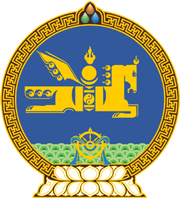 МОНГОЛ УЛСЫН ХУУЛЬ2017 оны 06 сарын 09 өдөр                                                                  Төрийн ордон, Улаанбаатар хотШҮҮХИЙН ШИЙДВЭР ГҮЙЦЭТГЭХ ТУХАЙ/Шинэчилсэн найруулга/I ХЭСЭГЕРӨНХИЙ ҮНДЭСЛЭЛНЭГДҮГЭЭР БҮЛЭГНИЙТЛЭГ ҮНДЭСЛЭЛ1 дүгээр зүйл.Хуулийн зорилт1.1.Энэ хуулийн зорилт нь шүүхийн шийдвэр гүйцэтгэх ажиллагааны үндэслэл, журмыг тогтоож, шүүхийн шийдвэр гүйцэтгэх байгууллагын тогтолцоо, шүүхийн шийдвэр гүйцэтгэх байгууллагын алба хаагчийн эрх зүйн байдалтай холбогдон үүсэх харилцааг зохицуулахад оршино.2 дугаар зүйл.Шүүхийн шийдвэр гүйцэтгэх хууль тогтоомж2.1.Шүүхийн шийдвэр гүйцэтгэх хууль тогтоомж нь Монгол Улсын Үндсэн хууль, Иргэний хууль, Эрүүгийн хууль, Засгийн газрын агентлагийн эрх зүйн байдлын тухай хууль, Иргэний хэрэг шүүхэд хянан шийдвэрлэх тухай хууль, Эрүүгийн хэрэг хянан шийдвэрлэх тухай хууль, Зөрчлийн тухай хууль, Зөрчил шалган шийдвэрлэх тухай хууль, Захиргааны хэрэг шүүхэд хянан шийдвэрлэх тухай хууль, Төрийн албаны тухай хууль, Цэргийн алба хаагчийн тэтгэвэр, тэтгэмжийн тухай хууль, энэ хууль, эдгээр хуультай нийцүүлэн гаргасан хууль тогтоомжоос бүрдэнэ.2.2.Монгол Улсын олон улсын гэрээнд энэ хуульд зааснаас өөрөөр заасан бол олон улсын гэрээний заалтыг дагаж мөрдөнө.3 дугаар зүйл.Хуулийн үйлчлэх хүрээ3.1.Монгол Улсын нутаг дэвсгэрт хуулийн хүчин төгөлдөр шүүхийн шийдвэр гүйцэтгэх ажиллагааг энэ хуульд заасан үндэслэл, журмын дагуу явуулна.4 дүгээр зүйл.Шүүхийн шийдвэр гүйцэтгэх ажиллагааны зарчим4.1.Шүүхийн шийдвэр гүйцэтгэх ажиллагаанд хууль дээдлэх, хүний эрх, эрх чөлөө, хууль ёсны ашиг сонирхлыг хүндэтгэх, хүний эрх, эрх чөлөөг зөвхөн хуульд зааснаар хязгаарлах, энэрэнгүй, шуурхай байх зарчмыг баримтална.5 дугаар зүйл.Шүүхийн шийдвэрийг гүйцэтгэх үндэслэл 5.1.Шүүхийн шийдвэрийг гүйцэтгэх үндэслэл нь хуулийн хүчин төгөлдөр шүүхийн шийдвэр, хуульд заасан тохиолдолд бусад байгууллага, албан тушаалтны шүүхээр баталгаажуулсан шийдвэр байна. 6 дугаар зүйл.Шүүхийн шийдвэр гүйцэтгэх ажиллагаа6.1.Шүүхийн шийдвэр гүйцэтгэх ажиллагаанд дараахь ажиллагаа хамаарна:6.1.1.иргэний хэргийн талаархи шүүхийн шийдвэр гүйцэтгэх ажиллагаа /цаашид “иргэний шийдвэр гүйцэтгэх ажиллагаа” гэх/;6.1.2.захиргааны хэргийн талаархи шүүхийн шийдвэр гүйцэтгэх ажиллагаа /цаашид “захиргааны шийдвэр гүйцэтгэх ажиллагаа” гэх/;6.1.3.зөрчлийн хэргийн талаархи шүүхийн шийдвэр гүйцэтгэх ажиллагаа /цаашид “зөрчлийн шийдвэр гүйцэтгэх ажиллагаа” гэх/;6.1.4.эрүүгийн хэргийн талаархи шүүхийн шийдвэр гүйцэтгэх ажиллагаа /цаашид “эрүүгийн шийдвэр гүйцэтгэх ажиллагаа” гэх/.	6.2.Иргэний шийдвэр гүйцэтгэх ажиллагааг дараахь шийдвэрийг үндэслэн явуулна:6.2.1.иргэний хэргийн болон эрүүгийн хэргийн хамт шийдвэрлэсэн иргэний нэхэмжлэлийн талаархи шүүхийн шийдвэр; 6.2.2.хэргийг хялбаршуулсан журмаар хянан шийдвэрлэсэн шүүгчийн захирамж;6.2.3.Монгол Улсын олон улсын гэрээнд заасан бол гадаад улсын шүүх, олон улсын шүүх, арбитрын шийдвэр;6.2.4.шүүхээр баталгаажуулсан цэргийн анги, байгууллагын захирагч /дарга/-ийн эд хөрөнгийн хариуцлага хүлээлгэх тухай тушаал, нотариатчийн мэдэгдэх хуудас, арбитрын шийдвэр; 6.2.5.шүүхээр баталгаажуулсан гэмт хэргийн хохирогчид нөхөн төлбөр олгох сангийн зөвлөлийн шийдвэр;6.2.6.шүүхээс гарах шийдвэрийн биелэлтийг баталгаажуулах арга хэмжээ авах тухай шүүгчийн захирамж.	6.3.Захиргааны шийдвэр гүйцэтгэх ажиллагааг дараахь шийдвэрийг үндэслэн явуулна:		6.3.1.Захиргааны хэрэг шүүхэд хянан шийдвэрлэх тухай хуулийн 12.1-д заасан захиргааны хэргийн талаархи шүүхийн шийдвэр;		6.3.2.захиргааны актын биелэлтийг түдгэлзүүлэх тухай хуулийн хүчин төгөлдөр болсон шүүгчийн захирамж;		6.3.3.хялбаршуулсан журмаар захиргааны хэрэг хянан шийдвэрлэсэн шүүгчийн захирамж, шүүхийн тогтоол;		6.3.4.шүүхийн зардал тогтоосон шүүгчийн захирамж.	6.4.Зөрчлийн шийдвэр гүйцэтгэх ажиллагааг дараахь шийдвэрийг үндэслэн явуулна:		6.4.1.торгох шийтгэл оногдуулсан шүүгчийн шийтгэх хуудас;		6.4.2.зөрчил үйлдэж олсон хөрөнгө, орлого, зөрчил үйлдэхэд ашигласан эд зүйл, тээврийн хэрэгсэл, уналгыг хураах, эсхүл түүний үнийг гаргуулан хураан авах тухай шийдвэр;		6.4.3.хохирол, нөхөн төлбөр гаргуулах тухай шийдвэр;		6.4.4.албадан эмчилгээ, албадан сургалтад хамруулах тухай шүүхийн шийдвэр;		6.4.5.баривчлах шийтгэл оногдуулсан шүүхийн шийдвэр;6.4.6.гадаадын иргэнийг саатуулах тухай шүүхийн шийдвэр;/Энэ заалтыг 2020 оны 01 дүгээр сарын 10-ны өдрийн хуулиар нэмсэн./		6.4.7.шүүхээс гүйцэтгэх хуудас олгосон бусад байгууллага, албан тушаалтны зөрчлийн хэргийн талаархи шийдвэр. /Энэ заалтын дугаарт 2020 оны 01 дүгээр сарын 10-ны өдрийн хуулиар өөрчлөлт оруулсан./	6.5.Эрүүгийн шийдвэр гүйцэтгэх ажиллагааг дараахь шийдвэрийг үндэслэн явуулна:		6.5.1.хорих болон хорихоос өөр төрлийн ял оногдуулсан шүүхийн шийдвэр;		6.5.2.Эрүүгийн хуульд заасан албадлагын арга хэмжээ авсан шүүхийн шийдвэр;		6.5.3.сэжигтнийг баривчлах, яллагдагчийг цагдан хорих, хязгаарлалт тогтоох тухай шүүгчийн захирамж.  /Энэ заалтад 2024 оны 01 дүгээр сарын 17-ний өдрийн хуулиар “, хязгаарлалт тогтоох” гэж нэмэлт оруулсан бөгөөд 2025 оны 01 дүгээр сарын 01-ний өдрөөс эхлэн дагаж мөрдөнө./7 дугаар зүйл.Шүүхийн шийдвэр гүйцэтгэх ажиллагаанд тавигдах         нийтлэг  шаардлага7.1.Шүүхийн шийдвэр гүйцэтгэх байгууллага, алба хаагч нь шүүхийн шийдвэр гүйцэтгэх ажиллагаанд хүний эрх, эрх чөлөөг хүндэтгэж, үндэс, угсаа, хэл, арьсны өнгө, нас, хүйс, нийгмийн гарал, байдал, хөрөнгө чинээ, эрхэлсэн ажил, албан тушаал, шашин шүтлэг, бэлгийн болон хүйсийн чиг баримжаа, илэрхийлэл, үзэл бодол, боловсролоор нь ялгаварлахгүйгээр хуульд заасан үндэслэл, журмын дагуу хүний эрх, эрх чөлөөнд хязгаарлалт тогтоож болно. 	7.2.Шүүхийн шийдвэр гүйцэтгэх байгууллагын алба хаагч шүүхийн шийдвэрийг албадан гүйцэтгэх тохиолдолд үндэслэлийг тухайн хүн, хуулийн этгээдэд мэдэгдэх, уг ажиллагаатай холбогдон үүсэх эрх, үүргийг тайлбарлах, хүндэтгэлтэй харьцах, өөрийн шаардлагыг үндэслэлтэй, ойлгомжтой хэлбэрээр илэрхийлэх үүрэгтэй.	7.3.Шүүхийн шийдвэр гүйцэтгэх байгууллага, алба хаагч бусдад эрүү шүүлт тулгах, хүнлэг бус, хэрцгий хандах, нэр төрийг нь доромжлох, албан үүргээ гүйцэтгэх явцад олж мэдсэн байгууллагын нууц, хүний эмзэг мэдээллийг хууль бусаар ашиглах, зохих зөвшөөрөлгүйгээр бусдад дамжуулахыг хориглоно. /Энэ хэсэгт 2021 оны 12 дугаар сарын 17-ны өдрийн хуулиар өөрчлөлт оруулсан./	8 дугаар зүйл.Шүүхийн шийдвэр гүйцэтгэх ажиллагаанд хориглох                                                        үйлдэл, эс үйлдэхүй  8.1.Шүүхийн шийдвэр гүйцэтгэх ажиллагаанд дараахь үйлдэл, эс үйлдэхүйг хориглоно:8.1.1.хуульд заасан бүрэн эрхээ хэтрүүлэх, эсхүл хувийн ашиг сонирхлоор шүүхийн шийдвэр гүйцэтгэх ажиллагаа явуулах;8.1.2.шүүхийн шийдвэр гүйцэтгэх ажиллагаа явуулахаас зайлсхийх;8.1.3.дур мэдэн, эсхүл хууль бусаар шүүхийн шийдвэр гүйцэтгэх ажиллагааг зогсоох, түдгэлзүүлэх;8.1.4.хууль тогтоомжид зааснаас бусад үндэслэлээр шүүхийн шийдвэр гүйцэтгэх ажиллагаа явуулах;	 	8.1.5.шүүхийн шийдвэр гүйцэтгэх ажиллагааны явцад бусдад хувийн ашиг сонирхлын үүднээс дарамт, шахалт үзүүлэх;		8.1.6.шүүхийн шийдвэр гүйцэтгэх ажиллагаа явуулахдаа бусдад ялгавартай хандах, хууль бусаар давуу эрх олгох.9 дүгээр зүйл.Шүүхийн шийдвэр гүйцэтгэх байгууллагын алба хаагчийн 					шаардлагыг биелүүлэх	9.1.Шүүхийн шийдвэр гүйцэтгэх байгууллагын алба хаагчийн хууль ёсны шаардлагыг хүн, хуулийн этгээд биелүүлэх үүрэгтэй.	9.2.Шүүхийн шийдвэр гүйцэтгэх байгууллагын алба хаагчийн хууль ёсны шаардлагыг үл биелүүлсэн, эсхүл хуульд заасан үндэслэл, журмын дагуу явуулж байгаа шүүхийн шийдвэр гүйцэтгэх ажиллагаанд саад учруулсан хүн, хуулийн этгээдэд хуульд заасан хариуцлага хүлээлгэнэ.	10 дугаар зүйл.Шүүхийн шийдвэр гүйцэтгэх ажиллагааны шуурхай                                        байдлыг хангахад мэдээллийн сүлжээ ашиглах	10.1.Шүүхийн шийдвэр гүйцэтгэх ажиллагааны шуурхай байдлыг хангах зорилгоор энэ хуульд заасан ажиллагааг гүйцэтгэхэд цахим мэдээллийн сүлжээ ашиглаж болно. 	10.2.Энэ хуулийн 10.1-д заасан цахим мэдээллийн сүлжээг ашиглан ирүүлсэн зохих баталгаа бүхий шийдвэр /баримт бичиг/ болон албаны хэрэгцээнд ашиглаж байгаа төрийн байгууллагын төвлөрсөн мэдээллийн сангийн лавлагааг үндэслэн шүүхийн шийдвэр гүйцэтгэх зорилгоор хуульд заасан арга хэмжээг гүйцэтгэж болно. 10.3.Шүүхийн шийдвэр гүйцэтгэх төв байгууллага энэ хуулийн 10.1-д заасан мэдээллийн сүлжээний аюулгүй байдлыг хангах үүрэгтэй. 	11 дүгээр зүйл.Шүүхийн шийдвэрийг гүйцэтгэх байгууллага, албан                                                          тушаалтан	11.1.Хуулийн хүчин төгөлдөр шүүхийн шийдвэрийг гүйцэтгэх ажиллагааг шүүхийн шийдвэр гүйцэтгэх байгууллага хэрэгжүүлнэ.	11.2.Хуульд заасан тохиолдолд шүүхийн шийдвэрийг хуулиар эрх олгогдсон, эсхүл тухайн шийдвэрийг гаргасан байгууллага, албан тушаалтан гүйцэтгэнэ.11.3.Шүүхийн зарим төрлийн шийдвэрийг гүйцэтгэхэд гэрээний үндсэн дээр хувийн өмчит хуулийн этгээдийн техник, тоног төхөөрөмжийг ашиглаж болно.	12 дугаар зүйл.Шүүхийн шийдвэр гүйцэтгэгчийн шийдвэрийн 							хэлбэр	12.1.Шийдвэр гүйцэтгэгчийн шүүхийн шийдвэр гүйцэтгэх ажиллагааны явцад гаргах шийдвэр нь тогтоол хэлбэртэй байна.	12.2.Тогтоол нь доор дурдсан шаардлагыг хангасан байна:		12.2.1.шүүхийн шийдвэр гүйцэтгэх байгууллагын нэр, байршил;		12.2.2.тогтоолын гарчиг, он, сар, өдөр;		12.2.3.тогтоол гаргасан алба хаагчийн нэр, албан тушаал, цол;		12.2.4.шүүхийн шийдвэр гүйцэтгэх ажиллагааны хэргийн дугаар;		12.2.5.тогтоол гаргах хууль зүйн үндэслэл; 12.2.6.тогтоол гаргах асуудлын агуулга;		12.2.7.тогтоолыг гүйцэтгэх хугацаа; 		12.2.8.тогтоолд гомдол гаргах журам, хугацаа.	12.3.Тогтоолыг түүнд заасан хугацаанд, хугацаа заагаагүй тохиолдолд даруй биелүүлнэ.13 дугаар зүйл.Шүүхийн шийдвэр гүйцэтгэх ажиллагааны тэмдэглэл 13.1.Шүүхийн шийдвэр гүйцэтгэх ажиллагааны үйл явц, үр дүнг баталгаажуулах зорилгоор тэмдэглэл /цаашид “тэмдэглэл” гэх/ үйлдэнэ.13.2.Тэмдэглэл нь доор дурдсан шаардлагыг хангасан байна:13.2.1.тэмдэглэл үйлдсэн газар, он, сар, өдөр;13.2.2.шүүхийн шийдвэр гүйцэтгэх ажиллагааны товч утга;13.2.3.шүүхийн шийдвэр гүйцэтгэх ажиллагааг гүйцэтгэж байгаа шийдвэр гүйцэтгэгчийн овог, нэр, албан тушаал, цол, уг ажиллагаанд оролцогчийн эцэг /эх/-ийн нэр, өөрийн нэр, хуулийн этгээдийн оноосон нэр;13.2.4.шүүхийн шийдвэр гүйцэтгэх ажиллагааны үйл явц, үр дүн;13.2.5.шүүхийн шийдвэр гүйцэтгэх ажиллагаанд оролцогч болон шийдвэр гүйцэтгэгчийн гарын үсэг.13.3.Шүүхийн шийдвэр гүйцэтгэх ажиллагаанд оролцогч тэмдэглэлд гарын үсэг зурахаас татгалзсан бол үндэслэлийг зааж, тусгайлан тэмдэглэнэ.13.4.Шийдвэр гүйцэтгэгч шүүхийн шийдвэр гүйцэтгэх тодорхой ажиллагаа, албадлагын арга хэмжээний үйл явц, үр дүнг дууны, дүрсний, дуу-дүрсний бичлэг хийж, бэхжүүлж болно.14 дүгээр зүйл.Шүүхийн шийдвэр гүйцэтгэх ажиллагааны мэдэгдэх                                                        хуудас14.1.Шүүхийн шийдвэр гүйцэтгэх ажиллагааны явцад төлбөр төлөгч, төлбөр авагч, ялтан, бусад этгээдийг мэдэгдэх хуудсаар дуудан ирүүлж, тайлбар авах, холбогдох баримт бичиг гаргуулан авах, эсхүл гаргасан шийдвэр болон түүнийг зөрчсөн тохиолдолд хүлээлгэх хариуцлагын талаар танилцуулна.14.2.Энэ хуулийн 14.1-д зааснаас гадна төлбөр төлөхийг шаардах, эсхүл тодорхой ажиллагаа гүйцэтгэх, эсхүл тодорхой ажиллагаа гүйцэтгэхгүй байхыг төлбөр төлөгч, төлбөр авагч, ялтан, бусад этгээдэд даалгах, цалин хөлс, бусад орлогоос суутгал хийх тухай хугацаатай мэдэгдэх хуудас өгнө.14.3.Шийдвэр гүйцэтгэгч мэдэгдэх хуудсыг дуудан ирүүлж гардуулах бөгөөд боломжгүй тохиолдолд биечлэн, эсхүл баталгаат шуудангаар хүргүүлнэ.14.4.Шаардлагатай тохиолдолд энэ хуулийн 14.1-д заасан мэдэгдэх хуудсыг утас, факс, цахилгаан, эсхүл олон нийтийн хэвлэл, мэдээллийн хэрэгслээр дамжуулан мэдэгдэж болно. 14.5.Мэдэгдэх хуудсыг түүнд заасан хүлээн авагчид гардуулан өгч, гарын үсэг зуруулж, гардуулсан он, сар, өдөр, цагийг тэмдэглэнэ. Хуулийн этгээдэд өгөх мэдэгдэх хуудсыг тухайн хуулийн этгээдийн удирдах албан тушаалтан, эсхүл түүнийг төлөөлөх эрх бүхий ажилтанд гардуулан өгч, гарын үсэг зуруулж, гардуулсан он, сар, өдөр, цагийг тэмдэглэнэ.14.6.Мэдэгдэх хуудсыг гардуулан өгвөл зохих хүн оршин суугаа газар, эсхүл ажлын байрандаа байхгүй бол мэдэгдэх хуудсыг түүний хамт амьдардаг арван найман насанд хүрсэн хүн, эсхүл сум, баг, хорооны Засаг дарга, түүний ажлын албанд, эсхүл ажлын газрын захиргаанд хүлээлгэн өгч, тэмдэглэл үйлдэн гарын үсэг зуруулна.14.7.Мэдэгдэх хуудсыг хүлээн авахаас татгалзсан тохиолдолд энэ тухай мэдэгдэх хуудсанд тэмдэглэж, мэдэгдэх хуудсаар хүлээлгэж байгаа үүргийг биелүүлээгүй тохиолдолд хүлээлгэх хариуцлагыг тайлбарлан өгнө. 	15 дугаар зүйл.Шүүхийн шийдвэр гүйцэтгэх ажиллагааны хугацаа                                                               тоолох	15.1.Энэ хуульд заасан хугацааг минут, цаг, ажлын өдөр, хоног, сар, жилээр тоолно.	15.2.Хугацааг тоолж эхэлсэн минут, цаг, хоногийг хугацаа тоолоход оруулахгүй.	15.3.Хугацааг тоолоход уг хугацаа нь дуусах хугацааны сүүлийн цаг, минутад дуусна.	15.4.Хугацааг хоногоор тоолоход уг хугацаа нь хугацаа дуусах сүүлийн хоногийн 24 цагт дуусна.15.5.Хугацааг сараар тоолоход уг хугацааг дуусах сүүлийн сарын мөн өдөр уг хугацаа дуусна. Хэрэв энэ сард тухайн өдөр байхгүй бол мөн сарын эцсийн өдөр хугацаа дуусна. 	15.6.Хугацааг жилээр тоолоход хугацаа нь дараа оны тухайн сарын тухайн өдөр дуусна. Хэрэв хугацааны төгсгөл ажлын бус өдөр тохиолдвол хугацааны сүүлийн өдрийг түүний дараагийн ажлын эхний өдрөөр тоолно.	15.7.Шүүхийн шийдвэр гүйцэтгэх ажиллагааны баримт бичгийг тогтоосон хугацааны сүүлийн өдрийн 24 цагийн дотор шуудан, харилцаа холбооны байгууллагад шилжүүлсэн бол түүнийг хугацаанд нь хүргүүлсэнд тооцно.	16 дугаар зүйл.Шүүхийн шийдвэр гүйцэтгэх ажиллагааны хугацаа                                                 хэтрүүлсний үр дагавар	16.1.Шийдвэр гүйцэтгэгч хуульд заасан хугацааг хэтрүүлсэн нь шүүхийн шийдвэрийг гүйцэтгэх ажиллагааг дуусгавар болгох үндэслэл болохгүй. 	16.2.Энэ хуульд өөрөөр заагаагүй бол шүүхийн шийдвэр гүйцэтгэх ажиллагааны оролцогч шийдвэр гүйцэтгэгчийн шийдвэр, үйл ажиллагаанд энэ хуульд заасан гомдол гаргах хугацааг хэтрүүлсэн тохиолдолд гаргасан гомдлыг гомдол гаргагчид буцааж, гомдол гаргаагүйд тооцно.	16.3.Энэ хуульд заасан гомдол гаргах хугацааг хүндэтгэн үзэх шалтгааны улмаас хэтрүүлсэн нь тогтоогдсон бол дээд шатны байгууллага, албан тушаалтан гомдлыг хүлээн авч, хянан шийдвэрлэж болно. 17 дугаар зүйл.Шүүхийн шийдвэр гүйцэтгэх байгууллага, цагдаагийн                                         байгууллагын хамтын ажиллагаа17.1.Цагдаагийн байгууллага, алба хаагч хууль тогтоомжид заасан бүрэн эрхийнхээ хүрээнд шүүхийн шийдвэр гүйцэтгэх байгууллага, алба хаагчаас хэрэгжүүлж байгаа шүүхийн шийдвэр гүйцэтгэх ажиллагаанд саад учруулсан, шүүхийн шийдвэрийг биелүүлэхээс зайлсхийсэн этгээд, түүний эд хөрөнгийг эрэн сурвалжлах, олж тогтоох болон шүүхийн шийдвэр гүйцэтгэх байгууллагын алба хаагчийн албаны үйл ажиллагаатай нь холбогдуулан түүний амь бие, эрүүл мэндэд заналхийлсэн тохиолдолд туслалцаа үзүүлж, харилцан мэдээлэл солилцоно. 17.2.Энэ хуулийн 17.1-д заасан чиглэлээр туслалцаа үзүүлэх, мэдээлэл солилцох, энэ хуулийн 100.7, 162.6, 180.3, 187.2, 189.6, 190.4, 239.5, 250.1-д заасны дагуу хамтран ажиллах журмыг цагдаагийн байгууллага, шүүхийн шийдвэр гүйцэтгэх төв байгууллагын дарга хамтран батална.II ХЭСЭГИРГЭНИЙ ХЭРГИЙН ТАЛААРХИ ШҮҮХИЙНШИЙДВЭР ГҮЙЦЭТГЭХ АЖИЛЛАГААХОЁРДУГААР БҮЛЭГИРГЭНИЙ ШИЙДВЭР ГҮЙЦЭТГЭХ АЖИЛЛАГАА ҮҮСГЭХ,НЭГТГЭХ, ТҮДГЭЛЗҮҮЛЭХ, ДУУСГАВАР БОЛГОХ	18 дугаар зүйл.Иргэний шийдвэр гүйцэтгэх ажиллагаа үүсгэх хугацаа	18.1.Хуульд өөрөөр заагаагүй бол дараахь хугацаа өнгөрсөн тохиолдолд иргэний шийдвэр гүйцэтгэх ажиллагаа үүсгэхгүй: 18.1.1.энэ хуулийн 6.2.1, 6.2.2-т заасан шийдвэр хуулийн хүчин төгөлдөр болсноос хойш 4 жил;18.1.2.Монгол Улсын олон улсын гэрээнд өөрөөр заагаагүй бол энэ хуулийн 6.2.3-т заасан шийдвэр хуулийн хүчин төгөлдөр болсноос хойш 3 жил;  18.1.3.энэ хуулийн 6.2.4, 6.2.5-д заасан шийдвэр хуулийн хүчин төгөлдөр болсноос хойш 3 жил; 18.1.4.энэ хуулийн 6.2.6-д заасан шийдвэр хуулийн хүчин төгөлдөр болсноос хойш 2 жил.18.2.Төлбөр авагч хүндэтгэн үзэх шалтгааны улмаас энэ хуулийн 18.1-д заасан хугацааг хэтрүүлсэн нь тогтоогдвол хэтрүүлсэн хугацааг сэргээлгэх хүсэлтээ холбогдох нотлох баримтын хамт шүүхэд гаргаж болох бөгөөд шүүгч уг хугацааг хэтэрснээс хойш 3 жилийн дотор нөхөн сэргээж болно.18.3.Энэ хуулийн 18.2-т заасны дагуу хэтрүүлсэн хугацааг сэргээсэн тохиолдолд энэ тухай шийдвэр гарснаас хойш 6 сарын дотор гүйцэтгэх хуудас олгуулахаар шүүхэд хандана.  18.4.Тэжээн тэтгэх үүрэгтэй холбоотой, эсхүл төлбөр төлөгчид тодорхой хугацааны туршид давтамжтай төлбөр төлөх болон бусад үүрэг хүлээлгэсэн хуулийн хүчин төгөлдөр шүүхийн шийдвэрийг үүрэг хүлээлгэсэн бүхий л хугацааны туршид албадан гүйцэтгэж болно. 18.5.Төлбөр төлөгч энэ хуулийн 18.4-т заасан үүргээ гүйцэтгэвэл зохих сүүлийн хугацаанаас хойш 3 жилийн хугацаа өнгөрсөн бол шийдвэр гүйцэтгэх ажиллагаа үүсгэхгүй.  18.6.Төлбөр төлөгч гүйцэтгэх баримт бичигт заасан шаардлагыг биелүүлэхээс зайлсхийсэн, оргон зайлсан хугацааг энэ хуулийн 18.1, 18.5-д заасан хугацаанд оруулан тооцохгүй. Энэ тохиолдолд энэ зүйлд заасан хугацааг төлбөр төлөгч, түүний эд хөрөнгийг олж илрүүлснээс эхлэн шинээр тоолно.   18.7.Гүйцэтгэх баримт бичгийг төлбөр авагчид буцаасан тохиолдолд энэ хуулийн 18.1, 18.5-д заасан хугацааг гүйцэтгэх баримт бичгийг буцааснаас эхлэн шинээр тоолно./Энэ хэсгийг 2020 оны 01 дүгээр сарын 10-ны өдрийн хуулиар өөрчлөн найруулсан./19 дүгээр зүйл.Гүйцэтгэх баримт бичиг19.1.Гүйцэтгэх баримт бичигт энэ хуулийн 6.2.1, 6.2.2, 6.2.3, 6.2.4-т заасан шийдвэрийг үндэслэн олгосон гүйцэтгэх хуудас, энэ хуулийн 6.2.5, 6.2.6-д заасан шийдвэр болон шүүхийн шийдвэр гүйцэтгэх ажиллагааны зардлыг гаргуулах тухай шийдвэр хамаарна.	19.2.Гүйцэтгэх баримт бичгийг үрэгдүүлсэн тохиолдолд түүнийг дахин олгуулахаар Иргэний хэрэг шүүхэд хянан шийдвэрлэх тухай хуулийн 188 дугаар зүйлд заасан журмын дагуу шүүхэд хандана./Энэ хэсэгт 2020 оны 01 дүгээр сарын 10-ны өдрийн хуулиар өөрчлөлт оруулсан./	19.3.Энэ хуулийн 6.2.6-д зааснаас бусад тохиолдолд гүйцэтгэх баримт бичиггүйгээр иргэний шийдвэр гүйцэтгэх ажиллагаа явуулахыг хориглоно.20 дугаар зүйл.Гүйцэтгэх баримт бичгийн агуулга, түүнд тавигдах                                                    шаардлага20.1.Гүйцэтгэх баримт бичиг дараахь шаардлагыг хангасан байна: 20.1.1.гүйцэтгэх баримт бичиг олгосон шүүх, бусад байгууллага, албан тушаалтны овог, нэр, он, сар, өдөр, дугаар;20.1.2.гүйцэтгэх баримт бичгийн үндэслэл болох шүүх, бусад байгууллага, албан тушаалтны шийдвэрийн он, сар, өдөр, дугаар;20.1.3.тухайн гүйцэтгэх баримт бичгийг олгосон үндэслэл;20.1.4.төлбөр авагч-хуулийн этгээд, төлбөр төлөгч-хуулийн этгээдийн оноосон нэр, регистрийн дугаар, оршин байгаа хаяг, төлбөр авагч-иргэн, төлбөр төлөгч-иргэний эцэг /эх/-ийн нэр, өөрийн нэр, оршин суугаа газрын болон ажлын газрын хаяг, утасны дугаар, иргэний үнэмлэхийн хуулбар, иргэний бүртгэлийн дугаар;/Энэ заалтад 2022 оны 6 дугаар сарын 03-ны өдрийн хуулиар өөрчлөлт оруулсан./20.1.5.төлбөр авагчид олговол зохих төлбөрийн хэмжээ;20.1.6.төлбөр гаргуулах хөрөнгө, орлого, эд хөрөнгийн эрх болон шүүх, бусад байгууллага, албан тушаалтны шийдвэрийг гүйцэтгэх арга, журам;20.1.7.эрх, хууль ёсны ашиг сонирхол нь хамгаалагдсан этгээд болон шүүх, бусад байгууллага, албан тушаалтны шийдвэрийг биелүүлбэл зохих этгээдийн нэр, хаяг; 20.1.8.гүйцэтгэх баримт бичгийн үндэслэл болох шүүх, бусад байгууллага,  албан тушаалтны шийдвэрийн дагуу битүүмжлэгдсэн, хураагдсан хөрөнгө, тэдгээрийн байгаа газар;20.1.9.гүйцэтгэх баримт бичгийн үндэслэл болох шүүх, бусад байгууллага, албан тушаалтны шийдвэрийн тогтоох хэсэг буюу төлбөр төлөгч-хүн, хуулийн этгээдээс гаргуулах төлбөрийн хэмжээ, эсхүл төлбөр авагч-хүн, хуулийн этгээдийн эрх, ашиг сонирхолд нийцсэн тодорхой үйлдэл хийх, эсхүл тодорхой үйлдлээс татгалзах үүрэг хүлээлгэсэн хэсэг.    20.2.Гүйцэтгэх баримт бичигт түүнийг олгосон шүүгч, бусад албан тушаалтан гарын үсэг зурж, тамга дарж баталгаажуулсан байна.20.3.Гүйцэтгэх баримт бичиг энэ хуулийн 20.1-д заасан шаардлагыг хангаагүй тохиолдолд ахлах шийдвэр гүйцэтгэгч түүнийг хүлээн авснаас хойш ажлын 3 өдрийн дотор тогтоол гарган гүйцэтгэх баримт бичиг олгосон шүүхэд буцаана.20.4.Шийдвэр гүйцэтгэгч шаардлагатай тохиолдолд эрүүгийн, зөрчлийн, иргэний болон захиргааны хэрэгт авагдсан төлбөр төлөгчийн эд хөрөнгийн байдлын талаархи нотлох баримттай танилцаж болно.20.5.Шийдвэр гүйцэтгэгч энэ хуулийн 20.1.6-д заасны дагуу гүйцэтгэх баримт бичгийн шаардлагыг хангах боломжгүй тохиолдолд ахлах шийдвэр гүйцэтгэгчийн зөвшөөрснөөр төлбөр гаргуулах хөрөнгө, орлого, шүүхийн шийдвэрийг гүйцэтгэх арга, журмыг өөрчилж болно.  /Энэ хэсгийг 2020 оны 01 дүгээр сарын 10-ны өдрийн хуулиар хүчингүй болсонд тооцсон./	21 дүгээр зүйл.Иргэний шийдвэр гүйцэтгэх ажиллагааг үүсгэх21.1.Энэ хуулийн 20.3-т заасан үндэслэл байхгүй бол ахлах шийдвэр гүйцэтгэгч гүйцэтгэх баримт бичгийг хүлээн авснаас хойш ажлын 3 өдрийн дотор иргэний шийдвэр гүйцэтгэх ажиллагааны хувийн хэрэг нээж, иргэний шийдвэр гүйцэтгэх ажиллагаа үүсгэх тухай тогтоол гарган зохих тойргийн шийдвэр гүйцэтгэгчид хуваарилна.21.2.Иргэний шийдвэр гүйцэтгэх ажиллагааг үүсгэх тухай тогтоолд гүйцэтгэх баримт бичиг, хөрөнгө битүүмжилсэн, эсхүл хураан авсан акт, нэхэмжлэлийн үнийн дүнтэй тэнцэх хэмжээгээр хүн, хуулийн этгээдийн мөнгөн хадгаламж, харилцах дансны зарлагын гүйлгээг хаасан баримт бичиг, тодорхойлолт болон шаардлагатай бусад баримт бичгийг хавсаргана.21.3.Хуулийн хүчин төгөлдөр болсон иргэний шийдвэр гүйцэтгэх ажиллагааг үүсгэх тухай тогтоолын талаар шүүхэд гомдол гаргахгүй.21.4.Шийдвэр гүйцэтгэгч иргэний шийдвэр гүйцэтгэх ажиллагаа үүсгэх тухай тогтоолыг хүлээн авсан даруйд энэ хуулийн 44 дүгээр зүйлд заасан арга хэмжээг авна. 22 дугаар зүйл.Иргэний шийдвэр гүйцэтгэх ажиллагааны харьяалал22.1.Төлбөр төлөгч-иргэнд холбогдох иргэний шийдвэр гүйцэтгэх ажиллагааг түүний оршин суугаа, эсхүл түүний эд хөрөнгө буюу эд хөрөнгийн дийлэнх хэсэг байгаа нутаг дэвсгэрийг харьяалах тойргийн шийдвэр гүйцэтгэгч гүйцэтгэнэ.22.2.Төлбөр төлөгч-хуулийн этгээдэд холбогдох иргэний шийдвэр гүйцэтгэх ажиллагааг түүний ажил хэргээ байнга явуулдаг, эсхүл удирдах байгууллага болон түүний эд хөрөнгө байгаа нутаг дэвсгэрийг харьяалах тойргийн шийдвэр гүйцэтгэгч гүйцэтгэнэ.22.3.Төлбөр төлөгчийн оршин суугаа /оршин байгаа/ газар нь мэдэгдэхгүй бол түүний эд хөрөнгө байгаа нутаг дэвсгэрийн, хэрэв төлбөр төлөгч болон түүний эд хөрөнгө байгаа нутаг дэвсгэр тодорхойгүй бол тэдгээрийг тодорхой болох хүртэл төлбөр төлөгчийн хамгийн сүүлд оршин сууж байсан нутаг дэвсгэрийг харьяалах тойргийн шийдвэр гүйцэтгэгч гүйцэтгэнэ.22.4.Энэ хуулийн 22.3-т заасны дагуу явуулж байгаа иргэний шийдвэр гүйцэтгэх ажиллагааны явцад төлбөр төлөгчийн, эсхүл түүний эд хөрөнгийн байгаа газар тогтоогдсон тохиолдолд иргэний шийдвэр гүйцэтгэх ажиллагаанд саад учруулахааргүй бол анх хүлээн авсан шийдвэр гүйцэтгэгч гүйцэтгэж болно.22.5.Тодорхой үйлдэл хийх, эсхүл тодорхой үйлдлээс татгалзах үүрэг хүлээлгэсэн шийдвэрийг төлбөр төлөгчийн оршин суугаа /оршин байгаа/, эсхүл гүйцэтгэх баримт бичигт заасан үүргийг гүйцэтгэх нутаг дэвсгэрийг харьяалах тойргийн шийдвэр гүйцэтгэгч гүйцэтгэнэ.22.6.Бусдын амь бие, эрүүл мэндэд гэм хор учруулсны хохирлыг нөхөн төлүүлэх шийдвэрийг төлбөр төлөгч, төлбөр авагчийн аль нэгний оршин суугаа /оршин байгаа/ нутаг дэвсгэрийг харьяалах тойргийн шийдвэр гүйцэтгэгч гүйцэтгэж болно.22.7.Өөр өөр газар оршин суугаа /оршин байгаа/ хэд хэдэн төлбөр төлөгчид холбогдох шийдвэрийг төлбөр авагчийн саналаар төлбөр төлөгчдийн аль нэгний оршин суугаа /оршин байгаа/ нутаг дэвсгэрийг харьяалах тойргийн шийдвэр гүйцэтгэгч гүйцэтгэнэ. 22.8.Гадаад улсын нутаг дэвсгэрт байгаа Монгол Улсын иргэн, хуулийн этгээдийн салбар, төлөөлөгчийн газартай холбоотой шийдвэрийг төлбөр авагчийн оршин суугаа /оршин байгаа/ газрын, эсхүл төлбөр төлөгчийн эд хөрөнгө байгаа нутаг дэвсгэрийг харьяалах тойргийн шийдвэр гүйцэтгэгч гүйцэтгэнэ.22.9.Тэжээн тэтгэх үүрэгтэй холбоотой шүүхийн шийдвэрийг төлбөр төлөгчийн оршин суугаа нутаг дэвсгэрийг харьяалах тойргийн шийдвэр гүйцэтгэгч гүйцэтгэнэ.22.10.Иргэний шийдвэр гүйцэтгэх ажиллагааны явцад төлбөр төлөгчийн оршин суух хаяг өөрчлөгдсөн, эсхүл иргэний шийдвэр гүйцэтгэх ажиллагаа явуулж байгаа нутаг дэвсгэрт төлбөр төлөгчийн эд хөрөнгө байхгүй бол шийдвэр гүйцэтгэгч энэ талаар тэмдэглэл үйлдэж, ахлах шийдвэр гүйцэтгэгч болон төлбөр авагчид мэдэгдэх бөгөөд ахлах шийдвэр гүйцэтгэгч ажлын 3 өдрийн дотор харьяаллыг шийдвэрлэнэ.22.11.Энэ хуулийн 22.10-т заасны дагуу гүйцэтгэх баримт бичгийг хүлээн авсан шийдвэр гүйцэтгэгч түүнийг үл маргах журмаар гүйцэтгэнэ.22.12.Иргэний шийдвэр гүйцэтгэх ажиллагааны явцад шийдвэр гүйцэтгэгч, ахлах шийдвэр гүйцэтгэгч энэ хуулийн 8.1-д заасан хориглосон үйлдэл, эс үйлдэхүйг үйлдсэн, эсхүл иргэний шийдвэр гүйцэтгэх ажиллагааны үр дүнд хувийн ашиг сонирхолтой нь тогтоогдсон бол иргэний шийдвэр гүйцэтгэх ажиллагааг өөр тойргийн шийдвэр гүйцэтгэгчид даалгаж болно.  22.13.Энэ хуулийн 22.7, 24.1, 25.1, 25.3-т заасан тохиолдолд шийдвэр гүйцэтгэгч иргэний шийдвэр гүйцэтгэх ажиллагааг тойргийн харьяалал харгалзахгүй явуулна.23 дугаар зүйл.Шийдвэр гүйцэтгэгчийн даалгавар хүргүүлэх                                23.1.Иргэний шийдвэр гүйцэтгэх ажиллагааны явцад шийдвэр гүйцэтгэгч хариуцсан тойргоос өөр нутаг дэвсгэрт энэ хуулийн 44.2-т заасан арга хэмжээ гүйцэтгэх шаардлагатай бол тухайн нутаг дэвсгэрийг хариуцсан шийдвэр гүйцэтгэгчид даалгавар хүргүүлэн гүйцэтгүүлж болно. 23.2.Даалгаврыг хүлээн авсан шийдвэр гүйцэтгэгч уг даалгаварт заасан ажиллагааг тогтоосон хугацаанд гүйцэтгэнэ.     	24 дүгээр зүйл.Иргэний шийдвэр гүйцэтгэх ажиллагааны онцгой                                                              харьяалал24.1.Гүйцэтгэх баримт бичиг нь энэ хуулийн 259.3-т заасан нэгжийн чиг үүрэгт хамаарах бол иргэний шийдвэр гүйцэтгэх ажиллагааг уг нэгжийн шийдвэр гүйцэтгэгч гүйцэтгэнэ. 25 дугаар зүйл.Иргэний шийдвэр гүйцэтгэх ажиллагааг нэгтгэх, ажлын                                            хэсгээр гүйцэтгүүлэх25.1.Иргэний шийдвэр гүйцэтгэх ажиллагааны цар хүрээ, хамрах нутаг дэвсгэрийг харгалзан гүйцэтгэх баримт бичгийн шаардлагыг тогтоосон хугацаанд бүрэн гүйцэтгэх зорилгоор хоёр, түүнээс дээш шийдвэр гүйцэтгэгчид иргэний шийдвэр гүйцэтгэх ажиллагаа явуулахыг даалгаж болно.25.2.Энэ хуулийн 25.1-д заасан шийдвэрийг улсын хэмжээнд ерөнхий шийдвэр гүйцэтгэгч, орон нутгийн хэмжээнд ахлах шийдвэр гүйцэтгэгч гаргах бөгөөд ажлын хэсгийг иргэний шийдвэр гүйцэтгэх ажиллагааг хариуцсан тойргийн шийдвэр гүйцэтгэгч ахална.25.3.Нэг төлбөр төлөгчид холбогдуулан хөрөнгийн шинжтэй хэд хэдэн шаардлагыг гүйцэтгэх зорилгоор хэд хэдэн иргэний шийдвэр гүйцэтгэх ажиллагаа үүсгэсэн бол энэ хуулийн 25.2-т заасан шийдвэр гаргах журмын дагуу иргэний шийдвэр гүйцэтгэх ажиллагааг нэгтгэн нэг шийдвэр гүйцэтгэгчид даалгаж болно.26 дугаар зүйл.Гүйцэтгэх баримт бичгийг гүйцэтгэхийг хойшлуулах26.1.Иргэний шийдвэр гүйцэтгэх ажиллагаанд сөргөөр нөлөөлөхөөргүй бол гүйцэтгэх баримт бичгийн гүйцэтгэлийг баталгаажуулах шаардлагатай арга хэмжээ авсны үндсэн дээр төлбөр авагч, эсхүл төлбөрөө сайн дураар төлж барагдуулахаар гаргасан төлбөр төлөгчийн хүсэлтийг үндэслэн гүйцэтгэх баримт бичгийг гүйцэтгэх хугацааг 30 хүртэл хоногоор хойшлуулж болно. 26.2.Энэ хуулийн 26.1-д заасан хугацаанд энэ хуулийн 44.2-т заасан иргэний шийдвэр гүйцэтгэлийг баталгаажуулахаас бусад арга хэмжээ гүйцэтгэхгүй. 27 дугаар зүйл.Иргэний шийдвэр гүйцэтгэх ажиллагааг түдгэлзүүлэх27.1.Шүүгч иргэний шийдвэр гүйцэтгэх ажиллагааг бүхэлд нь, эсхүл хэсэгчлэн дараахь үндэслэл, хугацаагаар түдгэлзүүлж болно:27.1.1.төлбөр төлөгч-хуулийн этгээдэд холбогдуулан дампуурлын хэрэг үүсгэсэн, эсхүл битүүмжилсэн хөрөнгийг чөлөөлөх тухай нэхэмжлэлийг эд хөрөнгийн талаар бие даасан шаардлага гаргах эрхтэй гуравдагч этгээд шүүхэд гаргасан бол шүүхийн шийдвэр гарч, хуулийн хүчин төгөлдөр болтол;27.1.2.төлбөрт хураагдсан хөрөнгийн талаар бие даасан шаардлага гаргах эрхтэй гуравдагч этгээд шүүхэд гомдол гаргасан бол шүүхийн шийдвэр гарч, хуулийн хүчин төгөлдөр болтол;27.1.3.шинээр илэрсэн нөхцөл байдлын улмаас гүйцэтгэх баримт бичгийн үндэслэл болох шийдвэрийг хянуулах тухай хүсэлт гаргасан бол түүнийг хянан шийдвэрлэсэн шүүхийн шийдвэр гарч, хуулийн хүчин төгөлдөр болтол;27.1.4.гүйцэтгэх баримт бичгийн дагуу төлбөрт хураан авах хөрөнгийн үнэлгээний талаар шүүхэд гомдол гаргасан бол шүүхийн шийдвэр гарч, хуулийн хүчин төгөлдөр болтол;27.1.5.төлбөр гаргуулж болох хөрөнгө, орлого байхгүй бөгөөд хуульд заасан аргаар түүний хөрөнгө, орлогыг албадан гаргуулах боломжгүй бол төлбөр төлөгчийг хөрөнгөтэй болох хүртэл./Үндсэн хуулийн цэцийн 2018 оны 10 дугаар сарын 10-ны өдрийн 12 дугаар дүгнэлтээр Үндсэн хууль зөрчсөн байна гэснийг Монгол Улсын Их Хурлын  2018 оны 10 дугаар сарын 25-ны өдрийн 77 дугаар тогтоолоор хүлээн зөвшөөрсөн.//Энэ заалтыг 2018 оны 11 дүгээр сарын 15-ны өдрийн хуулиар хүчингүй болсонд тооцсон./27.2.Ахлах шийдвэр гүйцэтгэгч иргэний шийдвэр гүйцэтгэх ажиллагааг бүхэлд нь, эсхүл хэсэгчлэн дараахь үндэслэл, хугацаагаар түдгэлзүүлнэ:27.2.1.төлбөр төлөгч-иргэн, эсхүл төлбөр авагч-иргэн нас барсан гэж зарлагдсан, сураггүй алга болсонд, эсхүл  иргэний эрх зүйн чадамжгүйд тооцогдсон, төлбөр төлөгч-хуулийн этгээд, төлбөр авагч-хуулийн этгээд татан буугдсан, өөрчлөн байгуулагдсан бол тэдгээрийн эрх, үүрэг эрх залгамжлагчид шилжих, эсхүл сураггүй алга болсонд тооцогдсон иргэний эд хөрөнгийг эрхлэн хамгаалагчийг, эсхүл иргэний эрх зүйн чадамжгүй иргэнд асран хамгаалагчийг тогтоох хүртэл;27.2.2.төлбөр төлөгчөөс хураан авсан эд хөрөнгийг төлбөр авагч хүлээн авахаас татгалзсан тохиолдолд төлбөрийн шаардлага хангахуйц эд хөрөнгийг төлбөр төлөгчөөс гаргуулах хүртэл;27.2.3.тухайн шүүхийн шийдвэрийг гүйцэтгэх ажиллагаатай холбогдуулан эрүүгийн хэрэг үүсгэн шалгаж байгаа тохиолдолд түүнийг шийдвэрлэх хүртэл;27.2.4.өвлийн улиралд орон байрнаас албадан нүүлгэх тухай шийдвэрийг нүүн гарч байгаа этгээдийн амьдралын нөхцөлийг харгалзан өвлийн улирал дуустал тодорхой хугацаагаар;27.2.5.энэ хуульд заасан үндэслэл, журмын дагуу иргэний шийдвэр гүйцэтгэх ажиллагааны талаар шүүхэд, эсхүл дээд шатны албан тушаалтанд гаргасан гомдлыг шүүх,  эсхүл дээд шатны албан тушаалтан үндэслэлтэй гэж үзэн гомдлыг хянан шийдвэрлэх ажиллагааг эхлүүлсэн бол гомдлыг хянан шийдвэрлэх хүртэл;27.2.6.төлбөр төлөгч-иргэн, эсхүл төлбөр төлөгч-хуулийн этгээдийн үүсгэн байгуулагч, төлөөлөгч, тэдгээрийн эд хөрөнгийг эрэн сурвалжилж, олж тогтоох хүртэл.27.2.7.төлбөр гаргуулж болох хөрөнгө, орлого байхгүй бөгөөд хуульд заасан аргаар түүний хөрөнгө, орлогыг албадан гаргуулах боломжгүй бол төлбөр төлөгчийг хөрөнгөтэй болох хүртэл./Энэ заалтыг 2018 оны 11 дүгээр сарын 15-ны өдрийн хуулиар нэмсэн/27.3.Энэ хуулийн 27.1, 27.2-т зааснаас бусад үндэслэлээр иргэний шийдвэр гүйцэтгэх ажиллагааг түдгэлзүүлэхийг хориглоно.27.4.Шийдвэр гүйцэтгэгч энэ хуулийн 27.1.1-д заасан үндэслэл илэрсэн бол шүүхэд, 27.2-т заасан үндэслэл илэрсэн бол ахлах шийдвэр гүйцэтгэгчид ажлын 3 өдрийн дотор мэдэгдэх бөгөөд эрх бүхий албан тушаалтан түдгэлзүүлэх үндэслэлгүй гэж үзсэн тохиолдолд иргэний шийдвэр гүйцэтгэх ажиллагааг үргэлжлүүлэн явуулна. /Энэ заалтад 2018 оны 11 дүгээр сарын 15-ны өдрийн хуулиар өөрчлөлт оруулсан/27.5.Шийдвэр гүйцэтгэгч иргэний шийдвэр гүйцэтгэх ажиллагааг түдгэлзүүлсэн тухай төлбөр төлөгч, төлбөр авагчид даруй мэдэгдэнэ.27.6.Шүүх энэ хуулийн 27.1.1-д заасан үндэслэл арилмагц төлбөр авагч, эсхүл шийдвэр гүйцэтгэгчийн хүсэлтийг үндэслэн захирамж, ахлах шийдвэр гүйцэтгэгч энэ хуулийн 27.2-т заасан үндэслэл арилмагц төлбөр авагч, эсхүл шийдвэр гүйцэтгэгчийн хүсэлтийг үндэслэн тогтоол гарган иргэний шийдвэр гүйцэтгэх ажиллагааг сэргээнэ./Энэ заалтад 2018 оны 11 дүгээр сарын 15-ны өдрийн хуулиар өөрчлөлт оруулсан/27.7.Иргэний шийдвэр гүйцэтгэх ажиллагааг түдгэлзүүлсэн хугацаанд ахлах шийдвэр гүйцэтгэгч иргэний шийдвэр гүйцэтгэх ажиллагааг түдгэлзүүлсэн үндэслэл арилсан эсэхэд хяналт тавина. 28 дугаар зүйл.Нэгтгэн явуулж байгаа иргэний шийдвэр гүйцэтгэх                                         ажиллагааг түдгэлзүүлэх28.1.Нэг төлбөр төлөгчид холбогдуулан хөрөнгийн шинжтэй хэд хэдэн иргэний шийдвэр гүйцэтгэх ажиллагааг нэгтгэн явуулж байгаа тохиолдолд энэ хуулийн 27.1, 27.2-т заасан түдгэлзүүлэх үндэслэл бүхий иргэний шийдвэр гүйцэтгэх ажиллагааг түдгэлзүүлнэ. 28.2.Энэ хуулийн 28.1-д заасны дагуу түдгэлзүүлэх нь бусад төлбөр авагчийн эрх, хууль ёсны ашиг сонирхолд хохирол учруулахаар бол нэг төлбөр төлөгчид холбогдуулан явуулж байгаа бусад иргэний шийдвэр гүйцэтгэх ажиллагааг түдгэлзүүлж болно.28.3.Нэгтгэн явуулж байгаа иргэний шийдвэр гүйцэтгэх ажиллагааг бүхэлд нь түдгэлзүүлэх тухай шийдвэрийг улсын хэмжээнд ерөнхий шийдвэр гүйцэтгэгч, орон нутгийн хэмжээнд ахлах шийдвэр гүйцэтгэгч гаргана. 29 дүгээр зүйл.Иргэний шийдвэр гүйцэтгэх ажиллагааг дуусгавар                                                               болгох 29.1.Ахлах шийдвэр гүйцэтгэгч дараахь үндэслэлээр иргэний шийдвэр гүйцэтгэх ажиллагааг бүхэлд нь, эсхүл хэсэгчлэн дуусгавар болсонд тооцож, иргэний шийдвэр гүйцэтгэх ажиллагааны хувийн хэргийг хаана:29.1.1.гүйцэтгэх баримт бичиг, эсхүл түүний үндэслэл болсон шийдвэрийг хүчингүй болсонд тооцох тухай шүүх, бусад байгууллага, албан тушаалтны шийдвэр гарсан;29.1.2.төлбөр авагч төлбөр авахаас татгалзаж, иргэний шийдвэр гүйцэтгэх ажиллагааг дуусгавар болгох тухай хүсэлт гаргасан;29.1.3.төлбөр төлөгч гүйцэтгэх баримт бичигт заасан төлбөрөө бүрэн төлсөн;29.1.4.төлбөр төлөгч төлбөр авагчтай эвлэрч, иргэний шийдвэр гүйцэтгэх ажиллагааг дуусгавар болгох тухай хүсэлт гаргасан;29.1.5.тодорхой үйлдэл, үйл ажиллагаа гүйцэтгэх, эсхүл гүйцэтгэхгүй байхыг даалгасан шийдвэрийг биелүүлсэн;29.1.6.гүйцэтгэх баримт бичигт заасан тэжээн тэтгэх үүрэг дуусгавар болсон;29.1.7.төлбөр төлөгч-хуулийн этгээдэд холбогдуулан дампуурлын хэрэг үүсгэж хянан шийдвэрлэсэн, эсхүл татан буулгах ажиллагаа дуусгавар болоход гүйцэтгэх баримт бичгийн шаардлагыг хангахуйц хөрөнгө төлбөр төлөгчид байхгүй нь шүүхээр тогтоогдсон;29.1.8.төлбөр төлөгч-иргэн нас барсан гэж зарлагдсан, сураггүй алга болсонд тооцогдсон, эсхүл төлбөр төлөгч, төлбөр авагч-хуулийн этгээд татан буугдсан, өөрчлөн байгуулагдсан тохиолдолд гүйцэтгэх баримт бичигт заасан шаардлага, тэдгээрийн эрх, үүрэг эрх залгамжлагчид шилжих боломжгүй, эсхүл шаардлагыг эрх залгамжлагчаар гүйцэтгүүлэх боломжгүй;29.1.9.төлбөр төлөгч гүйцэтгэх баримт бичигт заасан тодорхой үйлдэл, үйл ажиллагааг гүйцэтгэх боломжгүй болсон нь тогтоогдсон.29.2.Шийдвэр гүйцэтгэгч төлбөр авагч, төлбөр төлөгчид иргэний шийдвэр гүйцэтгэх ажиллагааг дуусгавар болсон тухай мэдэгдэнэ.29.3.Иргэний шийдвэр гүйцэтгэх ажиллагааны оролцогч тэжээн тэтгэх үүрэгтэй холбоотой шүүхийн шийдвэрийг гүйцэтгэхээс бусад тохиолдолд энэ хуулийн 29.1.1, 29.1.2, 29.1.3, 29.1.4, 29.1.8-д заасны дагуу иргэний шийдвэр гүйцэтгэх ажиллагааг дуусгавар болгох тухай шийдвэрт гомдол гаргах эрхгүй./Энэ хэсэгт 2020 оны 01 дүгээр сарын 10-ны өдрийн хуулиар нэмэлт оруулсан./29.4.Шийдвэр гүйцэтгэгч энэ хуулийн 29.1-д заасан үндэслэл бий болсон бол ахлах шийдвэр гүйцэтгэгчид ажлын 3 өдрийн дотор мэдэгдэх бөгөөд ахлах шийдвэр гүйцэтгэгч иргэний шийдвэр гүйцэтгэх ажиллагааг дуусгавар болгох үндэслэлгүй гэж үзсэн тохиолдолд түүнийг үргэлжлүүлэн явуулна. 29.5.Иргэний шийдвэр гүйцэтгэх ажиллагааг дуусгавар болгох тухай шийдвэрээр төлбөр төлөгч, түүний хөрөнгөтэй холбогдуулан явуулсан арга хэмжээг хүчингүй болгоно. 30 дугаар зүйл.Иргэний шийдвэр гүйцэтгэх ажиллагааг				 сэргээн явуулах30.1.Энэ хуулийн 27.1, 27.2-т заасан иргэний шийдвэр гүйцэтгэх ажиллагааг түдгэлзүүлэх үндэслэл арилсан тохиолдолд төлбөр авагч, эсхүл шийдвэр гүйцэтгэгчийн хүсэлтээр, түүнчлэн энэ хуулийн 29.1.8, 29.1.9-т заасан иргэний шийдвэр гүйцэтгэх ажиллагааг дуусгавар болгох үндэслэл арилсан, эсхүл төлбөр төлөгч тэжээн тэтгэх үүрэгтэй холбоотой эвлэрлийн гэрээг зөрчсөн бол төлбөр авагчийн хүсэлтээр ахлах шийдвэр гүйцэтгэгч тогтоол гаргаж, иргэний шийдвэр гүйцэтгэх ажиллагааг сэргээн явуулна.31 дүгээр зүйл.Гүйцэтгэх баримт бичгийг төлбөр авагчид буцаах31.1.Иргэний шийдвэр гүйцэтгэх баримт бичгийг дараахь үндэслэлээр төлбөр авагчид буцаана:31.1.1.төлбөр авагч хүсэлт гаргасан;31.1.2.төлбөр авагч шүүхийн шийдвэрт заасан, эсхүл төлбөрт гаргуулсан боловч худалдан борлогдоогүй эд хөрөнгийг төлбөрт тооцон авахаас татгалзсан;/Энэ заалтыг 2020 оны 01 дүгээр сарын 10-ны өдрийн хуулиар өөрчлөн найруулсан./31.1.3.төлбөр авагч өөрийн үйлдэл, эс үйлдэхүйгээр иргэний шийдвэр гүйцэтгэх ажиллагаа явуулахад удаа дараа саад учруулсан, эсхүл иргэний шийдвэр гүйцэтгэх ажиллагаа явуулах боломжгүй нөхцөл байдал бий болгосон. 31.2.Энэ хуулийн 31.1-д заасан үндэслэлээр төлбөрийг гаргуулах боломжгүй нь тогтоогдсон тохиолдолд шийдвэр гүйцэтгэгч энэ тухай тэмдэглэл үйлдэж, гүйцэтгэх баримт бичиг, холбогдох баримтыг ахлах шийдвэр гүйцэтгэгчид хүргүүлнэ.31.3.Гүйцэтгэх баримт бичгийг буцаах үндэслэлтэй гэж үзвэл ахлах шийдвэр гүйцэтгэгч төлбөр төлөгчийн эд хөрөнгийг зохих ёсоор битүүмжилсэн, барьцаалсан, хураан авсан, худалдан борлуулсан, нуугдмал эд хөрөнгийг олж илрүүлэх талаар зохих ажиллагаа явуулсан эсэхийг хянан үзэж, тогтоол гаргана.31.4.Гүйцэтгэх баримт бичгийг энэ хуулийн 31.1.1, 31.1.2-т заасан үндэслэлээр төлбөр авагчид буцаасан тохиолдолд түүнийг дахин гүйцэтгүүлэхээр ирүүлэхгүй. /Энэ хэсгийн “31.1.2” гэснийг Үндсэн хуулийн цэцийн 2019 оны 01 дүгээр сарын 23-ны өдрийн 02 дугаар тогтоолоор хүчингүй болгосон./31.5.Тэжээн тэтгэх үүрэгтэй холбоотой гүйцэтгэх баримт бичиг болон энэ хуулийн 31.1.3-т заасан үндэслэлээр гүйцэтгэх баримт бичгийг төлбөр авагчид буцаасан нь уг үндэслэл арилсан тохиолдолд түүнийг дахин ирүүлэхэд саад болохгүй.31.6.Шийдвэр гүйцэтгэгч гүйцэтгэх баримт бичгийг төлбөр авагчид буцаасан тухай төлбөр төлөгчид мэдэгдэнэ.ГУРАВДУГААР БҮЛЭГИРГЭНИЙ ШИЙДВЭР ГҮЙЦЭТГЭХ АЖИЛЛАГААНЫОРОЛЦОГЧ32 дугаар зүйл.Иргэний шийдвэр гүйцэтгэх ажиллагааны талууд32.1.Төлбөр төлөгч, төлбөр авагчийг иргэний шийдвэр гүйцэтгэх ажиллагааны талууд гэнэ.32.2.Эрх, хууль ёсны ашиг сонирхол нь зөрчигдсөн гэж үзэж түүнийг сэргээх, хамгаалахаар гүйцэтгэх баримт бичигт заасан хүн, хуулийн этгээдийг төлбөр авагч гэнэ.32.3.Төлбөр авагчийн эрх, хууль ёсны ашиг сонирхлыг зөрчсөн, үүргээ биелүүлээгүй гэж гүйцэтгэх баримт бичигт заасан хүн, хуулийн этгээдийг төлбөр төлөгч гэнэ.32.4.Иргэний шийдвэр гүйцэтгэх ажиллагаанд хэд хэдэн төлбөр авагч, төлбөр төлөгч оролцож байгаа тохиолдолд тэдгээр нь иргэний шийдвэр гүйцэтгэх ажиллагаанд бие даан оролцох эрхтэй.32.5.Бие даасан шаардлага гаргасан гуравдагч этгээд иргэний шийдвэр гүйцэтгэх ажиллагаанд оролцож болно.33 дугаар зүйл.Талуудын эрх, үүрэг33.1.Иргэний шийдвэр гүйцэтгэх ажиллагааны талууд дараахь эрхтэй:33.1.1.иргэний шийдвэр гүйцэтгэлийг баталгаажуулах арга хэмжээ гүйцэтгэхэд байлцах;33.1.2.холбогдох тэмдэглэл, бусад баримт бичигтэй танилцах, тэдгээрийн хуулбарыг авах, нэмэлт баримт бичиг гарган өгөх, амаар болон бичгээр тайлбар гаргах; 33.1.3.иргэний шийдвэр гүйцэтгэх ажиллагааны явцад үүссэн асуудлаар санал, хүсэлт гаргах; 33.1.4.шийдвэр гүйцэтгэгчийг татгалзан гаргах тухай хүсэлт гаргах; 33.1.5.иргэний шийдвэр гүйцэтгэх ажиллагааг дуусгахаас өмнө эвлэрэх.33.2.Төлбөр төлөгч тодорхой үйлдэл хийх, эсхүл түүнээс татгалзах, эд хөрөнгө, мөнгийг шилжүүлэх, оршин суугаа /оршин байгаа/ газрын хаягийг өөрчилсөн бол шийдвэр гүйцэтгэгчид даруй мэдэгдэх болон гүйцэтгэх баримт бичиг, хууль тогтоомжид заасан бусад үүрэг хүлээнэ.34 дүгээр зүйл.Иргэний шийдвэр гүйцэтгэх ажиллагаанд оролцогчийн                                          иргэний эрх зүйн чадамж34.1.Иргэний эрх зүйн бүрэн чадамжтай этгээд иргэний шийдвэр гүйцэтгэх ажиллагаанд эрхээ өөрөө, эсхүл төлөөлөгчөөрөө дамжуулан хэрэгжүүлнэ.34.2.Иргэний шийдвэр гүйцэтгэх ажиллагаанд иргэний эрх зүйн зарим, эсхүл бүрэн бус чадамжтай, иргэний эрх зүйн чадамжгүй этгээдийн эрх, хууль ёсны ашиг сонирхлыг тэдгээрийн эцэг, эх, асран хамгаалагч, харгалзан дэмжигч хамгаалж оролцоно.34.3.Иргэний эрх зүйн бүрэн бус чадамжтай этгээд Иргэний хуулийн 16.3-т заасан үндэслэлээр иргэний шийдвэр гүйцэтгэх ажиллагаанд бие даан оролцож болно.35 дугаар зүйл.Иргэний шийдвэр гүйцэтгэх ажиллагаанд эрх                                         залгамжлагч оролцох35.1.Талуудын аль нэг нь байхгүй /сураггүй алга болсонд тооцогдсон, нас барсан, хуулийн этгээд татан буугдсан, өөрчлөн байгуулагдсан, шаардлага гаргах эрх, үүргээ бусдад шилжүүлсэн/, эсхүл хууль тогтоомжид эрх залгамжлахаар тогтоосон тохиолдолд нөгөө талын хүсэлтээр, эсхүл шийдвэр гүйцэтгэгчийн шийдвэрээр уг этгээдийг эрх залгамжлан авбал зохих этгээдээр сольж болно.35.2.Энэ хуулийн 35.1-д заасан эрх залгамжлагч иргэний шийдвэр гүйцэтгэх ажиллагааны явцад тухайн этгээдтэй холбоотой эрх эдэлж, үүргийг хэрэгжүүлнэ.35.3.Шийдвэр гүйцэтгэгч дараахь баримт бичгийг үндэслэн талуудыг эрх залгамжлан авбал зохих этгээдээр солино:	35.3.1.эрх залгамжлагчаар томилох тухай шүүхийн шийдвэр;	35.3.2.хууль тогтоомжид заасны дагуу эрх залгамжлахаар тогтоосон бусад баримт бичиг.	35.4.Энэ хуулийн 35.1-д заасан шийдвэр гаргахаас өмнө гүйцэтгэсэн иргэний шийдвэр гүйцэтгэх ажиллагаа, түүнээс үүсэх үр дагавар нь эрх залгамжлагчийн хувьд хүчин төгөлдөр байна. 	 36 дугаар зүйл.Иргэний шийдвэр гүйцэтгэх ажиллагаанд талуудын 						төлөөлөгч оролцох36.1.Иргэний шийдвэр гүйцэтгэх ажиллагаанд иргэн өөрийн биеэр, эсхүл төлөөлөгчөөрөө дамжуулан оролцоно. 36.2.Гүйцэтгэх баримт бичигт төлбөр төлөгчөөр гүйцэтгүүлэхээр заасан үүргийг төлөөлөгчөөр төлөөлүүлэн гүйцэтгэхийг хориглоно.36.3.Хуулийн этгээдийг хууль тогтоомж, эсхүл үүсгэн байгуулах баримт бичгийн дагуу эрх олгогдсон албан тушаалтан төлөөлнө.36.4.Хуулийн этгээдийг төлөөлж байгаа этгээд өөрийн албан тушаал, эсхүл төлөөлөх эрх олгогдсоныг гэрчилсэн баримт бичигтэй байна.36.5.Төлөөлөх эрхийг гэрчилсэн бусад баримт бичиг нь хуульд заасан шаардлагыг хангасан байна.37 дугаар зүйл.Иргэнийг хуульд зааснаар төлөөлөх37.1.Иргэний эрх зүйн чадамжгүй, иргэний эрх зүйн зарим, эсхүл иргэний эрх зүйн бүрэн бус чадамжтай иргэний эрх, хууль ёсны ашиг сонирхлыг эцэг, эх, асран хамгаалагч, харгалзан дэмжигч иргэний шийдвэр гүйцэтгэх ажиллагаанд төлөөлөх бөгөөд тэдгээр нь эрхээ нотлох баримт бичгийг шийдвэр гүйцэтгэгчид үзүүлнэ.37.2.Сураггүй алга болсонд тооцогдсон иргэн оролцвол зохих ажиллагаанд эд хөрөнгийг нь эрхлэн хамгаалагчаар томилогдсон этгээд түүнийг төлөөлөн оролцоно.37.3.Нас барсан, нас барсан гэж зарлагдсан иргэний өв залгамжлагч оролцвол зохих ажиллагаанд өв залгамжлагч нь уг өвийг хүлээж аваагүй байвал өвлөгдөх эд хөрөнгийг эрхлэн хамгаалагчаар томилогдсон этгээд түүнийг төлөөлөн оролцоно.37.4.Энэ хуулийн 37.1-д заасан иргэний эцэг, эх, асран хамгаалагч, харгалзан дэмжигч иргэний шийдвэр гүйцэтгэх ажиллагаанд өөрийн сонгон авсан төлөөлөгчийг оролцуулж болно.38 дугаар зүйл.Төлөөлөгчийн бүрэн эрх38.1.Төлөөлөгчийн бүрэн эрхийг төлөөлүүлэгчээс бичгээр олгосон итгэмжлэл, эрх олгосон бусад баримт бичгээр тодорхойлно.38.2.Итгэмжлэл нь Иргэний хуулийн 64.2-т заасан шаардлагыг хангасан байна.38.3.Итгэмжлэлд талуудын эдлэх зарим эрхийг төлөөлөгчид эдлүүлэхгүй байхаар зааж болно. Иргэний эрх зүйн чадамжгүй, эсхүл иргэний эрх зүйн зарим, эсхүл бүрэн бус чадамжтай иргэний төлөөлөгч нь хуульд заасан талуудын эрхийг бүрэн эдэлнэ.38.4.Төлөөлөгч энэ хуулийн 38.3-т заасны дагуу түүнд эдлүүлэхгүй байхаар зааснаас бусад эрхийг хэрэгжүүлэх зорилгоор төлөөлүүлэгчийн нэрийн өмнөөс иргэний шийдвэр гүйцэтгэх ажиллагаанд оролцох бөгөөд төлөөлүүлэгчийн эрх, хууль ёсны ашиг сонирхлыг хуулийн хүрээнд хамгаална.38.5.Иргэний шийдвэр гүйцэтгэх ажиллагаанд төлөөлөн оролцуулах тухай итгэмжлэлд төлөөлөгч дараахь эрхийг эдлэх эсэхийг тусгана:38.5.1.гүйцэтгэх баримт бичгийг буцааж авах;38.5.2.төлөөлөх эрхээ бусдад шилжүүлэх;38.5.3.шийдвэр гүйцэтгэгчийн үйл ажиллагаанд гомдол гаргах;38.5.4.төлбөр төлөгчөөс гаргуулж, төлбөр авагчид шилжүүлэхээр гүйцэтгэх баримт бичигт заасан тодорхой хөрөнгийг хүлээн авах;38.5.5.төлбөр төлөгчөөс гаргуулж, төлбөр авагчид шилжүүлэхээр шийдвэрт заасан тодорхой хөрөнгийг хүлээн авахаас татгалзах;38.5.6.эвлэрлийн гэрээ байгуулах.	38.6.Төлөөлөгчийн гаргасан гомдлыг шүүх хянан шийдвэрлэсэн бол иргэний шийдвэр гүйцэтгэх ажиллагааны талууд тухайн асуудлаар дахин гомдол гаргах эрхгүй.  39 дүгээр зүйл.Төлөөлөгчөөр оролцож болохгүй этгээд39.1.Дараахь этгээд иргэний шийдвэр гүйцэтгэх ажиллагаанд төлөөлөгчөөр оролцож болохгүй:39.1.1.хуульд тусгайлан зааснаас бусад тохиолдолд арван найман насанд хүрээгүй;39.1.2.иргэний эрх зүйн чадамжгүй;39.1.3.өөрөө иргэнийхээ хувьд, түүнчлэн эцэг, эх, асран хамгаалагч, харгалзан дэмжигчийн хувиар, эсхүл өөрийн ажиллаж байгаа байгууллагаа төлөөлөн тухайн хэргийг хянан шийдвэрлэх ажиллагаанд оролцож байгаагаас бусад тохиолдолд шүүгч, прокурор, мөрдөгч шийдвэр гүйцэтгэгч.40 дүгээр зүйл.Иргэний шийдвэр гүйцэтгэх ажиллагаанд 			   орчуулагч, хэлмэрч оролцох40.1.Иргэний шийдвэр гүйцэтгэх ажиллагаанд оролцогч монгол хэл мэдэхгүй, эсхүл сонсгол, хэл ярианы бэрхшээлтэй бол орчуулагч, хэлмэрчийг оролцуулна. 40.2.Иргэний шийдвэр гүйцэтгэх ажиллагаанд оролцогч нь орчуулагч, хэлмэрчийн үүргийг гүйцэтгэхийг хориглоно.40.3.Орчуулагч, хэлмэрч нь иргэний эрх зүйн бүрэн чадамжтай, орчуулах, хэлмэрчлэхэд зайлшгүй шаардлагатай хэлний болон тусгай мэдлэг эзэмшсэн хүн байна.40.4.Энэ хуулийн 40.1-д заасан этгээдэд орчуулагч, хэлмэрч авах хугацаа тогтоож, хэрэв энэ хугацаанд уг этгээд орчуулагч, хэлмэрч аваагүй бол шийдвэр гүйцэтгэгч орчуулагч, хэлмэрчийг томилж болно.40.5.Орчуулагч, хэлмэрч тухайн этгээдэд иргэний шийдвэр гүйцэтгэх ажиллагааны явцыг үнэн зөв орчуулах, хэлмэрчлэх, шийдвэр гүйцэтгэгчийн дуудсанаар хүрэлцэн ирэх үүрэгтэй.40.6.Орчуулагч, хэлмэрчийн гүйцэтгэсэн ажлын хөлсийг орчуулуулсан, хэлмэрчлүүлсэн этгээдээс гаргуулна.40.7.Санаатайгаар буруу орчуулсан, эсхүл хэлмэрчилсэн бол хуульд заасан хариуцлага хүлээлгэхийг орчуулагч, хэлмэрчид урьдчилан сануулж, тэмдэглэлд гарын үсэг зуруулна. 41 дүгээр зүйл.Иргэний шийдвэр гүйцэтгэх ажиллагаанд хөндлөнгийн                                                     гэрч оролцох41.1.Төлбөр төлөгчийн орон байр, эд хөрөнгө байгаа газарт нэвтрэх, эд хөрөнгөд үзлэг, нэгжлэг хийх, түүнийг хураан авах ажиллагааг хөндлөнгийн хоёроос доошгүй гэрчийн оролцоотой явуулна.41.2.Шаардлагатай бол энэ хуулийн 41.1-д зааснаас бусад ажиллагаанд шийдвэр гүйцэтгэгч хөндлөнгийн гэрчийг оролцуулж болно.41.3.Хөндлөнгийн гэрчээр иргэний эрх зүйн бүрэн чадамжтай, тухайн иргэний шийдвэр гүйцэтгэх ажиллагааны талаар хувийн ашиг сонирхолгүй, өөр хоорондоо, эсхүл иргэний шийдвэр гүйцэтгэх ажиллагааны бусад оролцогчтой төрөл, садангийн, эсхүл ажил үүргийн холбоогүй хүнийг оролцуулна.41.4.Иргэний шийдвэр гүйцэтгэх ажиллагааг эхлэхийн өмнө шийдвэр гүйцэтгэгч хөндлөнгийн гэрчид түүний эрх, үүргийг тайлбарлаж өгнө.41.5.Хөндлөнгийн гэрч ямар ажиллагаанд оролцох гэж байгаа, ямар баримт бичгийг үндэслэж уг ажиллагаа явагдаж байгаа тухай мэдэх, иргэний шийдвэр гүйцэтгэх ажиллагааны талаар санал гаргах эрхтэй. 41.6.Иргэний шийдвэр гүйцэтгэх ажиллагааны тэмдэглэлд хөндлөнгийн гэрчийн эцэг /эх/-ийн нэр, өөрийн нэр, иргэний бүртгэлийн дугаарыг тусгана./Энэ хэсэгт 2022 оны 6 дугаар сарын 03-ны өдрийн хуулиар өөрчлөлт оруулсан./41.7.Хөндлөнгийн гэрчээс гаргасан саналыг иргэний шийдвэр гүйцэтгэх ажиллагааны тэмдэглэлд тусгах бөгөөд хөндлөнгийн гэрч хүсвэл саналаа бичгээр өгч болно.41.8.Хөндлөнгийн гэрч иргэний шийдвэр гүйцэтгэх ажиллагааны тэмдэглэлд өөрийн оролцсон ажиллагааны үйл явц, түүний үр дүнгийн талаар бичих эрхтэй бөгөөд иргэний шийдвэр гүйцэтгэх ажиллагааны тэмдэглэлтэй танилцсан тухайгаа баталгаажуулан тэмдэглэлд гарын үсэг зурах үүрэгтэй.42 дугаар зүйл.Иргэний шийдвэр гүйцэтгэх ажиллагаанд шинжээч                                                       оролцох42.1.Иргэний шийдвэр гүйцэтгэх ажиллагааны явцад мэргэжлийн тусгай мэдлэг шаардсан асуудлаар дүгнэлт гаргуулах зорилгоор шийдвэр гүйцэтгэгч өөрийн санаачилгаар, эсхүл оролцогч талын хүсэлтээр шинжилгээ хийж, дүгнэлт гаргах тусгай мэдлэг бүхий, иргэний шийдвэр гүйцэтгэх ажиллагааны үр дүнд хувийн ашиг сонирхолгүй этгээдийг шинжээчээр томилон оролцуулж болно.42.2.Шинжээч шинжилгээ хийж, дүгнэлт гаргахдаа Шүүх шинжилгээний тухай, Хөрөнгийн үнэлгээний тухай хуульд заасан журмыг баримтална./Энэ хэсэгт 2022 оны 12 дугаар сарын 23-ны өдрийн хуулиар өөрчлөлт оруулсан./42.3.Шинжээчийн гүйцэтгэсэн ажлын хөлсийг иргэний шийдвэр гүйцэтгэх ажиллагааны зардалд тооцно.43 дугаар зүйл.Иргэний шийдвэр гүйцэтгэх ажиллагаанаас татгалзан                                                       гарах43.1.Шийдвэр гүйцэтгэгч, орчуулагч дараахь үндэслэл байгаа тохиолдолд тухайн иргэний шийдвэр гүйцэтгэх ажиллагаанаас өөрөө татгалзан гарах үүрэгтэй:43.1.1.урьд өмнө гүйцэтгэх баримт бичиг олгосон хэргийг шалган шийдвэрлэхэд мөрдөгч, өмгөөлөгч, прокурор, шүүгч, шүүхийн иргэдийн төлөөлөгч, шүүх хуралдааны нарийн бичгийн дарга, иргэний нэхэмжлэгч, иргэний хариуцагч, тэдгээрийн төлөөлөгч, асран хамгаалагч, харгалзан дэмжигч, хууль ёсны төлөөлөгч, гэрч, шинжээчээр оролцож байсан;43.1.2.талууд, эсхүл тэдгээрийн төлөөлөгчтэй төрөл, садангийн холбоотой;43.1.3.иргэний шийдвэр гүйцэтгэх ажиллагааны талууд, эсхүл тэдгээрийн төлөөлөгчтэй хувийн харилцаатай, эсхүл тэдгээрийн шууд удирдлага, хяналтад ажилладаг, эсхүл иргэний шийдвэр гүйцэтгэх ажиллагааны үр дүнд хувийн ашиг сонирхолтой, эсхүл шударгаар үүргээ гүйцэтгэх талаар үндэслэл бүхий эргэлзээ байвал.43.2.Энэ хуулийн 43.1-д заасан үндэслэл иргэний шийдвэр гүйцэтгэх ажиллагаанд оролцож байгаа хэлмэрч, үл хөдлөх эд хөрөнгийн албадан дуудлага худалдааг эрхлэн хөтлөгч, тэмдэглэл хөтлөгчид нэгэн адил хамаарна.43.3.Энэ хуулийн 43.1-д зааснаас бусад үндэслэлээр шийдвэр гүйцэтгэгч татгалзан гарахгүй.43.4.Шинжээч Шүүх шинжилгээний тухай хуулийн 49.4 болон энэ хуулийн 43.1-д зааснаас гадна дараахь тохиолдолд иргэний шийдвэр гүйцэтгэх ажиллагаанд оролцохыг хориглоно:/Энэ хэсэгт 2022 оны 12 дугаар сарын 23-ны өдрийн хуулиар нэмэлт оруулсан./43.4.1.албан тушаалын байдал, эсхүл бусад байдлаар иргэний шийдвэр гүйцэтгэх ажиллагаанд оролцогч нь шинжээчид нөлөөлж болзошгүй;43.4.2.урьд нь хийсэн шинжилгээ, түүний үндсэн дээр гарсан дүгнэлт уг ажиллагааны үндэс болсон бол.43.5.Энэ хуулийн 43.1-д заасан татгалзан гарах үндэслэл тогтоогдсон бол шийдвэр гүйцэтгэгч, орчуулагч, хэлмэрч, шинжээч, үл хөдлөх эд хөрөнгийн албадан дуудлага худалдааг эрхлэн хөтлөгч, тэмдэглэл хөтлөгч энэ тухайгаа иргэний шийдвэр гүйцэтгэх ажиллагаа эхлэхээс өмнө, хэрэв уг үндэслэл иргэний шийдвэр гүйцэтгэх ажиллагааны явцад тогтоогдсон бол энэ тухай даруй мэдэгдэж, иргэний шийдвэр гүйцэтгэх ажиллагаанаас өөрийн санаачилгаар татгалзан гарах үүрэгтэй. 43.6.Татгалзан гарах, татгалзан гаргах тухай шийдвэрт үндэслэлийг тодорхой заана.  43.7.Энэ хуулийн 43.1, 43.4-т заасан үндэслэлээр шийдвэр гүйцэтгэгч, орчуулагч, шинжээч, үл хөдлөх эд хөрөнгийн албадан дуудлага худалдааг эрхлэн хөтлөгч, тэмдэглэл хөтлөгч өөрөө татгалзан гараагүй бол тэдгээрийг татгалзан гаргах тухай хүсэлтийг талууд, тэдгээрийн төлөөлөгч нь шийдвэр гүйцэтгэгч, эсхүл ахлах шийдвэр гүйцэтгэгчид бичгээр гаргана. 43.8.Шийдвэр гүйцэтгэгч, үл хөдлөх эд хөрөнгийн албадан дуудлага худалдааг эрхлэн хөтлөгчийг татгалзан гаргах асуудлыг ахлах шийдвэр гүйцэтгэгч, орчуулагч, хэлмэрч, шинжээч, тэмдэглэл хөтлөгчийг татгалзан гаргах асуудлыг шийдвэр гүйцэтгэгч хүсэлтийг хүлээн авснаас хойш ажлын 3 өдрийн дотор шийдвэрлэнэ.43.9.Шийдвэр гүйцэтгэгчийг татгалзан гаргах хүсэлтийг хангасан бол түүний гүйцэтгэхээр авсан гүйцэтгэх баримт бичгийг ахлах шийдвэр гүйцэтгэгч өөр шийдвэр гүйцэтгэгчид шилжүүлнэ.43.10.Шийдвэр гүйцэтгэгчийг татгалзан гаргахыг зөвшөөрөхгүй тухай ахлах шийдвэр гүйцэтгэгч тогтоол гаргасан бол энэхүү тогтоолын талаар 7 хоногийн дотор ерөнхий шийдвэр гүйцэтгэгчид гомдол гаргаж болно.ДӨРӨВДҮГЭЭР БҮЛЭГИРГЭНИЙ ШИЙДВЭР ГҮЙЦЭТГЭЛИЙГ БАТАЛГААЖУУЛАХ44 дүгээр зүйл.Иргэний шийдвэр гүйцэтгэлийг баталгаажуулах арга                                                          хэмжээ44.1.Иргэний шийдвэр гүйцэтгэлийг баталгаажуулах арга хэмжээ гэж гүйцэтгэх баримт бичгийн шаардлагыг албадан гүйцэтгэх, эсхүл төлбөр төлөгчийг гүйцэтгэх баримт бичигт заасан шаардлагыг тогтоосон хугацаанд бүрэн гүйцэтгэх нөхцөлийг бүрдүүлэхэд чиглэсэн шийдвэр гүйцэтгэгчийн хууль тогтоомжид заасан үндэслэл, журмын дагуу хэрэгжүүлэх арга хэмжээг ойлгоно. 44.2.Энэ хуулийн 44.1-д заасан арга хэмжээнд дараахь үйл ажиллагаа хамаарна:44.2.1.иргэний шийдвэр гүйцэтгэх ажиллагааны талууд /төлөөлөгчид/, бусад хүн, хуулийн этгээдийн төлөөллийг дуудан ирүүлэх; 44.2.2.иргэний шийдвэр гүйцэтгэх ажиллагааны талууд /төлөөлөгчид/, бусад хүн, хуулийн этгээдээс гүйцэтгэх баримт бичгийн шаардлагыг биелүүлэхэд шаардлагатай баримт бичиг, лавлагаа, тодорхойлолт гаргуулан авах; 44.2.3.төлбөр төлөгч болон бусад этгээдээс төлбөр төлөгчийн хөрөнгийн тухай мэдүүлэг гаргуулан авах, түүнийг төлбөртэй этгээдийн бүртгэлд бүртгэх;44.2.4.төлбөр төлөгчийн үйл ажиллагаанд холбогдох санхүүгийн болон бусад баримт бичигт үзлэг хийх;44.2.5.иргэний шийдвэр гүйцэтгэх ажиллагааны талууд /төлөөлөгчид/, бусад хүн, хуулийн этгээдэд гүйцэтгэх баримт бичгийн шаардлагыг хангах зорилгоор тодорхой үүрэг хүлээлгэх, энэ тухай мэдэгдэл хүргүүлэх;44.2.6.төлбөр төлөгч, түүний эд хөрөнгийг эзэмшиж, ашиглаж байгаа этгээдийн орон байрнаас бусад газар, барилга байгууламж, агуулах сав, эзэмшил газарт нэвтрэн орох, үзлэг хийх;44.2.7.төлбөр төлөгчийг албадан нүүлгэхээс бусад тохиолдолд ахлах шийдвэр гүйцэтгэгчийн зөвшөөрснөөр төлбөр төлөгч, түүний эд хөрөнгийг эзэмшиж, ашиглаж байгаа этгээдийн орон байранд нэвтрэн орох, үзлэг хийх;44.2.8.гүйцэтгэх баримт бичгийн шаардлагыг биелүүлэх зорилгоор төлбөр төлөгчийн бие, бэлэн мөнгө, бусад хөрөнгөд үзлэг хийх, тэдгээрийг битүүмжлэх, барьцаалах, хураан авах, худалдан борлуулах, хураан авсан эд зүйл, хөрөнгийг хадгалуулах, хамгаалуулахаар хүлээлгэн өгөх;		44.2.9.хуульд заасан үндэслэл, журмын дагуу битүүмжилсэн, барьцаалсан, хураан авсан эд зүйл, хөрөнгийг үнэлэх, уг ажиллагаанд үнэлгээчнийг оролцуулах;/Энэ заалтад 2022 оны 12 дугаар сарын 23-ны өдрийн хуулиар өөрчлөлт оруулсан./		44.2.10.төлбөр төлөгч, түүний эд хөрөнгийг эрэн сурвалжлах;		44.2.11.төлбөр төлөгчийн эд хөрөнгө, түүний эрхийн бүртгэлийн талаар улсын бүртгэлийн байгууллагад хандах, лавлагаа, тодорхойлолт гаргуулах;		44.2.12.иргэний шийдвэр гүйцэтгэх ажиллагааны оролцогчоос гаргасан гомдлыг хянан шийдвэрлэх;	44.2.13.төлбөр төлөгчийн банк, эрх бүхий хуулийн этгээд дэх мөнгөн хадгаламж, харилцах дансан дахь хөрөнгөөс суутгал хийх, дансны зарлагын гүйлгээг хаах, банк, эрх бүхий хуулийн этгээдэд данс нээх, эзэмших эрхэд хязгаарлалт тогтоох, эсхүл эзэмшиж байгаа дансны орлого, зарлагын гүйлгээнд хяналт тавих;44.2.14.төлбөр төлөгчийн улсын бүртгэлд бүртгэгдсэн эрхийг түдгэлзүүлэх;44.2.15.энэ хуульд заасны дагуу төлбөр төлөгчийн гадаадад зорчих эрхийг түдгэлзүүлэх;/Энэ заалтыг 2020 оны 01 дүгээр сарын 10-ны өдрийн хуулиар нэмсэн./44.2.16.үл хөдлөх эд хөрөнгийг төлбөр авагчийн удирдлагад шилжүүлэх;/Энэ заалтын дугаарт 2020 оны 01 дүгээр сарын 10-ны өдрийн хуулиар өөрчлөлт оруулсан./44.2.17.худалдан борлогдоогүй хөрөнгийг төлбөрт тооцон суутгаж төлбөр авагчид шилжүүлэх, уг зорилгоор албадан чөлөөлөх;/Энэ заалтын дугаарт 2020 оны 01 дүгээр сарын 10-ны өдрийн хуулиар өөрчлөлт оруулсан./44.2.18.хуульд заасан бусад./Энэ заалтын дугаарт 2020 оны 01 дүгээр сарын 10-ны өдрийн хуулиар өөрчлөлт оруулсан./44.3.Иргэний шийдвэр гүйцэтгэх ажиллагааны талууд шийдвэр гүйцэтгэгчийн явуулсан арга хэмжээ, түүний гаргасан шийдвэрийг зөвшөөрөөгүй тохиолдолд тухайн арга хэмжээг гүйцэтгэсэн өдрөөс хойш, энэ тухай мэдээгүй бол олж мэдсэн өдрөөс хойш 7 хоногийн дотор ахлах шийдвэр гүйцэтгэгчид гомдол гаргаж болно.44.4.Ахлах шийдвэр гүйцэтгэгч гомдлыг 14 хоногийн дотор шийдвэрлэж, тогтоол гаргана. Тогтоолыг зөвшөөрөөгүй тохиолдолд хүлээн авснаас хойш 7 хоногийн дотор ерөнхий шийдвэр гүйцэтгэгчид, ерөнхий шийдвэр гүйцэтгэгчийн шийдвэрийг хүлээн авснаас хойш 14 хоногийн дотор шүүхэд гомдол гаргаж болно./Энэ хэсэгт 2020 оны 01 дүгээр сарын 10-ны өдрийн хуулиар өөрчлөлт оруулсан./44.5.Шийдвэр гүйцэтгэгчийн явуулсан албадлагын арга хэмжээний талаар гомдол гаргасан нь тухайн иргэний шийдвэр гүйцэтгэх ажиллагааг зогсоох, түдгэлзүүлэх, эсхүл гүйцэтгэсэн арга хэмжээг цуцлах үндэслэл болохгүй. 44.6.Ахлах шийдвэр гүйцэтгэгч талуудаас ирүүлсэн гомдлыг үндэслэлтэй гэж үзсэн тохиолдолд гүйцэтгэсэн арга хэмжээг хүчингүйд тооцно.44.7.Энэ хуулийн 44.2-т заасан арга хэмжээ нь гүйцэтгэх баримт бичгийн шаардлагын хэмжээнд тохирсон байна.45 дугаар зүйл.Иргэний шийдвэр гүйцэтгэлийг баталгаажуулах арга                                           хэмжээг гүйцэтгэх хугацаа45.1.Иргэний шийдвэр гүйцэтгэлийг баталгаажуулах арга хэмжээг 06.00 цагаас 22.00 цагийн хооронд гүйцэтгэх бөгөөд тодорхой цагийг шийдвэр гүйцэтгэгч бие даан тогтооно.45.2.Иргэний шийдвэр гүйцэтгэлийг баталгаажуулах арга хэмжээг ажлын бус өдөр, эсхүл 22.00 цагаас 06.00 цагийн хооронд гүйцэтгэх шаардлагатай тохиолдолд ахлах шийдвэр гүйцэтгэгчээс зөвшөөрөл авч, арга хэмжээг гүйцэтгэсэн тэмдэглэлд энэ тухай тусгана. 45.3.Хойшлуулшгүй нөхцөл байдлын улмаас энэ хуулийн 45.2-т заасан арга хэмжээг шууд гүйцэтгэсэн тохиолдолд 24 цагийн дотор ахлах шийдвэр гүйцэтгэгчид энэ тухай мэдэгдэнэ.45.4.Төлбөр авагч, эсхүл төлбөр төлөгч иргэний шийдвэр гүйцэтгэлийг баталгаажуулах арга хэмжээг гүйцэтгэх тохиромжтой хугацааны талаар санал гаргаж болно.46 дугаар зүйл.Хөрөнгийн тухай мэдүүлэг гаргуулах46.1.Шийдвэр гүйцэтгэгч иргэний шийдвэр гүйцэтгэх ажиллагааг үүсгэсний дараа төлбөр төлөгчөөс түүний хөрөнгийн тухай бичгээр мэдүүлэг авах бөгөөд мэдүүлэг гаргахын өмнө мэдүүлгийг худал гаргасан тохиолдолд хүлээлгэх хариуцлагыг сануулж, тэмдэглэлд гарын үсэг зуруулна.46.2.Хөрөнгийн тухай мэдүүлэгт төлбөр төлөгч дараахь мэдээллийг тусгана:46.2.1.банк, эрх бүхий хуулийн этгээд дэх мөнгөн хөрөнгө, үнэт зүйл, бусад хөрөнгө;46.2.2.бусдын эзэмшилд байгаа өөрийн өмчлөлийн хөрөнгө, ирээдүйд бий болох бусад хөрөнгө; 46.2.3.ирээдүйд үүсэх орлого, түүнийг шаардах эрх.46.3.Төлбөр төлөгч хөрөнгийн тухай мэдүүлэг авах талаар мэдэгдсэнээс хойш 7 хоногийн дотор үнэн зөв мэдүүлэх үүрэгтэй.46.4.Төлбөр төлөгч иргэний шийдвэр гүйцэтгэх ажиллагааны явцад хөрөнгийн байдалд орсон өөрчлөлтийн талаар шийдвэр гүйцэтгэгчид даруй мэдэгдэж, өөрчлөлтийг хөрөнгийн мэдүүлэгт тусгана.46.5.Шийдвэр гүйцэтгэгч эд хөрөнгийн тухай мэдүүлэг өгөхөөс зайлсхийсэн, эсхүл худал мэдүүлсэн, хөрөнгөө нуун далдалсан гэх үндэслэлтэй бол шийдвэр гүйцэтгэгч энэ хуульд заасан бүрэн эрхийн хүрээнд түүний хөрөнгийг эрэн сурвалжилна. 46.6.Шийдвэр гүйцэтгэгч иргэний шийдвэр гүйцэтгэх ажиллагааны оролцогч бус гуравдагч этгээдээс төлбөр төлөгчийн хөрөнгийн байдлын талаар бичгээр мэдүүлэг авч болно. 46.7.Энэ хуулийн 46.6-д заасны дагуу мэдүүлэг гаргахад энэ хуулийн 46.2, 46.3-т заасан журам нэгэн адил хамаарна.47 дугаар зүйл.Төлбөртэй этгээдийн бүртгэл47.1.Шүүхийн шийдвэр гүйцэтгэх байгууллага улсын хэмжээнд иргэний шүүхийн шийдвэрийг биелүүлээгүй этгээдийн талаархи мэдээллийг цахим бүртгэлд оруулж, төлбөртэй этгээдийн бүртгэл хөтөлнө.47.2.Төлбөртэй этгээдийн бүртгэл хөтлөх, тодорхойлолт, лавлагаа гаргах журмыг хууль зүйн асуудал эрхэлсэн Засгийн газрын гишүүн батална.48 дугаар зүйл.Бусдын орон байранд нэвтрэх, үзлэг, нэгжлэг хийх48.1.Шийдвэр гүйцэтгэгч төлбөр төлөгчийн эд хөрөнгийн хэмжээ, тэдгээрийн үнэлгээ, үнэлгээнд нөлөөлөхүйц шинж чанарыг тогтоох зорилгоор өөрт нь болон бусдын эзэмшилд байгаа түүний өмчлөлийн эд хөрөнгөд нэг бүрчлэн үзлэг хийх, тээврийн хэрэгсэл, ажлын байр, агуулах сав, эзэмшил газарт нэвтрэн орж иргэний шийдвэр гүйцэтгэх ажиллагаанд ач холбогдол бүхий баримт, мэдээллийг гаргуулан авах, ахлах шийдвэр гүйцэтгэгчийн зөвшөөрснөөр бусдын орон байранд нэвтрэн орох эрхтэй.48.2.Төлбөр төлөгчийн эд хөрөнгөд үзлэг хийх, битүүмжлэх, барьцаалах, хураах явцад түүний биедээ, эсхүл бусад газарт нуусан эд хөрөнгийг илрүүлэх зорилгоор төлбөр төлөгчийн биед болон тухайн эд хөрөнгийг нуусан газарт нэгжлэг хийж болно.48.3.Төлбөр төлөгчийн биед болон эд хөрөнгөд нэгжлэг хийх үед бэлэн мөнгө илэрсэн тохиолдолд гүйцэтгэх баримт бичгийн шаардлагын хэмжээнээс илүүгүй хэмжээгээр хураан авна.48.4.Төлбөр төлөгчийн эд хөрөнгөд үзлэг, нэгжлэг хийх ажиллагааг явуулахад энэ хуулийн 41.1-д заасны дагуу хөндлөнгийн гэрчийг оролцуулна.48.5.Энэ хуулийн 48.1, 48.2-т заасан ажиллагааг явуулахад төлбөр төлөгч, эсхүл түүний гэр бүлийн арван найман насанд хүрсэн гишүүн, өмгөөлөгч, хэрэв боломжгүй бол нутгийн захиргааны, эсхүл цагдаагийн байгууллагын алба хаагчийг байлцуулна.48.6.Төлбөр төлөгч нь хуулийн этгээд бол уг хуулийн этгээдийн төлөөлөгчийг байлцуулна.48.7.Шийдвэр гүйцэтгэгч эд хөрөнгөд үзлэг, нэгжлэг хийх ажиллагааг явуулахдаа энэ хуульд заасны дагуу тэмдэглэл хөтөлж, хүний амь нас, эрүүл мэнд, эд хөрөнгөд аюулгүй арга, хэрэгсэл ашиглаж, хүний нэр төрд хүндэтгэлтэй хандана.48.8.Төлбөр төлөгчийг албадан нүүлгэхээс бусад тохиолдолд шийдвэр гүйцэтгэгч бусдын орон байранд нэвтрэн орохдоо оршин суугч, эзэмшигч, эсхүл ахлах шийдвэр гүйцэтгэгчийн зөвшөөрлийг авсан байна. 48.9.Нэвтрэн ороход оршин суугч, эзэмшигч саад учруулбал эсэргүүцлээ зогсоохыг шаардах, шаардлагыг үл биелүүлсэн тохиолдолд албадлагын арга хэмжээ хэрэглэхийг анхааруулна.48.10.Нэвтрэн ороход эд зүйл, цоож, түгжээ, байгууламжийн хэсгийг эвдэх, дохиолол, хяналтын систем, цахилгааныг салгах, нохой, бусад амьтныг номхотгох, техник, хэрэгсэл ашиглах зэргээр учрах саадыг арилгаж болно.48.11.Энэ хуулийн 48.10-д заасан арга хэмжээ авсан бол эвдэрсэн эд хөрөнгийн хэвийн байдлыг сэргээх, түр хугацаагаар хамгаалах арга хэмжээ авна. 	49 дүгээр зүйл.Төлбөр төлөгчийн хөрөнгийг битүүмжлэх, барьцаалах 49.1.Хөрөнгийг битүүмжлэх, барьцаалах гэж тухайн хөрөнгийг захиран зарцуулах, түүнчлэн эзэмших, ашиглах эрхийг хязгаарлах ажиллагааг ойлгоно. 49.2.Энэ хуулийн 49.1-д заасан эрхийг хязгаарлах хүрээ болон хугацааг тухайн хөрөнгийн шинж чанар, гүйцэтгэх үүрэг, түүнийг эзэмшиж, ашиглаж байгаа хэлбэр, гүйцэтгэх баримт бичигт заасан шаардлагыг биелүүлэхэд эзлэх хувийг харгалзан шийдвэр гүйцэтгэгч бие даан тогтооно.49.3.Хөрөнгийг битүүмжлэх, барьцаалах ажиллагаанд хураан авах, худалдан борлуулах, төлбөрт суутгах хөрөнгийн дараалал харгалзахгүй. 49.4.Шийдвэр гүйцэтгэгч дараахь зорилгоор төлбөр төлөгчийн хөрөнгийг битүүмжилнэ:	49.4.1.хөрөнгийг төлбөр авагчид шилжүүлэх, худалдан борлуулах, эсхүл хөрөнгийг хамгаалах;	49.4.2.төлбөр төлөгчийн өөрт нь байгаа болон бусдад байгаа түүний өмчлөлийн хөрөнгийг битүүмжлэх, барьцаалах тухай шийдвэрийг гүйцэтгэх;	49.4.3.төлбөр төлөгчийн болон бусдад байгаа түүний өмчлөлийн хөрөнгийг хураах тухай шийдвэрийг гүйцэтгэх.49.5.Гүйцэтгэх баримт бичгийн шаардлагыг хангах зорилгоор шүүх, бусад албан тушаалтнаас төлбөр төлөгчийн хөрөнгийг битүүмжлэн шийдвэр гүйцэтгэх байгууллагад шилжүүлсэн тохиолдолд тухайн хөрөнгийг хүлээлцсэн тухай тэмдэглэл үйлдэн, түүний бүрэн бүтэн байдлыг шалгаж хүлээн авна.49.6.Банк, эрх бүхий хуулийн этгээд, үнэт цаасны зах зээлд оролцогч мэргэжлийн байгууллагын дансанд байгаа хөрөнгөөс бусад хөрөнгийг битүүмжлэх ажиллагаанд тэмдэглэл үйлдэж, битүүмжилсэн хөрөнгийн жагсаалт гарган хувийн дугаар бүхий тэмдэг дарна.49.7.Үл хөдлөх эд хөрөнгө болон өмчлөх, эзэмших, ашиглах эрхийг нь бүртгүүлбэл зохих бусад хөрөнгийг битүүмжилсэн тухай шийдвэрийг улсын бүртгэлийн байгууллагад битүүмжилснээс хойш ажлын 3 өдрийн дотор хүргүүлнэ.     49.8.Битүүмжилсэн, барьцаалсан хөрөнгийг захиран зарцуулахыг хориглосон, эсхүл түүнийг эзэмших, ашиглах эрхийг хязгаарлах тухай шийдвэр гүйцэтгэгчийн шийдвэрийг төлбөр төлөгч зөрчсөн бол хууль тогтоомжид заасан хариуцлага хүлээлгэнэ.49.9.Төлбөр төлөгч тогтоосон хугацаанд гүйцэтгэх баримт бичгийн шаардлагыг биелүүлсэн тохиолдолд шийдвэр гүйцэтгэгч хөрөнгийг битүүмжилсэн, барьцаалсан шийдвэрийг хүчингүй болгоно.49.10.Шаардлагатай бол иргэний шийдвэр гүйцэтгэх ажиллагааны явцад хөрөнгийг битүүмжлэх, барьцаалахдаа тухайн хөрөнгө болон түүний зарим бүрдэл хэсгийг хураан авч болно.50 дугаар зүйл.Банк, эрх бүхий хуулийн этгээд дэх дансны үлдэгдэл                                               мөнгөн  хөрөнгийг битүүмжлэх 50.1.Шийдвэр гүйцэтгэгч банк, эрх бүхий хуулийн этгээд дэх төлбөр төлөгчийн дансны үлдэгдэл мөнгөн хөрөнгийг битүүмжлэх тухай шийдвэр гаргаж, банк, эрх бүхий хуулийн этгээдэд даруй хүргүүлнэ. 50.2.Төлбөр төлөгчийн банк, эрх бүхий хуулийн этгээд дэх дансны дугаар, төрөл, данс эзэмшигчийн нэр болон бусад шаардлагатай мэдээлэл тодорхойгүй тохиолдолд шийдвэр гүйцэтгэгч банк, эрх бүхий хуулийн этгээдээс шаардлагатай лавлагаа, тодорхойлолтыг гаргуулж, хэрэв төлбөр төлөгч данстай бол дансан дахь мөнгөн хөрөнгийг битүүмжлэх тухай шийдвэрийг хүргүүлнэ.   50.3.Банк, эрх бүхий хуулийн этгээд шийдвэр гүйцэтгэгчийн шийдвэрийг хүлээн авсан даруйд биелүүлж, төлбөр төлөгчийн болон шийдвэр гүйцэтгэгчийн шийдвэрт заасан бусад этгээдийн нэр дээр бүртгэлтэй дансны мэдээлэл, дансанд битүүмжлэгдсэн мөнгөн хөрөнгийн талаар шүүхийн шийдвэр гүйцэтгэх газар, хэлтэст мэдэгдэнэ. /Энэ хэсэгт 2020 оны 01 дүгээр сарын 10-ны өдрийн хуулиар өөрчлөлт оруулсан./50.4.Шийдвэр гүйцэтгэгч банк, эрх бүхий хуулийн этгээдээс ирүүлсэн энэ хуулийн 50.3-т заасан мэдээллийг үндэслэн гүйцэтгэх баримт бичгийн шаардлагыг биелүүлэхэд шаардлагын хэмжээнээс илүү гарсан мөнгөн хөрөнгийг захиран зарцуулах эрхийг сэргээх тухай шийдвэр гаргаж, банк, эрх бүхий хуулийн этгээдэд даруй хүргүүлнэ. 50.5.Банк, эрх бүхий хуулийн этгээд дэх төлбөр төлөгчийн дансны үлдэгдэл нь шийдвэр гүйцэтгэгчийн шийдвэрт заасан шаардлагыг биелүүлэхэд хүрэлцэхээргүй бол банк, эрх бүхий хуулийн этгээд төлбөр төлөгчийн дансны үлдэгдэл мөнгөн хөрөнгийг битүүмжилж, шийдвэрийг хүчингүй болгох хүртэл битүүмжилсэн дансны орлогыг гүйцэтгэх баримт бичигт заасан дүнгийн хэмжээгээр шийдвэр гүйцэтгэгчийн шийдвэрийг үргэлжлүүлэн биелүүлнэ. 50.6.Банк, эрх бүхий хуулийн этгээд гүйцэтгэх баримт бичгийн шаардлагыг биелүүлэхэд шаардлагатай хэмжээний мөнгөн хөрөнгө төлбөр төлөгчийн дансанд байхгүйн улмаас мэдэгдэлд заасан шаардлагыг хэсэгчлэн биелүүлсэн, эсхүл бүрэн биелүүлэх боломжгүй талаар шийдвэр гүйцэтгэгчид даруй мэдэгдэнэ.50.7.Төлбөр төлөгч хоёр, түүнээс дээш тооны данстай бөгөөд битүүмжлэх данс, мөнгөн хөрөнгийн хэмжээ тодорхой тохиолдолд шийдвэр гүйцэтгэгч битүүмжлэх дансны дугаар, мөнгөн хөрөнгийн хэмжээг шийдвэртээ тодорхой заана.50.8.Энэ зүйлд заасан журам нь үнэт цаас арилжих, бүртгэх, төлбөр тооцоог гүйцэтгэх, хадгалах үйл ажиллагаа эрхэлдэг хуулийн этгээд дэх данс, бусдын нэр дээр бүртгэлтэй боловч захиран зарцуулах эрхийг төлбөр төлөгч хэрэгжүүлж байгаа бусад дансанд нэгэн адил хамаарна.50.9.Төлбөр төлөгч өөр эх үүсвэрээс төлбөр төлөх боломжгүй нь тогтоогдсон тохиолдолд татвар, нийгмийн даатгалын байгууллагаас баталгаажуулсан татвар, нийгмийн даатгалын шимтгэлийг төлбөр төлөгчийн энэ зүйлд заасан битүүмжлэгдсэн мөнгөн хөрөнгөөс шилжүүлж болно.  51 дүгээр зүйл.Үнэт цаас битүүмжлэх51.1.Шийдвэр гүйцэтгэгч вексель, эсхүл үнэт цаастай холбоотой аливаа эрхийг хэрэгжүүлэхийн тулд түүнийг биетээр эзэмшилдээ авах шаардлагатай бусад санхүүгийн хэрэгслийг олж илрүүлсэн даруйд хураан авч битүүмжилнэ. Биет бус үнэт цаасыг битүүмжлэх тухай шийдвэрийг тухайн үнэт цаасыг арилжих, бүртгэх, төлбөр тооцоог гүйцэтгэх, хадгалах үйл ажиллагаа эрхэлж байгаа хуулийн этгээдэд хүргүүлж гүйцэтгэнэ. 51.2.Үнэт цаасыг битүүмжлэх шийдвэр болон битүүмжлэх ажиллагааны тэмдэглэлд тухайн үнэт цаасыг захиран зарцуулах эрхэд тавьсан хязгаарлалт, хориглолт, төрөл, үнэт цаасны бүртгэлийн болон регистрийн дугаар, үнэт цаас гаргагч, гаргасан он, сар, өдөр зэрэг тухайн үнэт цаасыг ижил төрлийн бусад санхүүгийн хэрэгслээс ялгах, тодорхойлоход ач холбогдол бүхий мэдээллийг тусгана.   51.3.Шийдвэр гүйцэтгэгч үнэт цаасыг битүүмжлэх тухай шийдвэрээр тухайн үнэт цаасыг захиран зарцуулах, түүгээр  өөрийн болон гуравдагч этгээдийн үүргийн гүйцэтгэлийг хангахаар баталгаа гаргах эрхийг, шаардлагатай бол үнэт цаастай холбогдсон төлбөр төлөгчийн бусад эрхийг хязгаарлана.51.4.Гүйцэтгэх баримт бичгийн шаардлагыг гүйцэтгэхэд шаардлагатай бол үнэт цаасыг битүүмжилсэн тохиолдолд ногдол ашиг хүртэх эрхийг хязгаарлаж болно. Энэ тохиолдолд ногдол ашиг хуваарилах эрх бүхий этгээдэд хуваарилсан ногдол ашгийг шүүхийн шийдвэр гүйцэтгэх байгууллагын дансанд шилжүүлэх тухай мэдэгдэл хүргүүлнэ.51.5.Хууль тогтоомж, гэрээ болон гүйцэтгэх баримт бичигт өөрөөр заагаагүй бол тухайн үнэт цаасыг арилжих, бүртгэх, төлбөр тооцоог гүйцэтгэх, хадгалах үйл ажиллагаа эрхэлж байгаа хуулийн этгээд шийдвэр гүйцэтгэгчийн зөвшөөрснөөр битүүмжилсэн үнэт цаасны үнэ, төлбөрийн хэрэгсэл болох аливаа шинж чанарыг дордуулахгүйгээр шаардлагатай арилжааг хийж болно. 51.6.Арилжааны үр дүнд бий болсон үнэт цаас, бусад хөрөнгө нь битүүмжлэгдсэнд тооцогдох бөгөөд арилжааг гүйцэтгэсэн этгээд арилжаа хийсэн тухай шийдвэр гүйцэтгэгчид мэдэгдэнэ.    51.7.Шийдвэр гүйцэтгэгч хураан авсан, битүүмжилсэн, барьцаалсан вексель, эсхүл үнэт цаастай холбоотой аливаа эрхийг хэрэгжүүлэхийн тулд түүнийг биетээр эзэмшилдээ авах шаардлагатай бусад санхүүгийн хэрэгслийг арилжих, бүртгэх, төлбөр тооцоог гүйцэтгэх, хадгалах үйл ажиллагаа эрхэлж байгаа хуулийн этгээдэд хадгалуулахаар шилжүүлж болно. Битүүмжилсэн биет бус үнэт цаасыг хадгалуулах зорилгоор битүүмжлэн хадгалж байгаа хуулийн этгээдээс бусад хуулийн этгээдэд шилжүүлэхгүй. 51.8.Энэ хуулийн 51.7-д заасан хуулийн этгээдийн тусгай зөвшөөрлийг түдгэлзүүлсэн, эсхүл хүчингүй болгосон тохиолдолд шийдвэр гүйцэтгэгч битүүмжлэгдсэн, барьцаалагдсан үнэт цаасыг ижил төрлийн үйл ажиллагаа эрхэлдэг хуулийн этгээдэд шилжүүлж болно. 51.9.Үнэт цаасыг битүүмжлэх, барьцаалах шийдвэрийг гүйцэтгэж байгаа хуулийн этгээд үнэт цаасыг хадгалахад саад учрах аливаа тохиолдол бий болсон тохиолдолд шийдвэр гүйцэтгэгчид даруй мэдэгдэх бөгөөд шийдвэр гүйцэтгэгч битүүмжлэгдсэн, барьцаалагдсан үнэт цаасыг хамгаалах зорилгоор хуульд заасан шаардлагатай арга хэмжээ авна.51.10.Хуульд заасан үндэслэл, журмын дагуу үнэт цаас гаргагч үнэт цаасыг буцаан худалдан авах тохиолдолд тухайн үнэт цаасны төлбөрт шилжүүлсэн хөрөнгийг битүүмжилнэ.  51.11.Үнэт цаасыг арилжих, бүртгэх, төлбөр тооцоог гүйцэтгэх, хадгалах үйл ажиллагаа эрхэлж байгаа хуулийн этгээд төлбөр төлөгчийн үнэт цаасыг битүүмжлэх тухай шийдвэрээр хязгаарлагдсан эрхийг хэрэгжүүлэх тухай төлбөр төлөгчийн аливаа шаардлагыг биелүүлэхийг хориглоно. Битүүмжлэх тухай шийдвэрийг хүлээн авмагц хязгаарлагдсан эрхийг хэрэгжүүлэхтэй холбоотой аливаа гүйлгээг даруй зогсооно. 	52 дугаар зүйл.Төлбөрийн үүргийг түдгэлзүүлэх	52.1.Шийдвэр гүйцэтгэгч нь гэрээ, хэлцлийн дагуу үүссэн хөрөнгийн шинжтэй төлбөр төлөх үүргийг гүйцэтгүүлэхтэй холбогдсон үүрэг гүйцэтгүүлэгч-төлбөр төлөгч болон үүрэг гүйцэтгэгч-гуравдагч этгээдийн хооронд байгуулсан гэрээ, хэлцэлд өөрчлөлт оруулах, дуусгавар болгох, тухайн гэрээ, хэлцлийн дагуу үүссэн төлбөр төлөх үүргийн гүйцэтгэлийг шаардах эрхээ бусдад шилжүүлэхийг хориглох тухай шийдвэр гаргаж болно. 	52.2.Шийдвэр гүйцэтгэгч энэ хуулийн 52.1-д заасан шийдвэрт гэрээ, хэлцэл, түүний дагуу үүссэн шаардах эрхийг нотлох баримт бичгийг зааж, уг баримт бичгийн хуулбарыг, шаардлагатай бол эх хувийг хураан авч, гүйцэтгэх баримт бичгийн хамт хадгална. 	52.3.Шийдвэр гүйцэтгэгчийн шийдвэрийн дагуу үүрэг гүйцэтгэгч-гуравдагч этгээд энэ хуулийн 52.1-д заасан шийдвэрийг хүлээн авмагц гэрээ, хэлцэлд заасан нөхцөл, журмын дагуу үүрэг гүйцэтгүүлэгч-төлбөр төлөгчид шилжүүлэх төлбөрийн үүргээс гүйцэтгэх баримт бичгийн шаардлагыг хангахуйц хэмжээний хөрөнгийг шүүхийн шийдвэр гүйцэтгэх байгууллагад шилжүүлнэ. 52.4.Үүрэг гүйцэтгэгч-гуравдагч этгээд нь үүрэг гүйцэтгүүлэгч-төлбөр төлөгчөөс төлбөрийн үүргийн гүйцэтгэлийг шаардах эрхээ хэрэгжүүлэх хүртэл, эсхүл шийдвэр гүйцэтгэгчийн шийдвэрээр гэрээ, хэлцлийн дагуу үүссэн төлбөр төлөх үүргийн гүйцэтгэлийг шаардах эрхийг төлбөр авагчид шилжүүлэх тухай шийдвэр гарах хүртэл гэрээ, хэлцэлд өөрчлөлт оруулах, дуусгавар болгохыг хориглоно. 	53 дугаар зүйл.Клирингийн дансны мөнгөн хөрөнгийг битүүмжлэх53.1.Төлбөр төлөгчийн өгсөн даалгаврын дагуу төлбөр төлөгчийн заасан этгээдэд бэлэн бусаар төлбөр төлөх, бусад гүйлгээг гүйцэтгэх үйлчилгээ үзүүлж байгаа хуулийн этгээд нь төлбөр төлөгчийн дансан дахь мөнгөн хөрөнгийг битүүмжлэх тухай шийдвэр гүйцэтгэгчийн шийдвэрийг хүлээн авсан даруйд уг дансны зарлагын гүйлгээг хааж, дансны болон битүүмжлэгдсэн хөрөнгийн талаархи мэдээллийг шүүхийн шийдвэр гүйцэтгэх газар, хэлтэст ирүүлэх үүрэгтэй./Энэ хэсэгт 2020 оны 01 дүгээр сарын 10-ны өдрийн хуулиар өөрчлөлт оруулсан./53.2.Энэ хуулийн 53.1-д заасан дансны гүйлгээнд хязгаарлалт тогтоосон, дансыг битүүмжилсэн нь уг шийдвэрийг хүлээн авахаас өмнө төлбөр төлөгчөөс ирүүлсэн даалгаврын дагуу бусад этгээдийн нэхэмжлэлийн шаардлагыг хангах зорилгоор төлбөр гүйцэтгэхэд саад болохгүй. 53.3.Энэ хуулийн 53.1-д заасан төлбөрийг гүйцэтгэх шаардлагатай тохиолдолд хөрөнгө битүүмжлэх тухай шийдвэр хүлээн авсан хуулийн этгээд шүүхийн шийдвэр гүйцэтгэх газар, хэлтэст даруй мэдэгдэх үүрэгтэй./Энэ хэсэгт 2020 оны 01 дүгээр сарын 10-ны өдрийн хуулиар өөрчлөлт оруулсан./54 дүгээр зүйл.Төлбөр төлөгчийн хөрөнгийг хураах54.1.Шийдвэр гүйцэтгэгч төлбөр төлөгчийн хөрөнгийг худалдан борлуулах, эсхүл гүйцэтгэх баримт бичигт заасан тохиолдолд төлбөр авагчид шилжүүлэх зорилгоор төлбөр төлөгчийн хөрөнгийг хураан авна.      54.2.Шийдвэр гүйцэтгэгч хураан авсан эд зүйлийн төрөл, шинж байдал, тоо, ширхгийг тусгасан жагсаалт үйлдэнэ.      54.3.Жагсаалтыг эд зүйл, баримт бичгээ хураалгасан, эсхүл ажиллагаанд байлцсан хүний гарын үсэг, эсхүл хурууны хээгээр баталгаажуулж, хувийг тухайн эд зүйлийг эзэмшигчид, эсхүл түүний өмгөөлөгчид даруй гардуулна.      54.4.Хураан авах ажиллагаанд эд зүйл, баримт бичиг, ачаа тээш, мал, амьтан, тээврийн хэрэгсэлд үзлэг хийхэд эзэмшигчийг оролцуулна. Эзэмшигчийг оролцуулах боломжгүй бол хөндлөнгийн гэрчийг байлцуулах, эсхүл дуу-дүрсний бичлэгээр бэхжүүлнэ.54.5.Төлбөр төлөгчөөс хураан авсан хурдан гэмтэж муудах, чанараа алдах бараа, материал, эд зүйлийг төлбөр төлөгч энэ хуульд заасан гүйцэтгэх баримт бичгийн шаардлагыг сайн дураар биелүүлэх хугацааг дуусахаас өмнө худалдан борлуулж болно. 54.6.Төлбөр төлөгч энэ хуулийн 54.5-д заасны дагуу сайн дураар худалдан борлуулаагүй тохиолдолд шийдвэр гүйцэтгэгч энэ хуульд заасан журмын дагуу худалдан борлуулна. 54.7.Үндэсний мөнгөн тэмдэгт, гадаад валют, үнэт металл, эрдэнийн чулуу, тэдгээрийг оролцуулан бүтээсэн үнэт эдлэл, түүх, соёлын хосгүй болон бусад үнэт, дурсгалт зүйлийг хураан авна.54.8.Хураан авсан үндэсний мөнгөн тэмдэгт, гадаад валютыг хураан авснаас хойш 24 цагийн дотор шүүхийн шийдвэр гүйцэтгэх байгууллагын банкан дахь дансанд, үнэт металл, эрдэнийн чулуу, тэдгээрийг оролцуулан бүтээсэн үнэт эдлэл, түүх соёлын хосгүй болон бусад үнэт, дурсгалт зүйлийг шүүхийн шийдвэр гүйцэтгэх байгууллагын үнэ бүхий эд зүйл хадгалах тусгай зориулалтын байранд даруй шилжүүлнэ.55 дугаар зүйл.Хөрөнгө үнэлэх 55.1.Шийдвэр гүйцэтгэгч төлбөр төлөгчийн битүүмжлэгдсэн, барьцаалагдсан, хураагдсан хөрөнгийг гүйцэтгэх баримт бичгийн шаардлагын гүйцэтгэлд суутгах бол тухайн хөрөнгийг битүүмжилсэн, барьцаалсан, хурааснаас хойш 1 сарын дотор түүний чанар, эрэлт, элэгдлийн байдал болон хөрөнгийн үнэлгээний талаар төлбөр төлөгчийн саналыг харгалзан орон нутгийн зах зээлийн тухайн үеийн ханшаар үнэлж, энэ тухай оролцогч талуудад мэдэгдэж, тэмдэглэл хөтөлнө.55.2.Дараах хөрөнгийг Хөрөнгийн үнэлгээний тухай хуулийн 3.1.1-д заасан үнэлгээчнээр үнэлүүлнэ:/Энэ хэсгийг 2022 оны 12 дугаар сарын 23-ны өдрийн хуулиар өөрчлөн найруулсан./55.2.1.эдийн бус хөрөнгө;55.2.2.үнэлгээг талууд, өмчлөгч Иргэний хуулийн 177.1-д заасны дагуу тохиролцоогүй хөрөнгө;55.2.3.үнэт металл, эрдэнийн чулуу;55.2.4.бүх төрлийн цуглуулга;55.2.5.Соёлын өвийг хамгаалах тухай хуулийн 3.1.1, 3.1.2, 3.1.3, 3.1.4, 3.1.5-д заасан түүх, соёлын өв, дурсгалд хамаарах эд зүйл; 55.2.6.шийдвэр гүйцэтгэгч талуудын саналыг харгалзан бие даан үнэлэх, зах зээлийн үнийг тогтооход хүндрэл учирсан бусад эд хөрөнгө.55.3.Шийдвэр гүйцэтгэгч хөрөнгийн үнэлгээг үнэлгээчнээр тогтоолгосон бол үнэлгээчний тайланг хүлээн авснаас хойш ажлын 3 өдрийн дотор талуудад мэдэгдэж, тайланг танилцуулж, санал хүсэлтийг авч тэмдэглэл хөтөлнө./Энэ хэсгийг 2022 оны 12 дугаар сарын 23-ны өдрийн хуулиар өөрчлөн найруулсан./55.4.Үнэт цаасыг үнэт цаасны зах зээлийн оролцогч мэргэжлийн байгууллагаас авсан лавлагаа, тодорхойлолтыг үндэслэн тухайн үеийн зах зээлийн ханшаар үнэлнэ. 55.5.Үнэ ханшийн өөрчлөлтөөс шалтгаалан тогтоосон хөрөнгийн үнэлгээнд анх тогтоосон үнийн гуравны нэгээс багагүй хэмжээний өөрчлөлт орсон гэх үндэслэлтэй тохиолдолд талуудын хүсэлтээр шийдвэр гүйцэтгэгч анхны үнэлгээг тогтоосноос 6 сараас багагүй хугацааны дараа дахин үнэлгээ тогтоолгож болно. 55.6.Энэ хуулийн 55.5-д заасан үнэлгээний зардлыг хүсэлт гаргасан тал хариуцан гаргана.55.7.Талууд эд хөрөнгийн үнэлгээний талаархи гомдлоо энэ хуулийн 55.3-т заасны дагуу мэдэгдсэн өдрөөс хойш 7 хоногийн дотор шүүхэд гаргаж болно. 56 дугаар зүйл.Хөрөнгө хадгалах, хамгаалах 56.1.Шийдвэр гүйцэтгэгч битүүмжилсэн, барьцаалсан, хураан авсан үл хөдлөх эд хөрөнгийг төлбөр төлөгч, түүний гэр бүлийн гишүүн, эсхүл шүүхийн шийдвэр гүйцэтгэх байгууллагатай гэрээ байгуулсан бусад этгээдэд хадгалж, хамгаалуулахаар шилжүүлнэ.56.2.Шийдвэр гүйцэтгэгч битүүмжилсэн, барьцаалсан, хураан авсан хөдлөх эд хөрөнгийг төлбөр төлөгч, түүний гэр бүлийн гишүүн, шүүхийн шийдвэр гүйцэтгэх байгууллагын гэрээ байгуулсан бусад этгээдэд, эсхүл шүүхийн шийдвэр гүйцэтгэх байгууллагын тусгай зориулалтын байранд хадгалуулна. 56.3.Иргэний шийдвэр гүйцэтгэх ажиллагааны явцад битүүмжилсэн, барьцаалсан, хураан авсан хөрөнгийн эрхийг гэрчлэх баримт бичгийг гүйцэтгэх баримт бичгийн хамт хадгална. 56.4.Энэ хуулийн 56.1, 56.2-т заасан этгээд хөрөнгийг хадгалж, түүний бүрэн бүтэн байдлыг хамгаалах үүрэгтэй бөгөөд шийдвэр гүйцэтгэгчийн бичгээр өгсөн зөвшөөрөлгүйгээр ашиглах, бусдад шилжүүлэхийг хориглоно.56.5.Битүүмжилсэн, барьцаалсан, хураан авсан эд хөрөнгийн шинж чанараас хамааран түүнийг ашиглах нь эд хөрөнгийн үнэлгээнд нөлөөлөх, үрэгдүүлэх, гэмтээх эрсдэлтэй бол аливаа этгээдэд ашиглуулахыг хориглоно.56.6.Хөрөнгийн бүрэн бүтэн байдлыг хангах зорилгоор хөрөнгийг ашиглах зайлшгүй шаардлагатай тохиолдолд түүнийг зохих ёсоор ашиглахад шийдвэр гүйцэтгэгчийн зөвшөөрөл шаардахгүй. 56.7.Хадгалагч нь төлбөр төлөгч, эсхүл түүний гэр бүлийн гишүүн биш бол гэрээнд өөрөөр заагаагүй тохиолдолд хадгалсны хөлсийг тохиролцсоны дагуу шилжүүлнэ.56.8.Мал, гэрийн тэжээвэр амьтан болон бусад хөрөнгийг хадгалуулсны хөлсийг тэдгээрийг хадгалахад зарцуулсан зардлыг тооцож, тухайн эд хөрөнгөнөөс бий болсон үр шимийг хасаж олгоно.56.9.Хадгалагч шийдвэр гүйцэтгэгчийн зөвшөөрөлгүйгээр хадгалуулсан эд хөрөнгийг гуравдагч этгээдэд шилжүүлсэн, сольсон, үрэгдүүлсэн, гэмтээсэн, устгасан, нуусан, эд хөрөнгийн хэвийн байдлыг өөрчилсөн бол учирсан хохирлыг бүрэн хариуцна.57 дугаар зүйл.Төлбөр төлөгч, түүний хөрөнгийг					 эрэн сурвалжлах 									       57.1.Төлбөр төлөгч, түүний хөрөнгийн байгаа газар тодорхойгүй тохиолдолд шийдвэр гүйцэтгэгч бүрэн эрхийнхээ хүрээнд тэдгээрийг эрэн сурвалжилж, олж тогтоох зорилгоор энэ хуульд заасан ажиллагааг гүйцэтгэнэ.  57.2.Шийдвэр гүйцэтгэгч төлбөр төлөгч, түүний хөрөнгийг олж тогтоох бүхий л ажиллагааг явуулсан боловч тодорхой үр дүн гараагүй бол тэдгээрийг эрэн сурвалжилж, олж тогтоох үүргийг энэ хуулийн 257.7-д заасан нэгжид даалгана.57.3.Төлбөр төлөгч, түүний эд хөрөнгийг эрэн сурвалжлах тухай шийдвэр нь тэдгээрийг улсын хэмжээнд болон Монгол Улсын олон улсын гэрээний дагуу гадаад улсын нутаг дэвсгэрт эрэн сурвалжлах үндэслэл болно.57.4.Энэ хуулийн 57.1-д заасан шийдвэрийг ахлах шийдвэр гүйцэтгэгчийн зөвшөөрснөөр шийдвэр гүйцэтгэгч гаргаж, шаардлагатай баримт бичгийн хамт энэ хуулийн 257.7-д заасан нэгжид хүргүүлнэ.57.5.Төлбөр төлөгч, түүний хөрөнгийг эрэн сурвалжлах тухай тогтоолд эрэн сурвалжлах ажиллагааны явцад төлбөр төлөгч, түүний эд хөрөнгийг олж илрүүлсэн тохиолдолд гүйцэтгэх албадлагын арга хэмжээг тодорхой заана. 57.6.Эрэн сурвалжлах чиг үүрэг бүхий шийдвэр гүйцэтгэгч гүйцэтгэх баримт бичгийн гүйцэтгэлийг баталгаажуулах талаар энэ хуульд заасан шийдвэр гүйцэтгэгчийн эрхээс гадна дараахь эрх эдэлнэ:	57.6.1.төлбөр төлөгч, түүний хөрөнгийг эрэн сурвалжилж байгаа тухай олон нийтийн хэвлэл, мэдээллийн хэрэгслээр зарлах;	57.6.2.эрэн сурвалжлагдаж байгаа төлбөр төлөгч, түүний хөрөнгийн талаархи иргэний шийдвэр гүйцэтгэх ажиллагаанд ач холбогдол бүхий мэдээллийг төлбөртэй авах;	57.6.3.эрэн сурвалжлагдаж байгаа төлбөр төлөгч, түүний хөрөнгө мөн гэх, эсхүл төлбөр төлөгчийн эд хөрөнгийг нуун далдалсан, төлбөр төлөгчийг шүүхийн шийдвэр биелүүлэхээс зайлсхийхэд нь туслалцаа үзүүлсэн гэх үндэслэл бүхий сэжиг байгаа тохиолдолд хүн, хуулийн этгээдийн баримт бичгийг шалгах, тайлбар авах, тодорхойлолт гаргуулах, тэдгээрийн бие, эд зүйл болон орон байрнаас бусад байр, барилга байгууламж, агуулах сав, эзэмшил газарт үзлэг хийх.	57.7.Эрэн сурвалжлагдаж байгаа төлбөр төлөгч, түүний хөрөнгийг олж илрүүлсэн тохиолдолд эрэн сурвалжлах тухай шийдвэрт заасан арга хэмжээг гүйцэтгэх бөгөөд шаардлагатай тохиолдолд төлбөр төлөгч, түүний эд хөрөнгийг шүүхийн шийдвэр гүйцэтгэх байгууллагад хүргэх болон энэ хуулийн 44.2-т заасан арга хэмжээг гүйцэтгэж болно. 	57.8.Эрэн сурвалжлах ажиллагаа явуулах заавар, аргачлал болон эрэн сурвалжлагдаж байгаа төлбөр төлөгч, түүний эд хөрөнгийн талаархи мэдээллийг төлбөртэй авах журмыг хууль зүйн асуудал эрхэлсэн Засгийн газрын гишүүн батална. 57.9.Мэдээллийг төлбөртэй авахтай холбогдуулан гарсан зардлыг иргэний шийдвэр гүйцэтгэх ажиллагааны зардалд тооцно.  	58 дугаар зүйл.Улсын бүртгэлийн байгууллагаас лавлагаа,                                                 тодорхойлолт гаргуулах 58.1.Шийдвэр гүйцэтгэгч төлбөр төлөгчийн гүйцэтгэх баримт бичгийн шаардлагыг хангахуйц хөрөнгийг олж тогтоох зорилгоор хууль тогтоомжийн дагуу бүртгүүлбэл зохих хөрөнгө, тэдгээрийн эрхийн талаар улсын бүртгэлийн байгууллагад хандаж лавлагаа, тодорхойлолт гаргуулна.59 дүгээр зүйл.Гадаадад зорчих эрхийг түдгэлзүүлэх/Энэ зүйлийг 2020 оны 01 дүгээр сарын 10-ны өдрийн хуулиар өөрчлөн найруулсан./59.1.Тавин сая төгрөгөөс дээш хөрөнгийн шаардлага бүхий гүйцэтгэх баримт бичгийн шаардлагыг тогтоосон хугацаанд биелүүлээгүй, эсхүл тэжээн тэтгэх үүргээ 3 сараас дээш хугацаагаар биелүүлээгүй төлбөр төлөгчийн гадаадад зорчих эрхийг дараах үндэслэлээр түдгэлзүүлж болно:	59.1.1.эрэн сурвалжлагдаж байгаа, эсхүл төлбөр төлөхөөс санаатай зайлсхийсэн;	59.1.2.хөрөнгөө нуун дарагдуулсан;	59.1.3.төлбөр төлөхөөс зайлсхийх зорилгоор гадаад улсад оргон зайлж болзошгүй.59.2.Энэ хуулийн 59.1-д заасан шийдвэр гарсан бол төлбөр төлөгч-иргэн, төлбөр төлөгч-хуулийн этгээдийн удирдах албан тушаалтан, эсхүл төлөөлөгчид түүний гадаадад зорчих эрхийг түдгэлзүүлэх тухай мэдэгдэнэ. 59.3.Шийдвэр гүйцэтгэгч төлбөр төлөгчийн гадаадад зорчих эрхийг түдгэлзүүлэх тухай саналыг ахлах шийдвэр гүйцэтгэгчид, ахлах шийдвэр гүйцэтгэгч үндэслэлтэй гэж үзвэл ажлын 3 өдрийн дотор ерөнхий шийдвэр гүйцэтгэгчид хүргүүлж шийдвэрлүүлнэ. 59.4.Төлбөр төлөгч албан ажлын, эсхүл эрүүл мэндийн шалтгаанаар түр хугацаагаар гадаадад зорчих зайлшгүй шаардлага гарсан тохиолдолд энэ хуулийн 44 дүгээр зүйлд заасан иргэний шийдвэр гүйцэтгэх ажиллагааг баталгаажуулах шаардлагатай арга хэмжээ авсны үндсэн дээр төлбөр төлөгчийн гадаадад зорчих эрхийг түр сэргээнэ.60 дугаар зүйл.Үл хөдлөх эд хөрөнгийг төлбөр авагчийн удирдлагад                                                 шилжүүлэх60.1.Төлбөр төлөгчийн хүсэлтийг үндэслэн шийдвэр гүйцэтгэгч гүйцэтгэх баримт бичигт заасан төлбөрийг төлж дуусах хүртэл хугацаагаар төлбөр төлөгчийн хүсэлтэд заасан үл хөдлөх эд хөрөнгийг эзэмших, ашиглах эрхийг төлбөр авагчийн удирдлагад шилжүүлж болно.60.2.Үл хөдлөх эд хөрөнгийг ашиглах, эзэмшихээс олох орлого нь түүнийг эзэмших, ашиглахтай холбогдон гарах зардлаас их байх тохиолдолд тухайн үл хөдлөх эд хөрөнгийг төлбөр авагчийн удирдлагад шилжүүлнэ. 60.3.Шийдвэр гүйцэтгэгч энэ хуулийн 60.1-д заасан шийдвэрийг гаргахын өмнө үл хөдлөх эд хөрөнгийг төлбөр авагчийн удирдлагад шилжүүлснээр эрх, хууль ёсны ашиг сонирхол нь хөндөгдөж болох улсын бүртгэлийн байгууллагад бүртгэгдсэн бүх этгээдэд мэдэгдэж, саналыг нь авна.60.4.Төлбөр авагчийн удирдлагад шилжүүлсэн барилга, түүний тодорхой хэсэгт төлбөр төлөгч өөрөө оршин суудаг, эсхүл тухайн үл хөдлөх хөрөнгийг бусад хэлбэрээр ашигладаг бол ашигласны хөлсийг тухайн үеийн ханшаар төлбөр авагчид төлөх үүрэгтэй.60.5.Төлбөр авагч тухайн үл хөдлөх эд хөрөнгийг эзэмшиж, ашигласнаас бий болох үр шимийг төлбөрт суутган авч, үл хөдлөх эд хөрөнгөтэй холбогдон гарах бүх зардлыг төлнө.61 дүгээр зүйл.Төлбөр авагчийн удирдлагад шилжүүлсэн үл хөдлөх эд                                      хөрөнгийг төлбөр төлөгчид буцаах61.1.Шийдвэр гүйцэтгэгч гүйцэтгэх баримт бичгийн шаардлагыг бүрэн хангасан, эсхүл үл хөдлөх эд хөрөнгийг төлбөр авагчийн удирдлагад шилжүүлснээр гүйцэтгэх баримт бичгийн шаардлагыг хангах боломжгүй болох нь тодорхой болсон бол энэ хуулийн 60.1-д заасан шийдвэрийг хүчингүй болгоно.61.2.Төлбөр авагч энэ хуулийн 60.5-д заасан үр шимийг санаатайгаар бууруулсан, нуун далдалсан, эсхүл үр шим гарахгүй байх нөхцөл байдлыг санаатайгаар бүрдүүлсэн нь тогтоогдсон бол үл хөдлөх эд хөрөнгийг төлбөр авагчийн удирдлагад шилжүүлэх тухай шийдвэрийг хүчингүйд тооцож, үл хөдлөх эд хөрөнгийг төлбөр төлөгчид, гүйцэтгэх баримт бичгийг төлбөр авагчид буцаана.ТАВДУГААР БҮЛЭГХӨРӨНГӨ АЛБАДАН ХУДАЛДАН БОРЛУУЛАХ62 дугаар зүйл.Төлбөр төлөгч өөрийн хөрөнгөө худалдан борлуулах62.1.Хөрөнгийн үнэлгээний талаар талуудаас гомдол гаргаагүй тохиолдолд төлбөр төлөгч энэ хуулийн 55.3-т заасан шийдвэрийг хүлээн авснаас хойш ажлын 3 өдрийн дотор өөрийн хөрөнгийг уг шийдвэрт зааснаас багагүй үнээр бие даан худалдан борлуулах тухай санал гаргаж болно. 62.2.Шийдвэр гүйцэтгэгч төлбөр төлөгчийн саналыг ажлын 3 өдрийн дотор шийдвэрлэнэ. Шийдвэр гүйцэтгэгч саналыг хүлээн авсан тохиолдолд бие даан худалдан борлуулах 1 сарын хугацааг төлбөр төлөгчид олгож, энэ хугацаанд тухайн хөрөнгийг албадан борлуулах ажиллагааг зогсооно. 62.3.Төлбөр төлөгч хөрөнгөө худалдан борлуулж, төлбөрийг зохих ёсоор шүүхийн шийдвэр гүйцэтгэх байгууллагад шилжүүлэх хүртэл хөрөнгө битүүмжилсэн, барьцаалсан, хураан авсан тухай шийдвэр гүйцэтгэгчийн шийдвэр хүчинтэй хэвээр байна. 62.4.Шийдвэр гүйцэтгэгч төлбөр төлөгчид шүүхийн шийдвэрийг биелүүлэхээс зайлсхийсэн тохиолдолд хүлээлгэх хариуцлагыг тайлбарлаж, хөрөнгө худалдан борлуулсны төлбөрийг шүүхийн шийдвэр гүйцэтгэх байгууллагын дансанд шилжүүлэх тухай сануулж, энэ тухай тэмдэглэлд гарын үсэг зуруулна.   62.5.Энэ хуулийн 62.2-т заасан хугацаанд төлбөр төлөгч хөрөнгөө худалдан борлуулаагүй бол хөрөнгийг хуульд заасан журмын дагуу албадан худалдан борлуулна.  63 дугаар зүйл.Хөрөнгийг албадан худалдан борлуулах63.1.Хуульд өөрөөр заагаагүй бол энэ хуулийн 64.5-д зааснаас бусад хөрөнгийг түүний үнэлгээг тогтоосноос хойш 2 сарын дотор, төлбөр төлөгчийн өөрийн хөрөнгийг бие даан худалдан борлуулах тухай саналыг хүлээн авсан тохиолдолд 3 сарын дотор албадан худалдан борлуулах ажиллагааг явуулна.63.2.Төлбөр төлөгчийн хөрөнгийг хураан авч улсын орлого болгох тухай шүүхийн шийдвэрийн дагуу хураагдсан хөрөнгийг худалдан борлуулж олсон орлогыг улсын төсөвт шилжүүлнэ. Шаардлагатай тохиолдолд хураагдсан хөрөнгийг худалдан борлуулахгүйгээр улсын өмчид шилжүүлэхээр төрийн өмчийн асуудал хариуцсан төрийн захиргааны байгууллагад хүлээлгэн өгнө.63.3.Галт зэвсэг, тэсэрч дэлбэрэх болон химийн хорт бодис зэрэг тусгай зөвшөөрлөөр олж авах эд зүйлийг шүүхийн шийдвэрийн дагуу холбогдох байгууллагад худалдаж, эсхүл шилжүүлнэ.63.4.Иргэний шийдвэр гүйцэтгэх ажиллагааны талууд хөрөнгийг албадан худалдан борлуулах шийдвэрийн талаар болон хөрөнгийн үнэлгээний талаар энэ хуулийн 55.7-д заасны дагуу шүүхэд гомдол гаргаж шийдвэрлүүлсэн бол тухайн асуудлаар хөрөнгө албадан худалдан борлуулах ажиллагааны явцад шүүхэд дахин гомдол гаргах эрхгүй. 63.5.Үнэт цаас худалдах ажиллагааг хуульд заасан журмын дагуу явуулна.63.6.Шилжүүлж болох вексель, бусад төлбөрийн хэрэгслийг худалдах ажиллагааг шийдвэр гүйцэтгэгч уг төлбөрийн хэрэгслийг хураан авснаар гүйцэтгэнэ.63.7.Үнэт цаасны албадан дуудлага худалдааг тухайн үнэт цаасны төлбөр, тооцоо, бүртгэл хариуцсан байгууллага хариуцан гүйцэтгэнэ.64 дүгээр зүйл.Албадан худалдан борлуулах ажиллагааны төрөл 64.1.Хөдлөх эд хөрөнгийг үнэ хаялцуулах дуудлага худалдаагаар, энэ хуулийн 65.1-д заасан хөрөнгийг албадан дуудлага худалдаагаар худалдан борлуулна. 64.2.Үнэ хаялцуулах дуудлага худалдаагаар худалдан борлуулах хөрөнгийг худалдах анхны үнийн санал нь шийдвэр гүйцэтгэгчийн хөрөнгийн үнэлгээ тогтоох тухай шийдвэрт зааснаас бага байж болохгүй.64.3.Үнэ хаялцуулах худалдааг энэ хууль болон Иргэний хуулийн 197 дугаар зүйлд заасан журмын дагуу явуулна.64.4.Энэ хуулийн 64.3-т заасан ажиллагаагаар худалдан борлогдоогүй хөдлөх эд хөрөнгийн үнийг тогтоосон үнээс 30 хувиар тооцон бууруулж худалдан борлуулна. Энэ тохиолдолд эд хөрөнгийн үнийг бууруулах талаар ахлах шийдвэр гүйцэтгэгч тогтоол гаргана.64.5.Энэ хуулийн 65.1-д зааснаас бусад хөрөнгийг нэр төрөл, зориулалт, шинж байдлыг харгалзан шүүхийн шийдвэр гүйцэтгэх газар, хэлтэс, эсхүл худалдааны үйл ажиллагаа эрхэлдэг хуулийн этгээдээр дамжуулан албадан худалдан борлуулж болно. Энэ тохиолдолд худалдан борлуулсны хөлсийг худалдан борлуулах хуулийн этгээдтэй тохиролцож, иргэний шийдвэр гүйцэтгэх ажиллагааны зардалд тооцно./Энэ хэсэгт 2020 оны 01 дүгээр сарын 10-ны өдрийн хуулиар өөрчлөлт оруулсан./65 дугаар зүйл.Албадан дуудлага худалдаагаар худалдан борлуулах65.1.Төлбөр төлөгчийн үл хөдлөх эд хөрөнгө, үнэт цаас, эдийн бус хөрөнгө, түүх, соёлын өвд хамаарах үнэт зүйл, тусгай зөвшөөрлийг энэ хуульд заасны дагуу хөрөнгийн албадан дуудлага худалдаа /цаашид “дуудлага худалдаа” гэх/-гаар худалдан борлуулна. 65.2.Энэ хуульд заасны дагуу битүүмжилсэн үүрэг гүйцэтгүүлэгч-төлбөр төлөгч болон үүрэг гүйцэтгэгч-гуравдагч этгээдийн хооронд байгуулсан гэрээ, хэлцлийн дагуу үүссэн хөрөнгийн шинжтэй төлбөрийн үүргийг /шаардах эрх/ албадан дуудлага худалдаагаар худалдан борлуулж болно. 65.3.Шийдвэр гүйцэтгэгч Засгийн газар болон бусад эрх бүхий этгээдээс гаргасан өрийн бичиг /бонд/-ийг худалдан борлуулахдаа үнэт цаас гаргагчид өрийн бичгийг буцаан худалдан авах санал гаргах, эсхүл гаргахгүйгээр хуульд заасан журмын дагуу тухайн өрийн бичгийн нэрлэсэн үнээс багагүй үнээр худалдан борлуулж болно. 66 дугаар зүйл.Хөрөнгийн албадан дуудлага худалдааг зохион                                                        байгуулах66.1.Дуудлага худалдааг шийдвэр гүйцэтгэгчийн саналыг үндэслэн шүүхийн шийдвэр гүйцэтгэх газар, хэлтэс, эсхүл шийдвэр гүйцэтгэх алба зохион байгуулна.66.2.Дуудлага худалдааг Иргэний хууль, энэ хуульд заасан журмын дагуу явуулна. 66.3.Шийдвэр гүйцэтгэгч дуудлага худалдаа явуулах тухай ахлах шийдвэр гүйцэтгэгчийн тогтоолыг улсын бүртгэлийн байгууллагад болон төлбөр төлөгчид хүргүүлнэ. 66.4.Үл хөдлөх эд хөрөнгөөс салгаж үл болох бүрдэл хэсэг, эсхүл бусдын өмчлөлд шилжээгүй уг үл хөдлөх эд хөрөнгөтэй хамт байгаа хөдлөх эд хөрөнгийг үл хөдлөх эд хөрөнгөтэй хамт дуудлага худалдаагаар худалдана.66.5.Дуудлага худалдаа эрхлэн хөтлөгчийг энэ хуулийн 66.1-д заасан дуудлага худалдааг зохион байгуулагч томилно.67 дугаар зүйл.Дуудлага худалдааг төлбөр авагчийн хүсэлтээр                           хойшлуулах, төлбөр авагч хүсэлтээ буцаах67.1.Төлбөр авагч дуудлага худалдааг 6 сар хүртэл хугацаагаар хойшлуулахыг зөвшөөрсөн хүсэлтээ ахлах шийдвэр гүйцэтгэгчид гаргаж болно.67.2.Энэ хуулийн 67.1-д заасан хугацаа өнгөрсний дараа төлбөр авагч дуудлага худалдааг үргэлжлүүлэн явуулах тухай хүсэлт гаргаагүй, эсхүл иргэний шийдвэр гүйцэтгэх ажиллагааг дуусгавар болгох тухай хүсэлт гаргасан тохиолдолд дуудлага худалдааг явуулахгүй.67.3.Энэ хуулийн 67.2-т заасан тохиолдолд дуудлага худалдаа явуулах тухай тэмдэглэлийг хасуулах хүсэлтийг шийдвэр гүйцэтгэгч улсын бүртгэлийн байгууллагад гаргана.67.4.Дуудлага худалдааг энэ хуулийн 67.2-т заасны дагуу төлбөр авагчийн хүсэлтээр явуулаагүй тохиолдолд өргөдөл болон гүйцэтгэх баримт бичгийг төлбөр авагчид буцаана.68 дугаар зүйл.Дуудлага худалдаа явуулах хугацаа 68.1.Дуудлага худалдааг битүүмжилсэн, эсхүл барьцаалсан хөрөнгийг хураан авсны дараа явуулна.68.2.Дуудлага худалдааг ахлах шийдвэр гүйцэтгэгчийн тогтоол гарснаас хойш 30 хоногийн дотор явуулна.69 дүгээр зүйл.Дуудлага худалдаа явуулах тухай шийдвэрийн агуулга69.1.Дуудлага худалдааг явуулах хугацааг товлосон ахлах шийдвэр гүйцэтгэгчийн тогтоолд дараахь мэдээллийг тусгана:69.1.1.үл хөдлөх эд хөрөнгийн нэр, хэмжээ, зориулалт, байршил, анхны үнэ, өмчлөгчийн тухай;69.1.2.дуудлага худалдааг явуулах он, сар, өдөр, цаг, хаяг;69.1.3.уг дуудлага худалдаа нь албадан дуудлага худалдаа гэсэн тодотгол;69.1.4.үл хөдлөх эд хөрөнгийн улсын бүртгэлийн дугаар.69.2.Шийдвэр гүйцэтгэгч дуудлага худалдааг эрхлэн хөтлөгчид дараахь баримт бичгийг хүргүүлнэ:		69.2.1.хөрөнгө битүүмжилсэн, барьцаалсан, хураан авсан тогтоол, тэмдэглэл;		69.2.2.хөрөнгийн эрхийг нотлох баримт бичиг;		69.2.3.улсын бүртгэлийн баримт бичгийн хуулбар;		69.2.4.тухайн үл хөдлөх хөрөнгийг ашиглах, эзэмших гэрээний хуулбар;		69.2.5.тухайн үл хөдлөх хөрөнгийн байрлаж байгаа газрыг ашиглах, эзэмших, өмчлөх эрхийн улсын бүртгэлийн баримт бичиг.	69.3.Дуусаагүй барилга байшин, дэд бүтцийн обьектыг албадан дуудлага худалдаагаар борлуулах бол энэ хуулийн 69.2-т зааснаас гадна тухайн барилга байшин, дэд бүтцийн обьектыг барих тусгай зөвшөөрлийн хуулбарыг дуудлага худалдааг эрхлэн хөтлөх этгээдэд хүргүүлнэ.70 дугаар зүйл.Дуудлага худалдааг нийтэд мэдээлэх, дуудлага                            худалдааны оролцогч, дуудлага худалдаанд                                                  оролцох дэнчин70.1.Дуудлага худалдааг эрхлэн хөтлөгч нь дуудлага худалдаа эхлэхээс 14 хоногийн өмнө хэвлэл, мэдээллийн хэрэгслээр энэ тухай нийтэд мэдээлнэ.70.2.Дуудлага худалдаанд талуудаас гадна дараахь этгээд оролцож болно:70.2.1.дуудлага худалдаанд оролцохоор бүртгүүлсэн этгээд;70.2.2.эрх, хууль ёсны ашиг сонирхол нь зөрчигдсөн, тухайн үл хөдлөх эд хөрөнгийн хувьд бие даасан шаардлага гаргах эрхтэй өмчлөгч, эсхүл үл хөдлөх эд хөрөнгийг түрээслэх эрхтэй бөгөөд түүнийгээ нотолж чадах гуравдагч этгээд;70.2.3.бусад этгээд.70.3.Дуудлага худалдаагаар худалдах үл хөдлөх эд хөрөнгө нь Монгол Улсын иргэнд өмчлүүлсэн газар бол дуудлага худалдаанд зөвхөн Монгол Улсын иргэн оролцоно.70.4.Дуудлага худалдаанд урьдчилан тогтоосон хугацаа, хэмжээ, журмын дагуу дэнчин төлсөн оролцогч оролцоно.71 дүгээр зүйл.Дуудлага худалдаа зохион байгуулах71.1.Дуудлага худалдааг эрхлэн хөтлөгч дуудлага худалдаа явуулахаар өргөдөл гаргасан төлбөр авагчийн нэр, төлбөрийн хэмжээ, үл хөдлөх эд хөрөнгийн талаархи танилцуулга, түүнийг битүүмжилсэн, барьцаалсан, хураан авсан он, сар, өдөр, үл хөдлөх эд хөрөнгийн үнийг танилцуулна.71.2.Анхны үнийн санал гарснаар дуудлага худалдааг эхэлсэнд тооцно.71.3.Сүүлийн үнэ хэлэхийг зарлана. Тухайн үнийн саналыг дуудлага худалдаа эрхлэн хөтлөгч хүлээж аваагүй бол саналыг хүчингүйд тооцно.71.4.Дуудлага худалдааг эрхлэн хөтлөгч сүүлийн үнэ зарлаж гурван удаа дуудсаны дараа дуудлага худалдаа дуусгавар болно.71.5.Үл хөдлөх эд хөрөнгө борлогдсон тохиолдолд төлбөрийн шаардлагыг хангах хэмжээний мөнгө болон дуудлага худалдааны зардлыг тооцон суутгаж шүүхийн шийдвэр гүйцэтгэх байгууллагын дансанд оруулна.71.6.Үл хөдлөх эд хөрөнгийн дуудлага худалдааг зогсоох, түр хойшлуулах, хоёр дахь дуудлага худалдааг зохион байгуулахдаа Иргэний хуулийн 176, 177 дугаар зүйлийг баримтална.71.7.Дуудлага худалдаагаар борлогдоогүй Монгол Улсын иргэнд өмчлүүлсэн газраас бусад үл хөдлөх эд хөрөнгийг иргэний шийдвэр гүйцэтгэх ажиллагаа явуулахад гарсан зардлыг хасаж төлбөртөө тооцон авахыг төлбөр авагчид санал болгоно. 	71.8.Төлбөр авагч нь Монгол Улсын иргэн бол Дуудлага худалдаагаар борлогдоогүй газрыг түүнд энэ хуулийн 71.7-д заасны дагуу санал болгож болно.71.9.Төлбөр авагчид санал болгосон үл хөдлөх эд хөрөнгийг шийдвэр гүйцэтгэгчийн тогтоосон хугацаанд төлбөр төлөгч, бусад этгээд чөлөөлөөгүй бол шийдвэр гүйцэтгэгч албадан чөлөөлнө.71.10.Дуудлага худалдаагаар борлогдсон үл хөдлөх эд хөрөнгийн өмчлөх эрхийг шилжүүлсэн эсэх тухай дуудлага худалдааны эрхлэн хөтлөгчийн шийдвэрийг тогтоосон хугацаанд танилцуулна. Энэ хугацаа нь 14 хоногоос хэтрэхгүй байна.71.11.Дуудлага худалдааг эрхлэн хөтлөгчийн шийдвэрт дуудлага худалдааны ялагчийн овог, нэр, дуудлага худалдаагаар худалдан авсан эд хөрөнгийн үнэ, хөрөнгийн үнийг бүрэн төлсөн болон өмчлөх эрх үүсэх, эд хөрөнгө чөлөөлөх хугацааг заана.  71.12.Дуудлага худалдааны ялагч худалдаж авсан эд хөрөнгийн үнийг энэ хуулийн 71.10-т заасан хугацаанд төлөөгүй бол дэнчинг улсын орлого болгоно.71.13.Энэ хуулийн 71.10-т заасан товлон тогтоосон хугацаанаас өмнө төлбөр бүрэн төлөгдсөн тохиолдолд дуудлага худалдааны ялагчид өмчлөх эрх үүсэхгүй.71.14.Үл хөдлөх эд хөрөнгийн өмчлөх эрх шилжүүлсэн шийдвэрт гомдол гараагүй тохиолдолд худалдан авагч үл хөдлөх эд хөрөнгийн өмчлөгч болно.71.15.Үл хөдлөх эд хөрөнгөтэй хамт дуудлага худалдаагаар худалдан борлогдсон эд зүйлс худалдан авагчийн өмчлөлд нэгэн адил шилжинэ.71.16.Төлбөр төлөгчийн шаардлагыг хангаж, өмчлөх эрх шилжүүлсний дараа худалдан авагч улсын бүртгэлийн байгууллагад өмчлөгчийн хувиар бүртгүүлэх эрх эдэлнэ.71.17.Дуудлага худалдааны явцын талаар тэмдэглэл хөтөлж, дуудлага худалдааг эрхлэн хөтлөгч болон тэмдэглэл хөтлөгч, шийдвэр гүйцэтгэгч гарын үсэг зурах бөгөөд дуудлага худалдааны оролцогч тэмдэглэлтэй танилцаж, санал гаргах эрхтэй.71.18.Албадан дуудлага худалдаагаар эрх шилжүүлсэн тухай эрхлэн хөтлөгчийн шийдвэрийг гүйцэтгэх баримт бичгийн нэгэн адил албадан гүйцэтгэнэ.72 дугаар зүйл.Дуудлага худалдааны үнэ тогтоох 72.1.Анхны дуудлага худалдааны дуудах үнэ болон хоёр дахь дуудлага худалдааны үнийг Иргэний хуульд заасан хувь, хэмжээгээр тогтооно.72.2.Төлбөр төлөгч өөрийн хөрөнгийг албадан худалдан борлуулах ажиллагааны явцад өөрийн хөрөнгийг бие даан худалдах эрх эдэлнэ. 72.3.Төлбөр төлөгч хөрөнгийг албадан худалдахаас өмнө энэ хуулийн 72.1-д зааснаас илүү үнээр худалдахаар гэрээ байгуулсан тохиолдолд шүүхийн шийдвэр гүйцэтгэх байгууллагын дансанд төлбөрийг шилжүүлснээр хөрөнгийг худалдан авагчид шилжүүлнэ.73 дугаар зүйл.Худалдан борлогдоогүй хөрөнгийг төлбөр авагчид                                                   санал болгох73.1.Энэ хуулийн 72.1, 72.2-т заасны дагуу дуудлага худалдаагаар худалдан борлогдоогүй хөрөнгийг төлбөр авагчид иргэний шийдвэр гүйцэтгэх ажиллагааг явуулахад гарсан зардлыг хасаж төлбөртөө суутган авахыг санал болгоно. Хэрэв төлбөр авагч авахаас татгалзсан, эсхүл хуульд заасан хугацаанд хариу ирүүлээгүй бол худалдан борлогдоогүй эд хөрөнгийг төлбөр төлөгчид, гүйцэтгэх баримт бичгийг төлбөр авагчид буцаана.73.2.Иргэний шийдвэр гүйцэтгэх ажиллагааг хэд хэдэн гүйцэтгэх баримт бичгийн дагуу гүйцэтгэж байгаа бол ипотекийн эрхтэй этгээд болон иргэний шийдвэр гүйцэтгэх ажиллагаа үүсгэсэн дарааллаар худалдан борлогдоогүй хөрөнгийг төлбөр авагчид санал болгоно. Төлбөр авагч 10 хоногийн дотор саналыг хүлээн авах эсэх тухайгаа шийдвэр гүйцэтгэгчид мэдэгдэнэ.73.3. Дуудлага худалдаагаар худалдан борлогдоогүй үл хөдлөх хөрөнгийг энэ хуулийн 55 дугаар зүйлд заасны дагуу тогтоосон үнээр төлбөр авагчид санал болгоно. Худалдан борлогдоогүй хөрөнгийн үнэ гүйцэтгэх баримт бичигт заасан төлбөрийн шаардлагаас илүү дүнтэй бол төлбөр авагч үнийн дүнгийн зөрүүг төлснөөр худалдан борлогдоогүй хөрөнгийг хүлээн авах эрх нээгдэнэ. /”Энэ хуулийн 73.5-д зааснаас бусад тохиолдолд дуудлага худалдаагаар худалдан борлогдоогүй үл хөдлөх хөрөнгийг төлбөр авагчид шилжүүлэхдээ түүний үнийг 50 хувиар бууруулж тооцон олгоно.” гэсэн нь Үндсэн хуулийн цэцийн 2018 оны 10 дугаар сарын 10-ны өдрийн 12 дугаар дүгнэлтээр Үндсэн хууль зөрчсөн байна гэснийг Монгол Улсын Их Хурлын  2018 оны 10 дугаар сарын 25-ны өдрийн 77 дугаар тогтоолоор хүлээн зөвшөөрсөн.//Энэ заалтад 2018 оны 11 дүгээр сарын 15-ны өдрийн хуулиар өөрчлөлт оруулсан./73.4.Үнэ хаялцуулах дуудлага худалдаагаар худалдан борлогдоогүй хөдлөх эд хөрөнгийг төлбөр авагчид иргэний шийдвэр гүйцэтгэх ажиллагаа явуулахад гарсан зардлыг хасаж төлбөртөө тооцон авахыг санал болгоно. Төлбөр авагч татгалзсан бол худалдан борлогдоогүй эд хөрөнгийг төлбөр төлөгчид, гүйцэтгэх баримт бичгийг төлбөр авагчид буцаана.73.5.Төлбөр авагчийн барьцаанд байгаа, эсхүл дундын өмчлөлийн худалдан борлогдоогүй төлбөр төлөгчид ногдох хөрөнгийг энэ хуулийн 55.3-т заасны дагуу тогтоосон үнэлгээгээр тооцож, үнийн дүнгийн зөрүүг төлснөөр төлбөр авагчид шилжүүлнэ./Энэ хэсгийг 2020 оны 01 дүгээр сарын 10-ны өдрийн хуулиар өөрчлөн найруулсан./73.6.Худалдан борлогдоогүй хөрөнгийг төлбөр авагчид шилжүүлэх тухай шийдвэрийг шийдвэр гүйцэтгэгчийн саналыг үндэслэн ахлах шийдвэр гүйцэтгэгч гаргаж, хөрөнгө хүлээлцсэн тухай тэмдэглэл үйлдэнэ.73.7.Энэ зүйлд заасны дагуу худалдан борлуулсан хөрөнгийн биет байдлын доголдолтой холбогдон гарсан гомдлыг хүлээн авахгүй.73.8.Үнэт цаас албадан дуудлага худалдаагаар борлогдоогүй бол дуудлага худалдаанд тавьсан өдрийн сүүлийн цагийн үнээр тооцож төлбөр авагчид санал болгоно.  	74 дүгээр зүйл.Дуудлага худалдааны орлого хуваарилах 74.1.Хөрөнгийн өмчлөх эрх шилжүүлсний дараа дуудлага худалдааг эрхлэн хөтлөгч орлого хуваарилах он, сар, өдөр, цагийг товлож талууд болон ипотекийн эрхтэй этгээдэд мэдэгдэнэ.74.2.Товлосон өдрөөс өмнө дуудлага худалдааг эрхлэн хөтлөгч энэ хуулийн 74.1-д заасан этгээдээс авлагын тооцоо гаргаж өгөхийг шаардаж болно.74.3.Орлогыг дараахь дарааллаар хуваарилна:74.3.1.дуудлага худалдаа явуулсан зардал;74.3.2.өмчлөх эрх шилжих хүртэл эрхлэн хамгаалагч үл хөдлөх эд хөрөнгийг хамгаалсан, засварласан зардал;74.3.3.тухайн хөрөнгөтэй холбогдох тогтмол төлөгдөх төлбөр;74.3.4.ипотекийн эрхтэй этгээдэд төлөх төлбөр.74.4.Энэ хуулийн 74.3-т заасан зардлыг гаргуулсны дараа уг орлогоос гүйцэтгэх баримт бичгийн шаардлагыг хангана.74.5.Гүйцэтгэх баримт бичгийн шаардлагыг хангасны дараа үлдсэн орлогыг төлбөр төлөгчид олгоно.75 дугаар зүйл.Хоёр дахь дуудлага худалдаа зохион байгуулах75.1.Дараахь тохиолдолд дуудлага худалдааг зохион байгуулагч дуудлага худалдааг хүчингүйд тооцож хоёр дахь дуудлага худалдааг явуулна: 		75.1.1.дуудлага худалдаанд нэг оролцогч ирсэн;		75.1.2.анхны санал болгосон үнэд хүрэх санал гараагүй;		75.1.3.дуудлага худалдааны ялагч төлбөрийг тогтоосон хугацаанд хийгээгүй.75.2.Анхны дуудлага худалдааг энэ хуулийн 75.1.3-т заасан үндэслэлээр хүчингүйд тооцсон бол дуудлага худалдааны үед анхны санал болгосон үнээс илүү санал гаргасан дараагийн этгээдэд санал болгоно. 75.3.Энэ хуулийн 75.2-т заасан этгээд санал болгосон хөрөнгөөс татгалзсан тохиолдолд хоёр дахь дуудлага худалдаанд санал болгох доод үнийг бууруулахгүй.75.4.Үүрэг гүйцэтгүүлэгч-төлбөр төлөгч болон үүрэг гүйцэтгэгч-гуравдагч этгээдийн хооронд байгуулсан гэрээ, хэлцлийн дагуу үүссэн төлбөр төлөх үүргийг худалдан борлуулах хоёр дахь дуудлага худалдаа амжилтгүй болсон тохиолдолд төлбөр авагчид үүргийн гүйцэтгэлийг шаардах эрхийг хоёр дахь дуудлага худалдаанд санал болгосон доод үнийг 25 хувиар бууруулан тооцож төлбөрт суутган авахыг санал болгоно. 75.5.Энэ хуулийн 75.4-т заасан тохиолдолд үүрэг гүйцэтгэгч-гуравдагч этгээд гэрээ, хэлцлийн дагуу хүлээсэн үүргээ бүрэн хэмжээгээр гүйцэтгэх үүрэг хэвээр хадгалагдана.  ЗУРГАДУГААР БҮЛЭГТӨЛБӨР ТӨЛӨГЧИЙН ХӨРӨНГӨӨС СУУТГАЛ ХИЙХ,ТӨЛБӨРИЙГ ТӨЛБӨР АВАГЧИД ШИЛЖҮҮЛЭХ76 дугаар зүйл.Төлбөр төлөгчийн мөнгөн хөрөнгө, үнэт цаас болон                                   бусад хөрөнгөөс суутгал хийх76.1.Төлбөр төлөгчийн мөнгөн хөрөнгө, үнэт цаас болон бусад хөрөнгөөс суутгал хийх гэж төлбөр төлөгчийн битүүмжлэгдсэн, хураагдсан, барьцаалагдсан хөрөнгийг, эсхүл түүнийг худалдан борлуулсан үнийн дүнг бүхэлд нь, эсхүл хэсэгчлэн гүйцэтгэх баримт бичгийн шаардлагыг хангах, иргэний шийдвэр гүйцэтгэх ажиллагааны зардлыг нөхөн төлүүлэхэд зарцуулах ажиллагааг ойлгоно. 76.2.Энэ хуулийн 76.1-д заасан ажиллагааг төлбөр төлөгчийн бэлэн болон бэлэн бус мөнгөн хөрөнгөөс эхлэн хэрэгжүүлнэ. Төлбөр төлөгчийн мөнгөн хөрөнгө гүйцэтгэх баримт бичгийн шаардлагыг хангахад хүрэлцэхгүй бол энэ хуульд заасан дарааллын дагуу бусад хөрөнгөөс суутгал хийнэ.76.3.Төлбөр төлөгч суутгал хийлгэх хөрөнгийн дарааллын талаар хүсэлт гаргаж болно. Суутгал хийх хөрөнгийн дарааллыг шийдвэр гүйцэтгэгч энэ хуульд нийцүүлэн тогтооно.76.4.Төлбөрт гаргуулсан бэлэн мөнгөнөөс иргэний шийдвэр гүйцэтгэх ажиллагааны зардлыг тооцон суутгаж, үлдэх хэсгийг энэ хуулийн 107.4-т заасны дагуу төлбөр авагчид шилжүүлнэ.77 дугаар зүйл.Төлбөр төлөгчийн хөрөнгөөс суутгал хийх 77.1.Шийдвэр гүйцэтгэгч төлбөр төлөгчийн хөрөнгөөс суутгал хийх дараахь арга хэмжээг гүйцэтгэж болно: 	77.1.1.төлбөр төлөгчийн эзэмшилд байгаа мөнгөн хөрөнгө, үнэт цаас болон бусад хөрөнгөөс суутгал хийх;	77.1.2.төлбөр төлөгчийн тогтмол цалин хөлс, бусад орлогоос суутгал хийх;77.1.3.төлбөр төлөгчийн бусдын эзэмшилд байгаа хөрөнгөөс суутгал хийх;77.1.4.гүйцэтгэх баримт бичгийн шаардлагыг гүйцэтгэхэд төлбөр төлөгч биечлэн оролцох шаардлагагүй тохиолдолд гүйцэтгэх баримт бичгийн шаардлагыг төлбөр төлөгчийн нэрийн өмнөөс, түүний зардлаар гүйцэтгэх;77.1.5.шийдвэрт заасан тодорхой хөрөнгийг төлбөр төлөгчөөс гаргуулж, төлбөр авагчид шилжүүлэх, эсхүл гүйцэтгэх баримт бичигт заасан тодорхой үйлдэл, үйл ажиллагааг гүйцэтгүүлэх.77.2.Гүйцэтгэх баримт бичгийн гүйцэтгэлийг баталгаажуулах зорилгоор барьцаалсан, битүүмжилсэн, хураан авсан хөрөнгийг бусдад шилжүүлсэн тохиолдолд уг хөрөнгө хэний эзэмшилд шилжсэнээс үл хамааран гаргуулж, түүнийг төлбөрт суутгана.78 дугаар зүйл.Төлбөр төлөгчийн бие даан худалдан борлуулаагүй                                      хөрөнгийг төлбөрт суутган авах тухай                                                           хүсэлт гаргах 78.1.Төлбөр авагч хөрөнгийн үнэлгээний талаарх мэдэгдэх хуудсыг хүлээн авснаас хойш 10 хоногийн дотор гүйцэтгэх баримт бичгийн шаардлагад нийцэхүйц хөрөнгийг төлбөрт суутган авах тухай хүсэлт гаргаж болно. /Энэ хэсэгт 2020 оны 01 дүгээр сарын 10-ны өдрийн хуулиар өөрчлөлт оруулсан./78.2.Төлбөр авагч энэ хуулийн 78.1-д заасан санал гаргасан, төлбөр төлөгч энэ хуульд заасан хугацаанд хөрөнгөө бие даан борлуулаагүй бөгөөд хөрөнгийн үнэлгээний талаар гомдол гаргаагүй тохиолдолд хөрөнгийг хөрөнгийн үнэлгээний талаарх мэдэгдэх хуудсанд заасан үнээр төлбөр авагчид төлбөрт суутган шилжүүлнэ./Энэ хэсэгт 2020 оны 01 дүгээр сарын 10-ны өдрийн хуулиар өөрчлөлт оруулсан./78.3.Энэ хуулийн 78.2-т заасан шийдвэрийг шийдвэр гүйцэтгэгчийн саналыг үндэслэн ахлах шийдвэр гүйцэтгэгч гаргана.78.4.Төлбөрт суутган шилжүүлэх хөрөнгийн үнэлгээ гүйцэтгэх баримт бичгийн шаардлагын хэмжээнд илтэд нийцэхгүй, эсхүл хэд хэдэн төлбөр авагч хөрөнгийг төлбөрт суутган авах тухай санал гаргасан, эсхүл нэг гүйцэтгэх баримт бичигт заасан хэд хэдэн төлбөр авагч байгаа тохиолдолд хөрөнгийг энэ хуулийн Тавдугаар бүлэгт заасны дагуу худалдан борлуулж, гүйцэтгэх баримт бичгийн шаардлагыг хангана. 79 дүгээр зүйл.Гүйцэтгэх баримт бичигт заасны дагуу хөрөнгийг                                         төлбөр авагчид шилжүүлэх79.1.Гүйцэтгэх баримт бичигт заасан тохиолдолд хөрөнгийг төлбөр төлөгчөөс хураан авч, төлбөр авагчид шилжүүлнэ. 79.2.Төлбөр авагч тухайн хөрөнгийг хүлээн авахаас татгалзсан тохиолдолд төлбөр төлөгчид буцаан олгож, гүйцэтгэх баримт бичгийг төлбөр авагчид буцаана. 80 дугаар зүйл.Талуудын харилцан шаардлагыг биелүүлэх80.1.Гүйцэтгэх баримт бичигт заасны дагуу иргэний шийдвэр гүйцэтгэх ажиллагааны талууд харилцан үүрэг бүхий ижил төрлийн шаардлагыг гүйцэтгүүлэхээр нэхэмжилсэн тохиолдолд аль бага шаардлагыг их шаардлагаас нь хасаж суутган, уг хэмжээгээр гүйцэтгэх баримт бичгийн шаардлагыг биелэгдсэнд тооцно. 80.2.Энэ хуулийн 80.1-д заасан шийдвэрийг шийдвэр гүйцэтгэгчийн саналыг үндэслэн ахлах шийдвэр гүйцэтгэгч гаргана.  81 дүгээр зүйл.Төлбөр төлөгчийн эдийн бус хөрөнгөөс суутгал хийх81.1.Иргэний шийдвэр гүйцэтгэх ажиллагаанд төлбөр төлөгчийн дараахь эдийн бус хөрөнгөөс суутгал хийж болно:		81.1.1.үүрэг гүйцэтгэгч-гуравдагч этгээдэд холбогдох бараа, ажил, үйлчилгээ нийлүүлсний төлбөрийг шаардах эрх;		81.1.2.гүйцэтгэх баримт бичигт заасан төлбөр төлөгчийн шаардах эрх;		81.1.3.үл хөдлөх эд хөрөнгө түрээслэх эрх;		81.1.4.хуулиар хориглосноос бусад тохиолдолд оюуны өмчийг эзэмших, ашиглах, өмчлөх болон тэдгээртэй холбоотой шаардах эрх;81.1.5.төлбөр төлөгчийн эдийн бус бусад хөрөнгө. 81.2.Төлбөр төлөгчийн эдийн бус хөрөнгөөс суутгал хийхдээ энэ хууль, бусад хуульд заасан журмыг баримтална.81.3.Зарим төрлийн эдийн бус хөрөнгөөс суутгал хийх журмыг Засгийн газар хууль тогтоомжид нийцүүлэн тогтоож болно. 82 дугаар зүйл.Төлбөр төлөгчийн шаардах эрхээс суутгал хийх  82.1.Төлбөр авагч зөвшөөрсөн тохиолдолд үүрэг гүйцэтгүүлэгч-төлбөр төлөгчийн үүргийн гүйцэтгэлийг шаардах эрхийг гүйцэтгэх баримт бичгийн шаардлагын хэмжээнд нийцүүлэн төлбөр авагчид шилжүүлнэ. Энэ тохиолдолд үүрэг гүйцэтгэгч-гуравдагч этгээд нь шүүхийн шийдвэр гүйцэтгэх байгууллагад, эсхүл төлбөр авагчид үүргийн гүйцэтгэлийг шилжүүлж үүрэг гүйцэтгүүлэгч-төлбөр төлөгчийн үүргийн гүйцэтгэлийг шаардах эрхээс суутгал хийнэ.	82.2.Дараахь тохиолдолд үүргийн гүйцэтгэлийг шаардах эрхээс суутгал хийхийг хориглоно:		82.2.1.үүргийн гүйцэтгэлийг шаардах эрхээ хэрэгжүүлэх хугацаа өнгөрсөн;		82.2.2.үүрэг гүйцэтгэгч-гуравдагч этгээд Монгол Улстай эрх зүйн харилцан туслалцаа үзүүлэх гэрээ байгуулаагүй гадаад улсын нутаг дэвсгэрт байгаа;		82.2.3.үүрэг гүйцэтгэгч-хуулийн этгээдэд холбогдуулан дампуурлын хэрэг үүсгэсэн, эсхүл татан буулгах ажиллагааг эхлүүлсэн;		82.2.4.үүрэг гүйцэтгэгч-хуулийн этгээд татан буугдсан, үйл ажиллагаагаа зогсоосон.82.3.Шийдвэр гүйцэтгэгч үүрэг гүйцэтгүүлэгч-төлбөр төлөгчийн үүргийн гүйцэтгэлийг шаардах эрхээс суутгал хийх тухай тогтоол гаргаж, үүрэг гүйцэтгэгч-гуравдагч этгээдэд хүргүүлнэ. 82.4.Энэ хуулийн 82.3-т заасан шийдвэрт үүргийн гүйцэтгэлийг шүүхийн шийдвэр гүйцэтгэх байгууллагад шилжүүлэх, эсхүл шийдвэр гүйцэтгэгчийн зөвшөөрснөөр төлбөр авагчид шилжүүлэх, уг шийдвэрийг  гаргахаас өмнө байгуулсан үүрэг үүсгэж байгаа гэрээ, хэлцлийн нөхцөлд өөрчлөлт оруулахгүй байх үүрэг хүлээлгэнэ. 82.5.Энэ хуулийн 82.4-т заасны дагуу үүргийн гүйцэтгэлийг шилжүүлснийг үүрэг гүйцэтгэгч-гуравдагч этгээд үүрэг гүйцэтгүүлэгч-төлбөр төлөгчийн өмнө хүлээсэн үүргээ биелүүлсэнд тооцно. 83 дугаар зүйл.Гуравдагч этгээдийн эзэмшилд байгаа төлбөр                                төлөгчийн хөрөнгөөс суутгал хийх83.1.Төлбөр төлөгчийн гуравдагч этгээдийн эзэмшилд байгаа хөрөнгөөс энэ хуульд заасан үндэслэл, журмыг баримтлан суутгал хийнэ.84 дүгээр зүйл.Төлбөр төлөгчийн бусдын барьцаанд байгаа хөрөнгөөс                                              суутгал хийх 84.1.Төлбөр төлөгчийн хөрөнгө гүйцэтгэх баримт бичгийн шаардлагыг гүйцэтгэхэд хүрэлцэхгүй бол түүний өмчлөлийн бусдад барьцаалсан хөрөнгөөс төлбөр гаргуулна.84.2.Шийдвэр гүйцэтгэгч гүйцэтгэх баримт бичгийн шаардлагыг хангах зорилгоор бусдын барьцаанд байгаа хөрөнгөөс доор дурдсан журмаар суутгал хийнэ: 		84.2.1.хуульд өөрөөр заагаагүй бол барьцааны зүйлийг барьцаалагчаас хураан авах, хамгаалах, холбогдох бүртгэлд тэмдэглэгээ хийлгэх зорилгоор шийдвэрийг улсын бүртгэлийн байгууллагад хүргүүлэх; 		84.2.2.барьцааны зүйл, баримт бичгийг хууль тогтоомжид заасан журмын дагуу худалдан борлуулах ажиллагааг гүйцэтгүүлэх зорилгоор барьцаалагчид шилжүүлэх.	84.3.Шийдвэр гүйцэтгэгч нь төлбөр авагч, эсхүл барьцаалагчийн хүсэлтийг үндэслэн барьцааны хөрөнгийг энэ хуульд заасан журмын дагуу худалдан борлуулах, эсхүл төлбөрт суутган төлбөр авагчид шилжүүлэх тухай шийдвэр гаргана.	84.4.Гүйцэтгэх баримт бичигт зааснаар барьцаалагч болон төлбөр авагч нь нэг этгээд бол төлбөр төлөгчид өөр эд хөрөнгө байгаа эсэхээс үл хамааран барьцааны хөрөнгөөс төлбөрийг суутгана.	84.5.Барьцааны хөрөнгийг хууль тогтоомжид заасан журмын дагуу худалдан борлуулна.	84.6.Барьцааны хөрөнгийг худалдан борлуулсны дараа иргэний шийдвэр гүйцэтгэх ажиллагааны зардлыг суутган барьцаалагчийн шаардлагыг хангасны дараа бусад төлбөр авагчийн шаардлагыг биелүүлнэ.84.7.Бусдын барьцаанд байгаа үнэт цаасыг энэ хуулийн 51 дүгээр зүйлд заасан журмын дагуу битүүмжилнэ.85 дугаар зүйл.Төлбөр авагчийн хөрөнгийн эрхийг бүртгүүлэх 85.1.Шийдвэр гүйцэтгэгч төлбөр авагчид гүйцэтгэх баримт бичгийн шаардлагын гүйцэтгэлд шилжүүлсэн хөрөнгийн эрхийг бүртгүүлэх зорилгоор дараахь тохиолдолд зохих баримт, материалыг бүрдүүлэн улсын бүртгэлийн байгууллагад хандана:		85.1.1.гүйцэтгэх баримт бичигт тухайн хөрөнгийг төлбөр авагчид шилжүүлэхээр заасан;		85.1.2.төлбөр авагч шийдвэр гүйцэтгэгчийн санал болгосноор төлбөр төлөгчийн хөрөнгийг төлбөрт суутган хүлээн авсан.85.2.Энэ хуулийн 85.1-д заасны дагуу хөрөнгийг бүртгүүлэх зардлыг төлбөр авагч хариуцах бөгөөд иргэний шийдвэр гүйцэтгэх ажиллагааны зардалд тооцохгүй.ДОЛДУГААР БҮЛЭГТӨЛБӨР ТӨЛӨГЧ-ИРГЭНЭЭС ТӨЛБӨРГАРГУУЛАХ86 дугаар зүйл.Төлбөр төлөгч-иргэний мөнгөн хөрөнгө болон бусад 						   хөрөнгөөс төлбөр гаргуулах86.1.Төлбөрийг төлбөр төлөгч-иргэний банк, эрх бүхий хуулийн этгээд дэх хадгаламжийн болон харилцах дансанд байгаа мөнгөн хөрөнгө, эсхүл үнэт цаас, түүнчлэн үл хөдлөх, хөдлөх эд хөрөнгө, бусад хөрөнгөөс гаргуулна.86.2.Гүйцэтгэх баримт бичгийг үндэслэн эхний ээлжид бэлэн мөнгө, эсхүл банк, эрх бүхий хуулийн этгээд дэх хадгаламжийн болон харилцах дансанд байгаа төлбөр төлөгчийн мөнгөн хөрөнгө, бусад үнэт зүйлээс төлбөрийг гаргуулна.86.3.Төлбөр төлөгчийн цалин хөлс, бусад орлого нь банк, эрх бүхий хуулийн этгээд дэх хадгаламжийн болон харилцах дансанд ордог бол энэ хуульд заасан төлбөрт суутгаж болохгүй орлогыг хасаж, бусад хэсгийг шүүхийн шийдвэр гүйцэтгэх байгууллагын дансанд шилжүүлнэ.86.4.Төлбөр төлөгч-иргэнд мөнгөн хөрөнгө байхгүй, эсхүл мөнгөн хөрөнгө нь гүйцэтгэх баримт бичгийн шаардлагыг гүйцэтгэхэд хүрэлцэхгүй бол төлбөр төлөгчийн өмчлөлийн энэ хуулийн 86.1-д заасан бусад хөрөнгөөс төлбөрийг гаргуулна.86.5.Энэ хуулийн 86.2, 86.4-т заасан хөрөнгө гүйцэтгэх баримт бичгийн шаардлагыг гүйцэтгэхэд хүрэлцэхгүй бол төлбөр төлөгчийн дундаа хэсгээр буюу хамтран өмчлөх хөрөнгийн түүнд ногдох хэсгээс төлбөрийг гаргуулна.86.6.Энэ хуулийн 86.5-д заасан төлбөр төлөгчийн дундаа хэсгээр буюу хамтран өмчлөх хөрөнгийн түүнд ногдох хэсгээс төлбөрийг гаргуулах тохиолдолд шийдвэр гүйцэтгэгч тухайн хөрөнгийг энэ хуульд заасан журмын дагуу битүүмжилнэ.86.7.Төлбөр авагч нь төлбөр төлөгчид ногдох хөрөнгийн хувь, хэмжээг тогтоолгохоор шүүхэд хандана. 86.8.Төлбөр авагч нь төлбөр төлөгчийн дундаа хэсгээр буюу хамтран өмчлөх хөрөнгийн түүнд ногдох хэсгээ бусад өмчлөгчид зах зээлийн үнээр худалдан борлуулах, бусад дундаа хэсгээр буюу хамтран өмчлөгч худалдан авахаас татгалзсан тохиолдолд албадан худалдан борлуулах, олсон орлогыг төлбөрт суутгуулан авах шаардлага гаргах эрхтэй.     86.9.Төлбөр төлөгч шүүхийн шийдвэрийг гүйцэтгэхээс зайлсхийх, төлбөрт суутгаж болзошгүй хөрөнгийг нуун далдлах зорилгоор хийсэн хэлцэл нь Иргэний хуулийн 56.1-д заасны дагуу хүчин төгөлдөр бус байх бөгөөд төлбөр авагч Иргэний хуулийн 56.4-т заасны дагуу түүний үр дагаврыг арилгуулах, учирсан хохирлоо нөхөн төлүүлэхээр шаардлага гаргах эрхтэй.     86.10.Төлбөр төлөгч өөрт нь өвлүүлсэн хөрөнгийг хүлээн авсны дараа түүнд холбогдох гүйцэтгэх баримт бичгийн шаардлагыг гүйцэтгэхэд шаардлагатай төлбөрийг уг хөрөнгөөс гаргуулж болно.86.11.Төлбөр төлөгчийн банк, эрх бүхий хуулийн этгээд дэх хадгаламжийн болон харилцах дансанд байгаа үнэт металл, эрдэнийн чулуу, үнэт цаас, бэлэн мөнгө, түүнчлэн төлбөр төлөгчөөс бусдад, бусдаас төлбөр төлөгчид бэлэн ба бэлэн бусаар шилжүүлсэн хоорондын төлбөр тооцооны мөнгөнөөс төлбөрийг гаргуулж болно.87 дугаар зүйл.Төлбөр гаргуулж болохгүй хөрөнгө87.1.Төлбөр төлөгч-иргэний зайлшгүй хэрэгцээт дараахь хөрөнгийг төлбөрт хураан авч болохгүй:87.1.1.зайлшгүй хэрэгцээт хоол, хүнс, гал тогооны хэрэгсэл;87.1.2.улирал бүрийн нэг ээлжийн хувцас;87.1.3.хүйтний улиралд хэрэглэх түлээ, түлш;87.1.4.мал аж ахуй болон газар тариалан эрхэлдэг бол хүн амын амьжиргааны доод түвшинтэй тэнцэхүйц тооны мал, тариалах үр;87.1.5.төлбөр төлөгч-иргэн мэргэжлийнхээ ажил, үйлдвэрлэл явуулахад зайлшгүй шаардагдах эд юмс.87.2.Энэ хуулийн 87.1.5-д заасан эд юмсын үнэ нь гүйцэтгэх баримт бичигт заасан төлбөрийн хэмжээнээс өндөр байгаа тохиолдолд уг эд юмсыг орлуулах үнэ хямд зүйлээр сольж болно.88 дугаар зүйл.Төлбөр гаргуулж болохгүй орлого88.1.Төлбөр төлөгч-иргэний дараахь орлогоос төлбөр гаргуулж болохгүй:88.1.1.гамшиг, аюулт үзэгдэл, осол, онцгой нөхцөл байдлын улмаас үзүүлж байгаа тусламж, тэтгэлэг, хандив;88.1.2.илүү цагаар ажилласны нэмэгдэл хөлс, нэг удаагийн урамшуулал, ажлаас халагдсаны тэтгэмж;88.1.3.Нийгмийн даатгалын сангаас олгох тэтгэвэр, тэтгэмжийн тухай хуульд заасны дагуу олгож байгаа хөдөлмөрийн чадвар түр алдсаны, жирэмсний болон амаржсаны тэтгэмж;88.1.4.донорт олгож байгаа нөхөх олговрын мөнгө;88.1.5.нэмэгдэл хоол, амралт, сувиллын эмчилгээ, хиймэл эрхтэн хийлгэхэд зориулан олгосон зардал;88.1.6.хөгжлийн бэрхшээлтэй иргэний, тэжээн тэтгэгчээ алдсаны тэтгэмж, тэтгэвэр;88.1.7.хүүхдийн болон сургалтын байгууллагын тэтгэлгийн мөнгө;88.1.8.эрүүл мэндэд учруулсан хохирлын нөхөн төлбөр;88.1.9.хөдөлмөрийн хууль тогтоомжийн дагуу олгож байгаа тэтгэмж, тэтгэлэг.89 дүгээр зүйл.Төлбөр төлөгчийн цалин хөлс, бусад орлогоос төлбөр 						   гаргуулах, суутгал тооцох89.1.Төлбөр төлөгчийн цалин хөлс, бусад орлогоос гаргуулах төлбөрийн хувь хэмжээг төлбөр авагч болон төлбөр төлөгчийн төлбөрийн чадвар, бусад байдлыг харгалзан шийдвэр гүйцэтгэгч тогтооно.89.2.Шийдвэр гүйцэтгэгч төлбөр төлөгчийн цалин хөлс, бусад орлогоос суутгал хийлгүүлэх мэдэгдлийг түүний ажиллаж байгаа, тэтгэвэр, тэтгэмж олгож байгаа хүн, хуулийн этгээд, албан тушаалтанд хүргүүлнэ.89.3.Хүн, хуулийн этгээд, албан тушаалтан шийдвэр гүйцэтгэгчийн мэдэгдлийг хүлээн авмагц төлбөр төлөгчийн цалин хөлс, бусад орлогоос сар тутам хийх суутгалын хуваарь гаргаж, үүний дагуу суутгасан орлогыг суутгал хийсэн өдрөөс хойш ажлын 3 өдрийн дотор мэдэгдэл олгосон шийдвэр гүйцэтгэгчид шилжүүлнэ.89.4.Энэ хуулийн 89.3-т заасан шилжүүлгийн зардлыг төлбөр төлөгч хариуцна.89.5.Төлбөр төлөгч ажлаас чөлөөлөгдсөн бол энэ хуулийн 89.2-т заасан мэдэгдэл хүлээн авагч 7 хоногийн дотор түүнээс төлбөрт суутгасан орлогын тооцоог гаргаж төлбөр төлөгч хаана, ямар ажилд шилжсэнийг мэдэгдэлд тэмдэглэж, мэдэгдлийг шийдвэр гүйцэтгэгчид буцаана.89.6.Төлбөр төлөгч шилжиж очсон ажил, болон цалин хөлс, бусад орлого олдог газрын хаягийг шийдвэр гүйцэтгэгчид даруй мэдэгдэх үүрэгтэй.  89.7.Төлбөр төлөгчийн цалин хөлс, бусад орлогоос дараахь тохиолдолд төлбөр гаргуулна:89.7.1.тогтмол төлөгдөх төлбөрийг гаргуулах;89.7.2.төлбөр төлөгч хөрөнгөгүй нь тогтоогдсон, эсхүл байгаа хөрөнгө нь гүйцэтгэх баримт бичгийн шаардлагыг хангахад хүрэлцэхгүй.89.8.Төлбөр төлөгчийн цалин хөлс, бусад орлогоос суутгал тооцохдоо нийгмийн даатгалын шимтгэл болон татварт ногдох хэсгийг хассан үнийн дүнгээс тооцно.89.9.Энэ хуулийн 89.7-д заасан орлогод ирээдүйд олгох цалин хөлс, бусад орлого нэгэн адил хамаарна.89.10.Төлбөр төлөгч хэд хэдэн газраас цалин хөлс, бусад орлого, эсхүл эд хөрөнгөөр хөлс авдаг бол тэдгээрийг нийлүүлэн тооцно.89.11.Цалин хөлс, бусад орлогоос төлбөр гаргуулах, суутгал хийхтэй холбогдсон гомдлыг шүүх хүлээн авахгүй.89.12.Хэд хэдэн гүйцэтгэх баримт бичгийн дагуу төлбөр төлөгчийн цалин хөлс, бусад орлогоос нэг удаа гаргуулах төлбөрийн хэмжээ цалин хөлсний 50 хувиас хэтэрч болохгүй. Төлбөрийг гүйцэтгэх баримт бичгийн шаардлагыг биелүүлэх хүртэл суутгана.	90 дүгээр зүйл.Хүүхдийн тэтгэлгийг гаргуулах	90.1.Хүүхдийн тэтгэлгийг төлбөр төлөгчийн цалин хөлс, бусад орлогоос гадна шүүхийн шийдвэрт дурдсан мөнгөн болон бусад эд хөрөнгөөс гаргуулна.90.2.Хүүхдийн тэтгэлгийг төлбөр төлөгчийн цалин хөлс, бусад орлого, мөнгөн болон бусад эд хөрөнгөөс гаргуулахад энэ хуульд заасан журмыг баримтална.90.3.Төлбөр авагч зөвшөөрсөн тохиолдолд шийдвэр гүйцэтгэгч хүүхдийн тэтгэлгийг сар, улирал, хагас жил, жилээр, эсхүл нэг удаа мөнгөн болон эд хөрөнгөөр төлбөр төлөгчөөс гаргуулж болно.90.4.Төлбөр төлөгч нь энэ хуулийн 33.2-т зааснаас гадна, гадаад улсад байнга оршин суухаар явах бол ажлын 3 өдрийн дотор харьяалах шийдвэр гүйцэтгэх байгууллага болон төлбөр авагчид мэдэгдэх үүрэгтэй. 	90.5.Төлбөр төлөгч гадаад улсад байнга оршин суухаар явах тохиолдолд шийдвэр гүйцэтгэгч энэ хуульд заасан журмын дагуу шүүхийн шийдвэрийг гүйцэтгэх баталгааг хангуулна.	90.6.Шийдвэр гүйцэтгэгч шүүхийн шийдвэрээр тогтоосон тэтгэлгийн төлөгдөөгүй хэсгийг хугацаа харгалзахгүйгээр төлбөр төлөгчөөс нөхөн гаргуулна.	90.7.Төлбөр төлөгч хөдөлмөрийн чадваргүй болсон тохиолдолд тухайн хугацааны тэтгэлгийн хэсгийг, эсхүл бүхэлд нь нөхөн төлүүлэхээс чөлөөлүүлэх хүсэлтээ шүүхэд гаргаж болно.	91 дүгээр зүйл.Тэтгэлгийн зөрүүг нөхөн гаргуулах, шүүхийн шийдвэр                                  биелүүлэхээс зайлсхийсэн этгээдэд хүлээлгэх                                                         хариуцлага91.1.Тэтгэлгийг энэ хуулийн 90.3-т заасан хугацаагаар тооцож нэг удаа гаргуулсан бөгөөд уг хугацаанд тэтгэлэг тогтоох үед мөрдөгдөж байсан хөдөлмөрийн хөлсний доод хэмжээ, амьжиргааны доод түвшин өөрчлөгдсөн бол төлбөр авагч тэтгэлгийн зөрүүг нөхөн олгуулах тухай нэхэмжлэл гаргах эрхтэй. 	91.2.Шүүхийн шийдвэрийг хүндэтгэн үзэх шалтгаангүйгээр биелүүлээгүй, хөдөлмөр эрхлэх чадвартай бөгөөд хөдөлмөр эрхлээгүй үндэслэлээр тогтоосон тэтгэлгийг төлөхөөс зориуд зайлсхийсэн, эсхүл шүүхийн шийдвэрийг биелүүлэхэд  зориуд саад учруулсан хүн, хуулийн этгээд, төлбөр төлөгчид хуульд заасан хариуцлага хүлээлгэнэ.	92 дугаар зүйл.Хорих ял эдэлж байгаа төлбөр төлөгчийн хөдөлмөрийн 					       хөлснөөс төлбөр гаргуулах	92.1.Хорих ял эдэлж байгаа хоригдлын төлбөрийг түүний өмчлөлийн эд хөрөнгөөс төлүүлсний дараа дутуу хэсгийг төлүүлэхээр хоригдлын хөдөлмөрийн хөлснөөс суутгал хийх тухай мэдэгдлийг ял эдэлж байгаа хорих ангийн захиргаанд хүргүүлнэ.92.2.Мэдэгдэл хүлээн авсан хорих ангийн захиргаа хоригдлын хөдөлмөрийн хөлснөөс сар бүр суутгал хийж, иргэний шийдвэр гүйцэтгэх газар, хэлтэст шилжүүлнэ./Энэ хэсэгт 2020 оны 01 дүгээр сарын 10-ны өдрийн хуулиар өөрчлөлт оруулсан./92.3.Хорих ял эдэлж байгаа хоригдлын хөдөлмөрийн хөлс, бусад орлогоос суутгал хийхэд энэ хуульд заасан хязгаарлалт хамаарахгүй.НАЙМДУГААР БҮЛЭГТӨЛБӨР ТӨЛӨГЧ-ХУУЛИЙН ЭТГЭЭДИЙНХӨРӨНГӨӨС ТӨЛБӨР ГАРГУУЛАХ93 дугаар зүйл.Төлбөр төлөгч-хуулийн этгээдийн мөнгөн хөрөнгөөс                                           төлбөр гаргуулах93.1.Төлбөр төлөгч-хуулийн этгээдийн мөнгөн хөрөнгө төлбөр төлөхөд хүрэлцэхгүй тохиолдолд түүний өмчлөлд хамаарах гүйлгээнээс, эсхүл гүйлгээнд оруулахыг хязгаарласнаас бусад хөрөнгөнөөс төлбөрийг суутгана. Энэ тохиолдолд тухайн хөрөнгө хаана, ямар зориулалтаар ашиглагдаж байгаа нь үл хамаарна.93.2.Улсын төсвөөс санхүүждэг төлбөр төлөгч-хуулийн этгээдийн дансанд байгаа төлбөр төлөх зориулалт бүхий мөнгөн хөрөнгө нь төлбөрт хүрэлцэхгүй тохиолдолд дараагийн жилийн төсөвт нэмж тусгаж, төлбөрийг барагдуулна.93.3.Төлбөр төлөгч нь банк бол тухайн арилжааны банкны Монгол банкан дахь харилцах данснаас хасалт хийх, төлбөрийн шаардлагын хэмжээгээр дансны зарлагын гүйлгээг битүүмжлэн төлбөрийг гаргуулна.93.4.Төлбөр төлөгчийн нийт хөрөнгө нь гүйцэтгэх баримт бичгийн шаардлагыг хангахад хүрэлцэхгүй тохиолдолд тухайн хуулийн этгээдийн үүсгэн байгуулагч, хувь эзэмшигчийн эд хөрөнгөөс төлбөр гаргуулах эсэх асуудлыг үүсгэн байгуулагч, хувь эзэмшигчийн эд хөрөнгийн хариуцлагын харилцааг зохицуулсан хууль тогтоомжид заасан журмын дагуу шийдвэрлэнэ.93.5.Төлбөр төлөгч-хуулийн этгээдийн хөрөнгөөс суутгал хийхдээ уг хуулийн этгээдэд хөрөнгөө итгэмжлэн хадгалуулсан, өөрийн нэрийн өмнөөс аливаа гүйлгээ, төлбөр, тооцоо гүйцэтгүүлэхээр данс эзэмшиж байгаа бусад этгээдийн хөрөнгөөс суутгал хийхгүй.  93.6.Энэ зүйлд заасан журмыг хувиараа аж ахуй эрхэлдэг төлбөр төлөгч-иргэнд холбогдуулан иргэний шийдвэр гүйцэтгэх ажиллагаа явуулах тохиолдолд нэгэн адил баримтална.93.7.Төлбөр төлөгч-хуулийн этгээд энэ хуульд заасан иргэний шийдвэр гүйцэтгэх ажиллагааны талаар зээлдэгч, хөрөнгө оруулагч, хувь эзэмшигч, үүсгэн байгуулагчид мэдэгдэх үүрэгтэй бөгөөд иргэний шийдвэр гүйцэтгэх ажиллагааны улмаас бий болсон хөрөнгийн өөрчлөлтийн талаар улсын бүртгэл, татварын байгууллагад мэдээлэх үүрэгтэй.93.8.Шийдвэр гүйцэтгэгч иргэний шийдвэр гүйцэтгэх ажиллагаа нь төлбөр төлөгч-хуулийн этгээдийн төлбөр гүйцэтгэх чадварт ноцтой нөлөөлөх тохиолдолд иргэний шийдвэр гүйцэтгэх ажиллагааны талаар дампуурлын хэрэг үүсгэх тухай нэхэмжлэл гаргах эрх бүхий этгээдэд мэдэгдэх үүрэгтэй. 94 дүгээр зүйл.Төлбөр төлөгч-хуулийн этгээдийн хөрөнгийг  		       хураан авах, худалдан борлуулах, төлбөрт                                               суутгах дараалал94.1.Төлбөр төлөгч-хуулийн этгээдэд гүйцэтгэх баримт бичгийн шаардлагыг гүйцэтгэхэд хүрэлцэхүйц мөнгөн хөрөнгө байхгүй тохиолдолд уг хуулийн этгээдийн хөрөнгө хэний эзэмшилд байгаагаас үл хамааран дараахь хөрөнгийг хураан авах, худалдан борлуулах, төлбөрт суутгах ажиллагаа явуулна:		94.1.1.мөнгөн хөрөнгө, бараа, ажил, үйлчилгээ үйлдвэрлэх, гүйцэтгэхэд шууд хамааралгүй хөдлөх эд хөрөнгө, үнэт цаас, бэлэн бүтээгдэхүүн, үйлдвэрлэл, үйлчилгээнд шууд хэрэглэгдэхгүй бусад материал, үнэт зүйл;		94.1.2.бараа, ажил, үйлчилгээ үйлдвэрлэх, гүйцэтгэхэд шууд хамааралгүй хөрөнгийн эрх;		94.1.3.бараа, ажил, үйлчилгээ үйлдвэрлэх, гүйцэтгэхэд шууд хамааралгүй үл хөдлөх хөрөнгө;	 	94.1.4.бараа, ажил, үйлчилгээ үйлдвэрлэх, гүйцэтгэхэд шууд хамаарал бүхий хөдлөх болон үл хөдлөх хөрөнгө, бараа, материал, бусад түүхий эд, техник, тоног төхөөрөмж, үнэт цаас.95 дугаар зүйл.Төлбөр төлөгч-хуулийн этгээдийн өмчлөлийн бусдын                                     эзэмшилд байгаа мөнгөн болон бусад                                                 хөрөнгөөс төлбөр гаргуулах95.1.Төлбөр төлөгч-хуулийн этгээдийн банкан дахь харилцах данс, хадгаламжид байгаа үнэт металл, эрдэнийн чулуу, үнэт цаас, мөнгөн хөрөнгө, түүнчлэн төлбөр төлөгчөөс бусдад, бусдаас төлбөр төлөгчид бэлэн ба бэлэн бусаар шилжүүлсэн хоорондын төлбөр тооцооны мөнгөнөөс төлбөр гаргуулж болно.96 дугаар зүйл.Төлбөр төлөгч-хуулийн этгээдийн үл хөдлөх эд 						хөрөнгийг битүүмжлэх 96.1.Шийдвэр гүйцэтгэгч төлбөр төлөгч-хуулийн этгээдийн үл хөдлөх эд хөрөнгийг энэ хуулийн 49 дүгээр зүйлд заасны дагуу битүүмжилж, энэ тухай мэдэгдлийг улсын бүртгэлийн байгууллагад даруй хүргүүлнэ.96.2.Мэдэгдэлд уг үл хөдлөх эд хөрөнгийн үнэ, тоо, хэмжээ, байршил, төлбөр авагчийн шаардсан мөнгөн дүнгийн тухай мэдээллийг тусгана.96.3.Мэдэгдлийн хуулбарыг татварын байгууллагад хүргүүлнэ.96.4.Улсын бүртгэлийн байгууллага нь энэ хуулийн 96.1-д заасан мэдэгдлийг хүлээн авсан тохиолдолд тухайн битүүмжлэгдсэн үл хөдлөх эд хөрөнгө эрхийн улсын бүртгэлд бүртгэгдсэн эсэхийг тодорхойлсон лавлагааг ажлын 3 өдрийн дотор мэдэгдэл өгсөн шүүхийн шийдвэр гүйцэтгэх газар, хэлтэст ирүүлнэ./Энэ хэсэгт 2020 оны 01 дүгээр сарын 10-ны өдрийн хуулиар өөрчлөлт оруулсан./97 дугаар зүйл.Төлбөр төлөгч-хуулийн этгээд өөрчлөн зохион                                   байгуулагдах үед төлбөр гаргуулах97.1.Төлбөр төлөгч-хуулийн этгээд нийлэх, нэгдэх, тусгаарлах, хуваагдах, өөрчлөгдөх замаар өөрчлөн зохион байгуулагдсан тохиолдолд Иргэний хуульд заасны дагуу тухайн байгууллагын мөнгөн хөрөнгө болон бусад эд хөрөнгөөс төлбөр гаргуулна.98 дугаар зүйл.Төлбөр төлөгч-хуулийн этгээдийн үйл ажиллагаа                                        дуусгавар болох үед төлбөр гаргуулах98.1.Төлбөр төлөгч-хуулийн этгээд татан буугдсан, дампуурсан зэргээр үйл ажиллагааг нь зогсоосон тохиолдолд шийдвэр гүйцэтгэх ажиллагааг түдгэлзүүлж гүйцэтгэх баримт бичгийг татан буулгах комисс, дампуурлын хэрэг гүйцэтгэгчид шилжүүлнэ.98.2.Төлбөр төлөгч-хуулийн этгээдэд холбогдуулан дампуурлын хэрэг үүсгэсэн тохиолдолд шийдвэр гүйцэтгэгч гүйцэтгэх баримт бичгийн шаардлагаас илүү гарсан хэмжээгээр хөрөнгийг битүүмжилсэн, барьцаалсан, хураан авсан шийдвэрийг хүчингүй болгож, энэ талаар дампуурлын хэрэг гүйцэтгэгчид мэдэгдэнэ.98.3.Шийдвэр гүйцэтгэгч битүүмжилсэн, барьцаалсан, хураан авсан хөрөнгийн үнэ нь гүйцэтгэх баримт бичигт заасан шаардлагын хэмжээнээс илүүгүй тохиолдолд гүйцэтгэх баримт бичгийн шаардлагыг хангах зорилгоор албадан борлуулах, эсхүл төлбөрт суутган  шилжүүлэх тухай шийдвэр гаргана.98.4.Шаардлагыг нь хангасан гүйцэтгэх баримт бичгийг дампуурлын хэрэг гүйцэтгэгч, эсхүл татан буулгах комисст хүргүүлнэ. 98.5.Төлбөр төлөгч-хуулийн этгээдэд дампуурлын хэрэг үүсгэснээс хойш энэ хуулийн 44.2-т заасан аливаа арга хэмжээг гүйцэтгэхгүй. Төлбөр төлөгч-хуулийн этгээдэд холбогдуулан татан буулгах ажиллагаа эхлүүлсэн, эсхүл дампуурлын хэрэг үүсгэснээс хойш гүйцэтгэх баримт бичиг олгосон, эсхүл ирүүлсэн баримт бичгийн дагуу шүүхийн шийдвэр гүйцэтгэх ажиллагаа явуулаагүй тохиолдолд гүйцэтгэх баримт бичгийг татан буулгах комисс, дампуурлын хэрэг гүйцэтгэгчид шилжүүлнэ.98.6.Татан буулгах комисс, дампуурлын хэрэг гүйцэтгэгч гүйцэтгэх баримт бичгийг хүлээн авмагц Иргэний хууль, Дампуурлын тухай хуульд заасан журмын дагуу төлбөр авагчид, эсхүл гүйцэтгэх баримт бичиг ирүүлсэн шүүхийн шийдвэр гүйцэтгэх байгууллагын дансанд төлбөрийг шилжүүлнэ.98.7.Төлбөр төлөгч-хуулийн этгээдэд дампуурлын хэрэг үүсгэн дахин хөрөнгөжүүлэх төлөвлөгөө хэрэгжүүлснээр үйл ажиллагаа нь сэргэж төлбөрийн чадвартай болсон боловч төлөвлөгөөний хугацаа дуусахад төлбөрийг барагдуулж дуусаагүй тохиолдолд дампуурлын хэрэг гүйцэтгэгч гүйцэтгэх баримт бичгийг шийдвэр гүйцэтгэх газар, хэлтэст шилжүүлнэ./Энэ хэсэгт 2020 оны 01 дүгээр сарын 10-ны өдрийн хуулиар өөрчлөлт оруулсан./98.8.Төлбөр авагчийн хүсэлтээр шийдвэр гүйцэтгэгч өөрийн шилжүүлсэн гүйцэтгэх баримт бичгийн шаардлагыг хангах талаар татан буулгах комисс, дампуурлын хэрэг гүйцэтгэгчийн авч хэрэгжүүлсэн арга хэмжээ хуульд нийцсэн эсэхийг шалгаж болно. ЕСДҮГЭЭР БҮЛЭГЭД ХӨРӨНГИЙН БУС ШААРДЛАГЫГ ХАНГАХИРГЭНИЙ ШИЙДВЭР ГҮЙЦЭТГЭХ АЖИЛЛАГАА99 дүгээр зүйл.Тодорхой ажиллагаа гүйцэтгэх, эсхүл тодорхой 				        ажиллагаа гүйцэтгэхгүй байхыг хариуцагчид				    даалгасан шийдвэрийг гүйцэтгэх99.1.Төлбөр төлөгч шүүхийн шийдвэрт заасан хөрөнгийн бус шаардлагыг даруй биелүүлэх үүрэгтэй. 99.2.Шаардлагыг биелүүлэхэд тодорхой хугацаа шаардлагатай, эсхүл тодорхой хугацаанд уг шаардлагыг биелүүлэхээр шийдвэрт заасан бол төлбөр төлөгч гүйцэтгэх баримт бичигт заасан хугацаанд, эсхүл уг шаардлагыг биелүүлэхэд шаардагдах ердийн боломжит хугацаанд биелүүлнэ. 99.3.Төлбөр төлөгч шүүхийн шийдвэрийг сайн дураар биелүүлээгүй бөгөөд шүүх гүйцэтгэх баримт бичиг олгосон тохиолдолд шийдвэр гүйцэтгэгч төлбөр төлөгчид иргэний шийдвэр гүйцэтгэх ажиллагаа үүсгэсэн тухай мэдэгдэж, гүйцэтгэх баримт бичгийн шаардлагыг сайн дураар биелүүлэх хугацааг хуульд нийцүүлэн тогтоож, биелүүлээгүй тохиолдолд төлбөр төлөгчид урьдчилан мэдэгдэлгүйгээр шүүхийн шийдвэрийг албадан биелүүлэх тухай сануулна. 99.4.Төлбөр төлөгч гүйцэтгэх баримт бичгийн шаардлагыг сайн дураар биелүүлэхгүй нь илт бөгөөд төлбөр төлөгчид энэ хуулийн 99.3-т заасны дагуу хугацаа тогтоох нь иргэний шийдвэр гүйцэтгэх ажиллагаанд саад учруулах үндэслэлтэй тохиолдолд иргэний шийдвэр гүйцэтгэх ажиллагааг даруй эхлүүлнэ. 100 дугаар зүйл.Орон байр, барилгаас нүүлгэн гаргах, байр, агуулах                                   сав, газар чөлөөлөх, барилга байгууламжийг                                          нураах тухай шийдвэрийг гүйцэтгэх 100.1.Орон байр, барилга, агуулах, савыг төлбөр төлөгч буюу нүүн гарах этгээд, түүний хамт амьдарч байгаа гэр бүлийн гишүүн, тэдгээрийн эд хөрөнгө, мал, гэрийн тэжээвэр амьтнаас чөлөөлж, төлбөр төлөгч буюу нүүн гарах этгээдэд албадан чөлөөлсөн үл хөдлөх хөрөнгийг цаашид эзэмших, ашиглахыг хориглож, төлбөр авагчид хүлээлгэн өгснөөр орон байрнаас нүүлгэн гаргах тухай гүйцэтгэх баримт бичгийн шаардлагыг биелүүлсэнд тооцно.  100.2.Газрыг төлбөр төлөгч буюу албадан нүүж байгаа этгээдийн хөдлөх болон үл хөдлөх хөрөнгөөс чөлөөлж, албадан чөлөөлсөн газрыг цаашид эзэмших, ашиглахыг хориглож, төлбөр авагчид хүлээлгэн өгснөөр газар чөлөөлөх тухай гүйцэтгэх баримт бичгийн шаардлагыг гүйцэтгэсэнд тооцно. Тухайн газар дээрх төлбөр төлөгч буюу албадан нүүж байгаа этгээдийн барилга байгууламжийг нураах, буулгах арга хэмжээг гүйцэтгэх баримт бичигт энэ тухай тусгайлан заасан тохиолдолд гүйцэтгэнэ.100.3.Гүйцэтгэх баримт бичигт заасан барилга байгууламжийг нураах, буулгах болон барилгын үлдэгдэл хог хаягдлаас газрыг цэвэрлэх ажиллагаа явуулснаар барилга байгууламжийг албадан нураах тухай гүйцэтгэх баримт бичгийн шаардлагыг гүйцэтгэсэнд тооцно. 100.4.Барилга, орон байрнаас нүүлгэн гаргах тухай хугацаатай мэдэгдлийг биелүүлээгүй тохиолдолд шийдвэр гүйцэтгэгч албадан нүүлгэх өдөр, цагийг тогтоосон мэдэгдлийг нүүн гарвал зохих этгээдэд өгнө. 100.5.Шийдвэр гүйцэтгэгч энэ хуулийн 100.1, 100.2-т заасан ажиллагааг гүйцэтгэхдээ төлбөр төлөгч буюу нүүн гарах этгээд, хөндлөнгийн хоёроос доошгүй гэрчийг байлцуулж, шаардлагатай бол сууц өмчлөгчдийн холбооны төлөөлөл, баг, хорооны Засаг даргыг оролцуулна. Шаардлагатай бол шийдвэр гүйцэтгэгч уг ажиллагааны үед хариуцах эзэнд нь шилжүүлээгүй эд зүйл, хөрөнгийг хадгалах бөгөөд холбогдох зардлыг төлбөр төлөгч хариуцна.100.6.Төлбөр төлөгч энэ хуулийн 100.5-д заасан эд зүйл, хөрөнгийг 2 сарын хугацаанд аваагүй тохиолдолд шийдвэр гүйцэтгэгч түүнд урьдчилан мэдэгдэж хуульд заасан журмын дагуу худалдан борлуулна. Худалдан борлуулах ажиллагааны үр дүнд бий болсон мөнгөн хөрөнгийг гүйцэтгэх баримт бичгийн шаардлагыг хангах болон иргэний шийдвэр гүйцэтгэх ажиллагааны зардлыг төлөхөд зарцуулж, үлдсэн хэсгийг төлбөр төлөгчид олгоно. 100.7.Шийдвэр гүйцэтгэгч энэ зүйлд заасан ажиллагааг гүйцэтгэхэд цагдаагийн байгууллага болон мэргэжлийн бусад байгууллагын туслалцаа авч болно. Туслалцаа авахтай холбогдсон зардлыг иргэний шийдвэр гүйцэтгэх ажиллагааны зардалд тооцно.      100.8.Нүүн гарах этгээд албадан нүүлгэх мэдэгдэлд заасан хугацаанд хүндэтгэн үзэх шалтгаангүйгээр барилга, орон байранд байхгүй, эсхүл албадан чөлөөлөх барилга, орон байр бусдын ашиглалтад байгаа нь шийдвэрийг биелүүлэхэд саад болохгүй.100.9.Энэ хуулийн 100.8-д заасан тохиолдолд нүүн гарах этгээдийн эд хөрөнгийг нь битүүмжлэн зохих этгээдэд хадгалуулахаар хүлээлгэн өгч, барилга, орон байрыг чөлөөлнө.100.10.Жилийн аль ч улиралд албадан нүүлгэх ажиллагааг гүйцэтгэж болох бөгөөд энэ хуулийн 27.2.4-т заасан үндэслэлийн дагуу уг ажиллагааг түдгэлзүүлж болно.100.11.Шийдвэр гүйцэтгэгч энэ хуулийн 100.7-д заасан арга хэмжээний зардлыг төлбөр авагчийн зөвшөөрснөөр түүнээс гаргуулан иргэний шийдвэр гүйцэтгэх ажиллагааны зардлаас нөхөн олгуулж болно. 101 дүгээр зүйл.Төлбөр авагчийг байр, барилга байгууламжид нүүлгэн                                       оруулах тухай шийдвэрийг албадан гүйцэтгэх   101.1.Төлбөр авагчийг гүйцэтгэх баримт бичигт заасан байр, барилга байгууламжид нүүлгэн оруулж, цаашид хэвийн ашиглах боломж, нөхцөлийг бүрдүүлснээр байр, барилга байгууламжид нүүлгэн оруулах тухай гүйцэтгэх баримт бичгийн шаардлагыг биелүүлсэнд тооцно.102 дугаар зүйл.Хүүхдийг эцэг, эх, асран хамгаалагч, харгалзан                             дэмжигчид шилжүүлэх, тэдгээртэй уулзуулах 				тухай шүүхийн шийдвэрийг биелүүлэх 102.1.Хүүхдийг эцэг, эх, асран хамгаалагч, харгалзан дэмжигчид шилжүүлэх зэрэг төлбөр төлөгчид тодорхой үйлдэл хийх, эсхүл тодорхой үйлдэл хийхгүй байх үүрэг хүлээлгэсэн шүүхийн шийдвэрийг тогтоосон хугацаанд биелүүлээгүй бол шийдвэр гүйцэтгэгч албадан гүйцэтгэнэ.102.2.Хүүхдийг эцэг, эх, асран хамгаалагч, харгалзан дэмжигчид шилжүүлэхэд гүйцэтгэх баримт бичигт заасан шилжүүлэн авах эрх бүхий этгээдийг шаардлагатай тохиолдолд цагдаагийн байгууллага, хүүхдийн эрхийг хамгаалах болон бусад төрийн болон төрийн бус байгууллагын төлөөллийг оролцуулан хүлээлгэн өгнө.102.3.Шийдвэр гүйцэтгэгч шүүхийн шийдвэрт нийцүүлэн хүүхдийг гүйцэтгэх баримт бичигт заасан эрх бүхий этгээдтэй саадгүй уулзуулах боломж, нөхцөлийг бүрдүүлэх асуудлаар талуудын хооронд гэрээ хийлгэснээр гүйцэтгэх баримт бичгийн шаардлагыг биелүүлсэнд тооцно.102.4.Шийдвэр гүйцэтгэгч энэ хуулийн 102.3-т заасны дагуу байгуулсан гэрээнд хяналт тавина. Хэрэв төлбөр төлөгч гүйцэтгэх баримт бичгийн шаардлагыг гүйцэтгэх зорилгоор байгуулсан гэрээг зөрчсөн бол энэ хуульд заасан журмын дагуу иргэний шийдвэр гүйцэтгэх ажиллагааг сэргээх, дахин явуулах эсэхийг шийдвэрлэнэ.    103 дугаар зүйл.Үндэслэлгүйгээр ажлаас халагдсан, чөлөөлөгдсөн,                       өөр  ажилд шилжүүлсэн ажилтныг эгүүлэн                                   тогтоох тухай шийдвэрийг гүйцэтгэх103.1.Үндэслэлгүйгээр ажлаас халагдсан, чөлөөлөгдсөн, өөр ажилд шилжүүлсэн ажилтныг урьд эрхэлж байсан ажил, албан тушаалд нь эгүүлэн тогтоох тухай шийдвэрийг ажил олгогч уг шийдвэр хуулийн хүчин төгөлдөр болсон өдрийн дараагийн ажлын өдөрт багтаан биелүүлэх үүрэгтэй.103.2.Энэ хуулийн 103.1-д заасан хугацаанд сайн дураар биелүүлээгүй тохиолдолд шийдвэр гүйцэтгэгч албадан гүйцэтгэх тухай мэдэгдлийг ажил олгогчид хүргүүлж, тогтоосон хугацаанд сайн дураар биелүүлээгүй тохиолдолд энэ хуульд заасан журмын дагуу албадан гүйцэтгэнэ. 103.3.Мэдэгдлийг хүлээн авсан ажил олгогч урьд гаргасан шийдвэрээ хүчингүй болгож, тухайн ажилтныг эрхэлж байсан ажил, албан тушаалд нь эгүүлэн тогтоосноор гүйцэтгэх баримт бичгийн шаардлага биелэгдсэнд тооцно.103.4.Хуулийн этгээд татан буугдсан, өөрчлөн байгуулагдсаны улмаас шийдвэрийг гүйцэтгэх боломжгүй болсон тохиолдолд шийдвэр гүйцэтгэгч тухайн баримт бичгийг шүүхэд буцаах тухай шийдвэр гаргаж, ахлах шийдвэр гүйцэтгэгчид шилжүүлнэ.103.5.Энэ хуулийн 103.4-т зааснаас бусад ажилтны урьд ажиллаж байсан ажлын байр, албан тушаал нь цомхотгогдсон бол ажил олгогч ажилтантай тохиролцсоны үндсэн дээр урьд эрхэлж байсан ажил, албан тушаалтай дүйцэх өөр ажил, албан тушаалд ажиллуулах үүрэгтэй.АРАВДУГААР БҮЛЭГТӨЛБӨРТ ГАРГУУЛСАН МӨНГӨН ХӨРӨНГИЙГ ХУВААРИЛАХ,ТӨЛБӨР АВАГЧИЙН ШААРДЛАГЫГ ХАНГАХ104 дүгээр зүйл.Гүйцэтгэх баримт бичигт заасан хөрөнгийг төлбөр                                                   авагчид шилжүүлэх104.1.Шийдвэр гүйцэтгэгч гүйцэтгэх баримт бичигт заасан хөрөнгийг төлбөр төлөгчөөс хураан авч, төлбөр авагчид шилжүүлж энэ тухай тэмдэглэл үйлдэнэ.104.2.Шийдвэрт нэр заасан тодорхой хөрөнгө бусдын ашиглалт, эзэмшилд байгаа нь шийдвэрийг биелүүлэхэд саад болохгүй.105 дугаар зүйл.Төлбөрт гаргуулсан мөнгөн хөрөнгийг хуваарилах105.1.Иргэний шийдвэр гүйцэтгэх ажиллагааны явцад хураан авсан, төлбөр авагчид шилжүүлбэл зохих мөнгөн хөрөнгийг ажлын 3 өдрийн дотор төлбөр авагчид шилжүүлнэ.105.2.Шийдвэр гүйцэтгэгч төлбөр төлөгчөөс гаргуулан авсан /үүний дотор төлбөр төлөгчийн эд хөрөнгийг худалдан борлуулснаас бий болсон/ мөнгөн хөрөнгөөс иргэний шийдвэр гүйцэтгэх ажиллагааг явуулахад гарсан зардлыг эхний ээлжид төлүүлж, бусад мөнгөн хөрөнгийг төлбөр авагчид шилжүүлнэ.105.3.Гүйцэтгэх баримт бичигт заасан шаардлагыг хангасны дараа үлдсэн мөнгөн хөрөнгийг төлбөр төлөгчид буцааж олгоно.105.4.Төлбөрт гаргуулсан мөнгөн хөрөнгө нь хэд хэдэн төлбөр авагчийн шаардлагыг нэгэн зэрэг хангахад хүрэлцэхгүй бол энэ хуулийн 112 дугаар зүйлд заасан дарааллыг баримтлан гүйцэтгэх баримт бичгийн шаардлагыг хангана.106 дугаар зүйл.Бие даасан шаардлага гаргах эрхтэй гуравдагч                            этгээдийн худалдан борлуулсан хөрөнгөтэй                                              холбогдсон эрх106.1.Бие даасан шаардлага гаргах эрхтэй гуравдагч этгээд иргэний шийдвэр гүйцэтгэх ажиллагааны дагуу худалдан борлуулсан хөрөнгөөс шаардлагаа хангуулахаар тухайн эд хөрөнгө байгаа газрын шүүхэд гомдол гаргах эрхтэй.107 дугаар зүйл.Шийдвэр гүйцэтгэгч бэлэн мөнгө хүлээн авах107.1.Шийдвэр гүйцэтгэгч төлбөрт бэлэн мөнгө хүлээн авах, түүнийг төлбөр авагчид олгохдоо энэ тухай баримтыг хоёр хувь үйлдэж, үйлдсэн он, сар, өдрийг бичиж, гарын үсэг зуруулан, төлбөр төлөгчид нэг хувийг өгч, нэг хувийг нь хувийн хэрэгт хавсаргана.107.2.Бэлэн мөнгө хүлээн авах баримт нь нэгдсэн дугаартай, хэвлэмэл маягт байна.107.3.Бэлэн мөнгө хүлээн авсан баримт нь ямар нэгэн засваргүй байна.107.4.Шийдвэр гүйцэтгэгч нь хүлээн авсан бэлэн мөнгийг төв суурин газарт 24 цаг, хөдөө орон нутагт 72 цагийн дотор төлбөр авагчид олгож, эсхүл шийдвэр гүйцэтгэх газрын дансанд шилжүүлнэ.107.5.Гадаад валютын ханшийг шүүхийн шийдвэр гарсан өдрийн Монголбанкнаас зарласан албан ёсны ханшаар тодорхойлно.108 дугаар зүйл.Гаргуулсан төлбөрийг олгох 108.1.Шийдвэр гүйцэтгэгч гаргуулсан төлбөрийг төлбөр авагчийн банкан дахь дансанд бэлэн бусаар шилжүүлэх, эсхүл төлбөр авагчид бэлнээр хүлээлгэн өгөх ба дансны дугаар тодорхойгүй тохиолдолд мөнгийг шийдвэр гүйцэтгэх газрын дансанд шилжүүлнэ.108.2.Гадаадад оршин суугаа /оршин байгаа/ төлбөр авагчид төлбөрийн мөнгийг шийдвэр гүйцэтгэх газрын данснаас банкаар дамжуулан гадаад төлбөр тооцооны журмаар олгох бөгөөд шилжүүлэх журмыг хууль зүйн асуудал эрхэлсэн Засгийн газрын гишүүн, Монголбанкны Ерөнхийлөгчтэй хамтран батална. 109 дүгээр зүйл.Шүүхийн шийдвэр гүйцэтгэх байгууллагын                                                 данснаас мөнгө олгох 109.1.Шүүхийн шийдвэр гүйцэтгэх байгууллагын дансанд мөнгө шилжиж орсон тохиолдолд шийдвэр гүйцэтгэгч төлбөр авагчид мэдэгдэх, мөнгийг олгох ажиллагааг даруй гүйцэтгэх бөгөөд төлбөр авагчийн эцэг /эх/-ийн нэр, өөрийн нэр, оршин суугаа /оршин байгаа/ хаяг тодорхойгүй, эсхүл буруу хаягаар шилжиж орсон бол тодруулах ажиллагаа хийнэ.109.2.Дансанд мөнгө шилжүүлэгч нь төлбөр төлөгч, төлбөр авагчийн эцэг /эх/-ийн нэр, өөрийн нэр, хаягийг үнэн зөв, тодорхой бичих үүрэгтэй ба хаягийг буруу бичсэнээс гарсан нэмэгдэл зардлыг буруутай этгээд хариуцна.110 дугаар зүйл.Хүүхдийн тэтгэлгийн мөнгийг олгох110.1.Хүүхдийн тэтгэлгийн мөнгийг дараахь журмаар олгоно:110.1.1.төлбөр төлөгчийн цалин хөлс, бусад орлогоос суутгал хийсэн хүн, хуулийн этгээд түүнийг төлбөр авагчид бэлнээр олгох, эсхүл харилцах болон хадгаламжийн дансанд шилжүүлэх;110.1.2.шүүхийн шийдвэр гүйцэтгэх байгууллагын дансанд шилжиж орсон тэтгэлгийн мөнгийг банкаар дамжуулан төлбөр авагчид бэлнээр олгох, эсхүл түүний хадгаламжийн дансанд, эсхүл өөрийнх нь заасан дансанд шилжүүлэх.110.2.Хүүхдийн тэтгэлгийн мөнгөнд тооцон төлбөр төлөгчөөс гаргуулан авсан эд хөрөнгийг энэ хуульд заасан журмын дагуу худалдан борлуулж, эсхүл шилжүүлнэ.111 дүгээр зүйл.Төлбөрийг хэсэгчлэн гүйцэтгэх 111.1.Төлбөр төлөгчөөс гаргуулсан хөрөнгө нь төлбөрийн шаардлагыг хангахад хүрэлцэхгүй байгаа тохиолдолд төлбөрийг хэсэгчлэн гүйцэтгэж болно.112 дугаар зүйл.Хэд хэдэн төлбөр авагчийн шаардлагыг хангах                                                       дараалал112.1.Шийдвэр гүйцэтгэгч төлбөр төлөгчөөс гаргуулсан хөрөнгө, мөнгө нь нэгэн зэрэг /нэг гүйцэтгэх баримт бичгээр/ шаардлага гаргасан хэд хэдэн төлбөр авагчийн шаардлагыг нэгэн зэрэг хангахад хүрэлцэхгүй бол төлбөр авагч нэг бүрийн авах төлбөрийн хэмжээгээр хувь тэнцүүлэн олгоно.112.2.Хүүхдийн тэтгэлэг, бусдын амь нас, эрүүл мэндэд учирсан хохирлын төлбөрийг дараалал харгалзахгүй тэргүүн ээлжид олгоно.112.3.Хэд хэдэн гүйцэтгэх баримт бичгийн дагуу хэд хэдэн төлбөр авагчийн хөрөнгийн шинжтэй шаардлагыг гүйцэтгэх баримт бичиг шүүхийн шийдвэр гүйцэтгэх байгууллагад бүртгэгдсэн дарааллын дагуу хангах бөгөөд, эхний гүйцэтгэх баримт бичигт заасан шаардлагыг бүрэн хангаснаар дараагийн гүйцэтгэх баримт бичгийн шаардлагыг хангах зарчмыг баримтална.112.4.Дараагийн гүйцэтгэх баримт бичгийн шаардлагыг хангах нь эхний гүйцэтгэх баримт бичигт заасан шаардлагыг хангуулах төлбөр авагчийн ашиг сонирхолд хамааралгүй бол энэ хуулийн 112.3-т заасан дарааллыг баримтлахгүй.    113 дугаар зүйл.Төлбөрийг биелүүлсэнд тооцох113.1.Төлбөр төлөгчөөс шүүхийн шийдвэрт заасан хөрөнгө, мөнгийг гаргуулснаар төлбөрийг биелүүлсэнд тооцно.113.2.Төлбөр авагчид зохих хөрөнгийг шилжүүлсэн тухай баримт бичгийг гардуулж, гүйцэтгэх баримт бичгийг хаана.114 дүгээр зүйл.Шүүхийн шийдвэр гүйцэтгэх байгууллагын дансанд 				                 мөнгө хадгалах114.1.Төлбөр авагчийн хаяг тодорхойгүйгээс олгогдоогүй мөнгийг шүүхийн шийдвэр гүйцэтгэх байгууллагын дансанд нийтэд зарласнаас хойш дараахь хугацаанд хадгална:114.1.1.иргэнд олгох бол 3 жил;114.1.2.хуулийн этгээдэд шилжүүлэх бол 1 жил.114.2.Шүүхийн шийдвэр гүйцэтгэх байгууллагын дансанд байгаа мөнгийг гүйцэтгэх баримт бичгийн шаардлагыг хангахаас бусад зориулалтаар зарцуулахыг хориглоно.114.3.Энэ хуулийн 114.1-д заасан хугацаа өнгөрсөн тохиолдолд мөнгийг улсын төсөвт шилжүүлнэ.114.4.Төлбөр авагчийн хаяг, дансны дугаар тодорхой болсон, эсхүл төлбөр авагч хүсэлт гаргасан тохиолдолд энэ хуулийн 114.3-т зааснаар улсын төсөвт шилжүүлсэн мөнгийг хугацаа харгалзахгүйгээр буцаан олгоно.АРВАН НЭГДҮГЭЭР БҮЛЭГГАДААДЫН ИРГЭН, ХАРЬЯАЛАЛГҮЙ ХҮН, ГАДААД УЛСЫНБОЛОН ОЛОН УЛСЫН БАЙГУУЛЛАГАТАЙ ХОЛБООТОЙИРГЭНИЙ ШИЙДВЭР ГҮЙЦЭТГЭХ АЖИЛЛАГАА115 дугаар зүйл.Гадаадын иргэн, харьяалалгүй хүн, гадаад улсын                                                     болон олон улсын байгууллагатай холбоотой                                       иргэний шийдвэр гүйцэтгэх ажиллагаа115.1.Монгол Улсын нутаг дэвсгэрт гадаадын иргэн, харьяалалгүй хүн, гадаад улсын Монгол Улсын нутаг дэвсгэр дэх хөрөнгө, олон улсын байгууллага, тэдгээрийн хөрөнгөтэй холбоотой шүүхийн шийдвэрийг гүйцэтгэхэд Монгол Улсын олон улсын гэрээ, энэ хуульд заасан нийтлэг журмыг баримтална.115.2.Шийдвэр гүйцэтгэгч гадаад улсын иргэн, гадаад улсын Монгол Улсын нутаг дэвсгэр дэх хөрөнгө, олон улсын байгууллага, дипломат төлөөлөгчийн газрын хөрөнгөд холбогдуулан иргэний шийдвэр гүйцэтгэх аливаа ажиллагаа явуулахын өмнө тухайн этгээд, түүний хөрөнгө нь Монгол Улсын олон улсын гэрээнд зааснаар халдашгүй дархан эрх, ямба эдлэх эсэхийг тогтооно.115.3.Энэ хуулийн 115.2-т заасныг тогтооход хууль зүйн асуудал хариуцсан төрийн захиргааны төв байгууллагаар уламжлуулан гадаад харилцааны асуудал хариуцсан төрийн захиргааны төв байгууллагаас мэдээлэл авч болно.115.4.Энэ хуулийн 115.2-т заасан асуудал нь хэрэг маргааныг шийдвэрлэх шатанд тогтоогдсон тохиолдолд шийдвэр гүйцэтгэгч энэ хуулийн 115.3-т заасан ажиллагааг явуулахгүй. 115.5.Гадаад улсын иргэн, харьяалалгүй хүн болон гадаад улсын, олон улсын байгууллага, гадаад улсад байнга оршин суудаг Монгол Улсын иргэнтэй холбоотой шийдвэрийг гүйцэтгэхэд Монгол Улсын олон улсын гэрээнд заасны дагуу тухайн төлбөр төлөгч, түүний хөрөнгийн талаар мэдээлэл цуглуулах, гүйцэтгэх баримт бичгийг төлбөр төлөгчийн байнгын оршин сууж байгаа, эсхүл хөрөнгө нь оршин байгаа гадаад улсын шүүхийн шийдвэрийг гүйцэтгэх чиг үүрэг бүхий байгууллагад шилжүүлэн гүйцэтгүүлнэ.     116 дугаар зүйл.Гадаад улсын болон олон улсын шүүх, арбитрын 					шийдвэрийг гүйцэтгэх116.1.Монгол Улсын нутаг дэвсгэрт гадаад улсын, олон улсын шүүх, арбитрын шийдвэрийг гүйцэтгэх журмыг энэ хууль, Монгол Улсын олон улсын гэрээгээр тодорхойлно.117 дугаар зүйл.Гадаад улсын болон олон улсын байгууллагын                                               хөрөнгийг битүүмжлэх, хураах	117.1.Монгол Улсын олон улсын гэрээнд зааснаар иргэний шийдвэр гүйцэтгэх ажиллагаа явуулж болохгүй үндэслэл тогтоогдоогүй бол төлбөр төлөгч-гадаад улсын хөрөнгийг Монгол Улсын олон улсын гэрээнд заасан журмын дагуу битүүмжлэх, хураан авах, төлбөрт суутгах ажиллагааг гүйцэтгэнэ. 	117.2.Төлбөр төлөгч-гадаад улс Монгол Улсын нутаг дэвсгэрт өмч хөрөнгөтэй эсэхийг тогтоох зорилгоор төрийн холбогдох байгууллага, албан тушаалтнаас лавлагаа, тодорхойлолт авна. 	117.3.Монгол Улсын олон улсын гэрээнд заасны дагуу гадаад улсын иргэн, харьяалалгүй хүн, гадаад улсын, олон улсын байгууллага, тэдгээрийн эд хөрөнгөтэй холбогдуулан иргэний шийдвэр гүйцэтгэх ажиллагаа явуулах боломжгүй үндэслэл тогтоогдсон тохиолдолд иргэний шийдвэр гүйцэтгэх ажиллагааг дуусгавар болгоно. АРВАН ХОЁРДУГААР БҮЛЭГИРГЭНИЙ ШИЙДВЭР ГҮЙЦЭТГЭХ АЖИЛЛАГААНЫ ЗАРДАЛ,ГҮЙЦЭТГЭСЭН ШИЙДВЭРИЙГ ЦУЦЛАХ118 дугаар зүйл.Иргэний шийдвэр гүйцэтгэх ажиллагааны зардал 118.1.Шүүхийн шийдвэр гүйцэтгэх байгууллагаас иргэний шийдвэр гүйцэтгэх ажиллагааг хэрэгжүүлэхтэй холбогдон зайлшгүй гарах энэ хуульд заасан зардлыг иргэний шийдвэр гүйцэтгэх ажиллагааны зардал гэнэ.118.2.Дараахь зардал иргэний шийдвэр гүйцэтгэх ажиллагааны зардалд хамаарна:118.2.1.төлбөр төлөгчийн эд хөрөнгийг битүүмжлэх, барьцаалах, хураах, хадгалах, тээвэрлэх, шилжүүлэх, худалдан борлуулахад зарцуулсан зардал;118.2.2.төлбөр төлөгч, түүний нуусан эд хөрөнгийг эрэн сурвалжлах, олж илрүүлэхэд зарцуулсан зардал;118.2.3.иргэний шийдвэр гүйцэтгэх ажиллагааг хэрэгжүүлэхэд тогтоосон журмын дагуу оролцсон иргэний шийдвэр гүйцэтгэх ажиллагааны талуудаас бусад оролцогч нарын ажлын хөлс;118.2.4.илгээмж, шуудан, холбоо, хөрөнгийг төлбөр авагчид шилжүүлэхтэй холбогдон гарсан зардал;118.2.5.иргэний шийдвэр гүйцэтгэх ажиллагааны явцад гүйцэтгэсэн бусад ажиллагааны зардал.118.3.Шийдвэр гүйцэтгэгч иргэний шийдвэр гүйцэтгэх ажиллагааны зардлыг төлбөр авагчаас гаргуулж, шүүхийн шийдвэр гүйцэтгэх байгууллагын дансанд төвлөрүүлнэ.118.4.Иргэний шийдвэр гүйцэтгэх ажиллагаа дуусгавар болсон тохиолдолд шийдвэр гүйцэтгэгч иргэний шийдвэр гүйцэтгэх ажиллагааны зардлыг төлбөр төлөгчөөс нөхөн гаргуулж, улсын төсөв, төлбөр авагч болон бусад оролцогчид  олгоно.118.5.Төлбөрийн шаардлагыг хэсэгчлэн хангасан бол иргэний шийдвэр гүйцэтгэх ажиллагааны зардлыг тэр хэмжээгээр талууд хуваан төлнө.118.6.Гүйцэтгэх баримт бичигт зааснаар хэд хэдэн төлбөр авагч, төлбөр төлөгч байгаа бол иргэний шийдвэр гүйцэтгэх ажиллагааны зардлыг тэднээс хуваан гаргуулна.118.7.Тэжээн тэтгэх үүрэгтэй холбоотой гүйцэтгэх баримт бичгийн шаардлагыг гүйцэтгэх, гэмт хэргийн улмаас бусдын амь нас, эрүүл мэндэд учирсан хохирлыг нөхөн төлүүлэхтэй холбоотой болон төлбөрийн чадваргүй төлбөр авагчид холбогдох иргэний шийдвэр гүйцэтгэх ажиллагааны зардлыг улсын төсвөөс санхүүжүүлнэ.118.8.Иргэний шийдвэр гүйцэтгэх ажиллагааг энэ хуулийн 29.1.1-д заасан үндэслэлээр дуусгавар болгосон бол түүний зардлыг улсын төсвөөс гаргана. 118.9.Иргэний шийдвэр гүйцэтгэх ажиллагааны зардлыг тодорхойлох, зарцуулах, төлбөр авагчид буцаан олгох журмыг хууль зүйн болон санхүүгийн асуудал эрхэлсэн Засгийн газрын гишүүн хамтран батална.118.10.Иргэний шийдвэр гүйцэтгэх ажиллагааны зардлыг нөхөн төлүүлэх шийдвэрийг ахлах шийдвэр гүйцэтгэгч шийдвэр гүйцэтгэгчийн саналыг үндэслэн гаргана. 118.11.Иргэний шийдвэр гүйцэтгэх ажиллагааны зардлын талаархи мэдээлэл нь тухайн ажиллагааг үүсгэсэн бүхий л хугацаанд шийдвэр гүйцэтгэх ажиллагааны талуудад нээлттэй байна.119 дүгээр зүйл.Гүйцэтгэсэн шийдвэрийг цуцлах119.1.Гүйцэтгэгдсэн шийдвэр хүчингүй болсон бол уг шийдвэрээр төлбөр авагчид олгогдсон хөрөнгийг гаргуулж, төлбөр төлөгчид буцаан олгох, боломжгүй тохиолдолд буцаан олгох үеийн ханшаар хөрөнгийн үнийг тогтоон төлбөр авагчаас төлбөр төлөгчид шилжүүлнэ.119.2.Гүйцэтгэх баримт бичиг нь хүчингүй болсонд тооцогдсоны улмаас иргэний шийдвэр гүйцэтгэх ажиллагаа дуусгавар болсон бол шийдвэр гүйцэтгэх ажиллагаа явуулсны зардлыг улсын төсвөөс гаргана.АРВАН ГУРАВДУГААР БҮЛЭГИРГЭНИЙ ШИЙДВЭР ГҮЙЦЭТГЭХ АЖИЛЛАГААНЫ ТАЛУУДЫНБОЛОН БУСАД ОРОЛЦОГЧИЙН ЭРХИЙГ ХАМГААЛАХ 	120 дугаар зүйл.Хуулийн этгээдээс гүйцэтгэх баримт бичгийн дагуу    			       тогтоосон хугацаанд суутгал хийгээгүй үед төлбөр                                               авагчийн эрхийг хамгаалах120.1.Тухайн хуулийн этгээдийн буруутай үйлдлээс шалтгаалан төлбөр төлөгчид олгуулахаар тогтоосон хугацаанд суутгал хийгээгүй бол хуулийн этгээдэд хуульд заасан хариуцлага хүлээлгэнэ.121 дүгээр зүйл.Гүйцэтгэх баримт бичгийн дагуу тогтоосон хугацаанд                                  суутгал хийгээгүй үед төлбөр авагчийн                                                    эрхийг хамгаалах121.1.Гүйцэтгэх баримт бичиг, шийдвэр гүйцэтгэгчийн шийдвэрийн дагуу тогтоосон хугацаанд суутгал хийх үүрэг бүхий хуулийн этгээдийн буруутай үйлдлээс шалтгаалан тогтоосон хугацаанд суутгал хийгдээгүй бол төлбөр авагч гэм буруутай этгээдээс учирсан хохирлоо нөхөн төлүүлэхээр шүүхэд нэхэмжлэл гаргах эрхтэй.   122 дугаар зүйл.Иргэний шийдвэр гүйцэтгэх ажиллагааны явцад                                       шүүхэд гомдол гаргах, гомдлыг хянан                                               хэлэлцэх хүрээ, харьяалал122.1.Төлбөр гаргуулахаар хураагдсан хөрөнгийн өмчлөх эрхтэй холбогдсон маргаан үүссэн тохиолдолд холбогдох хүн, хуулийн этгээд тухайн эд хөрөнгийг битүүмжлэх эд хөрөнгийн жагсаалтаас хасуулах, чөлөөлүүлэх тухай нэхэмжлэлээ шүүхэд гаргаж болно.122.2.Хүн, хуулийн этгээд хууль бусаар хэрэгжүүлсэн иргэний шийдвэр гүйцэтгэх ажиллагааны улмаас учирсан хохирлоо нөхөн төлүүлэхээр шүүхэд нэхэмжлэл гаргаж болно.  122.3.Энэ хуулийн 44.3, 63.4-т заасан нь бие даасан шаардлага гаргах эрхтэй гуравдагч этгээд өөрийн эрх хөндөгдсөн асуудлаар гомдлоо шүүхэд гаргахад хамаарахгүй.122.4.Энэ хуулийн 55.7, 122.1-д заасны дагуу гаргасан гомдлыг хянан хэлэлцэх хүрээ нь тухайн гомдол гаргасан асуудлаар хязгаарлагдах бөгөөд иргэний шийдвэр гүйцэтгэх ажиллагааны үндэслэл болох энэ хуулийн 6.2-т заасан шийдвэрийн агуулгад хамаарахгүй.122.5.Бие даасан шаардлага гаргах эрхтэй гуравдагч этгээд болон иргэний шийдвэр гүйцэтгэх ажиллагааны талууд энэ хуулийн 6.2.1, 6.2.2-д заасан шийдвэрийг үндэслэн явуулж байгаа иргэний шийдвэр гүйцэтгэх ажиллагааны талаархи гомдлоо иргэний хэргийг эцэслэн шийдвэрлэсэн шүүхэд, энэ хуулийн 6.2.3, 6.2.4-д заасан шийдвэрийг үндэслэн явуулж байгаа иргэний шийдвэр гүйцэтгэх ажиллагааны талаархи гомдлоо гүйцэтгэх хуудас олгосон шүүхэд, энэ хуулийн 6.2.5, 6.2.6-д заасан шийдвэрийг үндэслэн явуулж байгаа иргэний шийдвэр гүйцэтгэх ажиллагааны талаархи гомдлоо Иргэний хэрэг шүүхэд хянан шийдвэрлэх тухай хуульд заасан нийтлэг журмын дагуу гаргана. III ХЭСЭГЗАХИРГААНЫ БОЛОН ЗӨРЧЛИЙН ХЭРГИЙН ТАЛААРХИШҮҮХИЙН ШИЙДВЭР ГҮЙЦЭТГЭХ АЖИЛЛАГАААРВАН ДӨРӨВДҮГЭЭР БҮЛЭГЗАХИРГААНЫ ХЭРГИЙН ТАЛААРХИ ШҮҮХИЙНШИЙДВЭР ГҮЙЦЭТГЭХ АЖИЛЛАГАА	123 дугаар зүйл.Захиргааны хэргийн талаархи шүүхийн шийдвэрийг                                                              биелүүлэх	123.1.Захиргааны хэргийн шүүхийн хуулийн хүчин төгөлдөр болсон шийдвэрийг хэргийн оролцогч, түүний эрх залгамжлагч биелүүлэх үүрэгтэй.	123.2.Захиргааны байгууллагын шийдвэрийг энэ хууль болон Захиргааны ерөнхий хуулийн Наймдугаар бүлэгт заасан журмын дагуу гүйцэтгэнэ.123.3.Хариуцагч захиргааны хэргийн талаархи шүүхийн шийдвэрийг биелүүлээгүй тохиолдолд нэхэмжлэгч түүнийг албадан гүйцэтгүүлэхээр шүүхэд хандаж гүйцэтгэх хуудас олгуулна.	124 дүгээр зүйл.Захиргааны шийдвэр гүйцэтгэх ажиллагаа үүсгэх                                                            хугацаа	124.1.Хуульд өөрөөр заагаагүй бол дараахь хугацаа өнгөрсөн тохиолдолд захиргааны шийдвэр гүйцэтгэх ажиллагаа үүсгэхгүй: 124.1.1.энэ хуулийн 6.3.1, 6.3.3, 6.3.4-т заасан шийдвэр хуулийн хүчин төгөлдөр болсоноос хойш 3 жил;124.1.2.энэ хуулийн 6.3.2-т заасан шийдвэр хуулийн хүчин төгөлдөр байх хугацаа дууссан.124.2.Нэхэмжлэгч хүндэтгэн үзэх шалтгааны улмаас энэ хуулийн 124.1.1-д заасан хугацааг хэтрүүлсэн нь тогтоогдвол хэтрүүлсэн хугацааг Захиргааны хэрэг шүүхэд хянан шийдвэрлэх тухай хуулийн 14.6-д заасан журмын дагуу сэргээх бөгөөд энэ тухай шийдвэр гарснаас хойш 3 сарын дотор гүйцэтгэх баримт бичиг олгуулахаар шүүхэд хандана.  124.3.Хариуцагч гүйцэтгэх баримт бичигт заасан шаардлагыг биелүүлэхээс зайлсхийсэн хугацааг энэ хуулийн 124.1.1-д заасан хугацаанд тооцохгүй.	124.4.Гүйцэтгэх баримт бичгийг нэхэмжлэгчид буцаасан тохиолдолд хугацааг энэ хуулийн 18.7-д заасны дагуу тоолно./Энэ хэсэгт 2020 оны 01 дүгээр сарын 10-ны өдрийн хуулиар өөрчлөлт оруулсан./125 дугаар зүйл.Гүйцэтгэх баримт бичиг, түүнд тавигдах шаардлага125.1.Гүйцэтгэх баримт бичигт энэ хуулийн 6.3.1, 6.3.2, 6.3.3-т заасан шүүхийн шийдвэрийн үндсэн дээр шүүхээс олгосон гүйцэтгэх хуудас, энэ хуулийн 6.3.4-т заасан шүүхийн шийдвэр хамаарна.	125.2.Гүйцэтгэх баримт бичиг нь энэ хуулийн 20.1, 20.2-т заасан шаардлагыг хангасан байна. 126 дугаар зүйл.Гүйцэтгэх хуудсыг шууд олгох	126.1.Шүүх дараахь тохиолдолд шүүхийн шийдвэрийг гүйцэтгүүлэхээр гүйцэтгэх хуудсыг шууд олгоно:		126.1.1.урьд эрхэлж байсан ажил, албан тушаалд нь эгүүлэн тогтоох тухай;		126.1.2.ажлаас үндэслэлгүй халсан, чөлөөлсөн, шилжүүлсний нөхөн олговор олгуулах тухай;		126.1.3.захиргааны актыг түдгэлзүүлэх тухай;		126.1.4.шүүхийн шийдвэрийг биелүүлэх хугацаанаас хамаарч хүн, хуулийн этгээдэд ноцтой хохирол учрахаар бол түүний хүсэлтээр;126.1.5.хуульд заасан бусад. 127 дугаар зүйл.Гүйцэтгэх хуудас олгох127.1.Хэргийн оролцогч хуулийн хүчин төгөлдөр болсон шүүхийн шийдвэрийг албадан гүйцэтгүүлэх тухай хүсэлтийг захиргааны хэргийг анхан шатны журмаар хянан шийдвэрлэсэн шүүхэд гаргана.127.2.Гүйцэтгэх хуудсыг бичсэний дараа шүүгч шүүхийн шийдвэрийг сайн дураар биелүүлэх хугацааг 30 хүртэл хоногоор тогтоож, энэ тухай мэдэгдэл гаргаж, хариуцагчид хүргүүлнэ. 127.3.Энэ хуулийн 127.2-т заасан шүүхийн мэдэгдэлд шүүхийн шийдвэрийг албадан гүйцэтгэх ажиллагааг эхлүүлэх хугацаа, тогтоосон хугацааны дотор шүүхийн шийдвэрийг сайн дураар биелүүлээгүй тохиолдолд гүйцэтгэх арга хэмжээ болон оногдуулах хариуцлагын талаар тусгана.127.4.Шүүх гүйцэтгэх хуудас бичигдсэнээс хойш ажлын 3 өдрийн дотор гүйцэтгэх баримт бичиг, шүүхийн мэдэгдлийн хувийг шүүхийн шийдвэр гүйцэтгэх газар, хэлтэст хүргүүлнэ./Энэ хэсэгт 2020 оны 01 дүгээр сарын 10-ны өдрийн хуулиар өөрчлөлт оруулсан./127.5.Шийдвэр гүйцэтгэгч гүйцэтгэх баримт бичгийн агуулга, түүнийг гүйцэтгүүлэх арга, журам тодорхойгүй тохиолдолд гүйцэтгэх баримт бичиг олгосон шүүх, бусад байгууллага, албан тушаалтанд хандаж тайлбар гаргуулах эрхтэй.128 дугаар зүйл.Захиргааны хэргийн талаархи шүүхийн шийдвэрийн                                           биелэлтэд хяналт тавих128.1.Бүх шатны Засаг дарга, төрийн захиргааны төв байгууллага, Засгийн газар нь доод шатны байгууллага, албан тушаалтны үйл ажиллагаанд захиргааны хэргийн талаархи шүүхийн шийдвэрийн биелэлтэд хууль тогтоомжоор олгосон бүрэн эрхийн хүрээнд хяналт тавьж, харилцан хамтран ажиллана./Энэ хэсэгт 2022 оны 4 дүгээр сарын 22-ны өдрийн хуулиар өөрчлөлт оруулсан./128.2.Шүүхийн шийдвэр гүйцэтгэх төв байгууллага хууль зүйн асуудал эрхэлсэн Засгийн газрын гишүүнээр уламжлан энэ хуульд заасан хугацаанд захиргааны хэргийн талаархи шүүхийн шийдвэрийг биелүүлээгүй аймаг, нийслэлийн Засаг дарга, Засгийн газрын гишүүн, Засгийн газрын агентлагийн дарга, Засгийн газраас томилогдож, чөлөөлөгддөг бусад албан тушаалтны асуудлыг Засгийн газарт, Улсын Их Хурлаас томилогдож, чөлөөлөгддөг албан тушаалтны асуудлыг Улсын Их Хурлын Хууль зүйн байнгын хороонд танилцуулна.129 дүгээр зүйл.Шийдвэр гүйцэтгэх ажиллагааг үүсгэх129.1.Энэ хуулийн 20.3-т заасан буцаах үндэслэл байхгүй бол ахлах шийдвэр гүйцэтгэгч гүйцэтгэх баримт бичгийг хүлээн авснаас хойш ажлын 3 өдрийн дотор захиргааны шийдвэр гүйцэтгэх ажиллагааны хувийн хэрэг нээж, захиргааны шийдвэр гүйцэтгэх ажиллагааг үүсгэх тухай тогтоол гарган зохих тойргийн шийдвэр гүйцэтгэгчид хуваарилна.129.2.Хуулийн хүчин төгөлдөр болсон шүүхийн шийдвэрийг гүйцэтгэх ажиллагааг үүсгэх тухай тогтоолын талаар шүүхэд гомдол гаргахгүй.129.3.Захиргааны шийдвэр гүйцэтгэх ажиллагааны харьяаллыг энэ хуулийн 22, 24 дүгээр зүйлд заасны дагуу тогтооно.130 дугаар зүйл.Захиргааны шийдвэр гүйцэтгэх ажиллагааг                                         түдгэлзүүлэх, сэргээн явуулах130.1.Шүүгч шинээр илэрсэн нөхцөл байдлын улмаас гүйцэтгэх баримт бичгийн үндэслэл болох шийдвэрийг хянуулах тухай хүсэлт гаргасан бол түүнийг хянан шийдвэрлэсэн хуулийн хүчин төгөлдөр шүүхийн шийдвэр гарах хүртэл захиргааны шийдвэр гүйцэтгэх ажиллагааг бүхэлд нь, эсхүл хэсэгчлэн түдгэлзүүлж болно. 	130.2.Ахлах шийдвэр гүйцэтгэгч захиргааны шийдвэр гүйцэтгэх ажиллагааг бүхэлд нь, эсхүл хэсэгчлэн дараахь үндэслэл, хугацаагаар түдгэлзүүлнэ:130.2.1.нэхэмжлэгч-иргэн нас барсан, эсхүл нас барсан гэж зарлагдсан, сураггүй алга болсонд тооцогдсон, эсхүл  иргэний эрх зүйн чадамжгүйд тооцогдсон, хариуцагч-хуулийн этгээд, нэхэмжлэгч-хуулийн этгээд татан буугдсан, өөрчлөн байгуулагдсан бол тэдгээрийн эрх, үүрэг эрх залгамжлагчид шилжих, эсхүл сураггүй алга болсонд тооцогдсон иргэний эрх залгамжлагч, эсхүл иргэний эрх зүйн чадамжгүй иргэнд асран хамгаалагчийг тогтоох хүртэл;130.2.2.тухайн захиргааны шийдвэр гүйцэтгэх ажиллагаатай холбогдуулан эрүүгийн хэрэг үүсгэн шалгаж байгаа тохиолдолд түүнийг шийдвэрлэх хүртэл;130.2.3.хариуцагч-хуулийн этгээдийг татан буулгах ажиллагааг эхлүүлсэн;130.2.4.энэ хуульд заасан үндэслэл, журмын дагуу гаргасан захиргааны шийдвэр гүйцэтгэх ажиллагааны талаар шүүхэд, эсхүл дээд шатны албан тушаалтанд гаргасан гомдлыг шүүх,  эсхүл дээд шатны албан тушаалтан үндэслэлтэй гэж үзэн гомдлыг хянан шийдвэрлэх ажиллагааг эхлүүлсэн бол гомдлыг хянан шийдвэрлэх хүртэл.130.3.Энэ хуулийн 130.2-т зааснаас бусад үндэслэлээр захиргааны шийдвэр гүйцэтгэх ажиллагааг түдгэлзүүлэхийг хориглоно.130.4.Энэ хуулийн 130.2-т заасан үндэслэл арилсан тохиолдолд нэхэмжлэгч, эсхүл шийдвэр гүйцэтгэгчийн хүсэлтээр ахлах шийдвэр гүйцэтгэгч тогтоол гарган захиргааны шийдвэр гүйцэтгэх ажиллагааг сэргээн явуулна.131 дүгээр зүйл.Захиргааны шийдвэр гүйцэтгэх ажиллагааг дуусгавар                                                          болгох 131.1.Ахлах шийдвэр гүйцэтгэгч дараахь үндэслэлээр захиргааны шийдвэр гүйцэтгэх ажиллагааг бүхэлд нь, эсхүл хэсэгчлэн дуусгавар болсонд тооцож, захиргааны шийдвэр гүйцэтгэх ажиллагааны хувийн хэргийг хаана:131.1.1.гүйцэтгэх баримт бичиг, эсхүл түүний үндэслэл болох шийдвэрийг хүчингүйд тооцох тухай шүүх, бусад байгууллага, албан тушаалтны шийдвэр гарсан;131.1.2.нэхэмжлэгч нэхэмжлэлийн шаардлагаас татгалзаж, захиргааны шийдвэр гүйцэтгэх ажиллагааг дуусгавар болгох тухай хүсэлт гаргасан;131.1.3.хариуцагч гүйцэтгэх баримт бичигт заасан шаардлагыг бүрэн биелүүлсэн;131.1.4.хариуцагч-хуулийн этгээд татан буугдсан, дампуурсан үед түүний эрх, үүрэг эрх залгамжлагчид шилжээгүй; 131.1.5.хариуцагч-хуулийн этгээдэд, хариуцагч-албан тушаалтан гүйцэтгэх баримт бичигт заасан шаардлагыг биелүүлэх боломжгүй болсон нь шүүхээр тогтоогдсон;131.1.6.нэхэмжлэгч-иргэн нас барсан, эсхүл сураггүй алга болсонд тооцогдсон;131.1.7.нэхэмжлэгч-хуулийн этгээд татан буугдсан, дампуурсан үед түүний эрх, үүрэг эрх залгамжлагчид шилжээгүй.132 дугаар зүйл.Захиргааны хэргийн талаархи шүүхийн шийдвэрийг                                          албадан гүйцэтгэх ажиллагаа 132.1.Хариуцагч шүүхийн мэдэгдэлд заасан хугацаанд шүүхийн шийдвэрийг биелүүлээгүй бол ахлах шийдвэр гүйцэтгэгч энэ тухай олон нийтэд мэдээлж, шаардлагатай бол биелүүлэх хугацааг 14 хүртэл хоногоор сунгаж болно.132.2.Шийдвэр гүйцэтгэгч шүүхийн мэдэгдэлд заасан хугацаа, эсхүл энэ хуулийн 132.1-д заасны дагуу нэмэлт хугацаа тогтоосон бол тухайн хугацаа дуусмагц шүүхийн шийдвэрийг биелүүлээгүй захиргааны байгууллага, албан тушаалтны дээд шатны байгууллага, албан тушаалтанд  шүүхийн шийдвэрийг биелүүлээгүй албан тушаалтанд Төрийн албаны тухай хуульд заасны дагуу сахилгын шийтгэл оногдуулах, шүүхийн шийдвэрийн биелэлтийг хангах арга хэмжээ авахыг даалгасан мэдэгдэл хүргүүлнэ.  132.3.Захиргааны байгууллагын дансанд байгаа мөнгө нь төлбөрт хүрэлцэхгүй тохиолдолд төлбөрийг дараагийн жилийн төсөвт тусгаж, барагдуулна. 132.4.Захиргааны байгууллага төлбөрийг энэ хуулийн 132.3-т заасны дагуу дараагийн жилийн төсөвт тусгаж, барагдуулаагүй бол нэхэмжлэгч шүүхийн шийдвэрийг биелүүлээгүй албан тушаалтан болон төрөөс өөрт учирсан хохирлоо нэхэмжлэх эрхтэй.132.5.Гүйцэтгэгдсэн шийдвэрийг хүчингүй болгосон бол энэ хуулийн 119 дүгээр зүйлд заасан журмын дагуу гүйцэтгэсэн ажиллагааг цуцална.133 дугаар зүйл.Шүүхийн шийдвэрийг биелүүлсэнд тооцох   133.1.Захиргааны байгууллага, албан тушаалтан хууль тогтоомжийн дагуу олгогдсон бүрэн эрх, чиг үүрэгт нь хамаарах асуудлаар шүүхийн шийдвэрт заасан захиргааны акт, захиргааны хэм хэмжээний актыг гаргах, эсхүл шүүхийн шийдвэр, мэдэгдэлд заасан үүргийг тогтоосон хугацаанд, зохих ёсоор биелүүлсэн бол шүүхийн шийдвэрийг биелүүлсэнд тооцно.    133.2.Захиргааны байгууллага, албан тушаалтан шүүхийн шийдвэрийг биелүүлэх үйлдэл, эс үйлдэхүйг гүйцэтгэсэн боловч шүүхээс хууль бус болохыг нь тогтоосон шийдвэрийг дахин гаргах зорилгоор өөрийн бүрэн эрхэд хамаарах эрх зүйн акт, албан тушаалд тавигдах нийтлэг шаардлага, шалгуур үзүүлэлтийг өөрчилж, нэхэмжлэгчийн эрхийг дахин зөрчсөн үйлдэл, эс үйлдэхүйг шүүхийн шийдвэрийг биелүүлсэнд тооцохгүй.   134 дүгээр зүйл.Захиргааны акт, захиргааны хэм хэмжээний   		       акт, захиргааны гэрээг хүчингүй болгох тухай,                              тэдгээрийг  илт хууль бус болохыг тогтоосон                                              шийдвэрийг биелүүлэх134.1.Захиргааны акт, захиргааны хэм хэмжээний акт, захиргааны гэрээг хүчингүй болгох тухай, тэдгээрийг  илт хууль бус болохыг тогтоосон тухай шүүхийн шийдвэр хуулийн хүчин төгөлдөр болсноор захиргааны акт, захиргааны хэм хэмжээний акт, захиргааны гэрээг хүчингүйд тооцох бөгөөд тэдгээрийг дахин хэрэглэхгүй.134.2.Захиргааны байгууллага, албан тушаалтан захиргааны акт, захиргааны хэм хэмжээний акт, захиргааны гэрээ энэ хуулийн 134.1-д заасны дагуу хүчингүйд тооцогдсоноор бусад этгээдийн эрх ашиг, сонирхолд нөлөөлөх бол тухайн захиргааны акт, захиргааны хэм хэмжээний акт, захиргааны гэрээг хуульд нийцүүлэн энэ хуулийн 127.2-т заасан хугацааны дотор дахин гаргах, байгуулах үүрэгтэй.	134.3.Захиргааны байгууллага, албан тушаалтан энэ хуулийн 134.1-д заасан шийдвэрийн талаар эрх ашиг, сонирхол нь хөндөгдөж байгаа этгээдэд мэдэгдэх үүрэгтэй бөгөөд тэдгээр нь тодорхойгүй тохиолдолд олон нийтийн хэвлэл, мэдээллийн хэрэгслээр зарлаж, улсын нэгдсэн бүртгэлд зохих өөрчлөлтийг оруулна. 134.4.Энэ хуулийн 134.3-т заасны дагуу олон нийтэд мэдэгдсэнээс хойш хүчингүйд тооцсон захиргааны акт, захиргааны хэм хэмжээний акт, захиргааны гэрээгээр эрх олгогдсон хүн, хуулийн этгээд уг эрхээ хэрэгжүүлсний улмаас бусдад учруулсан хохирлоо өөрөө хариуцна. 	134.5.Иргэн, хуулийн этгээд захиргааны акт, захиргааны хэм хэмжээний акт, захиргааны гэрээг хууль бус болохыг урьдчилан мэдэж байсан, эсхүл түүнийг хүчингүйд тооцсоныг мэдэх боломжтой, мэдэх ёстой байсан боловч хүчингүйд тооцсон захиргааны акт, захиргааны хэм хэмжээний акт, захиргааны гэрээгээр олгогдсон эрхээ хэрэгжүүлсэн бол энэ хуулийн 134.4-т заасан хариуцлагаас чөлөөлөхгүй. 134.6.Шийдвэр гүйцэтгэгч хүчингүйд тооцсон захиргааны акт, захиргааны хэм хэмжээний акт, захиргааны гэрээг хэрэгжүүлэхгүй байх талаар уг захиргааны акт, захиргааны хэм хэмжээний акт, захиргааны гэрээг үндэслэн тодорхой үйл ажиллагаа явуулах зөвшөөрөл, эрх олгох эрх бүхий байгууллага, хариуцагч болон гуравдагч этгээдэд мэдэгдэл хүргүүлж, биелэлтийг хангуулна. 135 дугаар зүйл.Захиргааны акт гаргахыг даалгасан, эс үйлдэхүй  		      хууль бус болохыг тогтоосон шүүхийн шийдвэрийг                                                     биелүүлэх	135.1.Захиргааны байгууллага, албан тушаалтан шүүхийн шийдвэрт заасан захиргааны актыг шүүхийн шийдвэрт өөрөөр заагаагүй бол энэ хуулийн 127.2-т заасан хугацаанд гаргах үүрэгтэй. 	135.2.Захиргааны байгууллага, албан тушаалтан шүүхийн шийдвэрт заасан захиргааны актыг гаргаснаар шүүхийн шийдвэрийг биелүүлсэнд тооцно.136 дугаар зүйл.Төлбөр тогтоосон захиргааны актын төлбөрийн                                    хэмжээг багасган тогтоосон шүүхийн                                                 шийдвэрийг биелүүлэх	136.1.Захиргааны байгууллага, албан тушаалтан шүүхийн шийдвэрт өөрөөр заагаагүй бол энэ хуулийн 127.2-т заасан хугацаанд шүүхийн шийдвэрт нийцүүлэн урьд гаргасан захиргааны актаар тогтоосон төлбөрийн хэмжээнд өөрчлөлт оруулна. 136.2.Урьд гаргасан захиргааны актаар тогтоосон төлбөрийг нэхэмжлэгч төлж барагдуулсан тохиолдолд шүүхийн шийдвэрээр тогтоосон зөрүүг захиргааны байгууллага нэхэмжлэгчид буцаан олгоно. 137 дугаар зүйл.Захиргааны хууль бус үйл ажиллагааны улмаас                              нийтийн ашиг сонирхол зөрчигдсөн, эсхүл                               зөрчигдөж болзошгүй нь тогтоогдсон бол                                 түүнийг хүчингүй болгох, илт хууль бус                                          болохыг тогтоосон шүүхийн                                               шийдвэрийг биелүүлэх137.1.Захиргааны байгууллага, албан тушаалтан шүүхийн шийдвэрт өөрөөр заагаагүй бол энэ хуулийн 127.2-т заасан хугацаанд хууль бус болох нь тогтоогдсон захиргааны үйл ажиллагааг зогсоох үүрэгтэй. АРВАН ТАВДУГААР БҮЛЭГЗӨРЧЛИЙН ХЭРГИЙН ТАЛААРХИ ШҮҮХИЙНШИЙДВЭРИЙГ ГҮЙЦЭТГЭХ138 дугаар зүйл.Зөрчлийн хэргийн талаархи шийдвэрийг гүйцэтгэх138.1.Шийтгүүлсэн этгээд зөрчлийн хэргийн талаархи хуулийн хүчин төгөлдөр шийдвэрийг хууль болон шийтгэл, албадлагын арга хэмжээ оногдуулах тухай шийдвэрт өөрөөр заагаагүй тохиолдолд даруй биелүүлэх үүрэгтэй.138.2.Зөрчлийн хэргийн талаархи шийдвэрийг шийдвэр гаргасан байгууллага, албан тушаалтан, хэрэв шүүх гаргасан бол шүүхийн шийдвэр гүйцэтгэх байгууллага гүйцэтгэнэ.138.3.Зөрчлийн хэргийн талаархи шийдвэр хуулийн хүчин төгөлдөр болсон бол тухайн шийдвэрийг гаргасан байгууллага, албан тушаалтан гүйцэтгэнэ.138.4.Энэ хуулийн 138.3-т заасан байгууллага, албан тушаалтан зөрчлийн хэргийн талаархи шийдвэрийг холбогдох хууль тогтоомжийн хүрээнд гүйцэтгэх арга хэмжээ авах бөгөөд шийдвэр гүйцэтгэгчийн эрх эдлэхгүй.138.5.Шийтгүүлсэн этгээдэд холбогдуулан гарсан хэд хэдэн шийдвэрийг тус тусад нь гүйцэтгэнэ.139 дүгээр зүйл.Зөрчлийн шийдвэр гүйцэтгэх ажиллагаа явуулах                                                  үндэслэл139.1.Зөрчлийн шийдвэр гүйцэтгэх ажиллагааг явуулах үндэслэл нь шүүхээс гүйцэтгэх хуудас олгосон энэ хуулийн 6.4.2, 6.4.3, 6.4.4, 6.4.6-д заасан шийдвэр, энэ хуулийн 6.4.1, 6.4.5-д заасан шийдвэр байна.139.2.Шийтгүүлсэн этгээд зөрчлийн хэргийн талаархи шийдвэрийг тогтоосон хугацаанд үл биелүүлсэн, эсхүл оргон зайлсан бол шийтгэл оногдуулсан албан тушаалтан шийдвэрийг албадан гүйцэтгүүлэхээр шүүхэд хандана. 139.3.Шүүх хуульд заасан үндэслэл, журмын дагуу гүйцэтгэх хуудас олгосон тохиолдолд 7 хоногийн дотор шүүхийн шийдвэр гүйцэтгэх байгууллагад хүргүүлнэ. 139.4.Энэ хуулийн 139.1-д заасныг гүйцэтгэх баримт бичигт тооцох бөгөөд энэ хуулийн 20.1, 20.2-т заасан шаардлагад нийцсэн байна.	140 дүгээр зүйл.Зөрчлийн шийдвэр гүйцэтгэх ажиллагааг үүсгэх                                                           хугацаа140.1.Энэ хуулийн 6.4-т заасан шийдвэр хуулийн хүчин төгөлдөр болсон өдрөөс хойш 3 жилийн хугацаа өнгөрсөн тохиолдолд зөрчлийн шийдвэр гүйцэтгэх ажиллагаа үүсгэхгүй.140.2.Шийтгүүлсэн, албадлагын арга хэмжээ авагдсан этгээд шийдвэрийг биелүүлэхээс зайлсхийсэн, оргон зайлсан хугацааг энэ хуулийн 140.1-д заасан хугацаанд оруулан тооцохгүй.140.3.Энэ хуулийн 140.1-д заасан хугацааг гүйцэтгэх баримт бичгийг буцааснаас эхлэн шинээр тоолно./Энэ хэсэгт 2020 оны 01 дүгээр сарын 10-ны өдрийн хуулиар өөрчлөлт оруулсан./141 дүгээр зүйл.Зөрчлийн шийдвэр гүйцэтгэх ажиллагааны хувийн                                                хэрэг нээх141.1.Энэ хуулийн 20.3-т заасан буцаах үндэслэл байхгүй бол ахлах шийдвэр гүйцэтгэгч гүйцэтгэх баримт бичгийг хүлээн авснаас хойш ажлын 3 өдрийн дотор зөрчлийн шийдвэр гүйцэтгэх ажиллагааны хувийн хэрэг нээж, зөрчлийн шийдвэр гүйцэтгэх ажиллагааг үүсгэх тухай тогтоол гарган зохих тойргийн шийдвэр гүйцэтгэгчид хуваарилна.141.2.Хуулийн хүчин төгөлдөр болсон шүүхийн шийдвэрийг гүйцэтгэх ажиллагааг үүсгэх тухай тогтоолын талаар шүүхэд гомдол гаргахгүй.141.3.Зөрчлийн шийдвэр гүйцэтгэх ажиллагааны харьяаллыг энэ хуулийн 22, 24 дүгээр зүйлд заасны дагуу тогтооно.142 дугаар зүйл.Зөрчлийн шийдвэр гүйцэтгэх ажиллагааг дуусгавар                                        болгох, түдгэлзүүлэх142.1.Зөрчлийн шийдвэр гүйцэтгэх ажиллагааг энэ хуулийн 27.1.1, 27.1.2, 27.1.4, 27.2.1, 27.2.3, 27.2.5, 27.2.6-д заасан үндэслэлээр түдгэлзүүлж, энэ хуулийн 29.1.1, 29.1.3, 29.1.5, 29.1.7, 29.1.8-д заасан үндэслэлээр дуусгавар болгоно. 142.2.Гүйцэтгэгдсэн шийдвэрийг хүчингүй болгосон бол энэ хуулийн 119 дүгээр зүйлд заасан журмын дагуу гүйцэтгэсэн ажиллагааг цуцална.143 дугаар зүйл.Торгох шийтгэл оногдуулсан шийдвэрийг гүйцэтгэх143.1.Шийтгүүлсэн этгээд хууль, эсхүл торгох шийтгэл оногдуулсан шийдвэрт өөрөөр заагаагүй бол тухайн шийдвэр хуулийн хүчин төгөлдөр болсон өдрөөс хойш 90 хоногийн дотор, хэрэв хуульд зааснаар торгуулийг хэсэгчлэн төлж барагдуулахаар тогтоосон бол тогтоосон хугацаанд торгуулийг бүрэн төлж барагдуулах үүрэгтэй. 143.2.Зөрчлийн тухай хуульд заасан торгох шийтгэлийг дангаар нь оногдуулахаар заасан зөрчилд шийтгүүлсэн этгээд энэ хуулийн 143.1-д заасан хугацаанд торгуулийг төлж барагдуулаагүй бол энэ хуулийн 139.3, 139.4-т заасны дагуу гүйцэтгэх хуудас олгуулж, албадан гүйцэтгүүлэхээр шүүхийн шийдвэр гүйцэтгэх байгууллагад шилжүүлнэ. 143.3.Өсвөр насны хүнд оногдуулсан торгох шийтгэлийг Иргэний хуулийн 503.5, 503.6-д заасны дагуу түүний эцэг, эх, харгалзан дэмжигч төлж, барагдуулах үүрэгтэй.   144 дүгээр зүйл.Баривчлах шийтгэл оногдуулсан шийдвэрийг гүйцэтгэх 						нийтлэг үндэслэл144.1.Зөрчлийн тухай хуульд заасны дагуу шүүхийн шийдвэрээр оногдуулсан баривчлах шийтгэлийг шүүхийн шийдвэр гүйцэтгэх байгууллага гүйцэтгэнэ.144.2.Баривчлах төв нь хуулийн этгээдийн эрх эдэлнэ.144.3.Баривчлах төв болон баривчлах байр /цаашид “баривчлах байр” гэх/ нь баривчлах шийтгэлийг эдлүүлэх зориулалтын өрөө, тасалгаа, харуул хамгаалалт бүхий барилга байгууламжтай байх бөгөөд баривчлагдсан этгээдийн байрлах өрөө нь энэ хуулийн 209.1-д заасан шаардлагыг хангасан байна. 144.4.Баривчлагдсан этгээдийг энэ хуулийн 208.1, 208.2-т заасны дагуу тус тусад нь байрлуулах бөгөөд баривчлах байрны нөхцөл болон бусдын эрүүл мэндэд учирч болзошгүй аюулаас урьдчилан сэргийлэхээс бусад тохиолдолд баривчлагдсан этгээдийг ганцаарчлан хорихыг хориглоно.144.5.Баривчлах байр нь тусгаарлах тасалгаатай байх бөгөөд түүнд шилжүүлэх журмыг энэ хуулийн 230.1, 230.2-д заасанд нийцүүлэн баривчлах байрны дотоод журмаар тогтооно.144.6.Гадаадын иргэнийг саатуулах тухай шүүхийн шийдвэрийг Гадаадын иргэний эрх зүйн байдлын тухай хуулийн 36 дугаар зүйлд заасны дагуу гүйцэтгэнэ./Энэ хэсгийг 2020 оны 01 дүгээр сарын 10-ны өдрийн хуулиар нэмсэн./145 дугаар зүйл.Баривчлах байрны дотоод журам145.1.Баривчлах байрны дотоод журмыг Улсын ерөнхий прокурортой зөвшилцөн хууль зүйн асуудал эрхэлсэн Засгийн газрын гишүүн батална.145.2.Баривчлах байрны дотоод журамд дараахь асуудлыг тусгана:		145.2.1.баривчлагдсан этгээдийг хүлээн авах, байрлуулах, суллах;		145.2.2.баривчлах байранд хөтлөх бүртгэл, түүний агуулга;		145.2.3.баривчлах байрны өрөөнд байлгахыг зөвшөөрөх эд зүйл;		145.2.4.баривчлагдсан этгээдээс гаргасан гомдлыг хянан шийдвэрлэх;		145.2.5.уулзалт хийх, утсаар яриулах, илгээмж, захидал хүлээн авах, хуваарилах, гадаалах;		145.2.6.харуул хамгаалалтын ажлын зохион байгуулалт, эрүүл ахуйн шаардлага;		145.2.7.баривчлагдсан этгээдийн бие, эд зүйлд үзлэг хийх, тэдгээрийг хураан авах, хадгалах, хүлээлгэн өгөх; 		145.2.8.баривчлах байранд байсан хугацааны шууд зардлыг тооцох;		145.2.9.захиргааны журмаар албадан хөдөлмөр хийлгэх ажлыг зохион байгуулах;		145.2.10.баривчлагдсан этгээдэд чөлөө олгох;		145.2.11.баривчлагдсан этгээдийг хөдөлмөрлүүлэх;		145.2.12.баривчлах байрны үйл ажиллагаанд хяналт тавих.146 дугаар зүйл.Баривчлагдсан этгээдийн эрх зүйн байдал146.1.Баривчлагдсан этгээд нь баривчлах шийтгэл эдлэх хугацаандаа баривчлах байрны захиргаа, түүний алба хаагчийн хяналтад байх бөгөөд энэ хуулийн 210.1.1, 210.1.2, 210.1.3, 210.1.5, 210.1.9, 210.1.10, 210.1.11, 210.1.12, 210.1.13, 210.1.15-д заасан эрх эдэлж, энэ хуулийн 211 дүгээр зүйлд заасан үүрэг хүлээнэ.146.2.Энэ хуулийн 146.1-д заасан хяналтыг хэрэгжүүлэхэд дууны, дүрсний, дуу-дүрсний бичлэгийн болон хуулиар хориглоогүй бусад тоног төхөөрөмжийг ашиглаж болно.146.3.Баривчлагдсан этгээд 7 хоногт нэг удаа 1 цаг хүртэл хугацаагаар бусадтай уулзалт хийж, нэг удаа илгээмж авч, нэг удаа захидал илгээж болно.146.4.Баривчлагдсан этгээд өдөрт 1 цагаас доошгүй хугацаагаар гадаалах, биеийн тамирын дасгал хийх болон 7 хоногт нэг удаа 5 минутаас ихгүй хугацаагаар утсаар ярьж болно.146.5.Баривчлагдсан этгээд энэ хуулийн 146.3, 146.4-т заасантай холбогдох зардлыг өөрөө хариуцна.147 дугаар зүйл.Баривчлах шийтгэлийг эдлүүлэх нөхцөл, ахуйн                                                       хангамж147.1.Баривчлагдсан этгээд нь Сэжигтэн, яллагдагчийг баривчлах, цагдан хорих шийдвэрийг биелүүлэх тухай хуулийн 24.1, 24.4-д заасан ахуйн хангамжаар, энэ хуулийн 231.6-д заасан хэмжээний илчлэгтэй хоол, хүнсний зүйл болон хувцас, хэрэгцээтэй үедээ хэрэглэх ундны усаар хангагдана./Энэ хэсэгт 2020 оны 01 дүгээр сарын 10-ны өдрийн хуулиар нэмэлт оруулсан./147.2.Баривчлах байр нь энэ хуулийн 203.8-д заасан эмнэлгийн тусламж, үйлчилгээ үзүүлэх хэсэгтэй байх бөгөөд баривчлагдсан этгээдэд анхан шатны тусламж, үйлчилгээ үзүүлж, эмнэлгийн байгууллагад хүргүүлнэ. 147.3.Баривчлагдсан этгээд эмнэлэгт хэвтэн эмчлүүлэх зайлшгүй шаардлагатай бол түүнийг эмнэлгийн байгууллагад шилжүүлж, прокурорт мэдэгдэнэ. Баривчлагдсан этгээдийн эмнэлэгт хэвтсэн болон чөлөөтэй байсан хугацааг шийтгэл эдэлсэн хоногт тооцохгүй бөгөөд баривчлагдсан этгээд нь баривчлах байранд өөрийн зардлаар ирэх үүрэгтэй. 	147.4.Баривчлагдсан этгээд нь баривчлах байранд өөрөө хүрэлцэн ирээгүй тохиолдолд цагдаагийн байгууллагатай хамтран албадан ирүүлж, гарсан зардлыг тухайн этгээд, түүний батлан даагчаар төлүүлнэ.	147.5.Баривчлах байр нь баривчлагдсан этгээдийн зан үйлд нөлөөлөх, зөрчлийг давтан гаргахаас урьдчилан сэргийлэхэд чиглэсэн сургалт зохион байгуулна. 	147.6.Шүүгчийн баривчлах шийдвэрт заасан хугацаа дууссан, эсхүл хугацаанаас өмнө суллах тухай шүүгчийн шийдвэрийг хүлээн авмагц баривчлагдсан этгээдийг даруй суллана.147.7.Баривчлагдсан этгээд болон түүний ар гэрт нь гачигдал  гарсан тохиолдолд холбогдох материалыг үндэслэн баривчлах байрны даргын тушаалаар баривчлагдсан этгээдэд 7 хүртэл хоногийн чөлөө олгож болно. 	147.8.Чөлөө авсан баривчлагдсан этгээд батлан даагчтай байна. Батлан даагч баривчлагдсан этгээдийг чөлөөний хугацаа дууссан, эсхүл эмнэлгээс гарсан даруйд баривчлах байранд хүлээлгэн өгөх үүрэгтэй. 	147.9.Баривчлагдсан этгээдэд чөлөө олгосон талаар баривчлах байрны дарга прокурорт мэдэгдэнэ.148 дугаар зүйл.Баривчлах байранд байсан хугацааны шууд зардлыг                                                           тооцох148.1.Баривчлагдсан этгээдийн баривчлах байранд байсан хугацааны шууд зардлын хэмжээг хууль зүйн асуудал эрхэлсэн Засгийн газрын гишүүн санхүүгийн асуудал эрхэлсэн Засгийн газрын гишүүнтэй хамтран батална.  	148.2.Баривчлагдсан этгээдийг аж ахуй нэгж, хуулийн этгээдтэй гэрээ байгуулан хөдөлмөрлүүлж болно. 	149 дүгээр зүйл.Зөрчил үйлдэхэд ашигласан эд зүйл, хэрэгсэл, зөрчил                                            үйлдэж олсон хөрөнгө, орлогыг хураах149.1.Энэ хуулийн 139.2-т заасны дагуу гүйцэтгэх хуудас олгосон зөрчил үйлдэхэд ашигласан эд зүйл, хэрэгслийг хураах, зөрчил үйлдэж олсон хөрөнгө, орлогыг хураах, хохирол, нөхөн төлбөр гаргуулах шийдвэрийг шийдвэр гүйцэтгэгч энэ хуулийн Хоёрдугаар хэсэгт заасан журмын дагуу гүйцэтгэнэ. 149.2.Зөрчил үйлдэхэд ашигласан хураагдсан эд зүйл, хэрэгсэл, зөрчил үйлдэж олсон хураагдсан хөрөнгө, орлогыг худалдан борлуулах, шилжүүлэх журмыг Засгийн газар батална. 150 дугаар зүйл.Торгох шийтгэл, зөрчил үйлдэж олсон хөрөнгө,                                  орлогыг хураах албадлагын арга хэмжээ                                  оногдуулсан шийдвэрийг гүйцэтгэх                                                 хөрөнгө, орлого 150.1.Шийтгүүлсэн этгээд энэ хуулийн 6.4-т заасан шийдвэрийг хуульд заасан хугацаанд сайн дураар биелүүлээгүй тохиолдолд энэ хуулийн Долоо, Наймдугаар бүлэгт заасан хөрөнгө, орлогоос энэ хуулийн Дөрөв, Тав, Зургадугаар бүлэгт заасан журмын дагуу албадан гүйцэтгэнэ.151 дүгээр зүйл.Эрх хасах шийтгэлийг гүйцэтгэх 151.1.Эрх хасах шийтгэлийг энэ хуулийн Арван есдүгээр бүлэгт заасан журмын дагуу гүйцэтгэнэ. 151.2.Эрх хасах шийтгэл оногдуулсан хугацаа дуусгавар болоход шаардлага, шалгуурыг хангасан эсэхийг дахин шалгахаар хууль тогтоомжид тусгайлан зааснаас бусад тохиолдолд эрх олгосон баримт бичиг, зөвшөөрлийг шийтгэл хүлээсэн этгээдэд буцаан олгоно. 151.3.Эрх хасах шийтгэлийн хугацааг шийтгэх тогтоол хуулийн хүчин төгөлдөр болсон өдрөөс эхлэн тоолно.151.4.Эрх хасах шийтгэлийг биелүүлэх журмыг зөрчсөн, эсхүл хориглосон үйлдэл, үйл ажиллагаа явуулсан хугацааг шийтгэл биелүүлсэн хугацаанд оруулан тооцохгүй.1511 дүгээр зүйл.Нийтэд тустай ажил хийлгэх шийтгэлийг гүйцэтгэх1511.1.Нийтэд тустай ажил хийлгэх шийтгэлийг гүйцэтгэх ажиллагааг эхлүүлэх, зохион байгуулах ажиллагааг гүйцэтгэхэд энэ хуулийн 162, 163, 164 дүгээр зүйлд заасан журмыг баримтална./Энэ зүйлийг 2023 оны 12 дугаар сарын 07-ны өдрийн хуулиар нэмсэн./152 дугаар зүйл.Албадан эмчлэх албадлагын арга					 хэмжээг гүйцэтгэх152.1.Шүүхийн шийдвэрээр оногдуулсан албадан эмчлэх албадлагын арга хэмжээг гүйцэтгэх харилцааг хуулиар зохицуулна. IV ХЭСЭГЭРҮҮГИЙН ХЭРГИЙН ТАЛААРХИ ШҮҮХИЙНШИЙДВЭРИЙГ ГҮЙЦЭТГЭХ АЖИЛЛАГАААРВАН ЗУРГАДУГААР БҮЛЭГХОРИХООС ӨӨР ТӨРЛИЙН ЯЛ ОНОГДУУЛСАН ШҮҮХИЙН ШИЙДВЭРИЙГГҮЙЦЭТГЭХ НИЙТЛЭГ ЖУРАМ153 дугаар зүйл.Шүүхийн шийдвэрийг хүлээн авах, эрүүгийн шийдвэр                                              гүйцэтгэх ажиллагааны хэрэг үүсгэх153.1.Ахлах шийдвэр гүйцэтгэгч хорихоос өөр төрлийн ял шийтгүүлсэн этгээдийг хуулийн хүчин төгөлдөр шүүхийн шийдвэрийн хамт хүлээж авна./Энэ хэсэгт 2020 оны 01 дүгээр сарын 10-ны өдрийн хуулиар өөрчлөлт оруулсан./153.2.Ахлах шийдвэр гүйцэтгэгч шүүхийн тогтоол, магадлалыг тоо бүртгэлд оруулан эрүүгийн шийдвэр гүйцэтгэх ажиллагаа үүсгэх тухай тогтоол гаргаж, ажлын 3 өдрийн дотор тойрог хариуцсан шийдвэр гүйцэтгэгчид хуваарилж, энэ тухай прокурорт мэдэгдэнэ.153.3.Шийдвэр гүйцэтгэгч энэ хуулийн 153.2-т заасан тогтоолыг хүлээн авсан даруйд ял эдлүүлэх ажиллагааг эхлүүлэх бөгөөд ялтан тус бүрд эрүүгийн шийдвэр гүйцэтгэх ажиллагааны хувийн хэрэг нээж, ялтанд ял эдлүүлэх журам, эрх, үүргийг нь тайлбарлаж, тэмдэглэл үйлдэн гарын үсэг зуруулна.154 дүгээр зүйл.Эрүүгийн шийдвэр гүйцэтгэх ажиллагааг түдгэлзүүлэх	154.1.Эрүүгийн шийдвэр гүйцэтгэх ажиллагааг дараахь тохиолдолд түдгэлзүүлж, түдгэлзүүлэх үндэслэл арилмагц үргэлжлүүлэн гүйцэтгэнэ:		154.1.1.шийдвэр гүйцэтгэгч зорчих эрхийг хязгаарлах ялаас бусад хорихоос өөр төрлийн ялыг хорих ялаар солих тухай саналаа прокурорт гаргасан, эсхүл прокурор энэ тухай дүгнэлтээ шүүхэд хүргүүлсэн;		154.1.2.ялтан ял эдлүүлэх ажиллагаанаас оргон зайлсан, нас барсан гэж зарлагдсан, эсхүл сураггүй алга болсонд тооцогдсон; 154.1.3.ял шийтгүүлсэн хуулийн этгээд татан буугдах, эсхүл өөрчлөн байгуулагдах ажиллагааны үед;154.1.4.ял шийтгүүлсэн хуулийн этгээдэд холбогдуулан дампуурлын хэрэг үүсгэсэн;	154.1.5.нийтэд тустай ажил хийлгэх ял шийтгүүлсэн ялтан хөдөлмөрийн чадвараа түр хугацаагаар алдсаныг нотлох эмч нарын комиссын дүгнэлт гарсан;154.1.6.нийтэд тустай ажил хийх, зорчих эрхийг хязгаарлах ял шийтгүүлсэн ялтан жирэмсэлсэн бол төрөхөөс өмнөх 60 хоног, төрснөөс хойш 1 жил хүртэл хугацаагаар;154.1.7.гамшиг, аюулт үзэгдэл, ослын улмаас ял эдлүүлэх боломжгүй болсон;154.1.8.нийтэд тустай ажил хийх ял шийтгүүлсэн ялтны гэр бүлийн хөдөлмөрийн чадвартай ганц хүн нь хүндээр өвчилсөн, эсхүл бусад хүндэтгэх шалтгаанаар ял эдлүүлэх боломжгүй бол 3 сар хүртэл хугацаагаар;154.1.9.зорчих эрхийг хязгаарлах ял шийтгүүлсэн ялтан байнга оршин суугаа газраас бусад газарт 3 сараас дээш хугацаанд эмнэлгийн тусламж, үйлчилгээ авах шаардлагатай болсон.154.2.Шийдвэр гүйцэтгэгч энэ хуулийн 154.1-д заасан үндэслэл тогтоогдсон тохиолдолд эрүүгийн шийдвэр гүйцэтгэх ажиллагааг түдгэлзүүлэх саналаа ахлах шийдвэр гүйцэтгэгчээр хянуулан 5 хоногийн дотор хувийн хэргийн хамт прокурорт хүргүүлнэ.154.3.Прокурор энэ хуулийн 154.2-т заасан шийдвэр гүйцэтгэгчийн саналыг хүлээн авмагц түдгэлзүүлэх үндэслэлийг хянаж, эрүүгийн шийдвэр гүйцэтгэх ажиллагааг түдгэлзүүлэх эсэхийг шийдвэрлэж, тогтоол гаргана.154.4.Энэ хуулийн 154.1.8-д заасан эрүүгийн шийдвэр гүйцэтгэх ажиллагааг түдгэлзүүлэх үндэслэл арилаагүй тохиолдолд дахин нэг удаа 3 сар хүртэл хугацаагаар сунгах эсэхийг шийдвэр гүйцэтгэгчийн саналыг үндэслэн прокурор шийдвэрлэнэ.154.5.Энэ хуулийн 154.1.1-д заасан нь зорчих эрхийг хязгаарлах ял шийтгүүлсэн ялтанд хамаарахгүй.154.6.Шийдвэр гүйцэтгэгч энэ хуулийн 154.1-д заасан үндэслэл арилсан тохиолдолд эрүүгийн шийдвэр гүйцэтгэх ажиллагааг сэргээх саналаа ахлах шийдвэр гүйцэтгэгчээр хянуулан 3 хоногийн дотор хувийн хэргийн хамт прокурорт хүргүүлнэ./Энэ хэсгийг 2020 оны 01 дүгээр сарын 10-ны өдрийн хуулиар нэмсэн./154.7.Прокурор энэ хуулийн 154.6-д заасан шийдвэр гүйцэтгэгчийн саналыг хүлээн авмагц сэргээх үндэслэлийг хянаж, 3 хоногийн дотор эрүүгийн шийдвэр гүйцэтгэх ажиллагааг сэргээх эсэхийг шийдвэрлэж тогтоол гаргана./Энэ хэсгийг 2020 оны 01 дүгээр сарын 10-ны өдрийн хуулиар нэмсэн./155 дугаар зүйл.Эрүүгийн шийдвэр гүйцэтгэх ажиллагааг дуусгавар                                                          болгох155.1.Шийдвэр гүйцэтгэгч дараахь үндэслэлээр эрүүгийн шийдвэр гүйцэтгэх ажиллагааг дуусгавар болсонд тооцож, хэргийг хаана:155.1.1.ялтан шүүхийн шийдвэрээр оногдуулсан ялыг бүрэн эдэлж дууссан;155.1.2.ялтныг өвчний учир хугацаанаас  өмнө ялаас чөлөөлсөн;155.1.3.шүүхийн шийдвэрээр оногдуулсан ялыг өөр төрлийн ял, албадлагын арга хэмжээгээр солих тухай шүүхийн шийдвэр гарсан;155.1.4.ял оногдуулсан шүүхийн шийдвэрийг хүчингүй болгосон;		155.1.5.ялтанд өршөөл, уучлал үзүүлсэн;155.1.6.ялтан нас барсан, сураггүй алга болсонд тооцогдсоноос хойш 2 жилийн хугацаа өнгөрсөн;155.1.7.ял шийтгүүлсэн хуулийн этгээд татан буугдсан, эсхүл түүнд холбогдуулан дампуурлын хэрэг үүсгэсэн, эсхүл өөрчлөн байгуулагдах үед тэдгээрийн эрх, үүрэг эрх залгамжлагчид шилжээгүй;155.1.8.ялтан хэрэг хариуцах чадваргүй болсон.155.2.Шийдвэр гүйцэтгэгч энэ хуулийн 158.2-т заасны дагуу прокуророор хянуулсан эрүүгийн шийдвэр гүйцэтгэх ажиллагаа дуусгавар болсон тухай шийдвэрийг ажлын 3 өдрийн дотор цагдаагийн байгууллагад хүргүүлнэ./Энэ хэсгийг 2020 оны 01 дүгээр сарын 10-ны өдрийн хуулиар өөрчлөн найруулсан./	155.3.Торгох ял оногдуулсан шүүхийн шийдвэрийг гүйцэтгэх ажиллагааг энэ хуулийн 155.1.4-т заасан үндэслэлээр дуусгавар болгосон бол суутгасан төлбөрийг ялтанд буцаан олгоно. 155.4.Гүйцэтгэгдсэн шийдвэрийг хүчингүй болгосон бол энэ хуулийн 119 дүгээр зүйлд заасан журмын дагуу гүйцэтгэсэн ажиллагааг цуцална.156 дугаар зүйл.Хорихоос өөр төрлийн ялыг хорих ялаар солих 156.1.Ялтан төлбөл зохих торгуулийг хугацаанд нь бүрэн төлж барагдуулаагүй, эсхүл хорихоос өөр төрлийн ялыг хорих ялаар солих энэ хуульд заасан зөрчил гаргасан тохиолдолд шийдвэр гүйцэтгэгч зөрчил гаргасан, эсхүл торгуулийг төлж барагдуулбал зохих өдрөөс хойш 5 хоногийн дотор хорихоос өөр төрлийн ялыг хорих ялаар солих тухай саналаа эрүүгийн шийдвэр гүйцэтгэх ажиллагааны хувийн хэргийн хамт прокурорт хүргүүлнэ.156.2.Прокурор шийдвэр гүйцэтгэгчийн саналыг хүлээн авснаас хойш 5 хоногийн дотор үндэслэлийг хянаж, хорихоос өөр төрлийн ялыг хорих ялаар солих тухай дүгнэлт үйлдэн эрүүгийн шийдвэр гүйцэтгэх ажиллагааны хувийн хэргийн хамт шүүхэд хүргүүлж шийдвэрлүүлнэ.156.3.Энэ хуулийн 156.1-д заасан шийдвэр гүйцэтгэгчийн санал нь үндэслэлгүй, шүүхийн шийдвэрийг биелүүлэхээс зайлсхийсэн нь хангалттай нотлогдоогүй бол прокурор саналыг хүчингүй болгож, ажлын 3 өдрийн дотор санал гаргасан шүүхийн шийдвэр гүйцэтгэх газар, хэлтэст буцаан хүргүүлнэ./Энэ хэсэгт 2020 оны 01 дүгээр сарын 10-ны өдрийн хуулиар өөрчлөлт оруулсан./157 дугаар зүйл.Хорихоос өөр төрлийн ялаас чөлөөлөх157.1.Шийдвэр гүйцэтгэгч зорчих эрхийг хязгаарлах, эсхүл нийтэд тустай ажил хийлгэх ял шийтгүүлсэн ялтан ял эдлүүлэхэд саад болохуйц өвчнөөр өвчилсөн нь тогтоогдсон бол ажлын 3 өдрийн дотор ялтныг ялаас чөлөөлүүлэх, ялыг хөнгөрүүлэх, ялаас чөлөөлж албадлагын арга хэмжээ хэрэглэх тухай саналаа ял эдлүүлэх ажиллагаанд хяналт тавьж байгаа прокурорт, прокурор үндэслэлтэй гэж үзвэл ажлын 3 өдрийн дотор дүгнэлт үйлдэн эрүүгийн шийдвэр гүйцэтгэх ажиллагааны хувийн хэргийн хамт шүүхэд хүргүүлж шийдвэрлүүлнэ.157.2.Энэ хуулийн 157.1-д заасан өвчний жагсаалтыг хууль зүйн болон эрүүл мэндийн асуудал эрхэлсэн Засгийн газрын гишүүн хамтран батална.158 дугаар зүйл.Хорихоос өөр төрлийн ялыг эдэлж дууссанд тооцох158.1.Ялтан оногдуулсан ялыг шүүхийн шийдвэр, энэ хуульд заасан журмын дагуу эдэлж дууссан, оногдуулсан торгуулийг тогтоосон хугацаанд бүрэн төлж барагдуулсан бол шийдвэр гүйцэтгэгч ялтныг ял эдэлж дууссанд тооцох тухай тогтоол гаргаж, ажлын 3 өдрийн дотор эрүүгийн шийдвэр гүйцэтгэх ажиллагааны хувийн хэргийн хамт прокурорт хүргүүлнэ.   158.2.Прокурор энэ хуулийн 158.1-д заасан тогтоолын үндэслэлийг хянах бөгөөд уг тогтоол үндэслэлгүй нь тогтоогдсон бол түүнийг хүчингүй болгож, эрүүгийн шийдвэр гүйцэтгэх ажиллагааны хувийн хэргийг үндэслэл бүхий шийдвэрийн хамт ажлын 3 өдрийн дотор тогтоол  гаргасан шүүхийн шийдвэр гүйцэтгэх газар, хэлтэст буцаан хүргүүлнэ./Энэ хэсэгт 2020 оны 01 дүгээр сарын 10-ны өдрийн хуулиар өөрчлөлт оруулсан./159 дүгээр зүйл.Хорихоос өөр төрлийн ял эдлүүлэх ажиллагаанд                                 техник, хэрэгсэл ашиглах, хяналт тавих,                                                   гомдол гаргах 159.1.Хорихоос өөр төрлийн ял оногдуулсан шүүхийн шийдвэрийг гүйцэтгэх ажиллагаанд хяналт тавих, мэдээллийн сан бүрдүүлэх, ашиглах журмыг хууль зүйн асуудал эрхэлсэн Засгийн газрын гишүүн Улсын ерөнхий прокурортой хамтран батална.159.2.Зорчих эрхийг хязгаарлах ял эдлүүлэх ажиллагаанд хяналт тавих тоног төхөөрөмжийн жагсаалт, тэдгээрийг ашиглах журмыг хууль зүйн асуудал эрхэлсэн Засгийн газрын гишүүн батална. 159.3.Ялтан хорихоос өөр төрлийн ял эдлүүлэх ажиллагааны талаархи гомдлоо шүүхийн шийдвэр гүйцэтгэх байгууллагын удирдах албан тушаалтан, эсхүл прокурорт гаргана.159.4.Энэ хуулийн 159.3-т заасан гомдлыг хүлээн авсан албан тушаалтан хууль тогтоомжид заасан хугацаанд хянан шийдвэрлэж, хариу мэдэгдэнэ. АРВАН ДОЛДУГААР БҮЛЭГТОРГОХ, НИЙТЭД ТУСТАЙ АЖИЛ ХИЙЛГЭХ ЯЛ ОНОГДУУЛСАНШҮҮХИЙН ШИЙДВЭРИЙГ ГҮЙЦЭТГЭХ ЖУРАМ160 дугаар зүйл.Торгох ял оногдуулсан шүүхийн шийдвэрийг гүйцэтгэх160.1.Ялтан торгох ял оногдуулсан шийдвэрт өөрөөр заагаагүй бол тухайн шийдвэрийг хуулийн хүчин төгөлдөр болсноос хойш 90 хоногийн дотор, хэрэв хэсэгчлэн төлөхөөр тогтоосон бол тогтоосон хугацаанд биелүүлэх үүрэгтэй.	160.2.Энэ хуулийн 160.1-д заасан хугацаа дуусгавар болоход ялтан торгуулийг төлөөгүй бол шийдвэр гүйцэтгэгч торгуулийг төлж барагдуулаагүй шалтгаан нөхцөлийг судалж, ахлах шийдвэр гүйцэтгэгчийн зөвшөөрснөөр шийдвэрийг сайн дураар биелүүлэх хугацааг 30 хүртэл хоногоор сунгаж, ялтны саналыг харгалзан уг хугацаанд торгуулийг төлж барагдуулах хуваарь тогтоож болно.	160.3.Энэ хуулийн 160.2-т заасан дагуу тогтоосон хуваарийг ялтан тогтоосон хугацаанд биелүүлээгүй тохиолдолд торгох ялыг хорих ялаар солих тухай сануулж, тэмдэглэл үйлдэн гарын үсэг зуруулна. Сунгасан хугацаа дуусмагц торгох ялыг хорих ялаар солиулах саналаа прокурорт даруй хүргүүлнэ./Энэ хэсэгт 2020 оны 01 дүгээр сарын 10-ны өдрийн хуулиар өөрчлөлт оруулсан./161 дүгээр зүйл.Хуулийн этгээдэд торгох ял оногдуулсан шүүхийн                                                шийдвэрийг гүйцэтгэх161.1.Торгох ял шийтгүүлсэн хуулийн этгээд энэ хуулийн 160.1-д заасан хугацаанд шүүхээс оногдуулсан торгуулийг төлөөгүй тохиолдолд энэ хуулийн 94.1-д заасан хөрөнгөөс албадан гаргуулна. 161.2.Шийдвэр гүйцэтгэгч торгох ял шийтгүүлсэн хуулийн этгээдийн эд хөрөнгөөс шүүхээс оногдуулсан торгуулийг албадан гаргуулах ажиллагааг энэ хуулийн Дөрөв, Тав, Зургаа, Долоо, Наймдугаар бүлэгт заасны дагуу гүйцэтгэнэ. 	162 дугаар зүйл.Нийтэд тустай ажил хийлгэх ял эдлүүлэх ажиллагааг                                                                 эхлүүлэх 162.1.Шийдвэр гүйцэтгэгч нийтэд тустай ажил хийлгэх ял эдлүүлэх ажиллагаанд биечлэн хяналт тавих, ялтны ажлын гүйцэтгэлд хяналт тавих эрх бүхий ажилтан, албан тушаалтнаас тайлбар, тодруулга авах, ажлын цаг ашиглалт, хөдөлмөрийн нөхцөлийг шалгах зэргээр тогтмол хяналт тавина. 162.2.Ялтныг ажиллуулахаар гэрээ байгуулсан байгууллага шийдвэр гүйцэтгэгчид бүх талын дэмжлэг үзүүлнэ.162.3.Шийдвэр гүйцэтгэгч ялтны ажилласан цагийн бүртгэлийг үндэслэн ялын тооцоог үнэн зөв хийх, ял эдлэхээс зайлсхийсэн нөхцөл байдлыг шалган тогтоох, ялтны хувийн хэргийг хөтлөх үүрэгтэй. 162.4.Нийтэд тустай ажил хийлгэх ял оногдуулсан шүүхийн шийдвэрийг ял шийтгүүлсэн этгээдийг байнга оршин суугаа хаягийн дагуу гүйцэтгэж, тухайн тойргийн шийдвэр гүйцэтгэгч хяналт тавина. 162.5.Ялтныг ажиллуулах ажлын байр тухайн тойрогт байхгүй, эсхүл хүндэтгэн үзэх бусад шалтгаан байгаа бол шийдвэр гүйцэтгэгч нь ялтныг өөр тойрогт шилжүүлэн ял эдлүүлэх саналаа ахлах шийдвэр гүйцэтгэгчид танилцуулж, прокурорт хүргүүлж, шийдвэрлүүлнэ. 162.6.Шүүхийн шийдвэр гүйцэтгэх байгууллагын харьяа нэгжгүй нутаг дэвсгэрт оршин суух ялтны ял эдлүүлэх ажиллагаанд харьяа нутаг дэвсгэрийн цагдаагийн байгууллага хяналт тавих бөгөөд ял эдлүүлэх ажиллагааны талаар 30 хоног тутам шүүхийн шийдвэр гүйцэтгэх байгууллагад бичгээр мэдэгдэнэ.163 дугаар зүйл.Нийтэд тустай ажил хийлгэх ял эдлүүлэх ажиллагааг                                    зохион байгуулах163.1.Шүүхийн шийдвэрт тусгайлан заагаагүй тохиолдолд нийтэд тустай ажлыг нутгийн захиргааны байгууллагын саналыг үндэслэн шүүхийн шийдвэр гүйцэтгэх төв байгууллагаас баталсан жагсаалтад заасан байгууллагад гүйцэтгэнэ.   163.2.Нийтэд тустай ажил хийлгэх байгууллагыг сонгохдоо ялтны эрүүл мэндийн байдал, эзэмшсэн мэргэжил, ур чадварыг харгалзан ахлах шийдвэр гүйцэтгэгч ажиллуулах байгууллагыг тогтооно.163.3.Шүүх ялтны мэргэжил, ур чадварыг харгалзан ялтанд тодорхой нийтэд тустай ажлыг хийхээр даалгасан тохиолдолд ялыг шүүхийн шийдвэрт заасан журмын дагуу гүйцэтгэнэ.  163.4.Шийдвэр гүйцэтгэгч ялтныг ажиллуулах байгууллагатай ялтны нэг өдөрт ажиллах цаг, гүйцэтгэх үүрэг /хөдөлмөрийн норм/, хөдөлмөр хамгаалал, аюулгүй ажиллагааны зааварчилгаа, ажлын хувцсаар хангах, ажиллах нөхцөлийг урьдчилан тохиролцож, гэрээ байгуулна. 163.5.Гэрээнд ялтны ургийн овог, эцэг, /эх/-ийн нэр, өөрийн нэр, оршин суугаа газрын хаяг, түүнчлэн ажил хийх цаг, ялтны зан байдал, хүмүүжил, ял эдлэлтийн талаархи тодорхойлолтыг батлагдсан загварын дагуу үйлдэж, гэрээнд заасан хугацаанд ирүүлэх үүргийг тусгана. 163.6.Шийдвэр гүйцэтгэгч нь ялтныг шүүхийн шийдвэр, ажил хийлгүүлэх тухай мэдэгдлийн хамт ажил хийлгэхээр тогтоосон байгууллагад биечлэн хүлээлгэж өгнө.163.7.Ялтны ажлын цагийн бүртгэлийг нийтэд тустай ажил хийлгэхээр гэрээ байгуулсан байгууллага бүртгэж, шийдвэр гүйцэтгэгч ажлын цагийн бүртгэл, ажлын гүйцэтгэлийг үндэслэн ялын тооцоо хийнэ. 163.8.Шийдвэр гүйцэтгэгч 7 хоног тутам ялтны ажлыг биечлэн шалгаж, ажлын байрыг шалгасан тэмдэглэлд ялтан болон нийтэд тустай ажлыг хийлгэж байгаа байгууллагын эрх бүхий албан тушаалтан гарын үсэг зурж, баталгаажуулна. 163.9.Нийтэд тустай ажлыг хийлгэж байгаа байгууллага нь ялтны хөдөлмөр эрхлэлт, ажлын цаг, ял эдлэлтийн талаар шийдвэр гүйцэтгэгчид 7 хоног тутам тогтмол мэдээлэх үүрэгтэй.164 дүгээр зүйл.Нийтэд тустай ажил хийлгэх ял эдлэх хугацаа, түүнийг                                                  тооцох, ял эдэлж дуусах164.1.Нийтэд тустай ажил хийлгэх хугацаа нь амралтын өдөр болон үндсэн ажил, хичээлээс чөлөөтэй өдөр 4 цагаас ихгүй, ажлын өдөр ажил болон хичээлээс чөлөөтэй үед 2 цаг, эсхүл ялтан өөрөө зөвшөөрсөн тохиолдолд 8 цагаас ихгүй, 7 хоногт 10 цагаас багагүй байна./Энэ хэсэгт 2020 оны 01 дүгээр сарын 10-ны өдрийн хуулиар өөрчлөлт оруулсан./164.2.Нийтэд тустай ажил хийлгэх ял эдэлсэн хугацааг ялтан ажил гүйцэтгэж эхэлсэн цагаас эхлэн тооцож, шүүхийн шийдвэрт заасан хугацаа дуусгавар болтол эдлүүлнэ.164.3.Ялтан онц байдал, гамшиг, аюулт үзэгдлийн хор уршгийг арилгах нийтийн хөдөлмөрийн дайчилгаанд дайчлагдан ажилласан цагийг нийтэд тустай ажил хийлгэх ял эдэлсэн хугацаанд тооцно.164.4.Ялтны гэр бүлийн гишүүн хүндээр өвчилсөн, нас барсан, гамшиг, аюулт үзэгдэл, осол тохиолдсон бол 7 хүртэл хоногийн чөлөө олгож болно.164.5.Чөлөөг энэ хуулийн 164.4-т заасан нөхцөл байдал бий болсныг нотолсон сум, дүүргийн Засаг даргын, эмнэлгийн байгууллагын тодорхойлолтыг үндэслэн ял эдлүүлж байгаа шийдвэр гүйцэтгэх газар, хэлтсийн дарга шийдвэрлэнэ./Энэ хэсэгт 2020 оны 01 дүгээр сарын 10-ны өдрийн хуулиар өөрчлөлт оруулсан./164.6.Энэ хуулийн 164.4-т заасан чөлөөний хугацаа болон ял эдлэх хугацаандаа ажиллаж байгаа байгууллагаас зохион байгуулсан олон нийтийн хурал, цуглаан, сургалт болон бусад арга хэмжээнд хамрагдсан, түүнчлэн согтууруулах ундаа, мансууруулах бодис хэрэглэсэн, хуурамчаар өвдсөн, бие эрхтэн, эрүүл мэнддээ санаатайгаар гэмтэл учруулсны улмаас ажиллаагүй, ял эдлүүлэх журмыг зөрчсөн хугацааг ял эдэлсэн хугацаанд оруулан тооцохгүй. 165 дугаар зүйл.Нийтэд тустай ажил хийлгэх ялыг хорих ялаар                                                   солих үндэслэл165.1.Ялтан нийтэд тустай ажил хийлгэж байгаа байгууллагын дотоод журмыг зөрчсөн, ял эдлүүлэх нийт хугацаанд ажлаа дур мэдэн орхисон, хүндэтгэн үзэх шалтгаангүйгээр ажил тасалсан, архи, согтууруулах ундаа хэрэглэсэн үедээ ажилд ирсэн, нийтэд тустай ажил хийхтэй холбоотойгоор хөдөлмөр аюулгүй ажиллагааны дүрэм, заавар, журам, ажил олгогчоос тавьсан хууль ёсны шаардлагыг удаа дараа биелүүлээгүй тохиолдолд нийтэд тусгай ажил хийлгэж байгаа байгууллага энэ тухай шийдвэр гүйцэтгэгчид даруй мэдэгдэнэ./Энэ хэсэгт 2020 оны 01 дүгээр сарын 10-ны өдрийн хуулиар өөрчлөлт оруулсан./165.2.Ялтан хуурамчаар өвдсөн, эмнэлгийн магадлагаа, зохих баримтыг хуурамчаар бүрдүүлсэн, бие эрхтэн, эрүүл мэнддээ санаатайгаар гэмтэл учруулсан, чөлөөний баримт, материалыг хуурамчаар бүрдүүлсэн, зөрчил гаргаж шийтгүүлсэн, эсхүл энэ хуулийн 165.1-д заасан зөрчил үйлдсэн нь тогтоогдсон тохиолдолд нийтэд тустай ажил хийлгэх ялыг хорих ялаар солино.166 дугаар зүйл.Нийтэд тустай ажил хийлгэж байгаа байгууллагын                                           үүрэг, хүлээлгэх хариуцлага166.1.Нийтэд тустай ажил хийлгэж байгаа байгууллага дараахь үүрэгтэй: 		166.1.1.энэ хуулийн 163.4-т заасан асуудлаар шүүхийн шийдвэр гүйцэтгэх байгууллагатай гэрээ байгуулах;		166.1.2.ялтанд хөдөлмөрийн аюулгүй ажиллагааны зааварчилгаа өгөх, ажлын тусгай хувцас, хөдөлмөрийн багаж, хэрэгслээр хангах;166.1.3.ялтны ажлын цагийг бүртгэж, ажлын гүйцэтгэл, ялтны гаргасан зөрчлийн талаар шийдвэр гүйцэтгэгчид тухай бүр мэдээлэх;166.1.4.ялтны ажлын цагийн бүртгэл, тодорхойлолтыг үнэн зөв гаргах;166.1.5.гэрээнд заасны дагуу шүүхийн шийдвэр гүйцэтгэх байгууллагаас тогтоосон ажлын байранд ялтныг ажиллуулах.166.2.Нийтэд тустай ажил хийлгэж байгаа байгууллагын ажилтан энэ хуульд заасан ялтны гаргасан зөрчлийн талаар шийдвэр гүйцэтгэгчид мэдэгдээгүй, нуун дарагдуулсан, ялтны цагийн бүртгэлийг хуурамчаар бүртгэсэн бол хуульд заасан хариуцлага хүлээлгэнэ. АРВАН НАЙМДУГААР БҮЛЭГЗОРЧИХ ЭРХИЙГ ХЯЗГААРЛАХ ЯЛ ОНОГДУУЛСАН ШҮҮХИЙНШИЙДВЭРИЙГ ГҮЙЦЭТГЭХ167 дугаар зүйл.Зорчих эрхийг хязгаарлах ял оногдуулсан шүүхийн                                                 шийдвэрийг гүйцэтгэх 167.1.Шийдвэр гүйцэтгэгч зорчих эрхийг хязгаарлах ял шийтгүүлсэн ялтны байнга оршин суугаа болон хөдөлмөр эрхэлж байгаа, эсхүл суралцаж байгаа газрын хаягаар шүүхээс тогтоосон хориглолт, хязгаарлалтыг биелүүлж байгаа эсэхэд техникийн болон  биечлэн хяналт тавина.167.2.Зорчих эрхийг хязгаарлах ял эдэлсэн хугацааг шийтгэх тогтоол хуулийн хүчин төгөлдөр болж, ялтанд цахим бугуйвч зүүлгэсэн өдрөөс эхлэн тоолно./Энэ хэсэгт 2022 оны 6 дугаар сарын 28-ны өдрийн хуулиар өөрчлөлт оруулсан./167.3.Шийдвэр гүйцэтгэгч ялтанд зорчих эрхийг хязгаарлах ял эдлүүлэх нөхцөл, журам, хяналтын техник, хэрэгслийг ашиглах, арчлах заавар, журам, ял эдлэх нөхцөл, журмыг зөрчсөн тохиолдолд хүлээлгэх хариуцлага, авах арга хэмжээний талаар тайлбарлаж, тэмдэглэл үйлдэн гарын үсэг зуруулна. 168 дугаар зүйл.Зорчих эрхийг хязгаарлах ял шийтгүүлсэн ялтны үүрэг168.1.Зорчих эрхийг хязгаарлах ял шийтгүүлсэн ялтан дараахь үүрэгтэй:	168.1.1.шүүхээс хүлээлгэсэн үүргийг биелүүлэх;	168.1.2.шийдвэр гүйцэтгэгч, техникийн ажилтны хууль ёсны шаардлагыг биелүүлэх;	168.1.3.шүүхээс тогтоосон зорчихыг хязгаарласан газарт зорчихгүй байх;	168.1.4.шийдвэр гүйцэтгэгчид урьдчилан мэдэгдэхгүйгээр оршин суугаа газар, ажлын байраа өөрчлөхгүй байх;	168.1.5.шийдвэр гүйцэтгэгчийн тогтоосон хугацаанд шүүхийн шийдвэр гүйцэтгэх байгууллагад ирэх, ял эдлүүлэхтэй холбогдсон асуудлаар амаар болон бичгээр тайлбар гаргах;168.1.6.тогтоосон журмын дагуу зөөврийн хяналтын төхөөрөмжийг биедээ байнга авч явах, бүрэн бүтэн байдлыг нь хангахад шаардлагатай бүх арга хэмжээг авах, хяналтын төхөөрөмжийн хэвийн ажиллах нөхцөлийг бүрдүүлэх;	168.1.7.хувийн бичиг баримтаа биедээ авч явах;	168.1.8.ял эдэлж дуусмагц хяналтын тоног төхөөрөмжийг шийдвэр гүйцэтгэгчид бүрэн бүтэн хүлээлгэн өгөх.169 дүгээр зүйл.Хяналтын тоног төхөөрөмжийн зардлыг төлөх169.1.Ялтан гар, хөл болон биеийн бусад хэсэгт зүүж ашиглах хяналтын тоног төхөөрөмжийн зардлыг хариуцан төлөх үүрэгтэй.           170 дугаар зүйл.Зорчих эрхийг хязгаарлах ял эдлэх журмыг зөрчих,                                       зорчих эрхийг хязгаарлах ялыг хорих ялаар солих170.1.Дараахь тохиолдолд зорчих эрхийг хязгаарлах ял эдлүүлэх журмыг зөрчсөнд тооцно:	170.1.1.энэ хуулийн 168.1-д заасан үүргээ биелүүлээгүй;		170.1.2.техникийн хяналтын тоног төхөөрөмжийг устгасан, гэмтээсэн, эсхүл тэдгээрийн хэвийн ажиллагааг сарниулсан;	170.1.3.Зөрчлийн тухай хуульд заасан нийтийн хэв журам, аюулгүй байдлын эсрэг зөрчил үйлдэж, шийтгүүлсэн;170.1.4.техникийн болон биечилсэн хяналтаас 24 цагаас илүүгүй хугацаагаар санаатайгаар зайлсхийсэн;170.2.Дараахь тохиолдолд зорчих эрхийг хязгаарлах ял эдлүүлэх журмыг ноцтой зөрчсөнд тооцно: 	170.2.1.энэ хуулийн 168.1-д заасан үүргээ 3 сарын хугацаанд хоёр, түүнээс дээш удаа биелүүлээгүй;170.2.2.гэмт хэрэг үйлдэж ял шийтгүүлсэн;170.2.3.энэ хуулийн 170.1.2, 170.1.4-т заасан зөрчлийг давтан гаргасан;170.2.4.шийдвэр гүйцэтгэгчийн хууль ёсны шаардлагыг биелүүлэхээс татгалзсан, хүч хэрэглэн эсэргүүцсэн, шийдвэр гүйцэтгэгчийн амь нас, эрүүл мэндэд хохирол учруулсан, хохирол учруулахаар заналхийлсэн;  170.2.5.техникийн, эсхүл биечилсэн хяналтаас 24 цагаас илүү хугацаагаар санаатайгаар зайлсхийсэн.170.3.Шийдвэр гүйцэтгэгч зорчих эрхийг хязгаарлах ял эдлүүлэх журмыг зөрчсөн ялтанд дахин зөрчил гаргасан тохиолдолд хүлээлгэх хариуцлагын талаар сануулж, зөрчлийг давтан гаргахаас урьдчилан сэргийлэх ярилцлага хийж, тэмдэглэл үйлдэнэ.170.4.Ялтан зорчих эрхийг хязгаарлах ял эдлүүлэх журмыг ноцтой зөрчсөн тохиолдолд зорчих эрхийг хязгаарлах ялыг хорих ялаар солино. 171 дүгээр зүйл.Зорчих эрхийг хязгаарлах ял эдлүүлэх ажиллагаанд                                      ашиглах тоног төхөөрөмжийг сонгох171.1.Ахлах шийдвэр гүйцэтгэгч шийдвэр гүйцэтгэгчийн саналыг үндэслэн зорчих эрхийг хязгаарлах ял шийтгүүлсэн шийдвэрийг гүйцэтгэх нөхцөл, тоног төхөөрөмжийг тогтооно.  171.2.Ахлах шийдвэр гүйцэтгэгчийн шийдвэрийг үндэслэн техник хяналт хариуцсан ажилтан суурин болон хөдөлгөөнт хяналтын тоног төхөөрөмжийг ялтны бие, орон байр, албан тасалгаа, тээврийн хэрэгсэл, шаардлагатай бусад газарт суурилуулж, хяналтын тоног төхөөрөмжийн үйл ажиллагаа болон ялтанд байнгын хяналт тавина.172 дугаар зүйл.Зорчих эрхийг хязгаарлах ял шийтгүүлсэн ялтанд                                                      хяналт тавих 172.1.Техникийн хяналтын ажилтан нь мэдээллийн санд ирсэн зөрчлийн дохиог ирсэн даруйд хариуцсан шийдвэр гүйцэтгэгчид мэдэгдэж, хяналтын сангаас зөрчлийн талаархи мэдээллийг хүргүүлнэ. 172.2.Шийдвэр гүйцэтгэгч энэ хуулийн 172.1-д заасны дагуу ирүүлсэн зөрчлийг биечлэн шалгаж, шалтгаан, нөхцөлийг тогтооно.172.3.Шийдвэр гүйцэтгэгчийн ялтанд биечлэн хяналт тавих ажиллагааг энэ хуулийн 159.1-д заасан журмаар зохицуулна. Биечилсэн хяналтыг өдөр, шөнийн аль ч цагт явуулж болно.172.4.Шийдвэр гүйцэтгэгч ялтан биечлэн, эсхүл бусдаар дамжуулан шүүхээс тогтоосон хориглолт, хязгаарлалтыг зөрчсөн, эсхүл зөрчихийг завдсан талаар хүн, хуулийн этгээдээс мэдээлэл авч болно.173 дугаар зүйл.Зорчих эрхийг хязгаарлах ял эдлүүлэх нөхцөл, журмыг                                                            түр өөрчлөх173.1.Дараахь үндэслэлээр прокурорын зөвшөөрснөөр ахлах шийдвэр гүйцэтгэгч ялтны зорчих эрхэд тогтоосон хориглолт, хязгаарлалтыг 30 хүртэл хоногийн хугацаанд өөрчилж болно:		173.1.1.ялтны гэр бүлийн гишүүн хүндээр өвчилсөн, нас барсан, гамшиг, аюулт үзэгдэл, осол тохиолдсон;		173.1.2.эрүүл мэндийн тусламж, үйлчилгээ авах зайлшгүй шаардлагатай тохиолдолд шүүхээс тогтоосон бүсэд эрүүл мэндийн тусламж, үйлчилгээ авах боломжгүй;173.1.3.бусдын асрамжид байх шаардлагатай нь эмнэлгийн байгууллагын тодорхойлолт, лавлагаагаар тогтоогдсон ялтнаас өөр асрамжлан хамгаалах хүнгүй гэр бүлийн гишүүнийг асрамжлан хамгаалах шаардлагатай;		173.1.4.гамшиг, аюулт үзэгдлийн улмаас шүүхээс тогтоосон газар, байршилд байх боломжгүй болсон;		173.1.5.шүүхээс хориглоогүй тохиолдолд ажилд орох, сургуульд элсэн суралцах шалгалтад шүүхээс тогтоосон газар, байршлаас бусад газарт биечлэн оролцох зайлшгүй шаардлагатай;		173.1.6.хуулиар тогтоосон төрийн байгууллагаас үзүүлж байгаа үйлчилгээнд хамрагдах /тэтгэвэр, тэтгэмж тогтоолгох/;			173.1.7.хүндэтгэн үзэх бусад.173.2.Энэ хуулийн 173.1-д заасан хугацаа дууссан даруйд ялтанд шүүхээс тогтоосон зорчих эрхэд тавьсан хориглолт, хязгаарлалтыг сэргээн тогтоож, ял эдлүүлэх ажиллагааг ердийн журмаар үргэлжлүүлэн гүйцэтгэнэ. 173.3.Ялтан шинээр очсон газарт 7 хоногоос дээш хугацаагаар оршин суух шаардлагатай тохиолдолд зорчих эрхийг хязгаарлах ялыг тухайн газарт нь үргэлжлүүлэн гүйцэтгэнэ.   174 дүгээр зүйл.Зорчих эрхийг хязгаарлах ял эдлүүлэх нөхцөл, журмыг                                                             өөрчлөх174.1.Дараахь тохиолдолд прокурор ахлах шийдвэр гүйцэтгэгчийн саналыг үндэслэн ялтны зорчих бүсийг өөрчилж болно:    		174.1.1.ялтны гэр бүлийн байдалд өөрчлөлт орсны улмаас шүүхээс анхлан тогтоосон газарт ял эдлүүлэх боломжгүй болсон;		174.1.2.ялтны санхүүгийн чадавх, гамшиг, аюулт үзэгдлийн улмаас байнга оршин суугаа газраа өөрчлөх шаардлагатай болсон;174.1.3.хүндэтгэн үзэх шалтгааны улмаас ялтан оршин суух газраа өөрчлөх зорилгоор орон сууц, хашаа байшин худалдан авсан;		174.1.4.ялтны ял шийтгүүлэх үеийн хөдөлмөрийн гэрээ дуусгавар болсон, эсхүл өөр байгууллага, хуулийн этгээдэд шилжин ажиллах, шилжин суралцах шаардлагатай болсон;		174.1.5.дээд болон мэргэжлийн боловсролын байгууллагад элсэн суралцах;		174.1.6.эрүүл мэндийн тусламж, үйлчилгээ авах зайлшгүй шаардлагатай тохиолдолд шүүхээс тогтоосон бүсэд эрүүл мэндийн тусламж, үйлчилгээ авах боломжгүй болсон.174.2.Ялтан ял эдлэх бүсээ өөрчлүүлэх тухай үндэслэл бүхий хүсэлтийг бичгээр гаргах бөгөөд ахлах шийдвэр гүйцэтгэгч ялтны хүсэлт, шийдвэр гүйцэтгэгчийн санал, холбогдох материалыг хянаж, 10 хоногийн дотор прокурорт хүргүүлэн шийдвэрлүүлнэ.   175 дугаар зүйл.Зорчих эрхийг хязгаарлах ял шийтгүүлсэн 							ялтныг урамшуулах175.1.Ялтан ял эдлүүлэх журмыг зөрчөөгүй, өөрийн зан үйл, хувийн байдлаараа ял эдлүүлэх ажиллагаанд саад учруулаагүй бол түүнд 1 сард 5 хүртэл хоногийн шагналын хоног олгож болно.175.2.Шагналын хоногийг энэ хуулийн 224 дүгээр зүйлд заасан журмын дагуу олгоно.  	176 дугаар зүйл.Зорчих эрхийг хязгаарлах ял эдлүүлэхэд ашиглах                                          тоног төхөөрөмжийг устгасан, гэмтээсэн                                                  тохиолдолд хүлээлгэх хариуцлага176.1.Ялтан зорчих эрхийг хязгаарлах ял эдлүүлэхэд ашиглах тоног төхөөрөмжийг устгасан, гэмтээсэн, эсхүл хэвийн ажиллагааг нь сарниулсан тохиолдолд хуульд заасан хариуцлага хүлээлгэж, гэм буруутай этгээдээр учирсан хохирлыг нөхөн төлүүлнэ.1761 дүгээр зүйл.Хязгаарлалт тогтоох таслан сэргийлэх арга                                  хэмжээний хэрэгжилтэд хяналт тавих/Энэ зүйлийг 2024 оны 01 дүгээр сарын 17-ний өдрийн хуулиар нэмсэн бөгөөд 2025 оны 01 дүгээр сарын 01-ний өдрөөс эхлэн дагаж мөрдөнө./1761.1.Шийдвэр гүйцэтгэгч хязгаарлалт тогтоох таслан сэргийлэх арга хэмжээ авагдсан яллагдагчийн байнга оршин суугаа болон хөдөлмөр эрхэлж байгаа, эсхүл суралцаж байгаа газрын хаягаар шүүхээс тогтоосон хориглолт, хязгаарлалтыг биелүүлж байгаа эсэхэд техникийн болон биечлэн хяналт тавина.1761.2.Шийдвэр гүйцэтгэгч яллагдагчид хязгаарлалт тогтоох таслан сэргийлэх арга хэмжээг хэрэгжүүлэх нөхцөл, журам, хяналтын техник, хэрэгслийг ашиглах, арчлах заавар, журам, хязгаарлалт тогтоох таслан сэргийлэх арга хэмжээний нөхцөл, журмыг зөрчсөн тохиолдолд хүлээлгэх хариуцлага, авах арга хэмжээний талаар тайлбарлаж, тэмдэглэл үйлдэн гарын үсэг зуруулна.1761.3.Хязгаарлалт тогтоох таслан сэргийлэх арга хэмжээнд хяналтын тоног төхөөрөмж ашиглан хяналт тавих журмыг Улсын ерөнхий прокурор, хууль зүйн асуудал эрхэлсэн Засгийн газрын гишүүн хамтран баталнаАРВАН ЕСДҮГЭЭР БҮЛЭГЭРХ ХАСАХ ЯЛ ОНОГДУУЛСАН ШҮҮХИЙНШИЙДВЭРИЙГ ГҮЙЦЭТГЭХ177 дугаар зүйл.Эрх хасах ял оногдуулсан шүүхийн шийдвэрийг                                                  мэдэгдэх177.1.Шийдвэр гүйцэтгэгч эрүүгийн шийдвэр гүйцэтгэх ажиллагаа үүсгэснээс хойш 5 хоногийн дотор ялтныг төрийн албанд томилсон, сонгосон, мэргэжлийн үйл ажиллагаа явуулах болон шүүхээс хориглолт, хязгаарлалт тогтоосон бусад эрх, зөвшөөрлийг олгосон байгууллага, албан тушаалтанд шүүхийн шийдвэрийг гүйцэтгэх тухай мэдэгдлийг хүргүүлнэ.177.2.Төрийн болон төрийн бус байгууллага, албан тушаалтан өмчийн хэлбэр харгалзахгүйгээр эрх хасах ял оногдуулсан шүүхийн шийдвэр /цаашид “шүүхийн шийдвэр” гэх/-ийг биелүүлэх үүрэгтэй. 177.3.Хорих анги эрх хасах нэмэгдэл ялаар шийтгүүлсэн хоригдлыг ялын хугацаа дуусч суллагдахаас 7 хоногийн өмнө, бусад үндэслэлээр суллагдсан бол суллагдсанаас хойш 7 хоногийн дотор суллагдсан талаархи мэдэгдлийг шүүхийн шийдвэр, мэдэгдэх хуудсын хамт түүний оршин суух газрын шүүхийн шийдвэр гүйцэтгэх газар, хэлтэст хүргүүлнэ./Энэ хэсэгт 2020 оны 01 дүгээр сарын 10-ны өдрийн хуулиар өөрчлөлт оруулсан./177.4.Шүүхийн шийдвэр гүйцэтгэх газар, хэлтэс нь шүүхийн шийдвэрийн биелэлтэд хяналт тавихдаа харьяа нутаг дэвсгэрийн цагдаагийн болон бусад байгууллагатай хамтран ажиллана.    /Энэ хэсэгт 2020 оны 01 дүгээр сарын 10-ны өдрийн хуулиар өөрчлөлт оруулсан./178 дугаар зүйл.Эрх хасах ял шийтгүүлсэн ялтан, ялтныг сонгох,                               томилох, чөлөөлөх эрх бүхий байгууллага,                                         албан тушаалтны үүрэг178.1.Эрх хасах ял шийтгүүлсэн ялтан дараахь үүрэгтэй:178.1.1.шийдвэр гүйцэтгэгчийн хууль ёсны шаардлагыг биелүүлэх, түүний дуудсанаар шүүхийн шийдвэр гүйцэтгэх газар, хэлтэст ирэх, ял эдлүүлэхтэй холбогдсон асуудлаар амаар болон бичгээр тайлбар гаргах;/Энэ заалтад 2020 оны 01 дүгээр сарын 10-ны өдрийн хуулиар өөрчлөлт оруулсан./178.1.2.хяналт тавьж байгаа шүүхийн шийдвэр гүйцэтгэх байгууллагад оршин суугаа хаяг, эрхэлж байгаа ажил, үйл ажиллагаа, түүний өөрчлөлтийн талаар тухай бүр мэдэгдэх.	178.2.Ялтныг сонгох, томилох, чөлөөлөх эрх бүхий байгууллага, албан тушаалтан шүүхийн шийдвэрийг биелүүлэх талаар дараахь үүрэгтэй:		178.2.1.ажил, албан тушаалд нэр дэвшигч, бараа, ажил, үйлчилгээ бэлтгэн нийлүүлэгч нь тухайн ажил, үйлчилгээг гүйцэтгэх эрхтэй холбоотой эрх хасах ял шийтгүүлсэн, албадлагын арга хэмжээ авагдсан эсэхийг нягтлах;		178.2.2.ажилтан, эсхүл ажил гүйцэтгэгч эрх хасах ял шийтгүүлсэн тохиолдолд шүүхээс хориглолт, хязгаарлалт  тогтоосон эрхийг хэрэгжүүлэх ажилд  томилох, цаашид хассан эрхийг хэрэгжүүлэхтэй холбоотой үүрэг гүйцэтгүүлэхээс татгалзах;		178.2.3.шүүхийн шийдвэр гүйцэтгэх байгууллагаас эрх хасах ял шийтгүүлсэн мэдэгдлийг хүлээн авснаас хойш ажлын 3 өдрийн дотор ял шийтгүүлсэн ажилтныг ажлаас чөлөөлөх;		178.2.4.шийдвэр гүйцэтгэгчийн шаардсанаар шүүхийн шийдвэрийг биелүүлсэн тухай лавлагаа, тодорхойлолт гаргаж хүргүүлэх;		178.2.5.ялтантай байгуулсан ажил, үйлчилгээ гүйцэтгүүлэх болон хөдөлмөрийн гэрээнд орсон өөрчлөлтийн талаар шийдвэр гүйцэтгэгчид тухай бүр мэдэгдэх.	179 дүгээр зүйл.Эрх, зөвшөөрөл олгосон байгууллага, албан                                                         тушаалтны үүрэг  		179.1.Тодорхой ажил, үйлчилгээ гүйцэтгэх, үйл ажиллагаа явуулах эрх, зөвшөөрөл олгох чиг үүрэг бүхий байгууллага, албан тушаалтан шүүхийн шийдвэр, мэдэгдлийг хүлээн авснаас хойш ажлын 3 өдрийн дотор ялтанд олгосон эрх, зөвшөөрлийг хүчингүйд тооцох, энэ тухай ялтанд мэдэгдэх, мэргэжлийн үйл ажиллагаанд нь хяналт тавих үүрэгтэй.	180 дугаар зүйл.Эрх хасах ял шийтгүүлсэн ялтанд хяналт тавих180.1.Шийдвэр гүйцэтгэгч 30 хоног тутам ялтантай урьдчилан сэргийлэх ярилцлага хийж, шүүхийн шийдвэрийн биелэлтийн талаар тайлбар авч, шаардлагатай тохиолдолд ялтны ажлын байр, үйл ажиллагааг биечлэн хянаж, тэмдэглэл үйлдэнэ.180.2.Эрх хасах ял эдэлсэн, албадлагын арга хэмжээ авагдсан хугацааг шийтгэх тогтоол хуулийн хүчин төгөлдөр болсон өдрөөс эхлэн тоолно.180.3.Шүүхийн шийдвэр гүйцэтгэх байгууллагын харьяа нэгжгүй нутаг дэвсгэрт оршин суух ялтны ял эдлүүлэх ажиллагаанд харьяа нутаг дэвсгэрийн цагдаагийн байгууллага хяналт тавьж, ялын биелэлтийн талаар 30 хоног тутам шүүхийн шийдвэр гүйцэтгэх байгууллагад бичгээр мэдэгдэнэ.181 дүгээр зүйл.Эрх хасах ял оногдуулсан шүүхийн шийдвэрийг				       гүйцэтгэх арга, хэрэгсэл181.1.Шийдвэр гүйцэтгэгч шаардлагатай тохиолдолд эрх хасах ял оногдуулсан шүүхийн шийдвэрийг дараахь арга, хэрэгслээр гүйцэтгэнэ:		181.1.1.хассан эрхийг хэрэгжүүлэхэд шаардлагатай байр, барилга байгууламж, агуулах савыг битүүмжлэх;181.1.2.эрх, зөвшөөрөл олгосныг нотлох баримт бичгийн эх хувийг хураах; 181.1.3.эрх, зөвшөөрөл олгох эрх бүхий байгууллагад олгосон эрх, зөвшөөрлийг түдгэлзүүлэх, хүчингүй болгох тухай мэдэгдэл хүргүүлэх, ялтны мэргэжлийн үйл ажиллагаанд хяналт тавихыг даалгах.181.2.Эрх хасах ял оногдуулсан шүүхийн шийдвэрийг гүйцэтгэх арга, хэрэгсэл нь энэ хуулийн 181.1-д зааснаар хязгаарлагдахгүй.181.3.Эрх хасах ялыг хорихоос бусад төрлийн ял дээр нэмж оногдуулсан тохиолдолд үндсэн болон нэмэгдэл ял эдлүүлэх ажиллагаанд тавих хяналтыг хамтад нь хэрэгжүүлнэ.182 дугаар зүйл.Эрх хасах ял шийтгүүлсэн ялтанд байнгын хяналт                                                            тавих182.1.Ялтан хүндэтгэн үзэх шалтгааны улмаас өөр орон нутагт 2 сар хүртэл хугацаагаар зорчих тохиолдолд шийдвэр гүйцэтгэгч ялтны зорчих газрын хаяг, холбоо барих утас, хамт зорчих этгээдийн талаар дэлгэрэнгүй мэдээллийг бүртгэж, ялтны зорчих нутаг дэвсгэрийн шийдвэр гүйцэтгэгчид шүүхийн шийдвэрийн биелэлтэд хяналт тавихыг даалгаж, прокурорт мэдэгдэнэ.182.2.Ялтан энэ хуулийн 182.1-д зааснаас урт хугацаагаар өөр орон нутагт оршин суух тохиолдолд шийдвэр гүйцэтгэгч эрүүгийн шийдвэр гүйцэтгэх ажиллагааны хувийн хэргийг ялтны оршин суух газрын шүүхийн шийдвэр гүйцэтгэх газар, хэлтэст шилжүүлж, энэ тухай прокурорт мэдэгдэх бөгөөд ял эдлүүлэх ажиллагааг ялтны шилжин суурьшсан харьяаллын дагуу үргэлжлүүлэн гүйцэтгэнэ./Энэ хэсэгт 2020 оны 01 дүгээр сарын 10-ны өдрийн хуулиар өөрчлөлт оруулсан./183 дугаар зүйл.Эрх хасах ял эдлэх хугацааг тоолох183.1.Торгох ял дээр нэмж оногдуулсан эрх хасах ялыг эдлүүлэх ажиллагааны явцад шүүхээс торгох ялыг хорих ялаар сольсон тохиолдолд ялтныг хорих ял эдлэх хугацаанд эрхийг хасах ял эдэлсэн хугацааг тоолохыг зогсоон, хорих ял эдэлж дууссан үеэс үргэлжлүүлэн тоолж, хяналт тавина.183.2.Ялтан шүүхээс тогтоосон хориглолт, хязгаарлалтыг зөрчсөн хугацааг ял эдэлсэн хугацаанд оруулан тоолохгүй.184 дүгээр зүйл.Эрх хасах ял оногдуулсан шүүхийн шийдвэрийг                           биелүүлэхээс зайлсхийсэн ялтан, хүн, хуулийн                                    этгээдэд хүлээлгэх хариуцлага 184.1.Ялтан эрх хасах ялаас зайлсхийсэн, эсхүл шүүхээс тогтоосон хориглолт, хязгаарлалтыг зөрчсөн бол Зөрчлийн тухай хуульд заасан хариуцлага хүлээлгэнэ.184.2.Ялтанд эрх, зөвшөөрөл олгосон, ялтныг сонгох, томилох, чөлөөлөх эрх бүхий байгууллага, албан тушаалтан эрх хасах тухай шүүхийн шийдвэрийг санаатайгаар биелүүлээгүй, эсхүл биелүүлэхэд саад учруулсан бол хуульд заасан хариуцлага хүлээлгэнэ.ХОРЬДУГААР БҮЛЭГАЛБАДЛАГЫН АРГА ХЭМЖЭЭ АВСАНШҮҮХИЙН ШИЙДВЭРИЙГ ГҮЙЦЭТГЭХ185 дугаар зүйл.Албадлагын арга хэмжээ авсан шүүхийн шийтгэх                                         тогтоолыг хүлээн авах185.1.Ахлах шийдвэр гүйцэтгэгч албадлагын арга хэмжээ авсан шүүхийн шийдвэрийг албадлагын арга хэмжээ авагдсан этгээдийн хамт хүлээн авна.185.2.Ахлах шийдвэр гүйцэтгэгч энэ хуулийн 185.1-д заасан шийдвэрийг тоо бүртгэлд оруулан албадлагын арга хэмжээ авагдсан этгээдэд хяналтын хувийн хэрэг нээж, ажлын 3 өдрийн дотор тойрог хариуцсан шийдвэр гүйцэтгэгчид хуваарилан, энэ тухай прокурорт мэдэгдэнэ.186 дугаар зүйл.Хорих ял оногдуулахгүйгээр тэнссэн, хорих ял 				             оногдуулсан шүүхийн шийтгэх тогтоолыг 			        биелүүлэхийг хойшлуулсан болон хугацаанаас                                  				өмнө суллаж, хяналт тогтоосон шийдвэрийг 							биелүүлэх186.1.Хорих ял оногдуулахгүйгээр тэнссэн, хорих ял оногдуулсан шүүхийн шийтгэх тогтоолыг биелүүлэхийг хойшлуулсан болон хугацаанаас өмнө суллаж, хяналт тогтоосон /цаашид “тогтоолын биелэлтийг хойшлуулсан” гэх/ ялтны бүртгэлийг түүний оршин сууж байгаа нутаг дэвсгэрийн шүүхийн шийдвэр гүйцэтгэх алба, нэгдсэн тоо бүртгэлийг хорихоос өөр төрлийн ял эдлүүлэх газар, хэлтэс хариуцан хөтөлнө./Энэ хэсэгт 2020 оны 01 дүгээр сарын 10-ны өдрийн хуулиар өөрчлөлт оруулсан./186.2.Шийдвэр гүйцэтгэгч тогтоолын биелэлтийг хойшлуулсан шийдвэрийг хүлээн авч дараахь ажиллагааг гүйцэтгэнэ:186.2.1.тогтоолын биелэлтийг хойшлуулсан этгээдэд хяналт тавих нөхцөл, журам, эрх, үүргийг нь тайлбарлаж, гарын үсэг зуруулах;186.2.2.тогтоолын биелэлтийг хойшлуулсан этгээдийн хувийн бичиг баримт, онцлог содон тэмдэг, ялтны хувийн байдлын талаархи бусад мэдээллийг хувийн хэрэгт тэмдэглэж, ял эдлэлтийн байдалтай холбоотой бусад баримт бичгийг хавсаргах;186.2.3.тогтоолын биелэлтийг хойшлуулсан өсвөр насны хүн, түүний эцэг, эх, асран хамгаалагч, харгалзан дэмжигч, түүнчлэн ялтныг хараа хяналтдаа байлгаж, хүмүүжүүлэхээр зөвшөөрсөн иргэнийг дуудан ирүүлж, тэдгээрийн эрх, үүрэг, тогтоолын биелэлтийг хойшлуулсан этгээдэд хууль, шүүхийн шийдвэрээр тогтоосон хязгаарлалт, даалгасан үүргийг танилцуулах;/Энэ заалтад 2020 оны 01 дүгээр сарын 10-ны өдрийн хуулиар өөрчлөлт оруулсан./186.2.4.тогтоолын биелэлтийг хойшлуулсан өсвөр насны хүн, түүний эцэг, эх, асран хамгаалагч, харгалзан дэмжигч, хараа хяналтдаа байлгаж, хүмүүжүүлэхээр зөвшөөрсөн иргэн үүргээ биелүүлэх талаар шаардлага тавьж, биелэлтийг хангуулах;/Энэ заалтад 2020 оны 01 дүгээр сарын 10-ны өдрийн хуулиар өөрчлөлт оруулсан./186.2.5.тогтоолын биелэлтийг хойшлуулсан этгээдийн сахилга, засрал хүмүүжил, шүүхээс даалгасан үүргийн биелэлтийн талаар хяналтын хувийн хэрэгт 30 хоног тутам тэмдэглэл хийх;186.2.6.шүүхийн шийтгэх тогтоол биелүүлэхийг хойшлуулсан хугацаа дуусмагц энэ тухай прокурор, цагдаагийн байгууллага болон ял шийтгүүлсэн этгээдэд бичгээр мэдэгдэх.186.3.Хорих анги нь хоригдлыг хорих ялаас хугацаанаас өмнө суллаж, хяналт тогтоох тухай шүүгчийн захирамжийг хүлээн авснаас хойш 7 хоногийн дотор хоригдлын зан байдал, засрал хүмүүжлийн талаарх тодорхойлолтыг шүүгчийн захирамжийн хамт түүний оршин суух газрын шүүхийн шийдвэр гүйцэтгэх газар, хэлтэст хүргүүлнэ./Энэ хэсгийг 2020 оны 01 дүгээр сарын 10-ны өдрийн хуулиар нэмсэн./187 дугаар зүйл.Тогтоолын биелэлтийг хойшлуулсан этгээдийн засрал                                       хүмүүжлийн байдалд хяналт тавих 187.1.Шийдвэр гүйцэтгэгч тогтоолын биелэлтийг хойшлуулсан этгээдийн засрал хүмүүжлийн байдалд дараахь журмаар хяналт тавина:187.1.1.гадаадад зорчих, цагаачлахыг хориглож, оршин суугаа засаг захиргааны нэгжийн нутаг дэвсгэрийг 7 хоногоос дээш хугацаагаар орхин явах тохиолдолд зөвшөөрөл авах, 30 хоног тутам нэг удаа биечлэн ирж, бүртгүүлэхийг даалгах;187.1.2.оршин суух газар болон эрхлэх ажил, албан тушаал өөрчлөгдсөн тохиолдолд тухай бүр мэдэгдэж байх тухай баталгаа гаргуулах;187.1.3.тогтоолын биелэлтийг хойшлуулсан өсвөр насны хүнийг хараа хяналтдаа байлгаж, хүмүүжүүлэх үүрэг хүлээсэн этгээд болон сум, дүүргийн Засаг даргаас хуулиар хүлээсэн үүргээ биелүүлэх харилцан мэдээлэл солилцоход дэмжлэг үзүүлж, хамтран ажиллах, тогтоолын биелэлтийг хойшлуулсан насанд хүрсэн этгээдийг зохих ажлын байраар хангахад туслалцаа үзүүлэх;/Энэ заалтад 2020 оны 01 дүгээр сарын 10-ны өдрийн хуулиар өөрчлөлт оруулсан.//Энэ заалтад 2022 оны 4 дүгээр сарын 22-ны өдрийн хуулиар нэмэлт оруулсан./187.1.4.тогтоолын биелэлтийг хойшлуулсан өсвөр насны хүн, түүний эцэх, эх, асран хамгаалагч, харгалзан дэмжигч, хараа хяналтдаа байлгах хүсэлт гаргасан буюу хүмүүжүүлэхээр зөвшөөрсөн иргэний хүлээсэн үүргийн биелэлтийг хангуулах;/Энэ заалтад 2020 оны 01 дүгээр сарын 10-ны өдрийн хуулиар өөрчлөлт оруулсан./187.1.5.тогтоолын биелэлтийг хойшлуулсан этгээд шүүхээс тогтоосон хязгаарлалт, үүргийг биелүүлээгүй, эсхүл хяналтаас зайлсхийсэн тохиолдолд албадан ирүүлэх, эрэн сурвалжлах ажлыг зохион байгуулах;187.1.6.тогтоолын биелэлтийг хойшлуулсан этгээдийн санал, хүсэлт, өргөдөл, гомдлыг хүлээн авч хянан шийдвэрлэх, эсхүл холбогдох байгууллага, албан тушаалтанд уламжлах;187.1.7.гэмт хэрэг, зөрчил гаргахгүй байх талаар тогтоолын биелэлтийг нь хойшлуулсан этгээдэд санамж, зөвлөгөө өгөх, ярилцлага зохион байгуулах;187.1.8.хяналтад нь байгаа тогтоолын биелэлтийг хойшлуулсан этгээдийн зан байдал, үйл ажиллагааны талаар байгууллага, албан тушаалтнаас тодорхойлолт, лавлагаа авах;187.1.9.тогтоолын биелэлтийг хойшлуулсан этгээд хүндэтгэх шалтгаанаар оршин суух газраа өөрчлөх бол түүний хяналтын хугацааг тооцож, хяналтын хувийн хэргийг шинээр оршин суух газрын шүүхийн шийдвэр гүйцэтгэх газар, хэлтэс, шийдвэр гүйцэтгэгчид шилжүүлэх./Энэ заалтад 2020 оны 01 дүгээр сарын 10-ны өдрийн хуулиар өөрчлөлт оруулсан./187.2.Тогтоолын биелэлтийг хойшлуулсан этгээд дараахь үүрэгтэй:	187.2.1.байнга оршин суух газраа очсоноос хойш ажлын 3 өдрийн дотор нутаг дэвсгэрийн шүүхийн шийдвэр гүйцэтгэх газар, хэлтэст мэдэгдэх;/Энэ заалтад 2020 оны 01 дүгээр сарын 10-ны өдрийн хуулиар өөрчлөлт оруулсан./	187.2.2.сар тутамд шүүхийн шийдвэр гүйцэтгэх газар, хэлтэст, оршин суугаа нутаг дэвсгэрт нь шүүхийн шийдвэр гүйцэтгэх байгууллагын нэгжгүй бол харьяа нутаг дэвсгэрийн цагдаагийн байгууллагад бүртгүүлэх, шүүхээс хүлээлгэсэн үүргийн биелэлтийн талаар тайлбар гаргах;/Энэ заалтад 2020 оны 01 дүгээр сарын 10-ны өдрийн хуулиар өөрчлөлт оруулсан./	187.2.3.байнга оршин суух хаягаа өөрчлөх тохиолдолд хяналт тавьж байгаа шүүхийн шийдвэр гүйцэтгэх газар, хэлтэст, оршин суугаа нутаг дэвсгэрт нь шүүхийн шийдвэр гүйцэтгэх байгууллагын нэгжгүй бол харьяа нутаг дэвсгэрийн цагдаагийн байгууллагад мэдэгдэх, шинээр суурьших нутаг дэвсгэрийн шүүхийн шийдвэр гүйцэтгэх албанд, эсхүл цагдаагийн байгууллагад мэдэгдэх;/Энэ заалтад 2020 оны 01 дүгээр сарын 10-ны өдрийн хуулиар өөрчлөлт оруулсан./	187.2.4.байнга оршин суугаа газраасаа 7 хоногоос илүү хугацаагаар явах, гадаадад зорчих бол хяналт тавьж байгаа шүүхийн шийдвэр гүйцэтгэх газар, хэлтэст, оршин суугаа нутаг дэвсгэрт нь шүүхийн шийдвэр гүйцэтгэх байгууллагын нэгжгүй бол харьяа нутаг дэвсгэрийн цагдаагийн байгууллагад мэдэгдэх;/Энэ заалтад 2020 оны 01 дүгээр сарын 10-ны өдрийн хуулиар өөрчлөлт оруулсан./	187.2.5.хяналт тавьж байгаа шүүхийн шийдвэр гүйцэтгэх газар, хэлтэс, цагдаагийн байгууллагын алба хаагч, шийдвэр гүйцэтгэгчийн шаардлагыг биелүүлэх./Энэ заалтад 2020 оны 01 дүгээр сарын 10-ны өдрийн хуулиар өөрчлөлт оруулсан./187.3.Тогтоолын биелэлтийг хойшлуулсан өсвөр насны хүн, түүний эцэг, эх, асран хамгаалагч, харгалзан дэмжигч, түүнчлэн өсвөр насны хүнийг хараа хяналтдаа байлгаж, хүмүүжүүлэхээр зөвшөөрсөн иргэн нь шийдвэр гүйцэтгэгчийн дуудсан цагт хүрэлцэн ирэх, шүүхээс даалгасан үүрэг, шийдвэр гүйцэтгэгчийн хууль ёсны шаардлагыг биелүүлэх үүрэгтэй./Энэ хэсгийг 2020 оны 01 дүгээр сарын 10-ны өдрийн хуулиар нэмсэн./188 дугаар зүйл.Тэнссэн, тогтоолын биелэлтийг хойшлуулсан                                   шийдвэрийг хүчингүй болгох, ялаас                                          чөлөөлөх тухай санал гаргах188.1.Хорих ял оногдуулсан шүүхийн шийтгэх тогтоолыг биелүүлэхийг хойшлуулсан, тэнссэн хугацаанд ялтан засарч хүмүүжсэнээ үлгэр жишээ зан төлөв, сурлага, хөдөлмөрт үнэнч, шударга хандлагаараа харуулсан, шүүхээс хүлээлгэсэн үүргийг биелүүлсэн, гэмт хэргийн улмаас учирсан хохирлыг нөхөн төлсөн буюу гэм хорыг арилгасан ялтны хянан харгалзахаар тогтоосон хугацааны 50 хувиас багагүй хугацаа өнгөрсөн тохиолдолд шийдвэр гүйцэтгэгч ялтныг ялаас чөлөөлүүлэх саналыг прокурорт гаргаж болно.188.2.Прокурор хяналтын хувийн хэрэгтэй танилцаж, шийдвэр гүйцэтгэгчийн саналыг үндэслэн шүүхийн шийтгэх тогтоол биелүүлэхийг хойшлуулсныг хүчингүй болгох, ялаас чөлөөлөх тухай дүгнэлтээ шүүхэд хүргүүлнэ.188.3.Шийдвэр гүйцэтгэгч энэ хуулийн 188.1-д заасан санал гаргаагүй, эсхүл прокурор гаргасан саналыг үндэслэлгүй гэж үзсэн бөгөөд шүүхийн тогтоолд заасан хянан харгалзах хугацаа дууссан боловч дараагийн шийдвэр гараагүй тохиолдолд уг хугацаа дуусмагц шийдвэр гүйцэтгэгч цаашид авах арга хэмжээний тухай саналаа хяналтын хувийн хэргийн хамт прокурорт хүргүүлнэ.188.4.Ялтан тэнссэн, тогтоол биелүүлэхийг хойшлуулсан хугацаанд шүүхээс хүлээлгэсэн үүргийг биелүүлээгүй, эсхүл шүүхээс тогтоосон хориглолт, хязгаарлалтыг 6 сарын хугацаанд хоёр, түүнээс дээш удаа зөрчсөн, эсхүл  хориглолт, хязгаарлалтыг зөрчсөний улмаас хүн, хуулийн этгээдийн хуулиар хамгаалагдсан эрх, ашиг сонирхолд хохирол учирсан, эсхүл энэ хуулийн 187.2-т заасан үүргээ биелүүлээгүй бол шийдвэр гүйцэтгэгч 5 хоногийн дотор тэнссэн, тогтоол биелүүлэхийг хойшлуулсан шийдвэрийг хүчингүй болгуулж, ял оногдуулах саналаа прокурорт хүргүүлнэ.188.5.Прокурор шийдвэр гүйцэтгэгчийн энэ хуулийн 188.4-т заасан саналыг хүлээн авч үндэслэлийг хянаж тэнссэн, тогтоол биелүүлэхийг хойшлуулсан шийдвэрийг хүчингүй болгуулах, ял оногдуулах эсэхийг шүүхэд шилжүүлэн шийдвэрлүүлнэ.189 дүгээр зүйл.Үүрэг хүлээлгэх, эрх хязгаарлах албадлагын арга                              хэмжээ авсан шүүхийн шийдвэрийг гүйцэтгэх	189.1.Шийдвэр гүйцэтгэгч үүрэг хүлээлгэх, эрх хязгаарлах албадлагын арга хэмжээ авагдсан этгээдэд шүүхээс хүлээлгэсэн үүрэг, хязгаарлалтыг биелүүлэх хугацаа, хуваарийг нарийвчлан тогтоож, энэ хуулийн Арван есдүгээр бүлэгт заасан журмын дагуу биелэлтэд нь хяналт тавина.	189.2.Зан үйлээ засах, хөдөлмөрлөх дадал олгох сургалтад хамрагдах албадлагын арга хэмжээ авагдсан хүнд шийдвэр гүйцэтгэгч энэ хуулийн 189.1-д зааснаас гадна зан үйлд нөлөөлөх сургалтын агуулга, хөтөлбөрийг танилцуулна.	189.3.Шийдвэр гүйцэтгэгч үүрэг хүлээлгэх, эрх хязгаарлах албадлагын арга хэмжээ авагдсан этгээдийн хувийн байдал, албадлагын арга хэмжээ авагдсан хугацаанд хүлээлгэсэн үүргээ биелүүлсэн байдлын талаар шүүх, прокурорын байгууллагад тодорхойлолт гаргана.	189.4.Үүрэг хүлээлгэх, эрх хязгаарлах албадлагын арга хэмжээ авагдсан этгээд дуудсан цагт хүрэлцэн ирэх, шийдвэр гүйцэтгэгчээс тавьсан хууль ёсны шаардлагыг биелүүлэх, оршин суух газар, ажил, албан тушаал өөрчлөгдсөн тухай болон шаардлагатай бусад мэдээллийг тухай бүр танилцуулах үүрэг хүлээнэ.189.5.Сум, дүүргийн Засаг дарга үүрэг хүлээлгэх, эрх хязгаарлах албадлагын арга хэмжээ авагдсан этгээдэд шүүхээс даалгасан үүрэг, хязгаарлалтыг биелүүлэх талаар зохих туслалцаа үзүүлж, хамтран ажиллана./Энэ хэсэгт 2022 оны 4 дүгээр сарын 22-ны өдрийн хуулиар өөрчлөлт оруулсан./189.6.Цагдаагийн байгууллага үүрэг хүлээлгэх, эрх хязгаарлах албадлагын арга хэмжээ авагдсан хүний сахилга, шүүхээс даалгасан үүрэг, хязгаарлалтын биелэлт, засрал хүмүүжлийн байдалд хяналт тавих ажилд туслалцаа үзүүлж, шүүхийн шийдвэр гүйцэтгэх газар, хэлтэстэй харилцан мэдээлэл солилцож хамтран ажиллана./Энэ хэсэгт 2020 оны 01 дүгээр сарын 10-ны өдрийн хуулиар өөрчлөлт оруулсан./189.7.Шийдвэр гүйцэтгэгч албадлагын арга хэмжээ авагдсан этгээд гэмт хэргийн улмаас учруулсан хохирлоо бүрэн төлсөн, шүүхээс хүлээлгэсэн үүргийг биелүүлсэн, тогтоосон хязгаарлалтыг зөрчөөгүй тохиолдолд шүүхээс тогтоосон хугацааны 50 хувиас багагүй хугацаа өнгөрсний дараа хугацаанаас нь өмнө хүчингүй болгох саналыг прокурорт гаргаж болно.189.8.Шийдвэр гүйцэтгэгч үүрэг хүлээлгэх, эрх хязгаарлах албадлагын арга хэмжээ авагдсан этгээд шүүхээс хүлээлгэсэн үүрэг, тогтоосон хязгаарлалтыг зөрчсөн талаар хуульд заасан аргаар мэдээлэл авч болно.189.9.Шийдвэр гүйцэтгэгч энэ хуулийн 189.1-д заасан хугацаа, хуваарь, шүүхээс хүлээлгэсэн үүргийг зөрчсөн этгээдэд албадлагын арга хэмжээ авсан шүүхийн шийдвэрийг хүчингүй болгуулж, ял оногдуулах тухай саналыг прокурорт гаргана. 	189.10.Үүрэг хүлээлгэх, эрх хязгаарлах албадлагын арга хэмжээ хэрэглэх тухай шүүхийн шийдвэрийг гүйцэтгэхэд энэ хуулийн 167 дугаар зүйлд заасан журмын дагуу техникийн болон биечилсэн хяналт тавьж болно.  	189.11.Шүүхийн шийдвэр гүйцэтгэх байгууллага зан үйлээ засах сургалтад хамрагдах албадлагын арга хэмжээ авагдсан хүний зан үйлд нөлөөлөх сургалт явуулах мэргэжлийн нэгж, сургалтын хөтөлбөртэй байна.189.12.Сургалт явуулах журмыг шүүхийн шийдвэр гүйцэтгэх төв байгууллагын дарга батална.	189.13.Албадлагын арга хэмжээ авагдсан хүний зан үйлд нөлөөлөх сургалтыг зөвшөөрөл бүхий төрийн бус байгууллагаар гэрээний үндсэн дээр гүйцэтгүүлж болно./Энэ хэсэгт 2020 оны 01 дүгээр сарын 10-ны өдрийн хуулиар өөрчлөлт оруулсан./	190 дүгээр зүйл.Эмнэлгийн чанартай албадлагын арга хэмжээ  			       хэрэглэх тухай шүүхийн шийдвэрийг гүйцэтгэх190.1.Гэмт хэрэг үйлдсэн этгээдэд эмнэлгийн чанартай албадлагын арга хэмжээ хэрэглэхээр шийдвэрлэсэн бол шүүх албадлагын арга хэмжээг ямар төрлийн эмнэлэгт хэрэгжүүлэхийг тогтоолдоо заана.190.2.Эмнэлгийн чанартай албадлагын арга хэмжээ хэрэглэх тухай шүүхийн шийдвэр гармагц уг этгээдийг албадан эмчлэх байгууллагад хүргэх үүргийг шүүхийн шийдвэр гүйцэтгэх байгууллага хүлээх бөгөөд шүүхийн шийдвэр, сэтгэцийн эмгэг судлалын шинжилгээний дүгнэлт, холбогдох бусад баримт бичгийг хамтад нь хүргүүлнэ.190.3.Энэ хуулийн 190.1-д заасан этгээдийн эмчилгээний зардлыг улсын төсвөөс санхүүжүүлнэ.190.4.Албадан эмчлүүлж байгаа этгээдийг гэмт хэрэг үйлдэхээс урьдчилан сэргийлэх арга хэмжээг шүүхийн шийдвэр гүйцэтгэх байгууллага, эмнэлэг, цагдаагийн байгууллага хамтран хэрэгжүүлнэ.190.5.Эмнэлгийн чанартай албадлагын арга хэмжээ хэрэгжүүлэх байгууллага дараахь үүрэг хүлээнэ:190.5.1.албадан эмчлүүлж байгаа этгээдэд зайлшгүй шаардлагатай шинжилгээ, эмчилгээг цаг тухайд нь хийх; 190.5.2.эмчилгээний явц, үр дүнг үнэн зөв, тодорхой тусгах;190.5.3.эмчилгээний үр дүн, өвчний шинж байдлыг харгалзан эмнэлгийн чанартай албадлагын арга хэмжээг сунгах, өөрчлөх, зогсоох эсэх талаар шинжээчийн дүгнэлт гаргуулах;190.5.4.эмнэлгийн чанартай албадлагын арга хэмжээг цаашид хэрэгжүүлэх шаардлагагүй, эсхүл хугацааг сунгах шаардлагатай тохиолдолд энэ тухай прокурорт, шүүхийн шийдвэр гүйцэтгэх байгууллагад даруй мэдэгдэх.190.6.Гэмт хэрэг үйлдэх үедээ хэрэг хариуцах чадвартай байсан боловч хэрэг хянан шийдвэрлэх ажиллагааны явцад хэрэг хариуцах чадваргүй болсны улмаас эмнэлгийн чанартай албадлагын арга хэмжээ авагдсан хүний хэрэг хариуцах чадваргүй байдал арилсан бол албадлагын арга хэмжээг цаашид хэрэглэх шаардлагагүй тухай дүгнэлтийг шийдвэр гүйцэтгэгчид, шийдвэр гүйцэтгэгч санал гарган 10 хоногийн дотор прокурорт хүргүүлнэ. 190.7.Прокурор дүгнэлт, холбогдох баримт бичгийг үндэслэн эмнэлгийн чанартай албадлагын арга хэмжээг хүчингүй болгож урьд оногдуулсан ялыг үргэлжлүүлэн эдлүүлэх, эсхүл эмнэлгийн чанартай албадлагын арга хэмжээг хүчингүй болгож, ял оногдуулах тухай дүгнэлт үйлдэж, шүүхэд хүргүүлнэ.190.8.Прокурор энэ хуулийн 190.6-д заасан саналыг хянан үзэж эмнэлгийн чанартай албадлагын арга хэмжээг хэвээр үлдээхээр шийдвэрлэсэн тохиолдолд уг албадлагын арга хэмжээг хэрэгжүүлэх байгууллагад шийдвэрийг хүргүүлнэ. 190.9.Албадан эмчлүүлж байгаа этгээдийн хууль ёсны төлөөлөгч, өмгөөлөгчийн хүсэлт, прокурорын саналаар албадан эмчлэх хугацаа дуусахаас өмнө энэ хуулийн 190.5.3-т заасан дүгнэлтийг гаргуулж болно.190.10.Эмнэлгийн чанартай албадлагын арга хэмжээ хэрэглэх тухай шүүхийн шийдвэрийг гүйцэтгэх, түүнд хяналт тавих журмыг хууль зүйн болон эрүүл мэндийн асуудал эрхэлсэн Засгийн газрын гишүүн хамтран батална.	191 дүгээр зүйл.Хөрөнгө, орлогыг хураах албадлагын арга хэмжээ                                                авсан шүүхийн шийдвэрийг гүйцэтгэх191.1.Шийдвэр гүйцэтгэгч хөрөнгө, орлогыг хураах албадлагын арга хэмжээг энэ хуулийн Хоёрдугаар хэсэгт заасан журмын дагуу гүйцэтгэнэ.	191.2.Хөрөнгө, орлогыг хураах шийдвэрийг гүйцэтгэх ажиллагаа нь шүүхийн шийдвэрт заасан эд зүйл, хөрөнгийг хариу төлбөргүйгээр албадан хураан авах, улсын орлого болгох зорилгоор төрийн холбогдох байгууллагад шилжүүлэх, худалдан борлуулж олсон орлогыг улсын төсөвт оруулах арга хэмжээнээс бүрдэнэ.191.3.Шийдвэр гүйцэтгэгч хураан авсан хөрөнгө, орлогоос хохирол нөхөн төлүүлэх ажиллагааг хуульд заасан журмын дагуу шийдвэрлэнэ.191.4.Галт зэвсэг, тусгайлан бэлтгэсэн зэвсгийн чанартай зүйлийг хураан авч хадгалах, устгах, шилжүүлэх журмыг хууль зүйн асуудал эрхэлсэн Засгийн газрын гишүүн Улсын ерөнхий прокурортой хамтран батална.192 дугаар зүйл.Хүмүүжлийн чанартай албадлагын арга хэмжээ авсан                                             шүүхийн шийдвэрийг гүйцэтгэх	192.1.Өсвөр насны хүнд оногдуулсан хүмүүжлийн чанартай албадлагын арга хэмжээг Эрүүгийн хуульд заасны дагуу хүүхдийн асуудал хариуцсан төрийн захиргааны байгууллага гүйцэтгэнэ.192.2.Энэ хуулийн 192.1-д заасан ажиллагаанд прокурор хяналт тавьж, шүүхийн шийдвэр гүйцэтгэх байгууллага мэргэжил, арга зүйн удирдлагаар хангана.192.3.Хүмүүжлийн чанартай албадлагын арга хэмжээг хэрэгжүүлэх журмыг шүүхийн шийдвэр гүйцэтгэх төв байгууллагын дарга хүүхдийн асуудал хариуцсан төрийн захиргааны байгууллагатай хамтран батална.193 дугаар зүйл.Албадлагын арга хэмжээг дуусгавар болгох193.1.Шийдвэр гүйцэтгэгч дараахь үндэслэлээр албадлагын арга хэмжээг дуусгавар болсонд тооцож, хяналтын хувийн хэргийг хаана: 193.1.1.албадлагын арга хэмжээ авсан шүүхийн шийдвэрийг хүчингүй болсонд тооцсон;193.1.2.албадлагын арга хэмжээ авагдсан хугацаа дууссан;193.1.3.өршөөл, уучлал үзүүлсэн;193.1.4.албадлагын арга хэмжээ авагдсан этгээд нас барсан, сураггүй алга болсонд тооцогдсоноос хойш 2 жилийн хугацаа өнгөрсөн;193.1.5.албадлагын арга хэмжээ авагдсан этгээд гэмт хэрэг үйлдэж, ял шийтгүүлсэн;193.1.6.албадлагын арга хэмжээ авсан шийдвэрийг хүчингүй болсонд тооцож, ял шийтгэсэн. 193.1.7.шүүхийн шийдвэрт заасан албадлагын арга хэмжээг бүрэн биелүүлсэн./Энэ заалтыг 2020 оны 01 дүгээр сарын 10-ны өдрийн хуулиар нэмсэн./193.2.Шийдвэр гүйцэтгэгч албадлагын арга хэмжээг дуусгавар болгосон тухай шийдвэрийг ажлын 3 өдрийн дотор прокурор, цагдаагийн байгууллагад хүргүүлнэ.194 дүгээр зүйл.Хуулийн этгээдийг татан буулгах, эрх хасах 					албадлагын арга хэмжээ авсан шүүхийн 				 			шийдвэрийг гүйцэтгэх194.1.Хуулийн этгээдийг татан буулгах албадлагын арга хэмжээ авсан шүүхийн шийдвэрийг тухайн хуулийн этгээдийг албадан татан буулгаж, улсын бүртгэлээс хассанаар биелэгдсэнд тооцно.  194.2.Татан буулгах ажлыг Иргэний хуулийн 32.2-т заасны дагуу татан буулгах комисс гүйцэтгэх бөгөөд татан буулгах комисс /цаашид “Комисс” гэх/-т татан буулгах албадлагын арга хэмжээ авагдсан хуулийн этгээдийн төлөөлөл, ахлах шийдвэр гүйцэтгэгч, шийдвэр гүйцэтгэгч, бүртгэлийн асуудал хариуцсан төрийн захиргааны байгууллагын төлөөллөөс бүрдсэн дөрвөөс доошгүй хүний бүрэлдэхүүнтэй байна. 194.3.Комисс нь татан буулгах албадлагын арга хэмжээ авагдсан хуулийн этгээдийг татан буулгах ажлыг Иргэний хуулийн 32 дугаар зүйлд заасны дагуу татан буулгах ажлыг зохион байгуулж, хуулийн этгээдийг улсын бүртгэлээс хасуулах мэдэгдлийг улсын бүртгэлийн асуудал хариуцсан байгууллагад, аж ахуйн үйл ажиллагааны тусгай зөвшөөрлийг хүчингүй болгох мэдэгдлийг уг зөвшөөрлийг олгосон этгээдэд хүргүүлнэ. 194.4.Улсын бүртгэлийн байгууллага хуулийн этгээдийг улсын бүртгэлээс хасах шийдвэрийг хуулийн этгээдийн улсын бүртгэлийн тухай хууль тогтоомжид заасны дагуу гаргаж, нийтэд мэдээлнэ.194.5.Татан буугдаж байгаа хуулийн этгээдээс шаардах эрхтэй этгээдийн өргөдлийг хүлээн авах хугацаа нь хуулийн этгээдийг татан буугдсан тухай нийтэд мэдээлснээс хойш 2 сараас багагүй, 6 сараас ихгүй байна.194.6.Комисс татан буугдаж байгаа хуулийн этгээдэд холбогдох шаардлагыг дараахь дарааллаар хангана:	194.6.1.гэмт хэргийн улмаас бусдад учруулсан хохирлыг нөхөн төлүүлэх; 	194.6.2.шүүхийн шийдвэрийн дагуу гаргуулах төлбөр; 				194.6.3.хөдөлмөрийн гэрээний дагуу ажилтанд төлөх хөдөлмөрийн хөлс; 		194.6.4.хууль тогтоомжид заасны дагуу бусад этгээдтэй хийх тооцоо.194.7.Хуулийн этгээдэд байгаа мөнгөн хөрөнгө нь энэ хуулийн 194.5-д заасан шаардлагыг хангахад хүрэлцэхгүй тохиолдолд Комисс түүний бусад эд хөрөнгийг энэ хуульд заасан журмын дагуу худалдан борлуулж, төлбөрийг барагдуулна.194.8.Харилцагчдын шаардлагыг хангасны дараа үлдсэн эд хөрөнгийг шүүхийн шийдвэрт заасны дагуу шийдвэрлэнэ.194.9.Хуулийн этгээдэд оногдуулсан эрх хасах албадлагын арга хэмжээг энэ хуулийн Арван есдүгээр бүлэгт заасан журмын дагуу гүйцэтгэнэ.ХОРИН НЭГДҮГЭЭР БҮЛЭГХОРИХ ЯЛ ОНОГДУУЛСАН ШҮҮХИЙН ШИЙТГЭХТОГТООЛЫГ ГҮЙЦЭТГЭХ195 дугаар зүйл.Хорих байгууллага195.1.Хорих байгууллага нь нээлттэй, хаалттай хорих анги, сургалт-хүмүүжлийн тусгай байгууллага, цагдан хорих төв, байр, нэгдсэн болон төрөлжсөн мэргэшлийн хорих эмнэлэг /цаашид “хорих анги” гэх/, мэргэжлийн сургалт, үйлдвэрлэлийн төвөөс бүрдэнэ. 195.2.Хорих анги нь төвлөрсөн бүтэцтэй байна.195.3.Хорих ангийг тусгаарлагдсан нэгээс илүү зэрэглэлд хувааж, өөр өөр зэрэглэлд ял эдэлж байгаа хоригдол бие биетэйгээ харилцах боломжгүй байдлаар зохион байгуулж болно. 195.4.Хорих ангийг татан буулгах, өөрчлөн зохион байгуулах, хоригдлыг эзэмшсэн мэргэжлийн дагуу хөдөлмөрлүүлэх, хорих анги, хоригдлын аюулгүй байдлыг хангах, эсхүл хүндэтгэн үзэх шалтгаанаас бусад тохиолдолд хоригдлыг анх хуваарилсан хорих ангиас өөр хорих ангид шилжүүлэхийг хориглоно. 195.5.Хорих ял эдэлж байгаа ялтанг хоригдол гэнэ.195.6.Хорих ангийн дотоод журмыг Улсын ерөнхий прокурортой зөвшилцөн хууль зүйн асуудал эрхэлсэн Засгийн газрын гишүүн батална.196 дугаар зүйл.Хорих ангид нэвтрэх	196.1.Албаны чиг үүргээ хэрэгжүүлэхдээ прокурор хорих ангид саадгүй нэвтэрнэ.196.2.Хуулиар эрх олгогдсон албан тушаалтан хорих ангийн даргад мэдэгдсэнээр, бусад иргэн, албан тушаалтан хорих ангийн дарга, эсхүл хорих ял эдлүүлэх албаны даргаас олгосон зөвшөөрлийн дагуу хорих ангид нэвтэрч болно. 	196.3.Хорих ангийн үйлдвэрлэл, үйлчилгээний байранд хоригдолд мэргэжлийн сургалт явуулах, дадлагажуулах, үйлдвэрлэл, үйлчилгээг мэргэжлийн удирдлагаар хангах, заавар, зөвлөгөө өгөх үүрэг бүхий энгийн ажилтан хорих ангийн байршилд ажиллаж болно. Үйлдвэрлэл, үйлчилгээнд ажиллаж байгаа энгийн ажилтан нь тухайн үйлдвэрлэлд ажиллаж байгаа нийт хоригдлын дөрөвний нэгээс илүүгүй байна. 	196.4.Олон нийтийн хэвлэл, мэдээллийн хэрэгслийн ажилтан хорих ангийн даргын саналыг үндэслэн хорих ял эдлүүлэх албаны даргаас олгосон зөвшөөрлийн дагуу хорих ангид нэвтрэх бөгөөд дуу-дүрсний бичлэгийг хорих ангийн даргын,  хоригдлоос ярилцлага авах, түүний дууны, дүрсний, дуу-дүрсний бичлэгийг хоригдлын бичгээр өгсөн зөвшөөрлөөр хийнэ.	197 дугаар зүйл.Хорих анги шинээр байгуулах, өөрчлөн зохион                                           байгуулах, татан буулгах, хорих ангийн                                         үйлдвэрлэлийн чиглэл, байршлыг тогтоох197.1.Хорих анги шинээр байгуулах, өөрчлөн зохион байгуулах, татан буулгах, байршлыг тогтоох, өөрчлөх асуудлыг хууль зүйн асуудал эрхэлсэн Засгийн газрын гишүүний саналыг үндэслэн Засгийн газар шийдвэрлэнэ.197.2.Хорих ангийн үйлдвэрлэлийн чиглэлийг аймаг, нийслэлийн Засаг дарга болон шүүхийн шийдвэр гүйцэтгэх төв байгууллагын даргын саналыг үндэслэн хууль зүйн асуудал эрхэлсэн Засгийн газрын гишүүн шийдвэрлэнэ.198 дугаар зүйл.Нээлттэй хорих анги198.1.Нээлттэй хорих анги нь энгийн болон тусгай зэрэглэлтэй байна.198.2.Нээлттэй хорих ангийн энгийн зэрэглэлд анх удаа гэмт хэрэг үйлдэж 2 жил хүртэл хугацаагаар хорих ял шийтгүүлсэн, эсхүл болгоомжгүй гэмт хэрэг үйлдсэн хоригдлыг, тусгай зэрэглэлд 2 жил, түүнээс дээш хугацаагаар хорих ял шийтгүүлсэн, эсхүл хаалттай хорих ангиас болон нээлттэй хорих ангийн энгийн зэрэглэлээс хуульд заасан журмын дагуу нээлттэй хорих ангид үргэлжлүүлэн ял эдлүүлэхээр шилжүүлсэн, урьд өмнө гэмт хэрэг үйлдэж ял шийтгүүлж байсан хоригдлыг ял эдлүүлнэ.198.3.Нээлттэй хорих ангийн энгийн зэрэглэлд ял эдэлж байгаа хоригдол 30 хоногт нэг удаа удаан хугацааны уулзалт хийж болох бөгөөд түр хугацааны уулзалт хийх, захидал илгээх, илгээмж авах, утсаар ярих тоог хязгаарлахгүй. 198.4.Нээлттэй хорих ангийн тусгай зэрэглэлд ял эдэлж байгаа хоригдол 7 хоногт нэг удаа түр, 45 хоногт нэг удаа удаан хугацааны уулзалт хийж, 7 хоногт нэг удаа илгээмж авч, нэг удаа утсаар ярьж болох бөгөөд захидал илгээх тоог хязгаарлахгүй.199 дүгээр зүйл.Хаалттай хорих анги	199.1.Хаалттай хорих анги нь энгийн болон тусгай зэрэглэлтэй байна. Тусгай зэрэглэл нь бүх насаар хорих ял шийтгүүлсэн хоригдлыг ганцаарчлан ял эдлүүлэх тусгай нэгжтэй байна.199.2.Хаалттай хорих ангийн энгийн зэрэглэлд санаатай гэмт хэрэг анх удаа үйлдэж 4-6 жил хүртэл хугацаагаар хорих ял шийтгүүлсэн, эсхүл урьд өмнө хөнгөн гэмт хэрэг үйлдэж ял шийтгүүлж байсан 4 жил хүртэл хугацаагаар хорих ял шийтгүүлсэн хоригдлыг, тусгай зэрэглэлд 6 жил, түүнээс дээш хугацаагаар хорих ял шийтгүүлсэн, эсхүл урьд өмнө хүнд гэмт хэрэг санаатай үйлдэж хорих ял шийтгүүлж байсан хоригдлыг ял эдлүүлнэ.199.3.Хаалттай хорих ангийн тусгай нэгжид бүх насаар хорих ял шийтгүүлсэн хоригдлыг ял эдлүүлнэ.199.4.Хаалттай хорих ангийн энгийн зэрэглэлд  ял эдэлж байгаа хоригдол нь 60 хоногт нэг удаа түр, 90 хоногт нэг удаа удаан хугацааны уулзалт хийж, 30 хоногт нэг удаа илгээмж авч, нэг удаа утсаар ярьж болно. 199.5.Хаалттай хорих ангийн тусгай зэрэглэлд ял эдэлж байгаа хоригдол 90 хоногт нэг удаа түр, 120 хоногт нэг удаа удаан хугацааны уулзалт хийж, 60 хоногт нэг удаа илгээмж авч, нэг удаа утсаар ярьж болно. 199.6.Хаалттай хорих ангид ял эдэлж байгаа хоригдлыг зөвхөн хорих байгууллагын үйлдвэрлэлд хөдөлмөрлүүлнэ.	200 дугаар зүйл.Хаалттай хорих ангийн тусгай нэгжид ял эдлүүлэх200.1.	Хаалттай хорих ангийн тусгай нэгжид ял эдэлж байгаа хоригдлыг ганцаарчилсан тасалгаанд хорих бөгөөд шаардлагатай гэж үзвэл хорих ангийн дарга прокурортой зөвшилцөн хоригдлыг хоёроор нь хорьж болно.200.2.Хоригдлыг тусгай тоноглогдсон газарт, зохих хяналт хамгаалалтад өдөрт 1 цагаас доошгүй хугацаагаар гадаалуулна.200.3.Хоригдлыг зөвхөн хорих ангийн байранд хөдөлмөрлүүлж болно.200.4.Хоригдол 180 хоногт хоёр удаа түр уулзалт хийж, 30 хоногт нэг удаа захидал явуулж, 90 хоногт нэг удаа илгээмж авч  болно.	201 дүгээр зүйл.Хорих ял шийтгүүлсэн өсвөр насны хүнд ял эдлүүлэх201.1.Хорих ял шийтгүүлсэн өсвөр насны хоригдлын ялыг сургалт-хүмүүжлийн тусгай байгууллагад эдлүүлнэ.201.2.Сургалт-хүмүүжлийн тусгай байгууллага нь өсвөр насны эмэгтэй хүнд оногдуулсан хорих ялыг эдлүүлэх тусгай нэгжтэй байна.201.3.Өсвөр насны хоригдол арван найман насанд хүрсэн тохиолдолд ялыг нь хорих ангид шилжүүлэн эдлүүлэх эсэх асуудлаар хоригдлыг арван найман насанд хүрэхээс 3 сарын өмнө сургалт-хүмүүжлийн тусгай байгууллагын дарга прокурорт санал гаргах бөгөөд прокурорын дүгнэлтийг үндэслэн шүүх шийдвэрлэнэ. 201.4.Энэ хуулийн 201.3-т заасны дагуу шилжүүлсэн хоригдлын эдлээгүй үлдсэн ялыг эдлүүлэх хорих ангийн дэглэмийг прокурорын дүгнэлтийг үндэслэн шүүх шийдвэрлэнэ.201.5.Шүүх энэ хуулийн 201.3-т заасан хоригдлын эдлээгүй үлдсэн ялын хугацаа 2 жилээс илүүгүй тохиолдолд түүний хувийн байдал, төлөвшлийг харгалзан сургалт-хүмүүжлийн тусгай байгууллагын даргын санал, прокурорын дүгнэлтийг үндэслэн хорих ялын хугацааг дуусах хүртэл сургалт-хүмүүжлийн тусгай байгууллагад үргэлжлүүлэн ял эдлүүлж болно.201.6.Өсвөр насны хоригдлын илгээмж авах, түр уулзалт хийх, утсаар ярих тоог хязгаарлахгүй бөгөөд 15 хоногт нэг удаа удаан хугацааны уулзалт хийж болно.202 дугаар зүйл.Хорих ял шийтгүүлсэн эмэгтэй хүнд ял эдлүүлэх202.1.Хорих ял шийтгүүлсэн арван найман насанд хүрсэн эмэгтэй хоригдлын ялыг эмэгтэйчүүдийн нээлттэй, хаалттай хорих ангид эдлүүлнэ. 202.2.Эмэгтэйчүүдийн хаалттай хорих анги нь энгийн болон тусгай зэрэглэлтэй байна. 202.3.Нээлттэй хорих ангид анх удаа гэмт хэрэг үйлдэж 5 жил хүртэл хугацаагаар ял шийтгүүлсэн, эсхүл болгоомжгүй гэмт хэрэг үйлдэж 5 жил, түүнээс дээш хугацаагаар хорих ял шийтгүүлсэн эмэгтэй хоригдлыг ял эдлүүлнэ. Хоригдлын илгээмж авах тоог хязгаарлахгүй бөгөөд 7 хоногт нэг удаа түр, 30 хоногт нэг удаа удаан хугацааны уулзалт хийж, 7 хоногт нэг удаа илгээмж явуулж, утсаар ярьж болно.202.4.Хаалттай хорих ангийн энгийн зэрэглэлд 5 жил, түүнээс дээш хугацаагаар хорих ял шийтгүүлсэн, эсхүл урьд өмнө хорих ял шийтгүүлж байсан хоригдлыг ял эдлүүлнэ. Хоригдол 30 хоногт нэг удаа түр, 60 хоногт нэг удаа удаан хугацааны уулзалт хийж, 30 хоногт нэг удаа утсаар ярьж, 15 хоногт нэг удаа илгээмж авч болно.202.5.Хаалттай хорих ангийн тусгай зэрэглэлд 10 жил, түүнээс дээш хугацаагаар, эсхүл бүх насаар хорих ял шийтгүүлсэн, эсхүл урьд өмнө хүнд гэмт хэрэг хоёр, түүнээс дээш удаа үйлдэж хорих ял шийтгүүлж байсан эмэгтэй хоригдлыг ял эдлүүлнэ. Хоригдол 45 хоногт нэг удаа түр,  90 хоногт нэг удаа удаан хугацааны уулзалт хийж, 30 хоногт нэг удаа илгээмж авч, 60 хоногт нэг удаа утсаар ярьж болно.202.6.Ял эдэлж байх хугацаандаа хүүхэд төрүүлсэн хоригдлыг хүүхдийг нь хоёр нас хүртэл хамт байлгаж болно. Энэ тохиолдолд энэ хуулийн 202.3, 202.4, 202.5-д заасан илгээмжийн тоонд тавих хязгаарлалт хамаарахгүй.202.7.Хүүхэд нь хоёр нас хүрсэн боловч эмэгтэй хоригдлын ял эдлэх үлдэгдэл хугацаа 1 жилээс илүүгүй тохиолдолд хорих ял эдлэх хугацааг дуусах хүртэл хүүхдийг үргэлжлүүлэн хамт байлгаж болно.202.8.Хорих анги нь эхийн хамт байгаа хоёр хүртэлх насны хүүхдийг эрүүл өсөж бойжих, аюулгүй орчинг бүрдүүлсэн тусгай байр, нөхцөлөөр хангана.	203 дугаар зүйл.Нэгдсэн болон төрөлжсөн мэргэшлийн хорих эмнэлэг,                                                             түүний чиг үүрэг 	203.1.Хорих ял эдлүүлэх алба нь нэгдсэн болон төрөлжсөн мэргэшлийн эмнэлэг, хорих анги нь хоригдолд эмнэлгийн тусламж, үйлчилгээ үзүүлэх хэсэг, цагдан хорих төв нь эмнэлэгтэй байна. 203.2.Нэгдсэн эмнэлэг дараахь үүрэгтэй:203.2.1.хоригдлыг өвчнөөс урьдчилан сэргийлэх, эрүүл мэндийн тусламж, үйлчилгээтэй холбогдсон арга хэмжээ авч хэрэгжүүлэх;203.2.2.хорих ангийн эмнэлгийн салбарыг мэргэжлийн удирдлагаар хангах;203.2.3.хорих, зорчих эрхийг хязгаарлах ял шийтгүүлсэн этгээдийг өвчний учир ялаас чөлөөлүүлэх, хорих хугацаа дуусахаас нь өмнө тэнсэн суллах тухай тодорхойлолт, саналыг ял эдлүүлж байгаа хорих ангийн захиргаа, шүүхийн шийдвэр гүйцэтгэх газар, хэлтэст гаргах;/Энэ заалтад 2020 оны 01 дүгээр сарын 10-ны өдрийн хуулиар өөрчлөлт оруулсан./203.2.4.хөдөлмөрийн чадвар алдалтын хувь тогтоолгоход шаардлагатай тодорхойлолт, лавлагааг тухайн хоригдлын ял эдэлж байгаа хорих ангийн харьяалагдах аймаг, сум, нийслэл, дүүргийн Нийгмийн даатгалын хэлтсийн дэргэдэх эрүүл мэндийн магадлалын зөвлөлд гаргах./Энэ заалтад 2022 оны 4 дүгээр сарын 22-ны өдрийн хуулиар өөрчлөлт оруулсан.//Энэ заалтад “эмнэлэг-хөдөлмөрийн магадлах комисст” гэснийг “эрүүл мэндийн магадлалын зөвлөлд” гэж 2023 оны 07 дугаар сарын 07-ны өдрийн хуулиар өөрчлөлт оруулсан./203.3.Төрөлжсөн мэргэшлийн эмнэлэг дараахь үүрэгтэй: 	203.3.1.хоригдлын дунд бусдын эрүүл мэндэд аюул учруулж болзошгүй халдварт өвчнөөс урьдчилан сэргийлэх, илрүүлэх, оношлох, хяналт тавих, эмчлэх, эмнэлгийн тусламж, үйлчилгээтэй холбогдсон бусад арга хэмжээг авч хэрэгжүүлэх;203.3.2.хоригдлыг хорих ангийн зэрэглэл харгалзахгүй өвчлөл, халдварын байдлаар ангилан тусад нь байрлуулж, ял эдлүүлэх.203.4.Төлбөрийн чадваргүй хоригдлын эрүүл мэндийн тусламж, үйлчилгээний зардал нь тухайн жилийн  дээд хязгаараас хэтэрсэн бол зардлыг улсын төсвөөс гаргана.203.5.Эрүүл мэндийн асуудал хариуцсан төрийн захиргааны төв байгууллага нь хорих  эмнэлгийг мэргэжил, арга зүйн удирдлага, боловсон хүчнээр хангана.	203.6.Хоригдолд эрүүл мэндийн тухай хууль тогтоомжид заасан  шаардлагыг хангасан нөхцөлд эмнэлгийн тусламж, үйлчилгээ үзүүлнэ.   203.7.Нэгдсэн эмнэлэг, төрөлжсөн мэргэшлийн эмнэлгийн дэглэмийг хууль зүйн асуудал эрхэлсэн Засгийн газрын гишүүн Улсын ерөнхий прокурортой хамтран тогтооно.203.8.Хоригдолд эмнэлгийн анхан шатны тусламж, үйлчилгээ үзүүлэх хэсэг нь эмчлэх эрх бүхий эмнэлгийн мэргэжилтэнтэй байх ба эмнэлгийн үзлэг хийх, анхан шатны болон амь тэнссэн үеийн тусламж, үйлчилгээ үзүүлэх зориулалтын тоног төхөөрөмж, өрөө тасалгаатай байна. 204 дүгээр зүйл.Хоригдолд хорих ангиас гадуур эмнэлгийн тусламж,                                                    үйлчилгээ үзүүлэх204.1.Хүнд өвчтэй хоригдолд харьяа орон нутгийн эрүүл мэндийн байгууллага дараахь  эмнэлгийн тусламж, үйлчилгээ үзүүлнэ:    		204.1.1.хорих ангийн дуудлагаар яаралтай тусламжийн үйлчилгээ үзүүлэх;204.1.2.хорих ангитай байгуулсан гэрээний дагуу төв, орон нутгийн эрүүл мэндийн байгууллага төрөлжсөн мэргэшлийн тусламж, үйлчилгээг үзүүлэх;    		204.1.3.хоригдлын хөдөлмөрийн чадвар алдалтын хувь тогтоох асуудлыг эрүүл мэндийн магадлалын зөвлөлийн үйл ажиллагааны зааврын дагуу  шийдвэрлэх./Энэ заалтад “эмнэлэг-хөдөлмөрийн магадлах комиссын” гэснийг “эрүүл мэндийн магадлалын зөвлөлийн” гэж 2023 оны 07 дугаар сарын 07-ны өдрийн хуулиар өөрчлөлт оруулсан./204.2.Хүнд өвчтэй хоригдлыг хорих ангиас гадуур эмнэлэгт шилжүүлэн эмчлүүлэх журмыг хууль зүйн болон эрүүл мэндийн асуудал эрхэлсэн Засгийн газрын гишүүд хамтран батална.205 дугаар зүйл.Шүүхийн шийдвэр гүйцэтгэх төв байгууллагын                                      дэргэдэх зөвлөл205.1.Шүүхийн шийдвэр гүйцэтгэх төв байгууллагын дэргэд шинээр хорих ял шийтгүүлсэн хоригдлыг ял эдлүүлэх хорих анги болон хорих ангийн зэрэглэлийг тогтоох чиг үүрэг бүхий зөвлөл /цаашид “Зөвлөл” гэх/ ажиллана.205.2.Зөвлөлийн үйл ажиллагааны дүрэм, бүрэлдэхүүнийг хууль зүйн асуудал эрхэлсэн Засгийн газрын гишүүн Улсын ерөнхий прокурортой хамтран батална.  205.3.Зөвлөл нь энэ хуулийн 205.1-д заасан чиг үүргээ хэрэгжүүлэхдээ тогтоол гаргах бөгөөд уг тогтоолыг 10 хоногийн дотор прокурорт хянуулахаар хүргүүлнэ. 205.4.Зөвлөлийн гишүүдийн урамшуулал, үйл ажиллагааны зардлыг шүүхийн шийдвэр гүйцэтгэх төв байгууллага хариуцна.206 дугаар зүйл.Хорих ял эдлүүлэх хорих ангийн 			дэглэм, зэрэглэлийг өөрчлөх206.1.Хорих ял эдэлж байгаа хоригдлын ял эдлүүлэх хорих ангийн дэглэм, зэрэглэлийг хоригдлын үйлдсэн гэмт хэргийн шинж, хоригдлын хувийн байдал, засрал хүмүүжлийн байдлыг харгалзан энэ хуульд заасан үндэслэл, журмын дагуу өөрчилж болно. 206.2.Хорих ангийн дэглэмийг өөрчлөх асуудлыг энэ хуулийн 224.2-т заасан зөвлөл саналаа прокурорт гаргаж, прокурор үндэслэлтэй гэж үзвэл дүгнэлт үйлдэн шүүхэд хүргүүлэн шийдвэрлүүлэх бөгөөд хорих ангийн зэрэглэлийг өөрчлөх асуудлыг энэ хуулийн 224.2-т заасан зөвлөлийн саналыг үндэслэн прокурор шийдвэрлэнэ.206.3.Хоригдлын ял эдлэх хорих ангийн дэглэм, зэрэглэлийг өөрчлөх болон хорих ангийг солих тухай санал гаргах журмыг хууль зүйн асуудал эрхэлсэн Засгийн газрын гишүүн Улсын ерөнхий прокурортой хамтран батална.206.4.Энэ хуулийн 206.3-т заасны дагуу шилжүүлэн ял эдлүүлэх хоригдол нь нээлттэй хорих ангийн хуваарилагдсан зэрэглэлд хорих ялын гуравны нэгээс багагүй хувийг эдэлсэн, сүүлийн 1 жилийн хугацаанд сахилгын зөрчил гаргаагүй, хаалттай хорих ангийн хуваарилагдсан зэрэглэлд хорих ялын талаас багагүй хувийг эдэлсэн сүүлийн 1 жилийн хугацаанд сахилгын зөрчил гаргаагүй байна.   206.5.Бүх насаар хорих ял шийтгүүлсэн хоригдол хаалттай хорих ангийн тусгай зэрэглэлд 10 жил ял эдэлсэн тохиолдолд хаалттай хорих ангийн энгийн зэрэглэлд шилжүүлж болно.206.6.Энэ хуулийн 206.5-д заасны дагуу шилжүүлэх хоригдол нь сүүлийн 1 жилийн хугацаанд сахилгын зөрчил гаргаагүй байх бөгөөд сүүлийн 1 жилийн дотор сахилгын зөрчил гаргасан тохиолдолд сүүлийн зөрчил гаргасан өдрөөс хойш 1 жилийн хугацаа өнгөрсний дараа шилжүүлэх асуудлыг шийдвэрлэнэ.206.7.Сүүлийн 1 жилийн хугацаанд сахилгын зөрчил гаргаагүй, сахилга, засрал хүмүүжлийн байдлаараа эерэг үнэлгээ авсан нээлттэй хорих ангийн тусгай зэрэглэлд ял эдэлж байгаа хоригдлыг хорих ялын хугацаа дуусахаас 1 жилийн өмнө нээлттэй хорих ангийн энгийн зэрэглэлд шилжүүлнэ.	206.8.Хоригдол 1 жилийн хугацаанд хоёр, түүнээс дээш удаа сахилгын зөрчил гаргасан, эсхүл сахилгын ноцтой зөрчил гаргасан тохиолдолд зөвлөл нээлттэй хорих ангийн энгийн зэрэглэлээс тусгай зэрэглэлд, хаалттай хорих ангийн энгийн зэрэглэлээс тусгай зэрэглэлд, тусгай зэрэглэлээс тусгай нэгжид зэрэглэл хүндрүүлэн шилжүүлэх саналаа прокурорт гаргаж, прокурор 10 хоногийн дотор шийдвэрлэнэ.	206.9.Энэ хуулийн 206.8-д заасны дагуу шилжүүлэн ял эдэлж байгаа хоригдол хуваарилагдсан зэрэглэлд 1 жилийн хугацаанд зөрчил гаргаагүй бол зэрэглэл хүндрүүлэн шилжүүлсэн дарааллын дагуу анх хуваарилсан зэрэглэлд зэрэглэл хөнгөрүүлэн шилжүүлнэ. 206.10.Хоригдлыг 1 жилийн дотор нэгээс илүү удаа зэрэглэл хөнгөрүүлэн шилжүүлэхгүй.	206.11.Энэ хуулийн 206.8-д заасан журмын дагуу нээлттэй хорих ангийн тусгай зэрэглэлд шилжүүлсэн хоригдол мөн хэсэгт заасан зөрчлийг давтан гаргасан тохиолдолд энэ хуулийн 206.2-т заасны дагуу хаалттай хорих ангийн энгийн зэрэглэлд шилжүүлэн ял эдлүүлэх саналыг прокурорт хүргүүлэх бөгөөд прокурор үндэслэлийг хянаж, шүүхэд хүргүүлэн шийдвэрлүүлнэ.	207 дугаар зүйл.Хоригдлыг хуяглан хүргэх, хүлээн авах 207.1.Шүүхийн шийдвэр гүйцэтгэх төв байгууллага нь хоригдлыг ял эдлүүлэх хорих ангид нь хүргэх хуяглан хүргэх чиг үүрэг бүхий нэгжтэй байна. 207.2.Хоригдлыг хуяглан хүргэхдээ энэ хуулийн 208 дугаар зүйлд заасны дагуу тусад нь тээвэрлэнэ. 207.3.Хоригдлыг хорих ангийн даргын томилсон бүрэлдэхүүн хүлээн авна. 207.4.Шинээр хүлээн авсан хоригдлыг 14 хүртэл хоног тусгаарлан байрлуулж, ангийн дотоод журамтай танилцуулан зохих сургалтад хамруулж, хорих ангийн нийгмийн ажилтан, сэтгэл зүйч түүнтэй биечлэн уулзалт хийж, зан байдлыг тодорхойлно.207.5.Хоригдлыг тусгаарлах тасалгаанд байрлуулах хугацаанд дараахь арга хэмжээг авч хэрэгжүүлнэ: 207.5.1.тухайн ангийн хориотой бүс, хоригдлын эрх, үүргийн талаар танилцуулах;207.5.2.хоригдлын боловсролын түвшин, мэргэжил, хөдөлмөрийн дадлага, чадварыг тогтоох;207.5.3.хоригдлыг байрлуулах, хөдөлмөрлөх хуваарь гаргах;207.5.4.хоригдлыг нэг загварын гадуур хувцас, гутлаар хангах;		207.5.5.хөдөлмөр хамгаалал, аюулгүй ажиллагааны зааварчилгаа өгөх;207.5.6.хоригдол тухайн ангид ял эдлэхээр ирсэн талаар түүний ар гэрт нь мэдэгдэж, хорих ангийн байршил, хориглох эд зүйлсийг танилцуулах.207.6.Хоригдлын мөнгө, үнэт эдлэл, үнэт цаас зэргийг хорих ангийн санхүүд шилжүүлэн нэрийн данс нээж хадгалуулна. 207.7.Энэ хуулийн 207.5-д заасан арга хэмжээг авч хэрэгжүүлснээр хоригдлыг эрх бүхий алба хаагчийн саналыг үндэслэн ангийн даргын баталсан хуваарийн дагуу хорих өрөөнд байрлуулна.207.8.Хоригдлыг хорих байгууллагад анх хүлээн авах, түр болон удаан хугацааны уулзалтад орсны дараа, бусад байгууллага, албан тушаалтанд хүлээлгэн өгөх, түүнээс хүлээн авахдаа бие болон эд зүйлд нь үзлэг хийнэ. 207.9.Хоригдлын биед шарх, сорви, гэмтэл бэртэл байгаа эсэх, хэрэв байгаа бол түүний хэлбэр, хүрээ, шинж байдлын талаар тэмдэглэлд тусгаж, гэрэл зураг, дүрс бичлэгийн хэрэгслийн тусламжтай бэхжүүлнэ. Хоригдлын биед үүссэн шарх, сорви, гэмтэл бэртэл нь аливаа хууль бус үйлдлийн улмаас үүссэн гэх үндэслэлтэй бол шалтгаан, нөхцөлийг тогтоох зорилгоор эрх бүхий байгууллага, албан тушаалтанд шилжүүлэн шалгуулна. 	208 дугаар зүйл.Хоригдлыг тусад нь ял эдлүүлэх208.1.Хорих ял шийтгүүлсэн өсвөр насны болон эмэгтэй, эрэгтэй хоригдлыг тусад нь ял эдлүүлнэ.208.2.Бусдын эрүүл мэндэд аюул учруулж болзошгүй халдварт өвчтэй хоригдлыг бусад хоригдлоос тусгаарлан ял эдлүүлнэ.208.3.Анх удаа ял эдэлж байгаа хоригдлыг дахин гэмт хэрэг үйлдсэн хоригдлоос, засарч хүмүүжиж байгаа хоригдлыг засарч, хүмүүжихгүй байгаа хоригдлоос, мансууруулах эм, сэтгэцэд нөлөөт бодисыг хууль бусаар ашиглах гэмт хэрэг үйлдсэн хоригдлыг энэ төрлийн гэмт хэрэг үйлдсэн хоригдлоос, түүнчлэн эдийн засгийн гэмт хэрэг үйлдсэн болон зохион байгуулалттай гэмт бүлгийн гишүүнд тооцогдож ял шийтгүүлсэн хоригдлыг тусад нь ял эдлүүлнэ.209 дүгээр зүйл.Хорих өрөөнд тавигдах шаардлага	209.1.Хорих өрөө нь олон улсын стандартад нийцсэн байна.  	210 дугаар зүйл.Хоригдлын эрх210.1.Хоригдол дараахь эрх эдэлнэ:210.1.1.хорих ял эдлэх нөхцөл, журам, эрх, үүрэг, хязгаарлалтын талаар мэдээлэл авах;210.1.2.хорих ангийн захиргаагаар дамжуулан өөрт холбогдох асуудлаар аль ч байгууллага, албан тушаалтанд өргөдөл, гомдол гаргах;  210.1.3.өмгөөллийн болон хууль зүйн туслалцаа авах;210.1.4.холбогдох зардлаа өөрөө хариуцаж хорих байгууллагаас тогтоосон газарт шинжлэх ухаан, утга зохиол, урлагийн бүтээл туурвих;210.1.5.эмнэлгийн тусламж авах;210.1.6.энэ хуульд заасны дагуу гэр бүлийн гишүүнтэй удаан, бусад хүнтэй түр хугацаагаар уулзах, суурин утас, захидлаар харилцах, илгээмж авах, өөрийн нэрийн дансаар дамжуулж мөнгөн гуйвуулга авах, явуулах;210.1.7.өөрийн зардлаар өдөр тутмын сонин, сэтгүүл захиалах, хорих анги дахь номын санг үнэ төлбөргүй ашиглах;210.1.8.урьд тогтоолгосон тэтгэвэр, тэтгэмжээ үргэлжлүүлэн авах, хуульд заасан болзол шаардлагыг хангасан тохиолдолд хуулиар тогтоосон тэтгэвэр, тэтгэмж тогтоолгох;210.1.9.хорих байгууллагын алба хаагч, эрх бүхий албан тушаалтны зүгээс хүнлэг харьцах, эсхүл хэрцгий, хүнлэг бус, нэр төрийг нь доромжилж харьцахгүй байхыг шаардах;210.1.10.хувийн аюулгүй байдлаа хамгаалуулах;210.1.11.өөрөө зөвшөөрсөн эсэхээс үл хамааран эрүүл мэндэд нь эрсдэл учруулж болзошгүй аливаа туршилтаас ангид байх; 210.1.12.энэ хуульд заасан журмын дагуу зөвшөөрөгдсөн тоо, хэмжээний хоол, хүнсний бүтээгдэхүүн, ахуйн болон нэн тэргүүний бусад зүйл худалдан авах;210.1.13.шашны зан үйл үйлдэх; 210.1.14.өөрийн зардлаар их, дээд сургууль, коллежийн эчнээ сургалтад хамрагдах;210.1.15.хуваарилагдан очсон хорих ангийн байршил, холбоо барих мэдээллийн талаар гэр бүлийн гишүүнд мэдэгдэх.	211 дүгээр зүйл.Хоригдлын үүрэг211.1.Хоригдол дараахь үүрэг хүлээнэ:211.1.1.хорих ангид мөрдөх хууль тогтоомж, тэдгээрт нийцүүлэн эрх бүхий албан тушаалтнаас баталсан дүрэм, журам, хорих байгууллага, алба хаагчийн тавьсан хууль ёсны шаардлагыг заавал биелүүлэх;211.1.2.хорих байгууллагаас тогтоосон цагийн хуваарьт үйл ажиллагааг мөрдөх;211.1.3.хорих байгууллагын алба хаагчаас даалгасан ажлыг заавал гүйцэтгэх, хөдөлмөр хамгаалал, аюулгүй ажиллагааны журмыг чанд сахих;211.1.4.тогтоосон журмын дагуу зохион байгуулж байгаа сургалтад хамрагдах;211.1.5.эрүүл мэндээ хамгаалах, эмчийн зөвлөгөө, шаардлагыг биелүүлэх, хуурамчаар болон санаатайгаар өвчилсөн, эрүүл мэнд, бие эрхтэндээ гэмтэл учруулсан бол холбогдох зардлыг төлөх;211.1.6.эзэмшиж байгаа эд хөрөнгө, хөдөлмөрийн багаж хэрэгсэл, тоног төхөөрөмжийг зориулалтын дагуу ашиглах, эвдэж гэмтээхгүй байх;211.1.7.гэмт хэрэг, зөрчил үйлдэхэд уриалах, өдөөн хатгах, зохион байгуулах идэвхтэй үйлдэл, эс үйлдэл гаргахгүй байх;		211.1.8.хорих байгууллагын алба хаагч, эрх бүхий албан тушаалтан, бусад хоригдол болон хорих байгууллагад байгаа бусад хүнтэй хүндэтгэлтэй харьцах;		211.1.9.эрүүл ахуй, ариун цэврийн шаардлагыг сахих.211.2.Хорих ангид суулт хийх, өлсгөлөн зарлах, хоригдол хөдөлгөөнт утас ашиглах, хадгалах болон бэлэн мөнгө, валют, үнэт зүйл ашиглах, хадгалахыг хориглоно.211.3.Хоригдол энэ хуульд заасан эрхээ эдлэхдээ энэ хууль, хорих ангийн дотоод журам болон бусад хоригдол, хорих ангийн алба хаагчийн эрх, хууль ёсны ашиг сонирхлыг зөрчихгүй байх үүрэгтэй.211.4.Хорих ял эдэлж байгаа гадаадын иргэн энэ зүйлд заасан эрх эдэлж, үүрэг хүлээхийн зэрэгцээ гадаад хэргийн асуудал хариуцсан төрийн захиргааны төв байгууллагын консулын асуудал хариуцсан нэгжээр дамжуулан өөрийн улсын Дипломат төлөөлөгчийн газрын ажилтантай уулзах, харилцах эрхтэй.	212 дугаар зүйл.Хоригдлыг эрх бүхий байгууллагад шилжүүлэх212.1.Хоригдол шүүхийн шийтгэх тогтоол гарахаас өмнө, эсхүл ял эдэлж байх хугацаандаа гэмт хэрэг үйлдсэн гэх хангалттай үндэслэл тогтоогдсон бол прокурорын зөвшөөрлийг үндэслэн хэрэг бүртгэх, мөрдөн байцаах байгууллагад шилжүүлж болно.212.2.Энэ хуулийн 212.1-д заасны дагуу шилжүүлэх тохиолдолд хоригдлыг яллагдагчид цагдан хорих таслан сэргийлэх арга хэмжээ авах тухай шүүгчийн захирамжийг үндэслэн шилжүүлэн авсан албан тушаалтан цагдан хорих төв, эсхүл цагдан хорих байранд хүргэх бөгөөд уг хугацааг ял эдэлсэн хугацаанд тооцно. 	213 дугаар зүйл.Хоригдол бусадтай уулзах, харилцах213.1.Хоригдол зохих хяналтад эхнэр, нөхөр, хүүхэд, төрсөн болон хадам эцэг, эх, төрсөн ах, эгч, дүү, өвөг эцэг, эмэг эх, нэг ам бүлд хамт амьдардаг ач, зээтэй удаан, бусад хүнтэй түр хугацааны уулзалт хийж болно. 213.2.Хорих ангийн дарга түр хугацааны уулзалтын үргэлжлэх хугацаа 3 цаг хүртэл, удаан хугацааны уулзалтын үргэлжлэх хугацаа 72 цаг хүртэл байхаар тогтоох бөгөөд холбогдох зардлыг хоригдол, эсхүл удаан хугацааны уулзалт хүссэн этгээд хариуцна.213.3.Удаан хугацаагаар уулзах хүн түүний гэр бүлийн гишүүн мөн болохыг нотолсон хууль ёсны баримт бичигтэй байна.213.4.Хорих байгууллагын эрх бүхий албан тушаалтан хорих ангийн болон хоригдлын аюулгүй байдлыг хангах зорилгоор хоригдлын захидал, илгээмжид үзлэг хийнэ.213.5.Хоригдлын нэг удаа утсаар ярих хугацаа 5 минутаас илүүгүй байна. 213.6.Хоригдол захидал илгээх, утсаар ярих, удаан хугацааны уулзалт хийх зардлаа өөрөө хариуцна.  214 дүгээр зүйл.Хоригдлын хөдөлмөр, түүний нөхцөл214.1.Хоригдлын хөдөлмөрийг холбогдох хууль тогтоомжид заасан хөдөлмөр хамгаалал, аюулгүй ажиллагааны журамд нийцүүлэн зохион байгуулна.214.2.Хорих анги хоригдлыг хөдөлмөрлөх, тодорхой чиглэлээр мэргэжил эзэмшүүлэх, дадлага олгох тэгш нөхцөл, боломж бүрдүүлэх арга хэмжээ авч хэрэгжүүлнэ. 214.3.Хоригдлыг шүүхийн шийдвэр гүйцэтгэх байгууллагын аж ахуйн ажлаас бусад ажилд хөлс, урамшуулалгүйгээр хөдөлмөрлүүлэхийг хориглоно.214.4.Нээлттэй хорих ангид ял эдэлж байгаа хоригдлын ажил, амралтын цагийг хөдөлмөрийн хууль тогтоомжийн дагуу зохицуулна. 214.5.Хоригдлоор ажил хийлгэхдээ түүний мэргэжил, хөдөлмөрийн чадварыг харгалзах бөгөөд мэргэжлийн ажил байхгүй нь түүнийг хөдөлмөрөөс чөлөөлөх үндэслэл болохгүй. 214.6.Нээлттэй хорих ангийн хоригдлыг хорих байгууллага өөрийн болон өөрийн хувь нийлүүлсэн, хамтарсан хуулийн этгээдэд, эсхүл бусад хуулийн этгээдтэй гэрээ байгуулан зохих хяналттайгаар хөдөлмөрлүүлж болно. 214.7.Нээлттэй хорих ангийн хоригдлыг хүсэлтийг нь үндэслэн хаалттай хорих анги, цагдан хорих байр, сургалт-хүмүүжлийн тусгай байгууллага, хорих эмнэлгийн аж ахуйн үйлчилгээнд хөдөлмөрлүүлж болно./Энэ хэсэгт 2020 оны 01 дүгээр сарын 10-ны өдрийн хуулиар нэмэлт оруулсан./ 214.8.Хаалттай хорих ангийн хоригдлын ажил, амралтын цагийг хөдөлмөрийн хууль тогтоомжид зааснаас өөрөөр тогтоож болно.214.9.Хуульд өөрөөр заагаагүй бол хоригдлыг төрийн нууц, цэрэг стратегийн холбогдолтой болон тусгай дэглэм бүхий онцгой обьектод хөдөлмөрлүүлэхийг хориглоно.214.10.Хоригдолд хөдөлмөрийн хууль тогтоомжид заасны дагуу хөдөлмөр хамгааллын тусгай зориулалтын хувцас, хамгаалах хэрэгсэл, шаардлагатай тохиолдолд хүнсний нэмэлт бүтээгдэхүүнийг үнэ төлбөргүй олгоно.214.11.Хоригдлын хүсэлтийг үндэслэн хөгжлийн бэрхшээлтэй, 60-аас дээш насны эрэгтэй, 55-аас дээш насны эмэгтэй хоригдлыг бие, эрүүл мэндийн нөхцөлд нь таарсан ажил гүйцэтгүүлж болно. 215 дугаар зүйл.Хоригдлын хөдөлмөрийн хөлс215.1.Хоригдолд хийсэн хөдөлмөрт нь тооцож  хөлс олгоно.215.2.Гэрээний үндсэн дээр хоригдлыг хөдөлмөрлүүлсэн ажил олгогч хоригдлын хөдөлмөрийн хөлсийг хорих ангийн дансанд шилжүүлнэ.215.3.Хорих анги хоригдлыг өөрийн үйлдвэрлэл дээр хөдөлмөрлүүлсний болон энэ хуулийн 215.2-т заасны дагуу шилжиж ирсэн хөлснөөс шүүхийн шийдвэрээр тогтоосон төлбөр, хоригдлын буруутай үйлдлээс хорих ангид учирсан хохирлыг суутгаж, үлдэх хэсгийг хоригдлын нэрийн дансанд төвлөрүүлнэ.215.4.Хоригдол энэ хуулийн 215.3-т заасны дагуу зөвхөн өөрийн нэрийн дансаар дамжуулан нэн тэргүүний хэрэгцээт хүнсний болон ахуйн барааг сар бүр авах бөгөөд үлдсэнийг суллагдах үед өөрт нь олгоно. 215.5.Хоригдлын хөдөлмөрийн норм, хөлсний үнэлгээг хөдөлмөрийн үр дүнд нь тохируулан Шүүхийн шийдвэр гүйцэтгэх төв байгууллагын дарга батлах бөгөөд хоригдлын хөдөлмөрийн үнэлгээ нь хөдөлмөрийн хөлсний доод хэмжээнээс багагүй байна. 215.6.Хоригдлын нарийн мэргэшил, мэдлэг, мэргэжил шаардагдах болон онцгой нөхцөлтэй хөдөлмөрийн үнэлгээг зах зээлийн доод үнэлгээнээс багагүй байна.  215.7.Хорих анги, эсхүл ажил олгогч нь хоригдлын хөдөлмөрийн хөлсийг энэ хуулийн 215.5, 215.6-д заасан норм, үнэлгээг баримтлан тооцож, шүүхийн шийдвэр гүйцэтгэх байгууллагад шилжүүлнэ.215.8.Энэ хуулийн 215.3-т заасан суутгалын хэмжээ нь хоригдлын хөдөлмөрийн хөлсний 70 хувиас ихгүй байх бөгөөд суутгал хийх журмыг хууль зүйн асуудал эрхэлсэн Засгийн газрын гишүүн батална.216 дугаар зүйл.Хоригдлыг хөдөлмөрт гаргахыг хориглох216.1.Дараахь нөхцөлд хоригдлыг хөдөлмөрт гаргахыг хориглоно:216.1.1.харуул хамгаалалтын зохих шаардлага хангагдаагүй;216.1.2.хөдөлмөр хамгаалал, аюулгүй ажиллагааны журам биелэгдээгүй, эсхүл энэ талаар зааварчилга өгөгдөөгүй;216.1.3.эмч болон сэтгэл зүйч хоригдлын биеийн эрүүл мэндийн байдал дордсон, сэтгэл санаа тогтворгүй байгаа тухай тодорхойлолт гаргасан. 217 дугаар зүйл.Хоригдлыг хорих ангийн гадна хөдөлмөрлүүлэх217.1.Нээлттэй хорих ангид ял эдэлж байгаа хорих ялын 50-иас дээш хувийг эдэлсэн хоригдлыг харуул хамгаалалтгүй, 50-иас доош хувийг эдэлсэн хоригдлыг хорих ангийн өөрийн үйлдвэрлэл болон хорих ангиас гадуур прокурорын зөвшөөрлөөр гэрээний үндсэн дээр харуул хамгаалалттай хөдөлмөрлүүлж болно.217.2.Энэ хуулийн 214.6, 214.7, 217.1-д зааснаас бусад тохиолдолд хоригдлыг хорих ангийн гадна хөдөлмөрлүүлэхийг хориглоно.218 дугаар зүйл.Нийгэмшүүлэх ажил	218.1.Хорих байгууллагад явуулах нийгэмшүүлэх ажлын хүрээнд хоригдол хорих ангид ял эдлэх бүхий л хугацааг хамарсан, хоригдолд нийгмийн харилцаанд ухамсартайгаар бие даан оролцоход дэмжлэг үзүүлэх, чадавхижуулах, хөгжүүлэх, хууль дээдлэх төлөвшлийг бий болгоход чиглэсэн нийгэмшүүлэх мэргэжлийн үйлчилгээ үзүүлнэ.	218.2.Хорих анги нь нийгэмшүүлэх ажлын мэргэшсэн нэгжтэй байх бөгөөд хоригдлыг хорих ангид хүлээн авмагц нийгэмшүүлэх мэргэжлийн үйлчилгээ үзүүлэх хэрэгцээ, шаардлагыг тодорхойлж, түүнд үндэслэн нийгэмшүүлэх  үйлчилгээ үзүүлэх төлөвлөгөө боловсруулж ажиллана.	218.3.Хорих анги дахь нийгэмшүүлэх ажлыг төрийн болон төрийн бус байгууллага, олон улсын байгууллагатай хамтран хэрэгжүүлж байгаа төсөл, хөтөлбөр, хөрөнгө оруулалтаас санхүүжүүлж болно.	219 дүгээр зүйл.Нийгэмшүүлэх ажлын хэлбэр, зохион байгуулалт219.1.Хоригдлыг эрх зүйн мэдээллээр хангах, хөдөлмөрийн дадлага, мэргэжлийн баримжаа олгох, ур чадвар, мэдлэг боловсролоо дээшлүүлэхэд нь туслалцаа үзүүлэх, ардын уламжлалт зан үйлд сургах болон хүсэл, сонирхолд нь үндэслэн эерэг зан үйлд төлөвшүүлэх бусад хэлбэрээр нийгэмшүүлэх ажлыг зохион байгуулна.219.2.Нийгэмшүүлэх ажилд хорих ангийн алба хаагчаас гадна бусад байгууллага, иргэнийг оролцуулж болно.	219.3.Нийгэмшүүлэх ажлыг хоригдлын үйлдсэн гэмт хэргийн болон түүний хувийн байдал, нас, хүйс, ял эдлүүлэх нөхцөлийг харгалзан ганцаарчилсан, бүлгийн, эсхүл нийтэд чиглэсэн хэлбэрээр тусгай хөтөлбөр боловсруулж үе шаттай, ялгамжтай зохион байгуулна. Нийгэмшүүлэх ажлыг зохион байгуулахад хорих анги, алба хаагч, бусад байгууллага, албан тушаалтнаас хууль тогтоомжид заасан эрх хэмжээний хүрээнд туслалцаа авч болно.219.4.Хоригдлыг нийгэмшүүлэх ажлыг ял эдлүүлэх ажиллагааг хөдөлмөр, сургалттай хослуулах, хоригдлын бүтээлч ажиллагаа, үр ашигтай санаачилгыг дэмжих, ёс зүй, сэтгэл зүйн нөлөөллийг хорих ангийн дэглэм, зэрэглэлийн онцлогийг харгалзан зохион байгуулна.	220 дугаар зүйл.Хорих анги дахь сургалт220.1.Өсвөр насны хоригдлыг ерөнхий боловсролын сургалтад бүрэн хамруулж, бусад хоригдолд бие даан мэргэжил, мэдлэгээ дээшлүүлэхэд нь хорих анги туслалцаа үзүүлнэ.220.2.Ерөнхий боловсролын сургалтыг хорих ангийн байранд зохион байгуулна.221 дүгээр зүйл.Хорих анги дахь сургалтын хэлбэр221.1.Хорих анги өөрийн эрхэлж байгаа үйлдвэрлэлийн чиглэлээр  хоригдолд хөдөлмөрийн дадлага олгох, мэргэжил эзэмшүүлэх сургалт зохион байгуулж болно.221.2.Хөдөлмөрийн дадлага олгох сургалтад хоригдлыг сайн дурын үндсэн дээр хамруулна.222 дугаар зүйл.Хорих анги дахь албадан сургалт222.1.Хорих анги нь монгол хэлээр уншиж, бичиж чадахгүй Монгол Улсын иргэн-хоригдолд монгол хэл, бичиг үсэг эзэмшүүлэх, гэр бүлийн хүчирхийлэл үйлдэх гэмт хэрэгт ял шийтгүүлсэн болон мансууруулах эм, сэтгэцэд нөлөөт бодис, согтууруулах ундаа хэрэглэх зуршилтай хоригдлын зан үйлд нөлөөлөх сургалтыг зохион байгуулна.223 дугаар зүйл.Хоригдлыг урамшуулах223.1.Хорих ангийн дэг журмыг чанд сахиж, хөдөлмөрлөх үүргээ амжилттай биелүүлсэн хоригдлыг хорих ангийн даргын шийдвэрээр дараахь хэлбэрээр урамшуулна:223.1.1.энэ хуульд заасан түр, удаан хугацааны уулзалтын тоог 45 хоногт тус бүр нэгээр нэмэгдүүлэх;223.1.2.хуульд заасан журмын дагуу шагналын хоног олгох;223.1.3.хорих ангийн дотоод журмын дагуу хориглоогүй үнэ бүхий эд зүйлээр урамшуулах.224 дүгээр зүйл.Хоригдолд шагналын хоног олгох 	224.1.Хоригдол хорих ял эдлэх хугацаанд сахилгын зөрчил гаргаагүй, хуваарилсан ажил, үйлчилгээг чанартай хийж гүйцэтгэсэн, сургалт-хүмүүжлийн ажил болон нийгэмшүүлэх хөтөлбөрт идэвхтэй хамрагдсан, хууль тогтоомж, хорих ангийн дотоод журмыг мөрдөж байгаа байдал, өөрийн зан үйл, хувийн байдлаараа хорих ангийн дарга, алба хаагчаас эерэг үнэлгээ авсан тохиолдолд түүнд шагналын хоног олгоно. 	224.2.Хорих анги, шүүхийн шийдвэр гүйцэтгэх газар, хэлтсийн дэргэд хоригдол, зорчих эрхийг хязгаарлах ял шийтгүүлсэн ялтанд шагналын хоног олгох, энэ хуульд заасан үндэслэл, журмын дагуу хоригдлыг ял эдлүүлэх хорих ангийн дэглэм, зэрэглэлийг өөрчлөх болон хорих ялаас хугацаанаас өмнө суллаж, хяналт тогтоох тухай санал гаргах чиг үүрэг бүхий зөвлөл ажиллах бөгөөд зөвлөлийн дүрэм, ажиллах журмыг шүүхийн шийдвэр гүйцэтгэх төв байгууллагын дарга батална. /Энэ хэсэгт 2020 оны 01 дүгээр сарын 10-ны өдрийн хуулиар өөрчлөлт оруулсан./	224.3.Хоригдол энэ хуулийн 224.1-д заасан шаардлагыг хангасан, хөдөлмөрт хамрагдсан хугацаа нь ял эдэлж байгаа хорих анги, шүүхийн шийдвэр гүйцэтгэх газар, хэлтэст тухайн сард ажилласан хугацаа нь дангаар, эсхүл шилжин ирэхээс өмнө ял эдэлж байсан хорих анги, шүүхийн шийдвэр гүйцэтгэх албанд ажилласан хугацааны нийлбэр нь 160 цагаас доошгүй тохиолдолд ажлын бүтээмж, чанарыг үндэслэн 1 сард 10 хүртэл хоногийн шагналын хоног олгоно. /Энэ хэсэгт 2020 оны 01 дүгээр сарын 10-ны өдрийн хуулиар өөрчлөлт оруулсан./224.4.Шагналын хоног олгохдоо хоригдлын илүү цагаар, шөнийн болон амралтын цагаар, нийтээр тэмдэглэх баярын өдөр ажилласан цагийг 1.5 дахин нэмэгдүүлж тооцно.	224.5.Хоригдолд олгох шагналын хоног нь нэг улиралд 30 хоногоос илүүгүй байна.	225 дугаар зүйл.Хорих ялаас хугацаанаас өмнө суллаж, хяналт 					тогтоох тухай санал гаргах225.1.Хорих анги нь Эрүүгийн хуульд заасан үндэслэлээр хорих ялаас хугацаанаас өмнө суллаж, хяналт тогтоох хурлыг 30 хоног тутамд зохион байгуулна. 225.2.Энэ хуулийн 225.1-д заасан хурлаар хоригдол хуульд заасан шаардлагыг хангасан гэж шийдвэрлэсэн тохиолдолд хорих анги, шүүхийн шийдвэр гүйцэтгэх газар, хэлтсийн дарга хорих ялаас хугацаанаас өмнө суллуулах, хяналт тогтоох саналаа хурлын тэмдэглэл, шаардлагатай бусад мэдээлэл, баримт бичгийн хамт ажлын 3 өдрийн дотор прокурорт хүргүүлж, прокурор үндэслэлтэй гэж үзвэл 5 хоногийн дотор дүгнэлт үйлдэн шүүхэд хүргүүлэх ба шүүх 14 хоногийн дотор шийдвэрлэнэ./Энэ хэсэгт 2020 оны 01 дүгээр сарын 10-ны өдрийн хуулиар өөрчлөлт оруулсан./225.3.Хоригдлыг хорих ялаас хугацаанаас өмнө суллаж, хяналт тогтоолгох тухай прокурорын дүгнэлтийг шүүх хангаагүй бол уг асуудлыг 6 сарын дотор дахин авч хэлэлцэхгүй.226 дугаар зүйл.Нээлттэй хорих ангид шилжүүлэх санал гаргах	226.1.Сахилгын зөрчил гаргаж байгаагүй, хөдөлмөрлөх үүргээ биелүүлж урамшуулал авч, хорих анги дахь сургалт, нийгэмшүүлэх ажилд идэвхтэй оролцож байсан хоригдол Эрүүгийн хуулийн 6.12 дугаар зүйлд заасан хугацаанаас 1 жилийн өмнө нээлттэй хорих ангид ял эдлүүлэх саналыг энэ хуулийн 224.2-т заасан зөвлөлөөр хэлэлцэж, саналаа прокурорт, прокурор үндэслэлтэй гэж үзвэл шүүхэд хүргүүлэн шийдвэрлүүлнэ. /Энэ хэсэгт 2020 оны 01 дүгээр сарын 10-ны өдрийн хуулиар өөрчлөлт оруулсан./	 227 дугаар зүйл.Хоригдолд хүлээлгэх сахилгын шийтгэл227.1.Хоригдол хууль тогтоомж, хорих ангид тогтоосон дэглэм, журам, хуулиар хүлээлгэсэн үүргийг зөрчсөн бол түүнд хорих ангийн даргын шийдвэрээр дараахь сахилгын шийтгэл оногдуулна:227.1.1.хоног, сар, улирал, жилд авах түр, удаан хугацааны уулзалт, эсхүл утсаар ярих эрхийг 3 сар хүртэл хугацаагаар хасах;227.1.2.сахилгын байранд хорих;227.1.3.тухайн сар, улирал, жилд олгосон шагналын хоногийг хасах.227.2.Хоригдлын хорих ангийн дотоод журмыг зөрчсөн үйлдэл, эс үйлдэхүй нь гэмт хэргийн шинжтэй гэх хангалттай үндэслэл байгаа тохиолдолд хорих ангийн дарга прокурорт мэдэгдэж, нутаг дэвсгэр хариуцсан цагдаагийн байгууллагад шилжүүлэн шалгуулна.227.3.Сахилгын нэг зөрчил гаргасан хоригдолд энэ хуулийн 227.1-д заасан шийтгэлийг давхардуулан оногдуулахыг хориглоно.227.4.Хоригдолд сахилгын шийтгэл хүлээлгэсэн тухай мэдээллийг 14 хоног тутамд нэгтгэж, сахилгын зөрчлийг шалгасан материалын хуулбарын хамт прокурорт хүргүүлнэ.  228 дугаар зүйл.Хоригдлыг сахилгын байранд хорих228.1.Арван найман насанд хүрсэн эрэгтэй хоригдлыг 30 хүртэл хоног, эмэгтэй хоригдлыг 15 хүртэл хоног, онцгой тохиолдолд эрэгтэй хоригдлыг 60 хүртэл хоног, эмэгтэй хоригдлыг  30 хүртэл хоног сахилгын байранд ганцаарчлан хорино.228.2.Хорих ангийн дотоод журмыг ноцтой зөрчсөн дараахь тохиолдолд сахилгын байранд хорих сахилгын шийтгэл оногдуулна: 228.2.1.хорих ангийн үйл ажиллагаанд хяналт тавих эрх бүхий байгууллагын болон хорих ангийн алба хаагчийн тавьсан хууль ёсны шаардлагыг биелүүлээгүй, эсэргүүцсэн, доромжилсон, эсхүл хорих ангийн алба хаагч, түүний гэр бүлийн гишүүнд хүч хэрэглэхээр заналхийлсэн, айлган сүрдүүлсэн;228.2.2.хоригдол санаатайгаар өөртөө гэмтэл учруулсан;  		228.2.3.бусад хоригдолд хүч хэрэглэсэн, нэр төрийг нь гутаан доромжилсон, заналхийлсэн; 228.2.4.согтууруулах ундаа, мансууруулах эм, сэтгэцэд нөлөөт бодис олж авсан, хадгалсан, хэрэглэсэн; 228.2.5.ашиг хонжоо олох зорилгоор мөрийтэй тоглоом тоглуулсан, тоглосон, хөдөлгөөнт утас олж авсан, ашигласан, хадгалсан;228.2.6.гурван сарын хугацаанд хоёр, эсхүл түүнээс дээш удаа сахилгын зөрчил гаргасан.	228.3.Хорих ангийн дарга хоригдлыг сахилгын байранд хорих тухай шийдвэрийг хоригдлын зөрчлийн тодорхойлолт, зөрчлийг шалган тогтоосон материалтай танилцаж, хорих ангийн эрх бүхий алба хаагчийн саналыг үндэслэн гаргана.228.4.Хойшлуулшгүй тохиолдолд хорих ангийн аюулгүй байдлыг хангах, хоригдол гэмт хэрэг, зөрчил үйлдэхээс урьдчилан сэргийлэх зорилгоор хорих ангийн ерөнхий жижүүрийн шийдвэрээр хоригдлыг 24 цаг хүртэл хугацаанд сахилгын байранд хорьж болох бөгөөд сахилгын байранд үргэлжлүүлэн хорих эсэхийг хорих ангийн дарга энэ хуулийн 228.3-т заасан материалтай танилцан шийдвэрлэнэ.     228.5.Хоригдлыг сахилгын байранд шилжүүлэхийн өмнө түүний эрүүл мэндийн байдалд үзлэг хийнэ.228.6.Хоригдлыг сахилгын байранд хорьсон тухай бүр прокурорт мэдэгдэнэ.228.7.Сахилгын байр, тусгаарлах тасалгааны нөхцөл, журмыг хууль зүйн асуудал эрхэлсэн Засгийн газрын гишүүн Улсын ерөнхий прокурортой хамтран батална.228.8.Сахилгын байранд хоригдсон хоригдлын уулзалт хийх, утсаар ярих илгээмж авах, хоол, хүнсний бүтээгдэхүүн авах эрхийг сахилгын байранд хоригдох хугацаанд түдгэлзүүлнэ.228.9.Энэ хуулийн 202.8-д заасны дагуу хүүхэдтэйгээ байгаа болон жирэмсэн хоригдолд сахилгын байранд хорих шийтгэл оногдуулахгүй.228.10.Хоригдлын сахилгын зөрчлийг шалгах хугацаанд түүнийг тусгаарлах тасалгаанд байлгасан хугацааг сахилгын байранд хорьсон хугацаанд оруулан тооцно.229 дүгээр зүйл.Сахилгын байрнаас гаргах   229.1.Хоригдлыг дараахь үндэслэлээр сахилгын байрнаас гаргана:	229.1.1.сахилгын байранд хорих хугацаа дууссан;	229.1.2.хоригдлыг сахилгын байранд үндэслэлгүйгээр хорьсон тухай прокурорын шийдвэр гарсан;	229.1.3.хорих ангид онцгой байдал зарласан, эсхүл хоригдол эрүүл мэндийн хойшлуулшгүй туслалцаа авах шаардлагатай болсон.229.2.Энэ хуулийн 229.1.3-т заасан үндэслэл арилсан бол сахилгын байранд хорих сахилгын шийтгэлийг нөхөн эдлүүлэх эсэхийг хорих ангийн дарга шийдвэрлэнэ.  230 дугаар зүйл.Хоригдлын аюулгүй байдлыг хангах, хоригдлыг                                   тусгаарлах тасалгаанд шилжүүлэх230.1.Хорих анги, хорих ангийн алба хаагч хоригдлын амь нас, эрүүл мэндэд аюул учирч болзошгүй гэх хангалттай үндэслэл байгаа бол даруй урьдчилан сэргийлэх арга хэмжээ авах үүрэгтэй. 230.2.Хоригдлын амь нас, эрүүл мэндэд бусад хоригдлын хууль бус үйлдлийн улмаас хохирол, хор уршиг учрах хангалттай үндэслэл байгаа бол хорих ангийн ерөнхий жижүүрийн шийдвэрээр хоригдлыг 72 цаг хүртэл хугацаанд тусгаарлах тасалгаанд шилжүүлнэ. Шаардлагатай тохиолдолд хорих ангийн даргын шийдвэрээр уг хугацааг дахин 72 цагаар сунгаж болно. 230.3.Бусдын амь нас, эрүүл мэндэд хохирол учруулж болзошгүй хоригдолд сахилгын шийтгэл хүлээлгэх үндэслэлтэй бол сахилгын байранд хуульд заасан хугацаагаар, сахилгын шийтгэл оногдуулах хангалттай үндэслэлгүй тохиолдолд тусгаарлах тасалгаанд шилжүүлнэ.230.4.Энэ хуулийн 230.2, 230.3-т заасан хугацаанд хоригдлын амь нас, эрүүл мэндэд учирч болзошгүй аюул, эрсдэл арилаагүй бол хорих ангийн даргын саналыг үндэслэн хорих ангийн дэглэм, зэрэглэлийг өөрчлөхгүйгээр өөр хорих ангид шилжүүлэх асуудлыг хорих ял эдлүүлэх албаны дарга шийдвэрлэнэ.230.5.Хорих анги, хорих ангийн алба хаагч Гэрч, хохирогчийг хамгаалах тухай хуульд заасан журмын дагуу хамгаалалтад авсан хоригдлыг хамгаалах ажиллагаанд бүх талын туслалцаа үзүүлэх үүрэгтэй. 230.6.Хорих ангийн хамгаалалтын бүсээс гадна ажиллаж байгаа хоригдлын амь нас, эрүүл мэндэд халдаж болзошгүй тухай мэдээллийг хорих ангийн алба хаагч олж мэдсэн, эсхүл цагдаагийн байгууллагын болон бусад байгууллага, иргэдийн мэдээлэл ирсэн бол харуул хамгаалалтын байнгын хяналтад авах, хөдөлмөрийн нөхцөлийг өөрчлөх зэрэг шаардлагатай арга хэмжээг зохион байгуулна.231 дүгээр зүйл.Хоригдлын ахуйн нөхцөл231.1.Хоригдлыг эрүүл ахуй, ариун цэврийн шаардлага хангасан байр, ахуйн нөхцөл, энэ хуулийн 231.6-д заасан хэмжээний илчлэгтэй хоол, хүнсний бүтээгдэхүүнээр хангана. 231.2.Хорих анги нь хоригдлын ор, хөнжил, гудас, цагаан хэрэглэл болон хүйтэн, дулааны улирлын зориулалттай нэг загварын гадуур хувцсаар хангах ба  хоригдол өөрийн зардлаар дотуур хувцас, цамц, бээлий өмсөхийг зөвшөөрнө.231.3.Хоригдлын хоолны илчлэгийн хэмжээг хорих ангийн нөхцөл,  хоригдлын ажлын нөхцөлийг харгалзан ялгамжтай тогтооно.231.4.Эмнэлгийн комиссын дүгнэлтийг харгалзан жирэмсэн болон өвчтэй хоригдлын нөхцөлийг нь сайжруулж, хоолны илчлэгийн хэмжээг нэмэгдүүлнэ.231.5.Хортой, хүнд нөхцөлд ажиллаж байгаа хоригдолд хөдөлмөрийн хууль тогтоомжид заасан ажлын тусгай хувцас, хамгаалах хэрэгсэл, хүнсний нэмэлт бүтээгдэхүүн олгоно.231.6.Хоригдолд олгох хоолны илчлэгийн доод хэмжээ, орц, норм, хувцасны загвар, төрөл, тоо, эдэлгээний хугацааг шүүхийн шийдвэр гүйцэтгэх төв байгууллагын саналыг үндэслэн хууль зүйн асуудал эрхэлсэн Засгийн газрын гишүүн тогтооно.231.7.Хорих ял эдэлж байхдаа нас барсан хоригдлын тухай гэр бүлд нь мэдэгдсэнээс хойш 7 хоногийн дотор хариу ирээгүй бол хорих анги өөрийн зардлаар оршуулах бөгөөд нас барсан шалтгаан, нөхцөлийн талаархи материалыг хувийн хэрэгт хавсаргана.231.8.Хоригдол өвчтэй нь хорих байгууллагын эмнэлгийн байгууллагаар тогтоогдсон бол энэ хуульд зааснаас гадна эмчийн заавар, зөвлөгөөний дагуу шаардлагатай эм, тариа бүхий илгээмжийг тоо харгалзахгүй авч болно. 231.9.Хорих анги хөгжлийн бэрхшээлтэй хоригдлын онцлог байдлыг хүндэтгэсэн, тэдгээрийн эрхийг саадгүй, хүртээмжтэй хангах орчин, нөхцөлийг бүрдүүлсэн байна. 232 дугаар зүйл.Хоригдлын бие, эд зүйл, хорих өрөөнд үзлэг, нэгжлэг                                                             хийх232.1.Хоригдлын бие, байр, түүний ойр орчинд алба хаагч ямар ч үед үзлэг, нэгжлэг хийж болно. 232.2.Хоригдлын биед хийх үзлэг, нэгжлэгийг хоригдолтой ижил хүйсийн алба хаагч гүйцэтгэнэ. 233 дугаар зүйл.Түр ба удаан хугацааны уулзалт233.1.Уулзалтыг хорих ангийн даргын зөвшөөрлөөр ерөнхий жижүүр, эсхүл ээлжийн дарга зохион байгуулна.233.2.Түр болон удаа хугацааны уулзалтын үед хууль, хорих ангийн дотоод журмыг биелүүлэх талаар хорих ангийн алба хаагчийн хууль ёсны шаардлагыг биелүүлээгүй болон дотоод журам зөрчсөн тохиолдолд уулзалтыг зогсоож, энэ тухай зөвшөөрөл өгсөн албан тушаалтанд мэдэгдэж, уулзалтыг үргэлжлүүлэх эсэхийг шийдвэрлүүлнэ. 233.3.Хорих ангийн алба хаагч уулзалтад хяналт тавьж, хоригдолд өгч байгаа хүнсний болон бусад эд зүйлд үзлэг, шалгалт хийх бөгөөд хоригдолд өгөхийг хориглосон эд зүйлс үзлэг, шалгалтаар илэрсэн тохиолдолд тэдгээрийг түр хурааж, уулзалт дууссаны дараа уулзалтаар ирсэн этгээдэд буцаан өгч, тэмдэглэл үйлдэн хоригдлын хувийн хэрэгт хавсаргана.233.4.Хоригдлын хувийн хэрэгт албан ёсоор бүртгэгдээгүй, төрөл, садны хүн болохыг нотолсон хууль ёсны баримт бичиг, эсхүл сум, дүүргийн Засаг даргын тодорхойлолтгүй этгээдтэй удаан хугацааны уулзалт хийлгэхийг хориглоно.234 дүгээр зүйл.Уулзалтын өрөө234.1.Хорих анги нь хоригдол энэ хуульд заасан журмын дагуу түр хугацаагаар уулзалт хийхэд дүрс-бичлэгийн болон биечилсэн хяналт тавих, удаан хугацаагаар уулзалт хийхэд биечилсэн хяналт тавих боломж бүхий зориулалтын уулзалтын өрөөтэй байна.	234.2.Уулзалтын өрөө нь хоригдол болон уулзаж байгаа этгээдийн аюулгүй байдлыг бүрэн хангасан байна.	235 дугаар зүйл.Захидал, илгээмж илгээх, мөнгөн гуйвуулга хийх235.1.Хорих ангийн алба хаагч хоригдлыг байлцуулан захидал, илгээмжийг задлан үзлэг хийж, хүлээн авсан тухай өөрөөр нь гарын үсэг зуруулах бөгөөд хориглосон зүйл илэрсэн тохиолдолд устгаж, эсхүл хураан авч суллагдах үед нь буцаан олгоно.235.2.Хоригдлын нэр дээр ирсэн мөнгөн гуйвуулгыг түүний нэрийн дансанд хадгалах бөгөөд хоригдол ямар зорилго, хэмжээгээр зарцуулах тухай баримт гаргуулж, гарын үсэг зуруулна. 235.3.Дараахь утга, агуулгатай захидал, илгээмжийг хоригдолд шилжүүлэхгүй:235.3.1.оргох болон бусад гэмт хэрэгт уриалан дуудсан;235.3.2.бусдыг гутаан доромжилсон, айлган сүрдүүлсэн;235.3.3.хоригдлын сэтгэл зүйд цочрол үзүүлэх зорилготой;235.3.4.нууц тэмдэг, үл ойлгогдох хэл дохиогоор бичигдсэн.235.4.Хоригдолд шилжүүлж болохгүй утга, агуулгатай захидал, илгээмжийг хорих ангийн даргад танилцуулан тэмдэглэл үйлдэж, хоригдлын хувийн хэрэгт хавсаргаж хадгална.235.5.Хорих ангийн алба хаагч хоригдлын захидал харилцаа, хувийн бусад нууцыг задруулахгүй байх үүрэгтэй.235.6.Хорих анги, алба хаагчийн үйл ажиллагаанд хяналт тавих эрх бүхий байгууллага, албан тушаалтанд хаягласан захидлын агуулга, тоо хэмжээнд хяналт тавихгүй бөгөөд хорих ангийн захиргаа уг захидлыг хүлээн авснаас хойш ажлын 3 өдрийн дотор илгээнэ. 235.7.Хорих ангийн алба хаагч хоригдол ямар дугаарын утсанд, ямар хугацаанд ярьсан тухай дэлгэрэнгүй тэмдэглэл үйлдэж, бүртгэл хөтөлнө.	236 дугаар зүйл.Хоригдол их, дээд сургууль, коллежийн эчнээ                                                   сургалтад хамрагдах236.1.Нээлттэй хорих ангид ял эдэлж байгаа хоригдол хорих ялын 50-иас доошгүй хувийг эдэлсэн, сахилгын зөрчил гаргаж байгаагүй бөгөөд их, дээд сургууль, коллежийн эчнээ сургалтад суралцах хүсэлт гаргасан бол хорих ангийн даргын саналыг үндэслэн шүүхийн шийдвэр гүйцэтгэх төв байгууллагын дарга шийдвэрлэнэ.236.2.Сургалтыг хорих ангийн байранд явуулна.237 дугаар зүйл.Хоригдол өргөдөл, гомдол, хүсэлт гаргах237.1.Хоригдлын өргөдөл, гомдол, хүсэлтийг хорих ангийн алба хаагч хүлээн авч, бүртгэсний дараа хорих ангийн даргад танилцуулж харьяаллын дагуу шилжүүлнэ.237.2.Өргөдөл, гомдол, хүсэлтийн хариуг хорих ангийн алба хаагч тухай бүр хоригдолд танилцуулж, гарын үсэг зуруулан хувийн хэрэгт хавсаргана.238 дугаар зүйл.Хувийн чөлөөт цаг238.1.Хорих ангийн дотоод журмын дагуу хоригдол хөдөлмөрлөх, амрах, хооллох болон нийгэмшүүлэх хөтөлбөрийн дагуу явагдаж байгаа сургалт хүмүүжлийн арга хэмжээнд оролцохоос бусад хугацааг чөлөөт цагт тооцно.238.2.Чөлөөт цагт хоригдол шашны зан үйл үйлдэх, хорих ангийн боломж нөхцөл, харуул хамгаалалтын нөхцөл, шаардлага, зэрэглэлд тохирсон спортын сонирхсон төрлөөр хичээллэх, ном, сонин унших, суралцах, хорих ангийн номын санг ашиглах боломжоор хорих анги хангана.239 дүгээр зүйл.Хоригдолд чөлөө олгох239.1.Нээлттэй хорих ангид ял эдэлж байгаа хоригдлын энэ хуулийн 213.1-д заасан төрөл, садангийн хүн хүндээр өвчилсөн, эсхүл нас барсан, гамшиг, аюулт үзэгдэл, осол тохиолдсоны улмаас ар гэрт нь үлэмж хор хөнөөл учирсан бол тухайн хоригдлын зан байдал, засрал хүмүүжлийг харгалзан хорих ангийн дарга зам хоногийг оролцуулан 7 хүртэл хоногийн чөлөө олгоно.239.2.Чөлөө хүсэгч хоригдол, түүнийг батлан даагч энэ хуулийн 239.1-д заасан нөхцөл байдал бий болсныг нотолсон сум, баг, дүүрэг хорооны Засаг дарга, эмнэлгийн байгууллагын магадлагааг бүрдүүлэн хорих ангийн даргад чөлөө хүссэн өргөдлийн хамт өгч шийдвэрлүүлнэ./Энэ хэсэгт 2022 оны 4 дүгээр сарын 22-ны өдрийн хуулиар өөрчлөлт оруулсан./239.3.Чөлөө авах хоригдлыг түүний төрөл, садангийн хоёроос доошгүй хүний батлан даалтад өгөх бөгөөд хоригдол оргон зайлсан тохиолдолд түүнийг эрэн сурвалжлахтай холбогдон гарсан зардлыг батлан даагч бүрэн хариуцна.239.4.Батлан даагч нь хоригдлыг гэмт хэрэг, зөрчил үйлдэхээс урьдчилан сэргийлэх, чөлөөний хугацаа дуусмагц өөрийн биеэр хоригдлыг буцаан авчрах үүрэг хүлээнэ.239.5.Чөлөөгөөр явах хоригдол, түүний батлан даагч чөлөөгөөр зорчиж байгаа орон нутгийн шүүхийн шийдвэр гүйцэтгэх газар, хэлтэст, шүүхийн шийдвэр гүйцэтгэх байгууллагын харьяа нэгж байхгүй тохиолдолд нутаг дэвсгэр хариуцсан цагдаагийн байгууллагад ажлын цагаар өдөрт нэг удаа бүртгүүлэх үүрэгтэй. /Энэ хэсэгт 2020 оны 01 дүгээр сарын 10-ны өдрийн хуулиар өөрчлөлт оруулсан./239.6.Чөлөөний хугацаандаа бүртгүүлээгүй, чөлөөгөөр зорчихоор бүртгүүлсэн газарт очоогүй, зөрчил үйлдэж шийтгүүлсэн, эсхүл мансууруулах эм, сэтгэцэд нөлөөт бодис, согтууруулах ундааны зүйл хэрэглэсэн бол чөлөөг даруй зогсоож, хоригдолд энэ хуульд заасан сахилгын шийтгэл оногдуулна.239.7.Хоригдол эрүүгийн хэрэгт шалгагдаж байгаа, эсхүл ял эдэлж байхдаа дахин гэмт хэрэг үйлдэж шийтгүүлсэн, эсхүл оргохыг завдсан, зөрчил гаргаж сахилгын шийтгэл хүлээсэн, түүнчлэн эмнэлгийн магадлагаа, сум, баг, дүүрэг хорооны Засаг даргын тодорхойлолт, тамга, тэмдэг, батлан даагчийн иргэний үнэмлэх зөрчилтэй бол хоригдолд чөлөө олгохыг хориглоно./Энэ хэсэгт 2022 оны 4 дүгээр сарын 22-ны өдрийн хуулиар өөрчлөлт оруулсан./240 дүгээр зүйл.Хорих ангиас хоригдолд үзүүлэх төлбөрт үйлчилгээ   240.1.Хорих анги ашиг, орлого олох зорилгогүйгээр эрүүл ахуйн шаардлага хангасан нөхцөлд хорих ангийн дотоод журмаар хориглогдоогүй нэр төрөл, тоо хэмжээгээр хоол, хүнсний бүтээгдэхүүн, ариун цэвэр, ахуйн хэрэглээний нэн тэргүүний хэрэгцээт зүйлс, ном, сонин, сэтгүүл хоригдолд худалдаалж болно.240.2.Энэ хуулийн 240.1-д заасан үйлчилгээний төлбөрийг бэлэн бусаар гүйцэтгэнэ.  ХОРИН ХОЁРДУГААР БҮЛЭГХОРИХ БАЙГУУЛЛАГЫН АЮУЛГҮЙ БАЙДАЛ241 дүгээр зүйл.Хорих ангийн аюулгүй байдлыг хангах	241.1.Хорих ангийн аюулгүй байдлыг хангах ажиллагаа нь дараахь төрөл, бүрэлдэхүүн  хэсэгтэй байна:		241.1.1.аюулгүй байдлын удирдлага, зохион байгуулалт;		241.1.2.техникийн хяналт, хамгаалалт;		241.1.3.биечилсэн хяналт, хамгаалалт;		241.1.4.аюулгүй байдлын түвшин, эрсдэлийг үнэлэх;		241.1.5.гүйцэтгэх ажил.	241.2.Хорих ангийн харуул хамгаалалтын журмыг хууль зүйн асуудал эрхэлсэн Засгийн газрын гишүүн батална.241.3.Хорих байгууллагын алба хаагчийн аюулгүй байдлыг хангах аюулгүйн тойрог тогтоох журмыг хууль зүйн асуудал эрхэлсэн Засгийн газрын гишүүн Улсын ерөнхий прокурортой хамтран батална.	242 дугаар зүйл.Аюулгүй байдлын удирдлага, зохион байгуулалт242.1.Шүүхийн шийдвэр гүйцэтгэх төв байгууллага нь хорих анги, шүүхийн шийдвэр гүйцэтгэх газар, хэлтэс, алба хаагчийн аюулгүй байдлыг хангах, гэмт хэргээс урьдчилан сэргийлэх, таслан зогсоох үүрэг бүхий тусгай ажиллагааны нэгжтэй байна./Энэ хэсэгт 2020 оны 01 дүгээр сарын 10-ны өдрийн хуулиар өөрчлөлт оруулсан./242.2.Хорих анги, шүүхийн шийдвэр гүйцэтгэх газар, хэлтэс, хорих ял эдлүүлэх газар, хэлтэс нь хууль сахиулах, аюулгүй байдлыг хангах чиг үүрэг бүхий байгууллагатай дараахь чиглэлээр хамтран ажиллана:/Энэ хэсэгт 2020 оны 01 дүгээр сарын 10-ны өдрийн хуулиар өөрчлөлт оруулсан./		242.2.1.хорих анги, шүүхийн шийдвэр гүйцэтгэх газар, хэлтсийн аюулгүй байдалд нөлөөлөх аюул, эрсдэлийн мэдээлэл солилцох;/Энэ заалтад 2020 оны 01 дүгээр сарын 10-ны өдрийн хуулиар өөрчлөлт оруулсан./		242.2.2.хорих ангид онцгой нөхцөл үүссэн үеийн харилцан ажиллагаа;		242.2.3.тусгай техник, хэрэгсэл, мэргэжлийн дэмжлэг авах;		242.2.4.оргосон хоригдол, хоригдсон этгээдийг эрэн сурвалжлах, алба хаагчийн аюулгүй байдлыг хангахад туслалцаа авах;		242.2.5.хоригдол, хоригдсон этгээдийг нүүлгэн шилжүүлэх, хуяглан хүргэх ажиллагаанд дэмжлэг авах.	242.3.Хорих ангийн аюулгүй байдлын техник, тусгай хэрэгсэл, ажиллагааны зардлыг тооцон жил бүр улсын төсөвт тусган санхүүжүүлнэ.	243 дугаар зүйл.Хорих ангийн техникийн хяналт, хамгаалалт243.1.Хорих анги нь хамгаалалтын дараахь бүстэй байна:243.1.1.гадна хориотой бүс;243.1.2.хамгаалалтын хашаа;243.1.3.дулаан, хөдөлгөөн мэдрэх дохиолол, цахилгаан хүчдэлийн шугам, дүрс бичлэгийн хяналт бүхий зурвас;243.1.4.нэвтрэх хэсгийн дуу-дүрсний бичлэгийн хяналт бүхий бүс.	243.2.Хорих ангийн гадна хориотой бүс нь хоригдлын амьдралын бүсээс хот суурин газарт 500 метр, хөдөө орон нутагт 1000 метр байна. 243.3.Хоригдол, хорих ангийн алба хаагчийн аюулгүй байдлыг хангах зорилгоор хорих өрөө, хорих анги дотор хоригдол зорчих бусад хэсгийг хамарсан дуу-дүрсний бичлэгийн хяналтыг шүүхийн шийдвэр гүйцэтгэх байгууллага зохион байгуулна.	243.4.Хаалттай хорих анги нь хамгаалалтын хашааны гадна талд дүрсний бичлэгийн төхөөрөмжөөр тоноглогдсон хяналтын цамхагтай байна.  	243.5.Энэ зүйлийн 243.1.4-т заасан хамгаалалтын бүсэд дуу-дүрсний бичлэгийн техник хэрэгсэл ашиглан хяналт тавих бөгөөд хорих байгууллага, байр, өрөөнд нэвтрэх хэсэгт хамгаалалтын хаалттай байна.243.6.Хорих ангийн аюулгүй байдлыг хангахад албаны нохой ашиглаж болно. 243.7.Шүүхийн шийдвэр гүйцэтгэх байгууллагын дэргэд албаны нохой сургалтын төвтэй байж болно.244 дүгээр зүйл.Үүрэн холбооны хэрэгсэл ашиглахыг хориглох244.1.Хорих ангийн аюулгүй байдлыг хангах зорилгоор хорих анги, түүний ойр орчимд үүрэн холбооны хэрэгслийн сүлжээ сарниулах тоног төхөөрөмж ашиглана.244.2.Энэ хуулийн 244.1-д заасан тоног төхөөрөмжийг суурилуулах, ашиглах журмыг хууль зүйн болон харилцаа холбооны асуудал эрхэлсэн Засгийн газрын гишүүн хамтран батална. 	245 дугаар зүйл.Хорих ангийн биечилсэн хяналт, хамгаалалт  	245.1.Биечилсэн хяналт, хамгаалалт, нээлттэй болон хаалттай хорих ангийн дохиолол, гадна хамгаалалтыг хорих ангийн алба хаагчдын хүчээр зохион байгуулна.	245.2.Хорих ангийн алба хаагч биечилсэн хамгаалалт, жижүүрийн үүргийг дөрвөн ээлжээр гүйцэтгэнэ.	245.3.Хамгаалалтын ажилтан нь хоригдол, хорих байгууллагад нэвтэрч байгаа хүний бие, эд зүйл, техник хэрэгсэлд өдөр, шөнийн аль ч цагт үзлэг, нэгжлэг хийнэ.	246 дугаар зүйл.Биеийн хүч, тусгай хэрэгсэл, галт зэвсэг хэрэглэх 	246.1.Хорих ангийн алба хаагч онцгой нөхцөл үүссэн үед ашиглагдах нэг бүрийн хамгаалах тусгай хэрэгслээр хангагдана.	246.2.Хорих ангийн алба хаагч үүргээ гүйцэтгэх үедээ биеийн хүч, тусгай хэрэгсэл, галт зэвсгийг энэ хуульд заасан үндэслэл, журмын дагуу хэрэглэнэ.	247 дугаар зүйл.Аюулгүй байдлын түвшин, эрсдэлийг үнэлэх 	247.1.Хорих ангийн аюулгүй байдал, эрсдэлийн үнэлгээ хийх аргачлалыг шүүхийн шийдвэр гүйцэтгэх төв байгууллагын дарга батална.	248 дугаар зүйл.Хорих анги дахь гүйцэтгэх ажил	248.1.Эрх бүхий алба хаагч гүйцэтгэх ажлын тухай хууль тогтоомжид заасан үндэслэл, журмын дагуу хорих ангид гүйцэтгэх ажил явуулна. 	248.2.Хорих ангид гүйцэтгэх ажил явуулах журам, зааврыг гүйцэтгэх ажлын тухай хууль тогтоомжид нийцүүлэн тагнуулын төв байгууллагын дарга шүүхийн шийдвэр гүйцэтгэх төв байгууллагын даргатай зөвшилцөн батална. 	249 дүгээр зүйл.Хорих ангид онцгой дэглэм тогтоох	249.1.Хорих ангид дараахь тохиолдолд шүүхийн шийдвэр гүйцэтгэх төв байгууллагын дарга 30 хүртэл хоногийн хугацаагаар онцгой дэглэм тогтоож болно: 		249.1.1.гамшиг, аюулт үзэгдэл, осол тохиолдсон;		249.1.2.тахал, гоц халдварт болон олон улсын хөл хориот өвчин гарсан;		249.1.3.нийтийг хамарсан эмх замбараагүй байдал бий болсон;		249.1.4.хорих байгууллагад зэвсэглэн халдсан.	249.2.Хорих ангид тогтоосон онцгой дэглэмийг түүнийг тогтоосон албан тушаалтан цуцлах бөгөөд энэ хуулийн 249.1-д заасан үндэслэл арилаагүй тохиолдолд 30 хүртэл хоногоор сунгаж болно.	249.3.Хорих ангид онцгой дэглэм тогтоосон үед хоригдлын оролцоотой зохион байгуулагддаг бүх ажиллагааг зогсоох бөгөөд хорих ангийн өндөржүүлсэн бэлэн байдлын зэргийг нэмэгдүүлж, эргэлт, уулзалт, захидал харилцааг хориглох, хорих ангийн өдрийн цагийн хуваарийг өөрчилж болно.249.4.Энэ хуулийн 249.1-д заасан шийдвэрийг Улсын ерөнхий прокурорт даруй мэдэгдэнэ.	250 дугаар зүйл.Оргосон хоригдол, хоригдсон этгээдийг эрэн                                                                       сурвалжлах	250.1.Оргосон хоригдлыг мөрдөн хөөх, баривчлах ажиллагааг шүүхийн шийдвэр гүйцэтгэх байгууллага, цагдаагийн байгууллага хамтран зохион байгуулна.	250.2.Оргосон хоригдлыг мөрдөн хөөх, баривчлах, эсхүл хорих байгууллагад гарсан эмх замбараагүй байдлыг таслан зогсооход бусад байгууллагаас хүч хэрэгсэл, техник, тоног төхөөрөмж татан оролцуулж болно. 	251 дүгээр зүйл.Хорих анги, хорих ангийн алба хаагчид хориглох үйл 						ажиллагаа	251.1.Хорих анги, хорих ангийн алба хаагчид дараахь үйл ажиллагаа явуулахыг хориглоно:		251.1.1.хорих ангид зохих зөвшөөрөлгүйгээр гадны хүн нэвтрүүлэх;		251.1.2.хоригдолтой хувийн харилцаа тогтоох, зохих зөвшөөрөл, хяналтгүйгээр хоол хүнс, хувцас, илгээмж болон бусад зүйл дамжуулах, хоригдолтой худалдаа, наймаа хийх;		251.1.3.галт зэвсэг, тусгай хэрэгсэл, хорих өрөөний түлхүүрийг зохих зөвшөөрөлгүйгээр бусдад шилжүүлэх;		251.1.4.хоригдолд хууль бус уулзалт зохион байгуулах, хуульд зааснаас бусад этгээдэд хоригдол, хорих ангийн талаар мэдээлэл, лавлагаа өгөх;		251.1.5.хоригдолтой хүнлэг бус, хэрцгий, нэр төрийг нь гутаан доромжилж харьцах.ХОРИН ГУРАВДУГААР БҮЛЭГХОРИГДЛЫГ СУЛЛАХ252 дугаар зүйл.Хоригдлыг суллах үндэслэл252.1.Хоригдлыг дараахь үндэслэлээр суллана:252.1.1.шүүхийн шийтгэх тогтоолоор оногдуулсан ялын хугацаа дууссан, эсхүл хорих ялыг өөр төрлийн ялаар сольсон, эсхүл хорих ялаас өвчний учир чөлөөлсөн;252.1.2.өршөөл, уучлал үзүүлсэн;252.1.3.хорих ялаас хугацаанаас  өмнө сулласан;252.1.4.шүүхээс хэргийг хэрэгсэхгүй болгосон, эсхүл цагаатгасан.	253 дугаар зүйл.Бүх насаар хорих ял шийтгүүлсэн хоригдлыг суллах                                                            тухай санал гаргах253.1.Бүх насаар хорих ял шийтгүүлсэн хоригдол Эрүүгийн хуулийн 5.6 дугаар зүйлийн 6 дахь хэсэгт заасан хугацаа өнгөрсний дараа суллуулах тухай хүсэлтээ шүүхэд гаргана.253.2.Хорих анги нь бүх насаар хорих ял шийтгүүлсэн хоригдлын хувийн байдлыг тодорхойлж, энэ хуулийн 253.1-д заасан хүсэлтийн хамт хүсэлт гаргаснаас хойш ажлын 3 өдрийн дотор прокурорт хүргүүлнэ.	253.3.Хорих ангийн тодорхойлолт, прокурорын дүгнэлтийг үндэслэн шүүх Эрүүгийн хуулийн 5.6 дугаар зүйлийн 6 дахь хэсэгт заасны дагуу бүх насаар хорих ял шийтгүүлсэн хоригдлыг суллах эсэх асуудлыг шийдвэрлэнэ.254 дүгээр зүйл.Хоригдлыг суллах журам254.1.Хоригдлыг ялын хугацаа дууссан бол тухайн өдөрт, ялын хугацаа нь амралт, баяр ёслолын өдөр бол өмнөх өдөр нь, бусад үндэслэлээр уг хоригдлыг суллах тухай шийдвэрийг хүлээн авсан өдөрт нь, хэрэв ажлын цаг дууссаны дараа хүлээн авсан бол дараагийн өдөрт нь суллана.254.2.Суллагдсан хүнд хувийн бичиг баримт, эд зүйл, суллагдсан тухай тодорхойлолт олгож, хоригдлын хувийн хэрэгт зохих тэмдэглэл хийнэ.254.3.Шаардлагатай бол суллагдаж байгаа хоригдолд тухайн улирлын хувцас, байнга оршин суух газартаа очих уналга, хоолны зардлыг хорих ангиас олгож болох ба уналгын зардлыг автомашин, төмөр замын тухайн үед мөрдөж байгаа үнэлгээгээр тооцно.254.4.Мансууруулах эм, сэтгэцэд нөлөөт бодис, түүнчлэн бусдын эрүүл мэндэд аюул учруулж болзошгүй халдварт өвчтэй хоригдол суллагдвал энэ тухай эрүүл мэндийн байгууллагад мэдэгдэж, холбогдох баримт бичгийг хүргүүлнэ. 	255 дугаар зүйл.Өвчний учир ялаас чөлөөлөх	255.1.Хүнд өвчтэй хоригдолд эмнэлгийн тусламж, үйлчилгээ үзүүлэх журам, хорих ял, баривчлах шийтгэлээс чөлөөлөх өвчний жагсаалтыг хууль зүйн болон эрүүл мэндийн асуудал эрхэлсэн Засгийн газрын гишүүн хамтран батална. 	255.2.Хоригдлын ялаас чөлөөлөх өвчнийг баталгаажуулах шинжилгээ, оношилгоо хийлгэхэд шаардагдах төлбөртэй тусламж, үйлчилгээний төлбөрийг хоригдол өөрөө, төлбөрийн чадваргүй хоригдлын төлбөрийг хорих анги хариуцна.255.3.Өвчний учир хугацаанаас өмнө ял эдлэхээс чөлөөлөх журам нь эрүүл мэнд, бие эрхтэндээ санаатайгаар гэмтэл учруулсан хоригдолд хамаарахгүй.	256 дугаар зүйл.Хорих ялаас хугацаанаас өмнө суллаж, хяналт тогтоох	256.1.Хоригдол хорих ялаас хугацаанаас  өмнө суллагдах хуульд заасан шаардлагыг хангасан бол уг шаардлагыг хангаснаас хойш 5 хоногийн дотор хоригдолд энэ тухай мэдэгдэнэ.	256.2.Хорих ялаас хугацаанаас  өмнө суллагдах тухай хүсэлтийг хэлэлцэхэд шаардлагатай мэдээллийг хорих анги, алба хаагч нь хоригдол хүсэлт гаргаснаас хойш ажлын 3 өдрийн дотор бэлтгэж, энэ хуулийн 224.2-т заасан зөвлөлөөр хэлэлцүүлнэ. 	256.3.Хоригдол суллагдах нөхцөл, шаардлагыг хангасан тухай шийдвэр гаргасан бол ажлын 3 өдрийн дотор прокурорт хүргүүлнэ. Хоригдлыг суллагдах тухай хүсэлт гаргахаас өмнө эдэлсэн хорих ялын хугацааг тоолохдоо хамгийн сүүлд авсан шагналын хоногийг оруулан тоолно.	256.4.Прокурор материалыг хүлээн авч үндэслэлтэй гэж үзвэл 10 хоногийн дотор дүгнэлтийн хамт шүүхэд хүргүүлж шийдвэрлүүлнэ.  V ХЭСЭГШҮҮХИЙН ШИЙДВЭР ГҮЙЦЭТГЭХ БАЙГУУЛЛАГАХОРИН ДӨРӨВДҮГЭЭР БҮЛЭГШҮҮХИЙН ШИЙДВЭР ГҮЙЦЭТГЭХ БАЙГУУЛЛАГЫН ТОГТОЛЦОО,УДИРДЛАГА, ЧИГ ҮҮРЭГ257 дугаар зүйл.Шүүхийн шийдвэр гүйцэтгэх байгууллагын тогтолцоо257.1.Шүүхийн шийдвэр гүйцэтгэх байгууллага нь хуулийн хүчин төгөлдөр шүүхийн шийдвэр гүйцэтгэх үйл ажиллагааг хуульд заасан бүрэн эрхийн хүрээнд хэрэгжүүлэх тусгайлсан чиг үүрэг бүхий төрийн цэргийн байгууллага мөн./Энэ хэсэгт 2022 оны 6 дугаар сарын 28-ны өдрийн хуулиар өөрчлөлт оруулсан./257.2.Шүүхийн шийдвэр гүйцэтгэх байгууллага нь нутаг дэвсгэрийн болон тусгайлсан чиг үүргийн зарчмаар зохион байгуулагдана.257.3.Шүүхийн шийдвэр гүйцэтгэх байгууллагын тогтолцоо нь шүүхийн шийдвэр гүйцэтгэх төв байгууллага, иргэний, захиргааны, зөрчлийн шийдвэр гүйцэтгэх алба /цаашид “шийдвэр гүйцэтгэх алба” гэх/, цагдан хорих шүүхийн шийдвэр, хорих ял оногдуулсан шүүхийн шийтгэх тогтоолыг гүйцэтгэх алба /цаашид “хорих ял эдлүүлэх алба” гэх/, хорихоос өөр төрлийн ял, албадлагын арга хэмжээг гүйцэтгэх алба /цаашид “хорихоос өөр төрлийн ял эдлүүлэх алба” гэх/, хорих байгууллага, аймаг, нийслэлийн шүүхийн шийдвэр гүйцэтгэх газар, хэлтэс /цаашид “шүүхийн шийдвэр гүйцэтгэх газар, хэлтэс” гэх/-ээс бүрдэнэ.257.4.Нутаг дэвсгэрийн хэмжээ, хүн амын нягтаршил, газар зүйн байршил, дэд бүтэц, ял шийтгүүлсэн этгээдийн болон гүйцэтгэх баримт бичгийн тоог харгалзан сум, дүүрэгт шүүхийн шийдвэр гүйцэтгэх хэлтсийг Засгийн газрын шийдвэрээр байгуулж болно. /Энэ хэсэгт 2020 оны 01 дүгээр сарын 10-ны өдрийн хуулиар өөрчлөлт оруулсан./257.5.Шүүхийн шийдвэр гүйцэтгэх төв байгууллагын харьяа алба нь хариуцсан чиг үүргийн хүрээнд хорих байгууллага, шүүхийн шийдвэр гүйцэтгэх газар, хэлтсийг нэгдсэн болон мэргэжил, арга зүйн удирдлагаар хангаж, үйл ажиллагаагаа шүүхийн шийдвэр гүйцэтгэх төв байгууллагын даргын өмнө хариуцан тайлагнана. 257.6.Хорих байгууллага, шүүхийн шийдвэр гүйцэтгэх газар, хэлтэс нь үйл ажиллагаагаа шүүхийн шийдвэр гүйцэтгэх төв байгууллагын даргын өмнө хариуцан тайлагнана.257.7.Шүүхийн шийдвэр гүйцэтгэх газар, хэлтэс нь хорихоос өөр төрлийн ял шийтгүүлсэн ялтан, албадлагын арга хэмжээ авагдсан этгээд, төлбөр төлөгч, түүний эд хөрөнгийг эрэн сурвалжлах чиг үүрэг бүхий нэгж /алба хаагч/-тэй байна./Энэ хэсэгт 2020 оны 01 дүгээр сарын 10-ны өдрийн хуулиар нэмэлт оруулсан./257.8.Хорих байгууллага, шүүхийн шийдвэр гүйцэтгэх газар, хэлтсийн бүтэц, орон тоог шүүхийн шийдвэр гүйцэтгэх төв байгууллагын дарга батална.258 дугаар зүйл.Шүүхийн шийдвэр гүйцэтгэх байгууллагын туг, бэлгэ                                                          тэмдэг258.1.Шүүхийн шийдвэр гүйцэтгэх байгууллага нь туг, бэлгэ тэмдэгтэй байна.258.2.Шүүхийн шийдвэр гүйцэтгэх байгууллагын бэлгэ тэмдэг, тугны загвар болон туг, бэлгэ тэмдгийг хэрэглэх журмыг хууль зүйн асуудал эрхэлсэн Засгийн газрын гишүүн батална.258.3.Шүүхийн шийдвэр гүйцэтгэх байгууллагын туг, бэлгэ тэмдэгтэй ижил загварын туг, бэлгэ тэмдэг хэрэглэхийг бусад хүн, хуулийн этгээдэд хориглоно.259 дүгээр зүйл.Шүүхийн шийдвэр гүйцэтгэх төв байгууллага259.1.Шүүхийн шийдвэр гүйцэтгэх төв байгууллага нь шүүхийн шийдвэр гүйцэтгэх ажиллагааг нэгдсэн болон мэргэжил, арга зүйн удирдлагаар хангана.259.2.Шүүхийн шийдвэр гүйцэтгэх төв байгууллагын орон тооны дээд хязгаар, зохион байгуулалтын бүтцийг Засгийн газрын агентлагийн эрх зүйн байдлын тухай хуульд заасны дагуу тогтооно.259.3.Шаардлагатай тохиолдолд тодорхой төрлийн шүүхийн шийдвэрийг гүйцэтгэх ажиллагааг дагнан хэрэгжүүлэх чиг үүрэг бүхий нэгжийг шүүхийн шийдвэр гүйцэтгэх төв байгууллагын харьяанд байгуулж болно.  259.4.Шүүхийн шийдвэр гүйцэтгэх төв байгууллага харьяандаа сургалт, судалгаа, шинжилгээ явуулах, шүүхийн шийдвэр гүйцэтгэх ажиллагаанд хяналт тавих шуурхай удирдлагын нэгж болон үйлдвэрлэл, үйлчилгээ, санхүү, хангалт, архив, урлаг, спорт хариуцсан нэгжтэй байна.259.5.Шүүхийн шийдвэр гүйцэтгэх байгууллага онцгой нөхцөл байдал үүссэн үед үүрэг гүйцэтгэх тусгай чиг үүрэг бүхий нэгжтэй байж болно.	260 дугаар зүйл.Шүүхийн шийдвэр гүйцэтгэх төв байгууллагын чиг                                                                   үүрэг260.1.Шүүхийн шийдвэр гүйцэтгэх төв байгууллага нь Засгийн газрын агентлагийн эрх зүйн байдлын тухай хуульд зааснаас гадна дараахь чиг үүргийг хэрэгжүүлнэ:260.1.1.шүүхийн шийдвэр гүйцэтгэх байгууллагын боловсон хүчний бодлого боловсруулах, алба хаагчийг сургаж бэлтгэх, мэдлэг чадварыг дээшлүүлэх арга хэмжээ авах;260.1.2.шүүхийн шийдвэр гүйцэтгэх үйл ажиллагаа, түүнийг боловсронгуй болгох чиглэлээр төрөөс баримтлах бодлого, хууль тогтоомжийн талаар санал боловсруулах;260.1.3.хууль тогтоомжид нийцүүлэн шүүхийн шийдвэр гүйцэтгэх үйл ажиллагаанд холбогдох журам, стандарт, заавар, зөвлөмж боловсруулж хэрэгжүүлэх, боловсронгуй болгох, биелэлтийг хангуулах;260.1.4.шүүхийн шийдвэр гүйцэтгэх чиг үүргийг улсын хэмжээгээр нэгтгэн зохион байгуулж, дүн шинжилгээ хийх, шүүхийн шийдвэр гүйцэтгэх байгууллагыг нэгдсэн удирдлагаар хангах харилцан уялдаа бүхий цогц арга хэмжээ авах;260.1.5.шүүхийн шийдвэр гүйцэтгэх ажиллагааг хэвийн явуулахад шаардагдах санхүү, хөрөнгө оруулалтын арга хэмжээг төлөвлөх, хэрэгжүүлэх;260.1.6.хорих ангийн үйлдвэрлэлийн үр ашгийг нэмэгдүүлэх чиглэлээр хөтөлбөр боловсруулж, хэрэгжүүлэх;260.1.7.шүүхийн шийдвэр гүйцэтгэх байгууллага, алба хаагчийн үйл ажиллагаанд хяналт тавьж, алба хаагч, ажилтан гэмт хэрэг, зөрчил үйлдэх, ёс зүй, сахилгын зөрчил гаргахаас урьдчилан сэргийлэх, шалтгаан, нөхцөлийг арилгах, дотоод хяналт-аюулгүй байдлыг хангах;260.1.8.шүүхийн шийдвэр гүйцэтгэх үйл ажиллагаанд шинжлэх ухааны ололт, орчин үеийн техник, технологи, мэдээллийн сүлжээг ашиглах, мэдээлэл дамжуулах болон бусад хяналтын систем нэвтрүүлж, гэмт хэргээс урьдчилан сэргийлэх ажлыг зохион байгуулах;		260.1.9.хуульд заасан бүрэн эрхийн хүрээнд гадаад улсын ижил төрлийн байгууллагатай харилцах;		260.1.10.энэ хуульд заасан чиг үүргээ хэрэгжүүлэхэд шаардлагатай мэдээллийн сан үүсгэх, ашиглах, шинжилгээ хийх, дүгнэлт гаргах, шүүхийн шийдвэр гүйцэтгэх байгууллагыг шаардлагатай мэдээллээр хангах;		260.1.11.шүүхийн шийдвэр гүйцэтгэх байгууллагын алба хаагчдын ажлын байрны хөдөлмөрийн нөхцөлийг сайжруулах, хөдөлмөрийн аюулгүй ажиллагааг хангах, болзошгүй осол, гэмтлээс урьдчилан сэргийлэх арга хэмжээ авах;  			260.1.12.ялтан, хоригдлын зүгээс алба хаагч руу чиглэсэн сөрөг үзэгдлийг таслан зогсоох, шалгах, хариуцлага тооцох орчинг бүрдүүлэх;260.1.13.хорих байгууллагад онцгой нөхцөл байдал бий болсон үед таслан зогсоох арга хэмжээ авах;260.1.14.хуульд заасан бусад чиг үүрэг.260.2.Шүүхийн шийдвэр гүйцэтгэх төв байгууллага энэ хуулийн 260.1.7-д заасан чиг үүргийн хүрээнд алба хаагч, ажилтны үйл ажиллагаанд төрийн болон албаны нууц, байгууллагын нууц, хүний эмзэг мэдээллийн хадгалалт, хамгаалалтад хяналт тавих, тэдгээрт холбогдох хууль тогтоомж зөрчих, гэмт хэрэг, зөрчил үйлдэхээс урьдчилан сэргийлэх, илрүүлэх, шүүхийн шийдвэр гүйцэтгэх байгууллагын алба хаагч, ажилтанд холбогдох гомдол, мэдээллийг шалгах, шийдвэрлүүлэх зэргээр байгууллага, алба хаагчдын аюулгүй байдлыг хангана./Энэ хэсэгт 2021 оны 12 дугаар сарын 17-ны өдрийн хуулиар өөрчлөлт оруулсан./260.3.Шүүхийн шийдвэр гүйцэтгэх байгууллагын дотоод аюулгүй байдал, хяналт шалгалт хариуцсан нэгж алба хаагч, ажилтанд холбогдох гомдол, мэдээллийг шалгах явцад гомдол, мэдээлэл нь гэмт хэргийн шинжтэй болох нь илэрсэн тохиолдолд хэрэг бүртгэх, мөрдөн байцаах байгууллагад шилжүүлнэ. 261 дүгээр зүйл.Шүүхийн шийдвэр гүйцэтгэх байгууллагын удирдлага	261.1.Шүүхийн шийдвэр гүйцэтгэх төв байгууллага нь дарга, тэргүүн дэд дарга, дэд даргатай байна. /Энэ хэсэгт 2020 оны 01 дүгээр сарын 10-ны өдрийн хуулиар өөрчлөлт оруулсан./	261.2.Шүүхийн шийдвэр гүйцэтгэх төв байгууллагын даргыг хууль зүйн асуудал эрхэлсэн Засгийн газрын гишүүний санал болгосноор Засгийн газар, тэргүүн дэд дарга, дэд даргыг хууль зүйн асуудал эрхэлсэн Засгийн газрын гишүүн томилж, чөлөөлнө.	262 дугаар зүйл.Шүүхийн шийдвэр гүйцэтгэх төв байгууллагын 						даргын бүрэн эрх	262.1.Шүүхийн шийдвэр гүйцэтгэх төв байгууллагын дарга Засгийн газрын агентлагийн эрх зүйн байдлын тухай хуулийн 8.3-т зааснаас гадна дараахь бүрэн эрхийг хэрэгжүүлнэ:		262.1.1.шүүхийн шийдвэр гүйцэтгэх байгууллагын үйл ажиллагааг улсын хэмжээнд нэгтгэн зохион байгуулж, захиргааны болон мэргэжлийн удирдлагаар хангах;262.1.2.шүүхийн шийдвэр гүйцэтгэх байгууллагын үйл ажиллагаанд дагаж мөрдөх дүрэм, журам, зааврыг хууль тогтоомжид нийцүүлэн батлах, биелэлтийг зохион байгуулах, хэрэгжилтэд хяналт тавих;		262.1.3.шүүхийн шийдвэр гүйцэтгэх байгууллагын хэмжээнд болон хорих байгууллага, шүүхийн шийдвэр гүйцэтгэх газар, хэлтэст онцгой дэглэм тогтоох, албаны өндөржүүлсэн бэлэн байдлын зэрэгт шилжүүлэх, цуцлах;/Энэ заалтад 2020 оны 01 дүгээр сарын 10-ны өдрийн хуулиар өөрчлөлт оруулсан./262.1.4.шүүхийн шийдвэр гүйцэтгэх байгууллага, алба хаагчийн аюулгүй байдал, зэвсэг техник, тусгай хэрэгсэл, хувцас, бусад материалаар хангах бодлогыг боловсруулж, хэрэгжүүлэх;		262.1.5.шүүхийн шийдвэр гүйцэтгэх байгууллагын алба хаагчийг албан тушаалд томилох, чөлөөлөх, халах, хууль тогтоомжид заасан үндэслэл, журмын дагуу цэргийн цол олгох, сэргээх, бууруулах, хураан авах;		262.1.6.шүүхийн шийдвэр гүйцэтгэх байгууллагыг төлөөлж гадаад, дотоодын байгууллагатай харилцах;262.1.7.шүүхийн шийдвэр гүйцэтгэх байгууллага, алба хаагчийн гүйцэтгэх ажил үүргийн хуваарийг хууль тогтоомжид нийцүүлэн тогтоох; 262.1.8.шүүхийн шийдвэр гүйцэтгэх байгууллагын аюулгүй байдлын түвшин, эрсдэлийн үнэлгээ хийх журмыг батлах;		262.1.9.хуульд заасан бусад бүрэн эрх.	263 дугаар зүйл.Шийдвэр гүйцэтгэх албаны чиг үүрэг263.1.Шийдвэр гүйцэтгэх алба дараахь чиг үүргийг хэрэгжүүлнэ:263.1.1.шүүхийн шийдвэр гүйцэтгэх газар, хэлтсийн шийдвэр гүйцэтгэх ажиллагааг мэргэжлийн удирдлагаар хангах, хяналт тавих;/Энэ заалтад 2020 оны 01 дүгээр сарын 10-ны өдрийн хуулиар өөрчлөлт оруулсан./263.1.2.шийдвэр гүйцэтгэх ажиллагааны талаар нэгдсэн тоо бүртгэл хөтлөх цахим сан бүрдүүлэх, лавлагаа мэдээлэл олгох;263.1.3.шийдвэр гүйцэтгэх ажиллагааны талаархи гомдлыг шийдвэрлэх.263.2.Шийдвэр гүйцэтгэх албаны дарга нь ерөнхий шийдвэр гүйцэтгэгч байна.264 дүгээр зүйл.Шүүхийн шийдвэр гүйцэтгэх газар, хэлтсийн чиг                                                     үүрэг264.1.Шүүхийн шийдвэр гүйцэтгэх газар, хэлтэс дараахь чиг үүргийг хэрэгжүүлнэ:264.1.1.харьяалах хорих ангийн үйл ажиллагааг нэгдсэн удирдлагаар хангах;264.1.2.иргэний,  зөрчлийн, захиргааны хэргийн талаар гарсан шүүхийн шийдвэр, эрүүгийн хэргийн талаар гарсан шүүхийн шийтгэх тогтоол, шүүхээр баталгаажуулсан бусад байгууллагын шийдвэр гүйцэтгэх ажиллагааг мэргэжлийн удирдлагаар хангах, хяналт тавих;264.1.3.Монгол Улсын олон улсын гэрээнд заасан бол гадаад улсын болон олон улсын шүүх, арбитрын шийдвэрийг гүйцэтгэх ажиллагааг мэргэжлийн удирдлагаар хангах, хяналт тавих;264.1.4.шүүхийн шийдвэр гүйцэтгэх байгууллагын үйл ажиллагаатай холбоотой журам, стандарт, заавар, зөвлөмжийг хэрэгжүүлэх ажлыг зохион байгуулах;264.1.5.байгууллага, алба хаагч, ажилтны аюулгүй байдлыг хангах, тэдний эрх, хууль ёсны ашиг сонирхлыг хамгаалах;264.1.6.үл хөдлөх, хөдлөх эд хөрөнгийн албадан дуудлага худалдааг зохион байгуулах;264.1.7.алба хаагчийн үйл ажиллагааны талаархи гомдлыг шийдвэрлэх;264.1.8.хариуцсан нутаг дэвсгэрийн хэмжээнд төлбөртэй этгээдийн бүртгэл, гүйцэтгэх баримт бичгийн тоо бүртгэл, хорихоос өөр төрлийн ял шийтгүүлсэн, албадлагын арга хэмжээ авагдсан этгээдийн цахим сан хөтлөх, улсын нэгдсэн бүртгэлд бүртгүүлэх;		264.1.9.баривчлах шийтгэл ногдуулсан шүүхийн шийдвэрийг гүйцэтгэх.264.1.10.согтуурах, мансуурах донтой хүн болон эмнэлгийн чанартай албадлагын арга хэмжээ авагдсан этгээдийг албадан эмчлэх эмнэлэгт хүргэх ажиллагааг гүйцэтгэх./Энэ заалтыг 2020 оны 01 дүгээр сарын 10-ны өдрийн хуулиар нэмсэн./265 дугаар зүйл.Шүүхийн шийдвэр гүйцэтгэх ажиллагаа				 явуулах тойрог265.1.Энэ хуульд заасан шүүхийн шийдвэр гүйцэтгэх ажиллагааг явуулах анхан шатны нэгж нь тогтоосон тойрог байна.265.2.Энэ хуулийн 265.1-д заасан тойргийг шүүхийн шийдвэр гүйцэтгэх төв байгууллагын даргын саналыг үндэслэн хууль зүйн асуудал эрхэлсэн Засгийн газрын гишүүн тогтооно.	266 дугаар зүйл.Хорих ял эдлүүлэх албаны чиг үүрэг266.1.Хорих ял эдлүүлэх алба дараахь чиг үүргийг хэрэгжүүлнэ:266.1.1.цагдан хорих шүүхийн шийдвэр, баривчлах шийтгэл оногдуулсан шүүхийн шийдвэр, хорих ял оногдуулсан шүүхийн шийтгэх тогтоолыг гүйцэтгэх ажиллагаанд хяналт тавих, нэгдсэн тоо бүртгэл хөтлөх;266.1.2.хорих ангийн үйл ажиллагааг нэгдсэн болон мэргэжил, арга зүйн удирдлагаар хангах;266.1.3.хорих байгууллагын хүний нөөцийг бэлтгэх, мэдлэг, ур чадварыг дээшлүүлэх арга хэмжээний талаар санал боловсруулах;266.1.4.хорих ангийн бүтэц, үйл ажиллагааг боловсронгуй болгох, түүний аюулгүй байдлыг хангах арга хэмжээний талаар санал боловсруулах;266.1.5.хоригдолд хүмүүжлийн нөлөө үзүүлэх, дахин нийгэмшүүлэх, мэргэжлийн боловсрол, сургалтад хамруулах, мэргэжлийн дадлага олгох чиглэлээр санал боловсруулах. 267 дугаар зүйл.Хорих анги, түүний чиг үүрэг267.1.Хорих анги нь цагдан хорих шүүхийн шийдвэрийг биелүүлж гэм буруутай этгээдийг нийгмээс тусгаарлаж, эрх, эрх чөлөөнд нь хуульд заасан хязгаарлалт тогтоож, шүүхийн шийтгэх тогтоолоор оногдуулсан хорих ялыг албадан эдлүүлэх төрийн тусгай чиг үүрэг бүхий байгууллага бөгөөд хуулийн этгээдийн эрх эдэлнэ. 267.2.Хорих анги дараахь чиг үүргийг хэрэгжүүлнэ:267.2.1.хорих ялыг албадан эдлүүлэх;267.2.2.хоригдлын аюулгүй байдлыг хангах, тэдний дунд хууль ёс, дэг журмыг сахиулах, хоригдол бусад этгээдэд хохирол учруулахаас урьдчилан сэргийлэх;267.2.3.хоригдолд хүмүүжлийн нөлөө үзүүлэх;267.2.4.хоригдлыг хөдөлмөрлүүлэх, эрхэлсэн үйлдвэрлэлийн чиглэлээр хоригдолд дадлага олгох;267.2.5.хорих ял шийтгүүлсэн өсвөр насны хүнийг ерөнхий боловсролын сургалтад хамруулах, мэргэжлийн дадлага олгох;267.2.6.хоригдлын эрүүл мэндийг хамгаалах, эрүүл мэндийн тусламж, үйлчилгээ үзүүлэх, хөдөлмөрийн аюулгүй ажиллагааг хангах;267.2.7.бусдын эрүүл мэндэд аюул учруулж болзошгүй халдварт өвчтэй, согтуурах, мансуурах донтох эмгэгтэй хоригдлыг албадан эмчлэх;267.2.8.гэмт хэргийн улмаас хүн, хуулийн этгээдэд учруулсан хохирол, төлбөрийг хоригдлын хөдөлмөрийн хөлснөөс суутгаж шүүхийн шийдвэр гүйцэтгэх газар, хэлтэст шилжүүлэх, хорих байгууллагад учруулсан хохирлыг нөхөн төлүүлэх;/Энэ заалтад 2020 оны 01 дүгээр сарын 10-ны өдрийн хуулиар өөрчлөлт оруулсан./267.2.9.хуульд заасан бусад чиг үүрэг.267.3.Хорих анги нь гэмт хэргийн улмаас хүн, хуулийн этгээдэд учруулсан хохирол, нөхөн төлбөрийг хоригдлоос гаргуулах, түүнийг хөдөлмөрлүүлэх, ажил, мэргэжлийн дадлага олгох зорилгоор үйлдвэрлэлийн салбар, нэгжтэй байж болох бөгөөд хорих ангийн хамгаалалтын бүсэд хувийн өмчит хуулийн этгээд ажиллуулж болно.267.4.Хорих ангийн болон хувийн өмчит хуулийн этгээдийн хамтарсан үйлдвэрлэлээс олсон орлогыг хорих ангийн аюулгүй байдал, хоригдлын ахуйн нөхцөлийг сайжруулах, хоригдлыг нийгэмшүүлэхэд зарцуулах бөгөөд хөрөнгийг хуваарилах, түүнд хяналт тавих журмыг санхүүгийн болон хууль зүйн асуудал эрхэлсэн Засгийн газрын гишүүн хамтран батална.267.5.Хоригдлыг ажлын байраар хангах, мэргэжлийн дадлага олгох зорилгоор төрийн болон орон нутгийн өмчийн хөрөнгөөр худалдан авах бараа, ажил, үйлчилгээ гүйцэтгэх, үйлдвэрлэхэд оролцуулж болно.	268 дугаар зүйл.Хорихоос өөр төрлийн ял эдлүүлэх					 албаны чиг үүрэг268.1.Хорихоос өөр төрлийн ял эдлүүлэх алба дараахь чиг үүргийг хэрэгжүүлнэ:268.1.1.хорихоос өөр төрлийн ял, албадлагын арга хэмжээг гүйцэтгэх талаар шүүхийн шийдвэр гүйцэтгэх газар, хэлтсийг мэргэжил, арга зүйн удирдлагаар хангах, хяналт тавих, нэгдсэн тоо бүртгэл хөтлөх;/Энэ заалтад 2020 оны 01 дүгээр сарын 10-ны өдрийн хуулиар өөрчлөлт оруулсан./268.1.2.согтуурах, мансуурах донтой хүнийг захиргааны журмаар албадан эмчлэх шүүхийн шийдвэрийг гүйцэтгэх;/Энэ заалтад 2018 оны 11 дүгээр сарын 15-ний өдрийн хуулиар өөрчлөлт оруулсан./		268.1.3.хорихоос өөр төрлийн ял, албадлагын арга хэмжээг гүйцэтгэх талаархи гомдлыг шийдвэрлэх;		268.1.4.тогтоолын биелэлтийг хойшлуулсан этгээдэд хяналт тавих ажиллагааг мэргэжлийн удирдлагаар хангах;/Энэ заалтад 2020 оны 01 дүгээр сарын 10-ны өдрийн хуулиар өөрчлөлт оруулсан./		268.1.5.хуульд заасан зарим төрлийн албадлагын арга хэмжээг хэрэгжүүлэх чиглэлээр хэрэгжүүлж байгаа бусад байгууллагын ажиллагаанд хяналт тавих, мэргэжил, арга зүйн удирдлагаар хангах;268.1.6.хорихоос өөр төрлийн ял эдлүүлэх ажиллагааг боловсронгуй болгох арга хэмжээний талаар санал боловсруулах;268.1.7.албадлагын арга хэмжээ авагдсан этгээдэд хүмүүжлийн нөлөө үзүүлэх, нийгэмшүүлэх чиглэлээр бодлого боловсруулж, хэрэгжүүлэх. /Энэ заалтад 2020 оны 01 дүгээр сарын 10-ны өдрийн хуулиар өөрчлөлт оруулсан./	269 дүгээр зүйл.Шүүхийн шийдвэр гүйцэтгэх байгууллагын						 санхүүжилт269.1.Шүүхийн шийдвэр гүйцэтгэх байгууллага улсын төсвөөс санхүүжинэ.	269.2.Нутаг дэвсгэрийн хэмжээ, хүн амын нягтаршил, газар зүйн байршил, дэд бүтэц, ял шийтгүүлсэн хүний болон гүйцэтгэх баримт бичгийн тоог харгалзан шүүхийн шийдвэр гүйцэтгэх байгууллагын бүтэц, орон тооны болон автомашин, техник, тусгай хэрэгслийн хангалт, тэдгээрийн эдэлгээний жишиг нормативыг Засгийн газар батална./Энэ хэсгийг 2020 оны 01 дүгээр сарын 10-ны өдрийн хуулиар хүчингүй болсонд тооцсон./269.3.Энэ хуулийн 11.3-т заасан хувийн өмчит хуулийн этгээдийн техник хэрэгсэл, тоног төхөөрөмжийг ашиглахтай холбогдон гарах зардлыг улсын төсвөөс санхүүжүүлэх бөгөөд хуульд заасан тохиолдолд хорихоос өөр төрлийн ял эдлүүлэх, албадлагын арга хэмжээг хэрэгжүүлэхтэй холбогдон гарах зардлыг ял шийтгүүлсэн, албадлагын арга хэмжээ авагдсан этгээдээр нөхөн төлүүлнэ.269.4.Энэ хуулийн 269.3-т заасан зардлыг тооцох, нөхөн төлүүлэх, санхүүжүүлэх, төлбөрөөс чөлөөлөх журмыг Засгийн газар батална.ХОРИН ТАВДУГААР БҮЛЭГШҮҮХИЙН ШИЙДВЭР ГҮЙЦЭТГЭХ БАЙГУУЛЛАГЫН АЛБАХААГЧИЙН ЭРХ ЗҮЙН БАЙДАЛ	270 дугаар зүйл.Шүүхийн шийдвэр гүйцэтгэх байгууллагын алба хаагч,                                                         түүнд тавигдах шаардлага270.1.Шүүхийн шийдвэр гүйцэтгэх байгууллагын алба хаагч нь шүүхийн шийдвэр гүйцэтгэх байгууллагын удирдах, гүйцэтгэх албан тушаалтан, шийдвэр гүйцэтгэгч, хорих байгууллагын алба хаагчаас бүрдэнэ.270.2.Шийдвэр гүйцэтгэгч нь ерөнхий шийдвэр гүйцэтгэгч, ахлах шийдвэр гүйцэтгэгч, шийдвэр гүйцэтгэгчээс бүрдэнэ. 270.3.Шүүхийн шийдвэр биелүүлэх байгууллагын алба хаагчаар Төрийн албаны тухай болон холбогдох бусад хуульд заасан шаардлага, шүүхийн шийдвэр гүйцэтгэх байгууллагаас тогтоосон журам, эрүүл мэнд, бие бялдар, боловсрол, мэргэжил, мэргэшил, ёс зүйн шаардлага, шалгуур үзүүлэлтийг хангасан, арван найман насанд хүрсэн, гэмт хэрэг үйлдэж ял шийтгүүлж байгаагүй Монгол Улсын иргэнийг авч ажиллуулна./Энэ хэсэгт 2020 оны 01 дүгээр сарын 10-ны өдрийн хуулиар өөрчлөлт оруулсан./270.4.Шийдвэр гүйцэтгэгч нь энэ хуулийн 270.3-т заасан шалгуур үзүүлэлтийг хангасан, шийдвэр гүйцэтгэгчийн сонгон шалгаруулалтад тэнцсэн байна. 270.5.Энэ хуулийн 270.4-т заасан шийдвэр гүйцэтгэгчийг сонгон шалгаруулах журмыг хууль зүйн асуудал эрхэлсэн Засгийн газрын гишүүн батална.270.6.Хорих байгууллагын алба хаагчид тавигдах эрүүл мэнд, бие бялдар, боловсрол, мэргэжил, ёс зүйн шалгуур үзүүлэлт болон хорих байгууллагын алба хаагчийг сонгон шалгаруулах журмыг шүүхийн шийдвэр гүйцэтгэх төв байгууллага тогтооно.270.7.Баривчлах болон цагдан хорих төв, байр, шүүхийн шийдвэр гүйцэтгэх байгууллагын дэргэдэх мэргэжлийн сургалт, үйлдвэрлэлийн төвийн болон согтуурах, мансуурах донтох эмгэгтэй этгээдийг албадан эмчлэх байгууллагын ажилтныг хорих байгууллагын  алба хаагчтай адилтган үзнэ./Энэ хэсэгт 2022 оны 6 дугаар сарын 28-ны өдрийн хуулиар өөрчлөлт оруулсан./270.8.Цэргийн жинхэнэ алба хаагаагүй цэргийн насны алба хаагчид цэргийн бэлтгэл эзэмшүүлэх үүргийг шүүхийн шийдвэр гүйцэтгэх төв байгууллага хүлээх ба цэргийн бэлтгэл эзэмшүүлэх хөтөлбөрийг цэргийн мэргэжлийн дээд удирдлагын байгууллагаар батлуулж, мөрдөнө.	271 дүгээр зүйл.Шийдвэр гүйцэтгэгчийн бүрэн эрх271.1.Шийдвэр гүйцэтгэгч энэ хуулийн 44, 77 дугаар зүйлд зааснаас гадна дараахь бүрэн эрхийг хэрэгжүүлнэ:271.1.1.гүйцэтгэх баримт бичиг болон хорихоос өөр төрлийн ял, албадлагын арга хэмжээ авсан шийдвэрийг тогтоосон хугацаанд бүрэн гүйцэтгэх;271.1.2.гүйцэтгэх баримт бичиг, шүүхийн шийдвэрийн агуулга тодорхойгүй тохиолдолд түүнийг тодруулахаар шүүхэд хүсэлт гаргах;271.1.3.ялтан, албадлагын арга хэмжээ авагдсан, шийтгүүлсэн этгээд, төлбөр төлөгч-иргэний шилжин суурьших хөдөлгөөн, хуулийн этгээдийн улсын бүртгэлийн мэдээлэлд оруулсан өөрчлөлтийг улсын бүртгэлд бүртгэхийг түдгэлзүүлэх;271.1.4.шүүхийн шийдвэр гүйцэтгэх ажиллагааны явцад гэмт хэргийн шинж бүхий баримт илэрсэн тохиолдолд хэрэг бүртгэх, мөрдөн байцаах эрх бүхий байгууллагад мэдэгдэх;271.1.5.шүүхийн шийдвэр гүйцэтгэх ажиллагааны үр дүнд хувийн сонирхолтой, эсхүл шударгаар ажиллахад эргэлзээ байгаа тохиолдолд шүүхийн шийдвэр гүйцэтгэх ажиллагаанаас татгалзан гарах;271.1.6.гүйцэтгэх баримт бичиг болон шүүхийн шийдвэр гүйцэтгэх ажиллагааны цахим бүртгэл хөтлөх, мэдээ тайлан гаргах;271.1.7.төлбөр төлөгч, ялтан, албадлагын арга хэмжээ авагдсан этгээд болон түүнийг шүүхийн шийдвэрийг биелүүлэхээс зайлсхийхэд туслалцаа үзүүлсэн гэх үндэслэлтэй бусад этгээдийн орон байр, эзэмшил газар, ажлын байранд хуульд заасан журмын дагуу нэвтрэн орох;271.1.8.төлбөр төлөгч, ялтан, албадлагын арга хэмжээ авагдсан этгээд, тэдгээрийн төлөөллийг дуудан ирүүлэх;271.1.9.төлбөр төлөгч, ялтан, албадлагын арга хэмжээ авагдсан этгээдээс шүүхийн шийдвэрийг биелүүлэхэд шаардлагатай баримт бичиг, лавлагаа, тодорхойлолт гаргуулан авах;271.1.10.шүүхийн шийдвэр гүйцэтгэх ажиллагааны талаар гарсан гомдлыг хянан шийдвэрлэх;271.1.11.хорихоос өөр төрлийн ял, албадлагын арга хэмжээ гүйцэтгэх ажиллагаа нь хуульд заасан журмын дагуу явагдаж байгаа эсэхэд хяналт тавих, зөрчил илэрсэн тохиолдол бүрд шалгалт хийж шалтгаан, нөхцөлийг тогтоох, хуульд заасан арга хэмжээ авах; 271.1.12.энэ хуульд заасны дагуу хорихоос өөр төрлийн ял, албадлагын арга хэмжээг хорих ялаар солих саналыг прокурорт гаргах;271.1.13.төлбөр төлөгч, ялтан, албадлагын арга хэмжээ авагдсан, шийтгүүлсэн этгээд шүүхээс хүлээлгэсэн үүрэг, хязгаарлалтыг биелүүлсэн байдлын талаар тодорхойлолт гаргах, хуульд заасан үндэслэлээр оногдуулсан ял, албадлагын арга хэмжээг хүчингүй болгох, ял оногдуулах саналыг прокурорт гаргах;271.1.14.шүүхийн шийдвэрийг биелүүлэхээс зайлсхийсэн этгээдийг эрэн сурвалжлах, уг зорилгоор төлбөр төлөгч, ялтан, албадлагын арга хэмжээ авагдсан этгээдийн оршин суугаа /оршин байгаа/ хаягийг тогтоох зорилгоор шаардлагатай лавлагаа, мэдээлэл авах;271.1.15.ялтан, албадлагын арга хэмжээ авагдсан этгээдийг өвчний учир ял, шийтгэлээс чөлөөлүүлэх саналыг прокурорт гаргах.271.2.Ахлах шийдвэр гүйцэтгэгч энэ хуулийн 271.1-д зааснаас гадна дараахь бүрэн эрхийг хэрэгжүүлнэ:	271.2.1.шийдвэр гүйцэтгэгчийн шийдвэрийг өөрчлөх, хүчингүй болгох, тэдгээрт тодорхой шийдвэр гаргах тухай даалгах;	271.2.2.шийдвэр гүйцэтгэгчийн үйл ажиллагааг мэргэжлийн удирдлагаар хангах;	271.2.3.шийдвэр гүйцэтгэгчийн үйл ажиллагаанд хяналт тавих, тодорхой төрлийн арга хэмжээг гүйцэтгэх, шийдвэр гаргах талаар энэ хуульд заасан зөвшөөрөл олгох;271.2.4.гүйцэтгэх баримт бичиг, ялтан, албадлагын арга хэмжээ авагдсан болон төлбөртэй этгээдийн бүртгэл хөтлөх, ажиллагааны мэдээ, тайланг нэгтгэн гаргах.271.3.Ерөнхий шийдвэр гүйцэтгэгч энэ хуулийн 271.1, 271.2-т зааснаас гадна дараахь бүрэн эрхийг хэрэгжүүлнэ:	271.3.1.ахлах шийдвэр гүйцэтгэгч, шийдвэр гүйцэтгэгчийн шийдвэрийг өөрчлөх, хүчингүй болгох, тэдгээрт тодорхой шийдвэр гаргах тухай даалгах;271.3.2.шүүхийн шийдвэр гүйцэтгэх ажиллагааг мэргэжлийн удирдлагаар хангаж, хяналт тавих;	271.3.3.ахлах шийдвэр гүйцэтгэгч, шийдвэр гүйцэтгэгчийн үйл ажиллагааны талаархи гомдлыг хянан шийдвэрлэх;271.3.4.шүүхийн шийдвэр гүйцэтгэх ажиллагааны харьяалал тогтоох.271.3.5.шийдвэр гүйцэтгэгчийн саналыг үндэслэн төлбөр төлөгч-иргэн, төлбөр төлөгч-хуулийн этгээдийн удирдах албан тушаалтны гадаадад зорчих эрхийг түдгэлзүүлэх, сэргээх./Энэ заалтыг 2020 оны 01 дүгээр сарын 10-ны өдрийн хуулиар нэмсэн./272 дугаар зүйл.Хорих байгууллагын алба хаагчийн бүрэн эрх272.1.Хорих байгууллага, хорих ял эдлүүлэх албаны алба хаагч дараахь бүрэн эрхийг хэрэгжүүлнэ:272.1.1.оргосон хоригдол, сэжигтэн, яллагдагч, шүүгдэгч байгаа, эсхүл энэ талаар үндэслэл бүхий сэжиг байвал хуульд заасан журмын дагуу тухайн байгууллага, иргэний орон байр, бусад газарт нэвтрэн орох, орон байр, бусад газар, тээврийн хэрэгсэл, биед үзлэг хийх, оргосон хоригдолд туслалцаа үзүүлсэн, эсхүл туслалцаа үзүүлсэн байх үндэслэл бүхий сэжигтэй иргэний бичиг баримтыг шалгах, албан тушаалтан, иргэнээс тайлбар, тодорхойлолт, шаардлагатай мэдээллийг гаргуулан авах;272.1.2.оргосон хоригдол, сэжигтэн, яллагдагч, шүүгдэгчийг эрэн сурвалжлах, мөрдөн хөөх, баривчлах үед зайлшгүй шаардлагатай тохиолдолд Дипломат төлөөлөгчийн, үүргээ гүйцэтгэж яваа түргэн тусламжийн, гал унтраах албаны, техникийн ослын дуудлагын автомашинаас бусад хүн, хуулийн этгээдийн тээврийн хэрэгслийг өмчийн хэлбэр харгалзахгүйгээр түр дайчлах, холбоо, мэдээллийн хэрэгслээр дараалал харгалзахгүй үйлчлүүлэх;	272.1.3.хоригдол, сэжигтэн, яллагдагч, шүүгдэгчийн бие, эд зүйл, байранд үзлэг, нэгжлэг хийх, зэвсэг, хутга, мэс, зэвсгийн чанартай бусад зүйл, мансууруулах болон хордуулах үйлчилгээтэй эм, тариа, өвс ургамал, согтууруулах ундаа, хориглосон тоглоом, хууль, дотоод журмаар зөвшөөрөгдсөнөөс бусад зүйлийг хураан авах, эсхүл устгах, бэлэн мөнгө, валют, үнэт зүйлсийг хураан авч акт тогтоон хадгалах, хорих ангийн аюулгүй байдал, түүнд мөрдөгдөх дэг журмыг сахиулах зорилгоор хоригдол, сэжигтэн, яллагдагч, шүүгдэгчид байнгын хяналт тавих;	272.1.4.хорих байгууллага, түүний үйлдвэрлэлийн талбайд орж, гарч байгаа хүний бие, эд зүйл, тээврийн хэрэгсэлд үзлэг хийх;272.1.5.хууль тогтоомжид заасан үндэслэл, журмын дагуу гүйцэтгэх ажил явуулах.272.2.Хорих анги, түүнийг харьяалах шүүхийн шийдвэр гүйцэтгэх газар, хэлтсийн дарга нь энэ хуулийн 272.1-д зааснаас гадна дараахь бүрэн эрхийг хэрэгжүүлнэ:/Энэ хэсэгт 2020 оны 01 дүгээр сарын 10-ны өдрийн хуулиар өөрчлөлт оруулсан./272.2.1.хорих анги, байгууллагын үйл ажиллагааг мэргэжлийн удирдлагаар хангах, тушаал, шийдвэр гаргах, алба хаагчийн үйл ажиллагаанд хяналт тавих;/Энэ заалтад 2020 оны 01 дүгээр сарын 10-ны өдрийн хуулиар өөрчлөлт оруулсан./	272.2.2.хоригдлыг хорих ялаас өвчний учир чөлөөлүүлэх тухай саналаа прокурорт гаргах;272.2.3.хоригдолд чөлөө олгох;272.2.4.хоригдолд шагналын хоног олгох, хасах;272.2.5.хуурамчаар, эсхүл санаатай өвчилсөн, эсхүл эрүүл мэнд, бие эрхтэндээ санаатайгаар гэмтэл учруулж эмнэлэгт хэвтэж эмчлүүлсэн, чөлөөнөөс хоцорсон, оргосон хугацааг ял эдэлсэн хугацаанаас хасаж тооцох;272.2.6.хоригдлын хүсэлтийг үндэслэн удаан хугацааны уулзалтыг түр уулзалтаар, эсхүл утсаар ярих эрхээр, эсхүл түр уулзалтыг утсаар ярих эрхээр солих;272.2.7.Иргэний хуульд заасны дагуу хоригдлын итгэмжлэлийг гэрчлэх;272.2.8.хуульд заасан бусад.273 дугаар зүйл.Шүүхийн шийдвэр гүйцэтгэх байгууллагын алба                           хаагчийн нийтлэг эрх, үүрэг, түүнд хориглох зүйл                                                  273.1.Шүүхийн шийдвэр гүйцэтгэх байгууллагын алба хаагч нь энэ хуулийн 271, 272 дугаар зүйлд зааснаас гадна Төрийн албаны тухай хуульд заасан нийтлэг эрх, үүргийг хэрэгжүүлнэ.273.2.Шүүхийн шийдвэр гүйцэтгэх байгууллагын алба хаагчид Төрийн албаны тухай хууль, Нийтийн албанд нийтийн болон хувийн ашиг сонирхлыг зохицуулах, ашиг сонирхлын зөрчлөөс урьдчилан сэргийлэх тухай хууль, Авлигын эсрэг хуулиар хориглосон үйл ажиллагаанаас гадна дараахь зүйлийг хориглоно:273.2.1.хүний эрх, эрх чөлөөнд хууль бусаар  халдах;273.2.2.албан тушаал, байгууллагын нэрээр бусдыг эрхшээлдээ оруулах, дарамтлах;273.2.3.бусдын эрх, эрх чөлөө, хууль ёсны ашиг сонирхол, нэр төрд хохирол учруулж болзошгүй мэдээ, мэдээллийг нийтэд болон бусдад мэдээлэх;273.2.4.төрийн болон албаны нууц, байгууллагын нууц, хүний эмзэг мэдээллийг хуульд заасан үндэслэл, журмаас гадуур бусдад задруулах, удирдах албан тушаалтны зөвшөөрөлгүйгээр албан ажлын мэдээллийг нийтэд болон бусдад мэдээлэх;/Энэ заалтад 2021 оны 12 дугаар сарын 17-ны өдрийн хуулиар өөрчлөлт оруулсан./273.2.5.албан үүргээ гүйцэтгэх болон албаны бэлэн байдал зарласан үед, ажлын байранд болон дүрэмт хувцас өмссөн үедээ согтууруулах ундаа хэрэглэх;273.2.6.мансууруулах болон сэтгэцэд нөлөөт бодис хэрэглэх;273.2.7.бусдыг хууль бус үйлдэл, эс үйлдэхүй хийхийг уриалах, чиглүүлэх, шууд болон шууд бус хэлбэрээр өдөөн хатгах, оролцох;	273.2.8.нам, үйлдвэрчний эвлэлийн гишүүн байх, албаны бие бүрэлдэхүүний дотор аль нэг нам, үйлдвэрчний эвлэлийн үйл ажиллагаа, улс төрийн үзэл баримтлалыг сурталчлах, дэмжлэг үзүүлэх;273.2.9.удирдах албан тушаалтны хууль ёсны шийдвэр, тушаалыг биелүүлэхээс татгалзах;273.2.10.хүндэтгэн үзэх шалтгаангүйгээр томилогдсон ажилд очихгүй байх, ажил хаях, албаны хэвийн үйл ажиллагааг алдагдуулахад чиглэсэн бусад арга хэмжээ төлөвлөх, зохион байгуулах, тэдгээрт оролцох;	273.2.11.иргэний давхар харьяалалтай байх;	273.2.12.гэмт хэрэг, зөрчлийн талаар хүнээс мэдээлэл, тайлбар авах зорилгоор эрүүдэн шүүх, эсхүл ийм үйлдлийг аливаа хэлбэрээр зөвтгөх;	         273.2.13.хуулиар хориглосон бусад.273.3.Алба хаагч нь албан тушаалын зэрэглэл, цолны эрэмбээр нэг нь нөгөөдөө захирагч, захирагдагч байна. 	274 дүгээр зүйл.Шүүхийн шийдвэр гүйцэтгэх байгууллагын алба 						     хаагчийн тангараг274.1.Шүүхийн шийдвэр гүйцэтгэх байгууллагын алба хаагч төрийн сүлдэнд: “Монгол Улсын иргэн би шүүхийн шийдвэр гүйцэтгэх байгууллагад алба хаахдаа хуулийг дээдлэн биелүүлж, хүний эрх, эрх чөлөөг хүндэтгэн, төрийн өмнө хуулиар хүлээсэн үүргээ үнэнчээр биелүүлж, амь биеэ үл хайрлан ажиллахаа батлан тангараглая.” гэж тангараг өргөнө.274.2.Шүүхийн шийдвэр гүйцэтгэх байгууллагын алба хаагчийн тангараг өргөх ёслолын журмыг хууль зүйн асуудал эрхэлсэн Засгийн газрын гишүүн батална.	275 дугаар зүйл.Шүүхийн шийдвэр гүйцэтгэх байгууллагын алба                                  хаагчийг өөр албан тушаалд шилжүүлэх275.1.Шүүхийн шийдвэр гүйцэтгэх байгууллагын алба хаагчийг ашиг сонирхлын зөрчил үүсэхээс урьдчилан сэргийлэх болон албан ажлын шаардлага, алба хаагчийн хүсэлт, ажлын байр, албан тушаал нь цомхотгогдсон, тухайн албан тушаалыг урьд өмнө эрхэлж байсан алба хаагчийг эгүүлэн тогтоох тухай эрх бүхий албан тушаалтны шийдвэр гарсан, эсхүл эрүүл мэндийн байдлыг үндэслэн нэг нэгжээс нөгөө нэгжид ажиллуулахаар шилжүүлэн томилж болно.275.2.Шүүхийн шийдвэр гүйцэтгэх байгууллагын алба хаагчийг шилжүүлэн томилох шийдвэрийг хүндэтгэн үзэх шалтгаангүйгээр хүлээн зөвшөөрөөгүй, томилогдсон албан тушаалд очоогүй нь алба хаагчид сахилгын шийтгэл оногдуулах, ажлаас чөлөөлөх үндэслэл болно.276 дугаар зүйл.Албан тушаал дэвшүүлэх, бууруулах 	276.1.Шүүхийн шийдвэр гүйцэтгэх байгууллагын албан тушаалд ажилласан хугацаа, үйл ажиллагааны үр дүн, мэргэшлийн түвшингийн үнэлгээг харгалзан албан тушаал дэвшүүлж, бууруулна.276.2.Энэ хуулийн 276.1-д заасан албан тушаал дэвшүүлэх, бууруулах, өөр албан тушаалд шилжүүлэн томилох журмыг хууль зүйн асуудал эрхэлсэн Засгийн газрын гишүүн батална.276.3.Шүүхийн шийдвэр гүйцэтгэх байгууллагын алба хаагчийг дараахь тохиолдолд захиргааны санаачилгаар албан тушаал бууруулна:276.3.1.энэ хуульд заасны дагуу албан тушаал бууруулах сахилгын шийтгэл оногдуулсан;276.3.2.албан тушаалын үүрэгтээ тэнцэхгүй тухай эрүүл мэндийн болон эрх бүхий байгууллагын дүгнэлт гарсан;276.3.3.ажлын байр /албан тушаал/-ын тодорхойлолтод заасан зорилго, зорилтоо хангалтгүй биелүүлсэн;276.3.4.үйл ажиллагааны үр дүн, мэргэшлийн түвшин нь тухайн албан тушаал эрхлэх шаардлага хангахгүй болсон.277 дугаар зүйл.Албанаас халах	277.1.Шүүхийн шийдвэр гүйцэтгэх байгууллагын алба хаагчийг дараахь тохиолдолд албанаас хална:277.1.1.өргөсөн тангараг, сахилга, ёс зүйн дүрмийг ноцтой зөрчсөн; 277.1.2.санаатай гэмт хэрэг үйлдсэн нь нотлогдож, шүүхийн шийдвэр хуулийн хүчин төгөлдөр болсон;277.1.3.энэ хуулийн 270 дугаар зүйлд заасан шаардлагыг хангаагүй болох нь илэрсэн;          277.1.4.Монгол Улсын харьяатаас гарсан, иргэний давхар харьяалалтай нь илэрсэн.278 дугаар зүйл.Шүүхийн шийдвэр гүйцэтгэх байгууллагын алба                                     хаагчийн цол, дүрэмт хувцас	278.1.Шүүхийн шийдвэр гүйцэтгэх байгууллагын дарга цэргийн дээд цолтой байж болно./Энэ хэсэгт 2020 оны 01 дүгээр сарын 10-ны өдрийн хуулиар өөрчлөлт оруулсан./278.2.Шүүхийн шийдвэр гүйцэтгэх байгууллагын алба хаагч нь цэргийн цол, дүрэмт хувцастай байна.278.3.Шүүхийн шийдвэр гүйцэтгэх төв байгууллага дүрэмт хувцас, тусгай хэрэгслийн үйлдвэртэй байж болно.278.4.Шүүхийн шийдвэр гүйцэтгэх байгууллагын алба хаагч бэлтгэх чиг үүрэг бүхий дээд боловсролын сургалтын байгууллагын алба хаагч, шүүхийн шийдвэр гүйцэтгэх байгууллагын захиалгаар гадаад улсын их, дээд сургуульд суралцаж байгаа сонсогч цэргийн цол, дүрэмт хувцастай байна. 279 дүгээр зүйл.Шүүхийн шийдвэр гүйцэтгэх байгууллагын алба                                хаагчийн үнэмлэх, таних тэмдэг, хувийн                                                  дугаар бүхий тэмдэг 279.1.Шүүхийн шийдвэр гүйцэтгэх байгууллагын алба хаагч нь шүүхийн шийдвэр гүйцэтгэх төв байгууллагаас олгосон ажлын үнэмлэх, таних тэмдэгтэй байна.279.2.Шийдвэр гүйцэтгэгч энэ хуулийн 279.1-д зааснаас гадна хувийн дугаар бүхий тэмдэг хэрэглэнэ. 279.3.Энэ хуулийн 279.1, 279.2-т заасан ажлын үнэмлэх, таних тэмдэг, хувийн дугаар бүхий тэмдгийн загварыг шүүхийн шийдвэр гүйцэтгэх төв байгууллагын дарга батална.  280 дугаар зүйл.Цол, дүрэмт хувцас, үнэмлэх, таних тэмдэг, хувийн                              дугаар бүхий тэмдгийг хураан авах, хадгалуулах280.1.Шүүхийн шийдвэр гүйцэтгэх байгууллагаас халагдсан, чөлөөлөгдсөн, өөр ажилд томилогдсон, сонгогдсон тохиолдолд түүний цол, дүрэмт хувцас, үнэмлэх, таних тэмдэг, хувийн дугаар бүхий тэмдэг, галт зэвсэг, тусгай хэрэгслийг хураан авна.280.2.Алба хаагч биеийн эрүүл мэндийн байдлаар үүрэгт ажлаа гүйцэтгэх боломжгүй болсон, тэтгэвэр тогтоолгох насанд хүрсэн, алба хаах насны дээд хязгаарт хүрсэн үндэслэлээр албанаас бэлтгэлээр чөлөөлөгдсөн бол ёслолын дүрэмт хувцас, цолыг түүнд хадгалуулна.281 дүгээр зүйл.Шүүхийн шийдвэр гүйцэтгэх байгууллагын алба                                   хаагчид сахилгын шийтгэл оногдуулах281.1.Шүүхийн шийдвэр гүйцэтгэх байгууллагын алба хаагчид Төрийн албаны тухай хуульд зааснаас гадна дараахь сахилгын шийтгэл оногдуулна:	281.1.1.цолны мөнгийг 3 сар хүртэл хугацаагаар хасах;281.1.2.цол бууруулах;281.1.3.цол хураан авах;281.1.4.албан тушаал бууруулах.281.2.Шүүхийн шийдвэр гүйцэтгэх байгууллагын алба хаагчийн сахилга, ёс зүйн дүрмийг хууль зүйн асуудал эрхэлсэн Засгийн газрын гишүүн батална.281.3.Энэ хуулийн 281.1.2, 281.1.3, 281.1.4-т заасан сахилгын шийтгэлийг шүүхийн шийдвэр гүйцэтгэх төв байгууллагын дарга оногдуулна./Энэ хэсэгт 2020 оны 01 дүгээр сарын 10-ны өдрийн хуулиар өөрчлөлт оруулсан./282 дугаар зүйл.Шүүхийн шийдвэр гүйцэтгэх байгууллагын алба                                       хаагчийн үйл ажиллагаа, мэргэшлийн                                                           түвшинг үнэлэх282.1.Шүүхийн шийдвэр гүйцэтгэх байгууллагын алба хаагчийн үйл ажиллагааны үр дүнг Төрийн албаны тухай хуульд заасны дагуу үнэлж дүгнэнэ. 282.2.Шүүхийн шийдвэр гүйцэтгэх байгууллагын алба хаагчийн мэргэшлийн түвшинг үнэлэх журмыг шүүхийн шийдвэр гүйцэтгэх төв байгууллагын дарга батална. 	283 дугаар зүйл.Шүүхийн шийдвэр гүйцэтгэх байгууллагын алба                                                           хаагчийн баталгаа283.1.Шүүхийн шийдвэр гүйцэтгэх байгууллагын алба хаагч Төрийн албаны тухай хуульд заасан баталгаанаас гадна энэ хуульд заасан улс төр, хууль зүй, нийгэм, эдийн засгийн баталгаагаар хангагдана. 283.2.Шүүхийн шийдвэр гүйцэтгэх байгууллагын алба хаагчийн баталгааг энэ хуульд тусгайлан зааснаас бусад тохиолдолд Төрийн албаны тухай хууль, цэргийн алба хаагчийн тэтгэвэр, тэтгэмжийн тухай хууль тогтоомжид заасны дагуу зохицуулна. 283.3.Шүүхийн шийдвэр гүйцэтгэх байгууллагын алба хаагчийн талаархи судалгаа, мэдээ, мэдээллийг түүний зөвшөөрөлгүйгээр бусдад задруулахыг хориглоно. 283.4.Шүүхийн шийдвэр гүйцэтгэх байгууллагын алба хаагчийг гэмт хэрэг, зөрчил болон ашиг сонирхлыг зөрчлөөс урьдчилан сэргийлэх, түүний аюулгүй байдлыг хангах зорилгоор албан тушаал бууруулахгүйгээр өөр байгууллага, нэгжид сэлгэн ажиллуулж болно. 	284 дүгээр зүйл.Шүүхийн шийдвэр гүйцэтгэх байгууллагын  				  алба хаагчийн улс төрийн баталгаа284.1.Шүүхийн шийдвэр гүйцэтгэх байгууллагын алба хаагчийг улс төрийн үйл ажиллагаанд хуульд заасан албан үүргээс нь гадуур дайчлах, оролцуулахыг хориглоно.	284.2.Шүүхийн шийдвэр гүйцэтгэх байгууллагын алба хаагчийг энэ хуулийн 284.1-д заасан үйл ажиллагаанд оролцохыг шаардсан бол татгалзана.284.3.Шүүхийн шийдвэр гүйцэтгэх байгууллагын алба хаагч үзэл бодлоо илэрхийлэх, үг хэлэх, эвлэлдэн нэгдэх, хэвлэн нийтлэх, шашин шүтэх, эс шүтэх эрх, эрх чөлөөгөө эдлэхдээ албандаа хүндэтгэлтэй хандана.284.4.Шүүхийн шийдвэр гүйцэтгэх байгууллага, алба хаагч үйл ажиллагаандаа улс төрийн намын бэлгэ тэмдэг агуулсан эд зүйл, техник хэрэгсэл ашиглахыг хориглоно. 284.5.Шүүхийн шийдвэр гүйцэтгэх байгууллагын алба хаагч албан үүргээ гүйцэтгэх үедээ аливаа улс төрийн нам, түүний үйл ажиллагааны талаар хувийн үзэл бодлоо илэрхийлэх, албаны эрх мэдлээ улс төрийн зорилгоор ашиглахыг хориглоно. 	285 дугаар зүйл.Шүүхийн шийдвэр гүйцэтгэх байгууллагын  				алба хаагчийн хууль зүйн баталгаа285.1.Иргэн, албан тушаалтан шүүхийн шийдвэр гүйцэтгэх байгууллагын алба хаагчийн хууль ёсны үйл ажиллагаанд хөндлөнгөөс оролцох, хуулиар хүлээсэн үүрэгт үл хамаарах ажил, үүрэг гүйцэтгэхийг шаардахыг  хориглоно.285.2.Шүүхийн шийдвэр гүйцэтгэх байгууллагын алба хаагч албан үүргээ хууль ёсоор гүйцэтгэснээс үүссэн хохирлыг хариуцахгүй.285.3.Шүүхийн шийдвэр гүйцэтгэх байгууллагын алба хаагч ажлын бус цагаар хуульд заасан чиг үүргээ хэрэгжүүлсэн, түүнчлэн ажилдаа ирэх, буцах замд явсныг албан үүргээ гүйцэтгэж байгаатай нэгэн адил тооцно.285.4.Албан үүргээ гүйцэтгэхтэй нь холбогдуулан шүүхийн шийдвэр гүйцэтгэх байгууллагын алба хаагч болон түүний  хамаарал бүхий этгээдийн амь нас, эрүүл мэндэд аюул занал учирсан, эсхүл учирч болзошгүй тохиолдолд тэдгээрийн амь нас, аюулгүй байдлыг хамгаалах асуудлыг шүүхийн шийдвэр гүйцэтгэх байгууллага хариуцна.285.5.Шүүхийн шийдвэр гүйцэтгэх байгууллагын алба хаагч хуульд заасан үндэслэл, журмын дагуу нэг бүрийн тусгай хэрэгсэл, биеийн хүч, галт зэвсэг хэрэглэх эрхтэй.	286 дугаар зүйл.Шүүхийн шийдвэр гүйцэтгэх байгууллагын алба				 	хаагчийн нийгмийн баталгаа286.1.Шүүхийн шийдвэр гүйцэтгэх байгууллагын алба хаагч албан үүргээ гүйцэтгэж яваад гэмт халдлагын улмаас амь насаа алдсан тохиолдолд 10 жилийн үндсэн цалинтай тэнцэх хэмжээний тэтгэмжийг тухайн алба хаагчийн сарын үндсэн цалингийн дунджаар тооцож түүний гэр бүлд нэг удаа олгоно.286.2.Шүүхийн шийдвэр гүйцэтгэх байгууллагаас чөлөөлөгдсөн иргэнийг урьд гүйцэтгэж байсан албан үүрэгтэй нь холбогдуулан эрүүл мэнд, амь насанд нь хохирол учруулсан бол энэ хуулийн 286.1-д заасан баталгаа нэгэн адил хамаарна.286.3.Шүүхийн шийдвэр гүйцэтгэх байгууллагын алба хаагч албан үүргээ гүйцэтгэж яваад эрүүл мэнд нь хохирсон тохиолдолд хууль тогтоомжид заасны дагуу Засгийн газар дараахь нөхөх олговор, тусламж олгоно:286.3.1.хөдөлмөрийн чадвар алдалтын хувь, хэмжээг харгалзан хөдөлмөрийн хөлсний доод хэмжээг 30, 60, 90 дахин нэмэгдүүлсэнтэй тэнцэх хэмжээний нэг удаагийн нөхөх олговор;		286.3.2.хиймэл эрхтэн хийлгэсэн бол түүний зардлыг;		286.3.3.хөдөлмөрийн чадвар алдсаны тэтгэвэр авагчид авч байсан цалингийн зөрүү.	286.4.Шүүхийн шийдвэр гүйцэтгэх байгууллагын алба хаагчийн авч байсан цалингийн хэмжээ нэмэгдэх бүрд энэ хуулийн 286.3.3-т заасан цалингийн зөрүүг нэмэгдсэн цалингаас шинэчлэн тооцож олгоно.286.5.Албан үүргээ гүйцэтгэх явцад эрүүл мэндэд нь хохирол учирснаас хөгжлийн бэрхшээлтэй болсон шүүхийн шийдвэр гүйцэтгэх байгууллагын алба хаагч, уг үндэслэлээр чөлөөлөгдсөн иргэнд амралт сувиллын болон нөхөн сэргээх эмнэлгийн байгууллагад эмчлүүлэхээр очих ба буцах замын зардлыг Засгийн газраас тогтоосон журмын дагуу жилд нэг удаа олгоно.286.6.Энэ хуулийн 286.1-д заасан зардлыг Засгийн газар хариуцан гаргаж, гэм буруутай этгээдээр нөхөн төлүүлэх бөгөөд энэ хуулийн 286.3-т заасан нөхөх олговор, тусламж олгох журам, 286.5-д заасан зардал олгох журмыг Засгийн газар батална.286.7.Шүүхийн шийдвэр гүйцэтгэх байгууллагын алба хаагчийн баривчлах байр, цагдан хорих төв, цагдан хорих байр, төрөлжсөн мэргэшлийн эмнэлэг, хаалттай хорих ангид 1 жил ажилласан хугацааг 1 жил 3 сар, нээлттэй хорих анги, сургалт-хүмүүжлийн тусгай байгууллага болон харьяа бусад байгууллагад 1 жил ажилласан хугацааг 1 жил 2 сар ажилласанд тооцно./Энэ хэсэгт 2020 оны 01 дүгээр сарын 10-ны өдрийн хуулиар өөрчлөлт оруулсан./286.8.Хорих ангийн алба хаагчийг эрүүл мэнд, амь насанд өндөр эрсдэлтэй онцгой нөхцөлд алба хаасантай нь холбоотойгоор шаардлагатай бол 1 сар хүртэл хугацаагаар сэтгэл зүйн нөхөн сэргээх эмчилгээнд хамруулна.	287 дугаар зүйл.Шүүхийн шийдвэр гүйцэтгэх байгууллагын  				алба хаагчийн эдийн засгийн баталгаа	287.1.Засгийн газар шүүхийн шийдвэр гүйцэтгэх байгууллагын алба хаагчийн хэвийн ажиллах нөхцөлийг бүрдүүлнэ.	287.2.Шүүхийн шийдвэр гүйцэтгэх байгууллагын алба хаагч өөр аймаг, хот суурин газарт шилжин ажиллах болсноос шалтгаалан түүний эхнэр /нөхөр/ хөдөлмөрийн гэрээгээ цуцлахад хүрвэл түүний гэр бүлийг тэргүүн ээлжид түүний мэргэжлийн болон түүнтэй дүйцэхүйц ажлаар хангах бөгөөд ажлаар хангаагүй тохиолдолд ажилгүй байсан хугацааны эрүүл мэндийн болон нийгмийн даатгалын шимтгэлийг тухайн үед мөрдөж байгаа хөдөлмөрийн хөлсний доод хэмжээгээр тооцож улсын төсвөөс олгоно.	287.3.Ээлжийн ажил, үүрэг гүйцэтгэдэг шүүхийн шийдвэр гүйцэтгэх байгууллагын алба хаагчийг онцгой тохиолдолд илүү цагаар ажиллуулсан бол ажилласан цаг тутамд ногдох албан тушаалын цалинг олгоно.	287.4.Шүүхийн шийдвэр гүйцэтгэх байгууллагын алба хаагчийг өндөржүүлсэн бэлэн байдал зарласан үед болон ажлын бус цагаар, шөнийн ээлжид, хээрийн сургууль, дадлагын үеэр чиг үүргээ хэрэгжүүлэхэд нь хүнсний болон эдийн хангалтаар хангаж, хоолны зардлыг олгоно. 287.5.Шүүхийн шийдвэр гүйцэтгэх байгууллагын алба хаагчид олгох хүнсний болон эдийн хангалт, хоолны зардлын хэмжээг Засгийн газар тогтооно.	287.6.Аймаг, хот хооронд түүнчлэн аймаг, хот дотор шүүхийн шийдвэр гүйцэтгэх байгууллагад шилжин ажиллахаар томилогдсон алба хаагчид уналга, ачаа тээш, зам хоногийн зардал, түүний гэр бүлийн болон асрамжид нь байдаг хүнд уналга, ачаа тээшийн зардлыг тухайн үед мөрдөж байгаа онгоц, автомашин, төмөр замын тээврийн үнэлгээгээр тооцож олгоно.287.7.Шүүхийн шийдвэр гүйцэтгэх байгууллагын захиалгаар гадаад улсын шүүхийн шийдвэр гүйцэтгэх байгууллагын их, дээд сургуульд суралцагч алба хаагчийн суралцах хугацааны сургалтын тэтгэлэг, ирэх, буцах тээврийн зардлыг төр хариуцна.	287.8.Шүүхийн шийдвэр гүйцэтгэх байгууллагын алба хаагчийн цалин хөлс нь үндсэн цалин, цолны цалин болон доор дурдсан нэмэгдлээс бүрдэнэ:	287.8.1.төрийн тусгай алба хаасан хугацааны;					287.8.2.албан ажлын онцгой нөхцөлийн;287.8.3.ялтан, хоригдолтой ажилласны;/Энэ заалтад 2020 оны 01 дүгээр сарын 10-ны өдрийн хуулиар нэмэлт оруулсан./		287.8.4.мэргэжлийн зэргийн;								287.8.5.эрдмийн зэрэг, цолны;								287.8.6.хуульд заасан бусад.	287.9.Шүүхийн шийдвэр гүйцэтгэх байгууллагын алба хаагчийн албан тушаалын цалингийн сүлжээ, жишиг, нэмэгдлийн хэмжээг Засгийн газар тогтооно./Энэ хэсгийг 2020 оны 01 дүгээр сарын 10-ны өдрийн хуулиар хүчингүй болсонд тооцсон./287.10.Энэ хуулийн 287.8-д заасан шүүхийн шийдвэр гүйцэтгэх байгууллагын алба хаагчид олгох цалин хөлсний нэмэгдлийн хэмжээ нь Төрийн албаны тухай хуулийн 28.12-т заасан зохицуулалтад хамаарахгүй./Энэ хэсгийг 2020 оны 01 дүгээр сарын 10-ны өдрийн хуулиар хүчингүй болсонд тооцсон./288 дугаар зүйл.Шүүхийн шийдвэр гүйцэтгэх байгууллагын						     алба хаагчийн бусад баталгаа288.1.Аймгийн төвөөс бусад суманд томилогдсон алба хаагчийн ажиллах нөхцөлийг бүрдүүлэх, албаны орон сууц, уналга, холбооны хэрэгслээр хангах үүргийг шүүхийн шийдвэр гүйцэтгэх байгууллага хүлээнэ.288.2.Шүүхийн шийдвэр гүйцэтгэх байгууллагын алба хаагч хорих анги, шийдвэр гүйцэтгэх газар, хэлтэст ажилласан 5 жил тутамд Хөдөлмөрийн тухай хуулиар тогтоосон ээлжийн амралтын үндсэн болон нэмэгдэл амралт дээр ажлын гурван өдрийн нэмэгдэл амралт эдэлнэ.288.3.Шүүхийн шийдвэр гүйцэтгэх байгууллагын алба хаагч албан үүргээ гүйцэтгэх үедээ нийтийн тээврийн хэрэгслээр зорчсон зардлыг тогтоосон журмын дагуу байгууллагаас нөхөн авна.	288.4.Шүүхийн шийдвэр гүйцэтгэх байгууллагын алба хаагчийн ажлын ачааллын жишиг нормативыг хууль зүйн асуудал эрхэлсэн Засгийн газрын гишүүн нийгмийн хамгаалал, хөдөлмөрийн болон санхүү, төсвийн асуудал эрхэлсэн Засгийн газрын гишүүнтэй хамтран батална.288.5.Аймаг, сумын Засаг дарга тухайн нутаг дэвсгэр дэх шүүхийн шийдвэр гүйцэтгэх байгууллагын дарга, дэд даргыг албаны орон сууцаар хангах арга хэмжээ авна./Энэ хэсгийг 2022 оны 4 дүгээр сарын 22-ны өдрийн хуулиар нэмсэн./288.6.Аймгийн төвөөс бусад суманд тасралтгүй тав болон түүнээс дээш жил ажиллаж байгаа шүүхийн шийдвэр гүйцэтгэх байгууллагын алба хаагчид таван жил тутамд 30 сарын үндсэн цалинтай тэнцэх хэмжээний мөнгөн урамшууллыг олгох бөгөөд мөнгөн урамшуулал олгох журмыг Засгийн газар батална./Энэ хэсгийг 2021 оны 10 дугаар сарын 29-ний өдрийн хуулиар нэмсэн.//Энэ хэсгийн дугаарт 2022 оны 4 дүгээр сарын 22-ны өдрийн хуулиар өөрчлөлт оруулсан./289 дүгээр зүйл.Шүүхийн шийдвэр гүйцэтгэх байгууллагын  		    	     алба хаагчийн алба хаах нас	289.1.Шүүхийн шийдвэр гүйцэтгэх байгууллагын алба хаагч Цэргийн алба хаагчийн тэтгэвэр, тэтгэмжийн тухай хуульд заасны дагуу тэтгэвэр тогтоолгож, тэтгэмж авах эрхтэй бөгөөд алба хаах насны дээд хязгаар нь:	289.1.1.бага цолтой алба хаагч 47 нас;	289.1.2.дунд цолтой алба хаагч 52 нас;	289.1.3.ахлах цолтой алба хаагч 55 нас;	289.1.4.дээд цолтой алба хаагч 57 нас;289.1.5.бага цолтойгоос бусад эмэгтэй алба хаагчийн алба хаах насны дээд хязгаар нь 47 нас байна.	289.2.Энэ хуулийн 289.1-д заасан насны дээд хязгаарт хүрсэн шүүхийн шийдвэр гүйцэтгэх байгууллагын алба хаагчийн алба хаах хугацааг хууль зүйн асуудал эрхэлсэн Засгийн газрын гишүүн 5 хүртэл жилээр сунгаж болно. 	289.3.Шүүхийн шийдвэр гүйцэтгэх байгууллагын алба хаагч энэ хуулийн 289.1-д заасан насны дээд хязгаарт хүрмэгц албанаас чөлөөлөгдөх, дахин нэг жилээр сунгуулах тухай хүсэлтээ насны дээд хязгаарт хүрэх хугацаа болохоос 3 сарын өмнө гаргаагүй нь захиргааны санаачилгаар түүнийг албанаас чөлөөлөхөд саад болохгүй.	289.4.Энэ хуулийн 289.3-т заасны дагуу шүүхийн шийдвэр гүйцэтгэх байгууллагын алба хаагчийн алба хаах хугацааг сунгуулах тухай хүсэлтийг шүүхийн шийдвэр гүйцэтгэх төв байгууллага хүлээн авч, саналын хамт хууль зүйн асуудал эрхэлсэн Засгийн газрын гишүүнд уламжилна. Хууль зүйн асуудал эрхэлсэн Засгийн газрын гишүүн уг хүсэлт, саналыг хянан 30 хоногийн дотор сунгах эсэх асуудлыг шийдвэрлэж, хариу мэдэгдэнэ.	289.5.Энэ хуулийн 289.2-т заасан хугацаа сунгах журмыг хууль зүйн асуудал эрхэлсэн Засгийн газрын гишүүн батална.	289.6.Шүүхийн шийдвэр гүйцэтгэх төв байгууллага нь энэ хуулийн 289.1, 289.2-т заасан насны дээд хязгаарт хүрч албанаас чөлөөлөгдсөн иргэнийг шүүхийн шийдвэр гүйцэтгэх байгууллагын үйл ажиллагаанд туслах үүрэг бүхий ажилд гэрээгээр ажиллуулж болно.	289.7.Шүүхийн шийдвэр гүйцэтгэх байгууллагын захиалгаар суралцсан, шүүхийн шийдвэр гүйцэтгэх байгууллагын алба хаагч бэлтгэх чиг үүрэг бүхий дээд боловсролын сургалтын байгууллагад ажилласан, сонсогчоор суралцсан болон цэргийн жинхэнэ алба хаасан хугацааг шүүхийн шийдвэр гүйцэтгэх байгууллагад ажилласан хугацаанд оруулан тооцно.	289.8.Шүүхийн шийдвэр гүйцэтгэх байгууллагын алба хаагчийн алба хаах насны дээд хязгаарт Төрийн албаны тухай хуульд заасан насны хязгаар хамаарахгүй.ХОРИН ЗУРГАДУГААР БҮЛЭГБИЕИЙН ХҮЧ, ТУСГАЙ ХЭРЭГСЭЛ, ГАЛТ ЗЭВСЭГХЭРЭГЛЭХ ҮНДЭСЛЭЛ, ЖУРАМ290 дүгээр зүйл.Биеийн хүч, тусгай хэрэгсэл, галт зэвсэг хэрэглэх                                               нийтлэг үндэслэл290.1.Шүүхийн шийдвэр гүйцэтгэх байгууллагын алба хаагч энэ хуульд заасан үндэслэл, журмын дагуу биеийн хүч, нэг бүрийн болон олон хүнд нөлөөлөх тусгай хэрэгсэл, техник, галт зэвсэг хэрэглэж болно.290.2.Шүүхийн шийдвэр гүйцэтгэх байгууллагын алба хаагчийн хэрэглэх тусгай техник, хэрэгсэл, галт зэвсэг, сумны жагсаалт, тэдгээрийг бүртгэх, олгох, буцаан авах, хадгалах журмыг хууль зүйн асуудал эрхэлсэн Засгийн газрын гишүүн батална.290.3.Шүүхийн шийдвэр гүйцэтгэх байгууллагын алба хаагч биеийн хүч, тусгай хэрэгсэл, галт  зэвсэг хэрэглэх журмыг хууль зүйн асуудал эрхэлсэн Засгийн газрын гишүүн Улсын ерөнхий прокурортой хамтран батална. 290.4.Шүүхийн шийдвэр гүйцэтгэх байгууллагын алба хаагч биеийн хүч, тусгай хэрэгсэл, галт зэвсэг хэрэглэхдээ дараахь нийтлэг шаардлагыг баримтална:	290.4.1.зөвхөн хуульд заасан үндэслэл, журмын дагуу хэрэглэх;	290.4.2.нэн тэргүүнд хэрэглэхгүй байх;290.4.3.тухайн нөхцөл байдалд тохируулан хэрэглэх, хамгийн бага хохирол учруулахыг эрмэлзэх.290.5.Биеийн хүч, тусгай хэрэгсэл, галт зэвсгийг бусдыг гутаан доромжлох, цээрлүүлэх, шийтгэх зорилгоор хэрэглэхийг хориглоно.290.6.Шүүхийн шийдвэр гүйцэтгэх байгууллага, алба хаагч хуульд заасан үндэслэл, журмын дагуу биеийн хүч, тусгай хэрэгсэл, галт зэвсэг хэрэглэснээс үүссэн үр дагаврын төлөө хариуцлага хүлээхгүй.290.7.Шүүхийн шийдвэр гүйцэтгэх байгууллагын алба хаагчийн биеийн хүч, тусгай хэрэгсэл, галт зэвсэг хэрэглэх явцад хүний амь нас, эрүүл мэндэд хохирол учирсан тохиолдолд цагдаа, эмнэлгийн байгууллагад даруй мэдэгдэн, эрүүл мэндийн анхан шатны тусламж үзүүлж, шууд захирах даргад, шууд захирах дарга нь прокурорт мэдэгдэнэ.291 дүгээр зүйл.Биеийн хүч хэрэглэх291.1.Шүүхийн шийдвэр гүйцэтгэх байгууллагын алба хаагч биеийн хүчийг дараахь тохиолдолд хэрэглэнэ:291.1.1.алба хаагчийн хууль ёсны шаардлагыг эсэргүүцсэн;     291.1.2.цагдаа, шүүхийн шийдвэр гүйцэтгэх байгууллагад албадан хүргэх үед эсэргүүцэл үзүүлсэн; 291.1.3.нэг бүрийн тусгай хэрэгсэл, галт зэвсэг хэрэглэхээр энэ хуульд заасан тохиолдолд.291.2.Шүүхийн шийдвэр гүйцэтгэх байгууллагын алба хаагчийн амь нас, эрүүл мэндэд хохирол учруулж болзошгүй байдлаар довтолсноос бусад тохиолдолд хүүхэд, жирэмсэн, хөгжлийн бэрхшээлтэй хүнд биеийн хүч хэрэглэхийг хориглоно.292 дугаар зүйл.Тусгай хэрэгслийн төрөл292.1.Шүүхийн шийдвэр гүйцэтгэх байгууллагын алба хаагч дараахь тусгай хэрэгсэл хэрэглэнэ:292.1.1.нэг бүрийн;292.1.2.олон хүнд нөлөөлөх;292.1.3.бусад. 	  292.2.Шүүхийн шийдвэр гүйцэтгэх байгууллагын алба хаагч албан үүргээ гүйцэтгэхдээ хамгаалах тусгай хэрэгслээр хангагдана.293 дугаар зүйл.Нэг бүрийн тусгай хэрэгсэл293.1.Нэг бүрийн тусгай хэрэгсэлд дараахь хэрэгсэл хамаарна:293.1.1.гар, хөл, хурууны гав;/Энэ заалтад 2020 оны 01 дүгээр сарын 10-ны өдрийн хуулиар нэмэлт оруулсан./293.1.2.хүлэг, ороох цамц, хөдөлгөөн хязгаарлах бусад хэрэгсэл;293.1.3.бороохой;293.1.4.цахилгаан гүйдлээр цохигч;293.1.5.нулимс асгаруулагч, амьсгал боогдуулагчаар цэнэглэсэн буу, шүршүүр;293.1.6.резин болон хуванцар сумтай буу;293.1.7.нэг бүрийн бусад тусгай хэрэгсэл.294 дүгээр зүйл.Нэг бүрийн тусгай хэрэгсэл хэрэглэх294.1.Нэг бүрийн тусгай хэрэгслийг дараахь тохиолдолд хэрэглэнэ:294.1.1.өөрийн, бусдын амь нас, эрүүл мэндэд учирч болзошгүй аюулыг таслан зогсоох;294.1.2.зэвсэглэсэн болон зэвсэг хэрэглэн эсэргүүцэж болзошгүй ялтан, хоригдлыг баривчлах;294.1.3.хоригдол хорих ангийн алба хаагчийн тавьсан шаардлагыг хүч хэрэглэн эсэргүүцсэн;		294.1.4.алба хаагчийн аюулгүйн тойрогт зөвшөөрөлгүй нэвтэрсэн;294.1.5.хоригдлыг хуяглан хүргэх;294.1.6.хяналтад байгаа хоригдол амиа хорлох, өөрийн бие махбодид гэмтэл учруулах, оргон зайлж болзошгүй бол тэдгээрээс урьдчилан сэргийлэх;294.1.7.хорих байгууллага дотор гарсан эмх замбараагүй байдлыг таслан зогсоох, хяналтдаа авах, хорих байгууллага доторхи аливаа хууль бус үйлдлийг таслан зогсоох, хорих байгууллагыг бүслэн хаасныг чөлөөлөх;294.1.8.энэ хуульд галт зэвсэг хэрэглэхээр заасан бусад.	295 дугаар зүйл.Олон хүнд нөлөөлөх тусгай хэрэгсэл295.1.Олон хүнд нөлөөлөх тусгай хэрэгсэлд дараахь хэрэгсэл хамаарна:295.1.1.олон хүнд нөлөөлөх нулимс асгаруулагч, амьсгал боогдуулагч;295.1.2.усан хөөрөг;295.1.3.утаан хөшиг үүсгэгч;295.1.4.олон хүнд нөлөөлөх бусад тусгай хэрэгсэл.296 дугаар зүйл.Олон хүнд нөлөөлөх тусгай хэрэгсэл хэрэглэх296.1.Олон хүнд нөлөөлөх тусгай хэрэгсэл хэрэглэх тухай шийдвэрийг хорих ангийн дарга, түүний эрх олгосноор тухайн ажиллагааг удирдаж байгаа албан тушаалтан гаргана.296.2.Олон хүнд нөлөөлөх тусгай хэрэгслийг дараахь тохиолдолд хэрэглэнэ:296.2.1.хорих ангид бүлэглэн халдсан;296.2.2.хорих ангийн дотоод журмыг бүлэглэн зөрчсөн, эсхүл хорих ангид гарсан эмх замбараагүй байдлыг таслан зогсоох.	296.3.Олон хүнд нөлөөлөх тусгай хэрэгслийг хэрэглэхийн өмнө дараахь арга хэмжээг авна:		296.3.1.боломжтой тохиолдолд прокурорт мэдэгдэх;		296.3.2.тусгай хэрэгсэл хэрэглэх тухай анхааруулж, хууль бус үйлдлээ зогсоохыг шаардах.296.4.Энэ хуулийн 296.3.2-т заасан шаардлагыг биелүүлээгүй, эсхүл хүний амь нас, эрүүл мэндэд хохирол учрах бодит аюул үүссэн тохиолдолд олон хүнд нөлөөлөх тусгай хэрэгслийг шууд хэрэглэж болно.297 дугаар зүйл.Галт зэвсэг хэрэглэх үндэслэл	297.1.Хорих ангийн алба хаагч дараахь тохиолдолд галт зэвсэг хэрэглэж болно:	297.1.1.хоригдол оргон зугтсан, оргохыг завдсан;	297.1.2.өөрийн, бусад хүний амь нас, эрүүл мэндэд хохирол учруулж болзошгүй байдлаар довтолсон;297.1.3.хорих ангид зэвсэглэн, эсхүл бүлэглэн халдсан, эсхүл хорих ангийн алба хаагчийн галт зэвсгийг булаахаар довтолсон;297.1.4.галт зэвсэг, эсхүл хүний амь нас, эрүүл мэндэд ноцтой хохирол учруулж болох бусад зүйлээр зэвсэглэсэн хоригдол зэвсгээ хураалгах шаардлагыг үл биелүүлсэн;297.1.5.хуяглан хүргэж байгаа хоригдлыг суллахаар зэвсэглэн, эсхүл бүлэглэн довтолсон;	297.1.6.хорих ангид эмх замбараагүй байдал үүсч, хүний амь нас, эд хөрөнгөд ноцтой хохирол учрах нөхцөл байдал бий болсон;	297.1.7.зэвсэглэсэн, зэвсэг хэрэглэн эсэргүүцэж болзошгүй хоригдлыг баривчлах.298 дугаар зүйл.Галт зэвсэг хэрэглэх нийтлэг журам298.1.Галт зэвсэг хэрэглэх сургалтад хамрагдан, галт зэвсэг хэрэглэх эрх олгогдсон хорих ангийн алба хаагч энэ хуульд заасан үндэслэл, журмын дагуу галт зэвсэг хадгалах, биедээ авч явах, хэрэглэх эрхтэй.298.2.Боломжтой бүх тохиолдолд галт зэвсэг хэрэглэхийн өмнө урьдчилан сануулна. Сануулга өгөх нь цаг алдаж хүний амь нас, эрүүл мэндэд ноцтой хохирол учруулж болзошгүй бодит эрсдэл үүссэн нөхцөлд галт зэвсгийг шууд хэрэглэж болно.298.3.Хорих ангийн алба хаагч галт зэвсэг хэрэглэхийн өмнө дараахь арга хэмжээг шат дараалан авах үүрэгтэй: 	298.3.1.энэ хуулийн 297.1-д заасан тохиолдол бий болсон үед галт зэвсгээ бэлэн байдалд авах;		298.3.2.галт зэвсэг хэрэглэх тухай сануулах, тодорхой зай, байр тогтоох, хууль бус үйлдлээ зогсоохыг шаардах, эсхүл идэвхтэй үйлдэл хийхийг хориглох;		298.3.3.энэ хуулийн 298.3.2-т заасны дагуу сануулсны дараа тухайн хүн үйлдлээ үргэлжлүүлсэн тохиолдолд галт зэвсэг хэрэглэх.298.4.Хуяглан хүргэж яваа хоригдол хорих ангийн алба хаагчийн галт зэвсгийг булаахаар довтолсон тохиолдолд галт зэвсэг шууд хэрэглэж болно.  298.5.Галт зэвсэг хэрэглэсний улмаас хүн гэмтсэн тохиолдолд эрүүл мэндийн анхан шатны тусламж үзүүлж, эрүүл мэндийн байгууллагад хүргэнэ. Галт зэвсэг хэрэглэсэн тохиолдол бүрд прокурор, цагдаагийн байгууллагад мэдэгдэнэ. 298.6.Галт зэвсэг хэрэглэсэн тухай илтгэх, мэдээлэх журмыг хууль зүйн асуудал эрхэлсэн Засгийн газрын гишүүн Улсын ерөнхий прокурортой хамтран батална.ХОРИН ДОЛДУГААР БҮЛЭГБУСАД	299 дүгээр зүйл.Шүүхийн шийдвэр гүйцэтгэх байгууллагын                                                           санхүүжилт, данс299.1.Шүүхийн шийдвэр гүйцэтгэх төв байгууллага, хорих анги, аймаг, нийслэлийн шийдвэр гүйцэтгэх газар, хэлтэс нь арилжааны банканд данстай байна.299.2.Шүүхийн шийдвэр гүйцэтгэх төв байгууллага арилжааны банканд гадаад төлбөр тооцооны данстай байна.299.3.Шүүхийн шийдвэр гүйцэтгэх байгууллагын данс, бүртгэлийн хөтлөлт, тайлан тэнцлийг Нягтлан бодох бүртгэлийн тухай хууль болон бусад хууль тогтоомжид заасан журмын дагуу хөтөлнө.299.4.Шийдвэр гүйцэтгэх ажиллагааны онцлогийг тусгасан данс, бүртгэл, тайлан тэнцлийн тухай журмыг санхүүгийн асуудал эрхэлсэн Засгийн газрын гишүүнтэй зөвшилцөн хууль зүйн асуудал эрхэлсэн Засгийн газрын гишүүн батална.299.5.Энэ хуулийн 169.1-д зааснаас бусад тохиолдолд захиргааны, зөрчлийн, эрүүгийн шийдвэр гүйцэтгэх ажиллагаа болон хорих ял эдлүүлэх ажиллагааны зардлыг улсын төсвөөс санхүүжүүлнэ. 	300 дугаар зүйл.Шүүхийн шийдвэр гүйцэтгэх байгууллагын үйл				             ажиллагаанд тавих хяналт300.1.Хууль зүйн асуудал хариуцсан төрийн захиргааны төв байгууллага хууль тогтоомжид заасны дагуу шүүхийн шийдвэр гүйцэтгэх байгууллагын үйл ажиллагаанд хяналт тавина.300.2.Зөрчлийн хэргийн талаархи шүүхийн шийдвэрийг гүйцэтгэх, хорих, хорихоос өөр төрлийн ял эдлүүлэх болон албадлагын арга хэмжээг хэрэгжүүлэх ажиллагаа хуульд заасан үндэслэл, журмын дагуу явагдаж байгаа эсэхэд прокурорын байгууллага хяналт тавина.	301 дүгээр зүйл.Шүүхийн шийдвэр гүйцэтгэх байгууллагын  			 	ажилтны  шийдвэр, үйл ажиллагаанд  					    гомдол гаргах301.1.Энэ хуулийн 44, 55, 63 дугаар зүйлд зааснаас бусад шүүхийн шийдвэр гүйцэтгэх байгууллагын алба хаагчийн үйл ажиллагаатай холбоотой гомдлыг холбогдох этгээд уг шийдвэрийг хүлээн авснаас хойш 10 хоногийн дотор түүний дээд шатны албан тушаалтанд гаргана.301.2.Дээд шатны албан тушаалтан гомдлыг холбогдох хууль тогтоомжид заасан хугацааны дотор шалгаж шийдвэрлэнэ.	302 дугаар зүйл.Хууль хүчин төгөлдөр болох302.1.Энэ хуулийг 2017 оны 07 дугаар сарын 01-ний өдрөөс эхлэн дагаж мөрдөнө.		МОНГОЛ УЛСЫН 		ИХ ХУРЛЫН ДЭД ДАРГА					Ц.НЯМДОРЖ